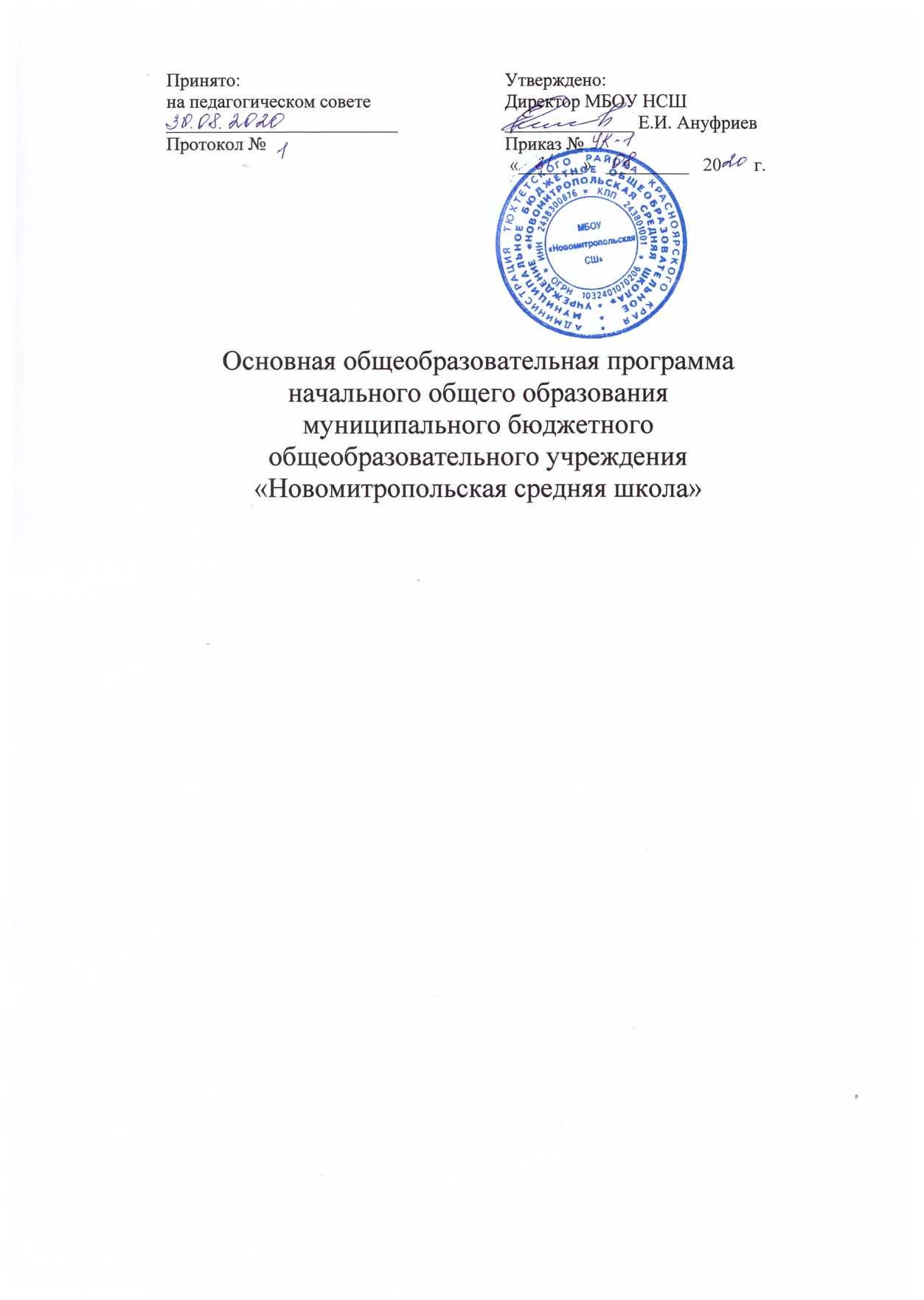 Содержание  I.ЦЕЛЕВОЙ РАЗДЕЛ1.1. Пояснительная запискаОсновная образовательная программа начального общего образования (далее ООП НОО) Муниципального бюджетного общеобразовательного учреждения «Новомитропольская средняя школа» (далее Школа) разработана на основе:- федерального закона «Об образовании в Российской Федерации» от 29.12.2012 №273-ФЗ;- федерального государственного образовательного стандарта начального общего образования, утвержденного приказом Министерства образования и науки РФ от 06.10.2009 г. № 373 (далее Стандарт);- изменений, утвержденных приказами Министерства образования и науки РФ от 26.11.2010 №1241, от 22.09.2011 г. № 2357, от 18.12.2012 г. №1060, от 29.12.2014 г. №1643, от 31.12.2015 г. №1576;- примерной основной образовательной программы начального общего образования;- образовательных потребностей и запросов обучающихся и их родителей;Цель реализации ООП НОО: обеспечение планируемых результатов по достижению выпускником начальной образовательной школы целевых установок, знаний, умений, навыков и компетентностей, определяемых личностными, общественными, государственными потребностями и возможностями ребёнка младшего школьного возраста, индивидуальными особенностями его развития и состояния здоровья.   ООП  НОО  определяет  содержание  и  организацию  образовательной  деятельности на  уровне начального общего образования и направлена: на формирование общей культуры, духовно-нравственное, социальное, личностное и интеллектуальное развитие учащихся; создание основы для самостоятельной реализации учебной деятельности, обеспечивающей социальную успешность; развитие творческих способностей, саморазвитие и самосовершенствование, сохранение и укрепление здоровья учащихся.  Образовательная программа начального общего образования МБОУ НСШ является основой объективной оценки уровня образования учащихся начального общего образования, разработана с учетом региональных, национальных и эктокультурных потребностей, учитывает образовательные потребности детей с ограниченными возможностями здоровья. Нормативный срок освоения ОП НОО МБОУ НСШ составляет четыре года.Целью реализации ООП НОО является обеспечение планируемых результатов по достижению выпускником начальной общеобразовательной школы целевых установок, знаний, умений, навыков и компетенций,  определяемых  личностными,  семейными,  общественными, государственными  потребностями  и  возможностями  ребенка  младшего  школьного  возраста, индивидуальными особенностями его развития и состояния здоровья.   Достижение поставленной цели при разработке и реализации ООП НОО предусматривает решение следующих основных задач:  формирование общей культуры, духовно-нравственное, гражданское, социальное, личностное и интеллектуальное развитие, развитие  творческих  способностей,  сохранение  и  укрепление здоровья; обеспечение планируемых результатов по освоению выпускником целевых установок, приобретению  знаний,  умений,  навыков,  компетенций  и  компетентностей,  определяемых личностными, семейными, общественными, государственными потребностями и возможностями учащегося  младшего  школьного  возраста,  индивидуальными  особенностями  его  развития  и состояния здоровья; становление и развитие личности в её индивидуальности, самобытности, уникальности и неповторимости; обеспечение преемственности начального общего и основного общего образования; достижение планируемых результатов освоения основной образовательной программы начального  общего  образования  всеми  учащимися,  в  том  числе  детьми  с  ограниченными возможностями здоровья (далее-дети с ОВЗ); обеспечение доступности получения качественного начального общего образования;выявление  и  развитие  способностей  учащихся,  в  том  числе  одарённых  детей,  через систему клубов, секций, студий и кружков, организацию общественно полезной деятельности; организация  интеллектуальных  и  творческих  соревнований,  научно-технического творчества и проектно-исследовательской деятельности; участие учащихся, их родителей (законных представителей), педагогических работников и общественности в проектировании и развитии внутришкольной социальной среды;использование в образовательной деятельности современных образовательных технологий деятельностного типа; предоставление учащимся возможности для эффективной самостоятельной работы; Принципы  и  подходы  к  формированию  ООП  НОО  и  состава  участников  образовательных отношений. В  основе  реализации  ООП  НОО  лежит  системно-деятельностный  подход,  который  предполагает: воспитание и развитие качеств личности, отвечающих требованиям информационного общества,  инновационной  экономики,  задачам  построения  демократического  гражданского общества  на  основе  толерантности,  диалога  культур  и  уважения  многонационального, поликультурного и поликонфессионального состава российского общества; переход  к  стратегии  социального  проектирования  и  конструирования  в  системе образования на  основе  разработки  содержания  и  технологий  образования,  определяющих  пути  и  способы достижения  социально  желаемого  уровня  (результата)  личностного  и  познавательного  развития учащихся;ориентацию на результат образования — развитие личности учащегося на основе усвоения универсальных учебных действий, познания и освоения мира; признание  решающей  роли  содержания  образования,  способов  организации образовательной деятельности  и  взаимодействия  участников  образовательных  отношений  в  достижении  целей личностного, социального и познавательного развития учащихся; учёт индивидуальных возрастных, психологических и физиологических особенностей  учащихся,  роли  и  значения  видов  деятельности  и  форм  общения  при  определении  целей образования и воспитания и путей их достижения;обеспечение преемственности дошкольного, начального общего, основного общего и среднего общего образования; разнообразие организационных форм и учёта индивидуальных особенностей каждого учащегося  (включая  одарённых  детей  и  детей  с  ограниченными  возможностями  здоровья), обеспечивающих  рост  творческого  потенциала,  познавательных  мотивов,  обогащение  форм взаимодействия со сверстниками и взрослыми в познавательной деятельности; гарантированность достижения планируемых результатов освоения основной  образовательной  программы  начального  общего  образования,  что  и  создает  основу  для самостоятельного успешного усвоения обучающимися новых знаний, умений, компетенций, видов и способов деятельности. Принципы, составляющие основу анализа и организации образовательной деятельности:  Принцип гуманизации предполагает, что основным смыслом педагогической деятельности в Школе является развитие личности ребёнка.  Принцип добровольности предполагает свободу выбора образовательных программ, видов  деятельности, режима занятия.  Принцип природосообразности личности ребёнка акцентирует внимание на врождённые  качества ребёнка, его способности, индивидуальные черты личности.  Принцип креативности нацеливает на развитие творческих способностей личности в системе базового и дополнительного образования.  Принцип преемственности сочетает все образовательные уровни школы, базовые и  дополнительные компоненты образовательной деятельности, обеспечивает непрерывный характер образования.Принцип целостности обеспечивает целостность ООП НОО.  Принцип управляемости помогает регулировать реализацию ООП НОО, корректировать действия участников образовательной деятельности, осуществлять мониторинг и диагностику.Принцип вариативности позволяет в связи со сложившимися изменениями в  образовательной среде Школы менять содержание основных образовательных программ.         В Школе на уровне начального общего образования обучаются 4  класса. Школа работает в 1 смену, в режиме пятидневной учебной недели. Для учащихся начальной школы организована группа продленного дня.       Учащиеся,  имеющие  ограниченные  возможности  здоровья,  интегрируются  в общеобразовательные классы и обучаются по адаптированным образовательным программам.       Все  компоненты  ООП  НОО  разработаны  с  учетом  содержания  УМК,  используемых  на начальном уровне образования.       ООП НОО Школы сформирована с учётом особенностей первого уровня общего образования как фундамента всего последующего обучения. Начальная школа — особый этап в жизни ребёнка, связанный:  с изменением при поступлении в школу ведущей деятельности ребёнка — с переходом к учебной деятельности (при сохранении значимости игровой), имеющей общественный характер и являющейся социальной по содержанию; с освоением новой социальной позиции, расширением сферы взаимодействия ребёнка с окружающим  миром,  развитием  потребностей  в  общении,  познании,  социальном  признании  и самовыражении;  с принятием и освоением ребёнком новой социальной роли ученика, выражающейся в формировании внутренней позиции  школьника,  определяющей новый  образ школьной жизни  и перспективы личностного и познавательного развития; с формированием у школьника основ умения учиться и способности к организации своей деятельности:  принимать,  сохранять  цели  и  следовать  им  в  учебной  деятельности;  планировать свою  деятельность,  осуществлять  её  контроль  и  оценку;  взаимодействовать  с  учителем  и сверстниками в учебном процессе; с изменением при этом самооценки ребёнка, которая приобретает черты адекватности и рефлексивности;  с моральным развитием, которое существенным образом связано с характером сотрудничества  со  взрослыми  и  сверстниками,  общением  и  межличностными  отношениями дружбы, становлением основ гражданской идентичности и мировоззрения.  Учитываются также характерные для младшего школьного возраста (от 6,5 до 11 лет):  -  центральные  психологические  новообразования,  формируемые  на  данном  уровне  образования: словесно­логическое  мышление,  произвольная  смысловая  память,  произвольное  внимание, письменная речь, анализ, рефлексия содержания, оснований и способов действий, планирование и умение действовать во внутреннем плане, знаково­символическое мышление, осуществляемое как моделирование существенных связей и отношений объектов;  -  развитие  целенаправленной  и  мотивированной  активности  учащегося,  направленной  на овладение  учебной  деятельностью,  основой  которой  выступает  формирование  устойчивой системы учебно­познавательных и социальных мотивов и личностного смысла учения.        При  разработке  ООП  НОО  учтены  психологические  индивидуальные особенности  развития детей младшего школьного возраста. Организация образовательной деятельности по ООП НОО основана  на  дифференциации  содержания  с  учетом  образовательных  потребностей  и  интересов учащихся. Образовательная программа предназначена удовлетворить потребности:обучающихся - в расширении возможностей для удовлетворения проявившегося интереса к тому или иному учебному предмету и программах обучения, обеспечивающих личностное становление и профессиональное самоопределение на основе усвоения традиций и ценностей культуры;общества и государства - в реализации образовательных программ, обеспечивающих гуманистическую ориентацию личности на сохранение и воспроизводство достижений культуры и воспитание молодого поколения специалистов, способных решать новые прикладные задачи;выпускника образовательного учреждения - в социальной адаптации;педагогов - в возможности реализовать себя в соответствии с личными планами карьерного роста в условиях перехода на новую систему оплаты труда.Общая характеристика ООП НОО Школы. ООП НОО определяет содержание и организацию образовательной деятельности при получении начального общего образования и направлена на формирование общей культуры, духовно нравственное, социальное, личностное и интеллектуальное развитие обучающихся, создание условий для самостоятельной реализации учебной деятельности, обеспечивающей социальную успешность, развитие творческих способностей, сохранение и укрепление здоровья обучающихся. Образовательная программа представляет собой систему взаимосвязанных программ, каждая из которых является самостоятельным звеном, обеспечивающая определенное направление деятельности организации, осуществляющей образовательную деятельность. Единство этих программ образует завершенную систему обеспечения жизнедеятельности, функционирования и развития организации, осуществляющей образовательную деятельность. ООП НОО содержит обязательную часть и часть, формируемую участниками образовательных отношений. Основная образовательная программа начального общего образования реализуется Школой через организацию урочной и внеурочной деятельности в соответствии с санитарно-эпидемиологическими правилами и нормативами. Образовательная программа в соответствии с требованиями ФГОС содержит следующие разделы: - Целевой раздел - Содержательный раздел - Организационный раздел Целевой раздел определяет общее назначение, цели, задачи и планируемые результаты реализации ООП НОО, а также способы определения достижения этих целей и результатов. Целевой раздел включает: - пояснительную записку; - планируемые результаты освоения обучающимися ООП НОО; - систему оценки достижения планируемых результатов освоения основной образовательной программы начального общего образования. Содержательный раздел определяет общее содержание начального общего образования. Содержательный раздел включает следующие программы, ориентированные на достижение личностных, предметных и метапредметных результатов: - программу формирования универсальных учебных действий у обучающихся при получении начального общего образования; - программы отдельных учебных предметов, курсов и курсов внеурочной деятельности; - программу духовно-нравственного развития, воспитания обучающихся при получении начального общего образования; - программу формирования экологической культуры, здорового и безопасного образа жизни; - программу коррекционной работы. Организационный раздел определяет общие рамки организации образовательного процесса, а также механизмы реализации ООП НОО. Организационный раздел включает: - учебный план начального общего образования; - план внеурочной деятельности; - календарный учебный график; - систему условий реализации основной образовательной программы в соответствии с требованиями Стандарта. Учебный план начального общего образования и план внеурочной деятельности являются основными организационными механизмами реализации ООП НОО. Школа, осуществляющая образовательную деятельность по имеющим государственную аккредитацию основным образовательным программам начального общего образования, разработала основную образовательную программу начального общего образования в соответствии со Стандартом и с учётом примерной основной образовательной программы начального общего образования. ООП НОО разработана с учётом типа школы и образовательных потребностей и запросов обучающихся. В соответствии с возрастными особенностями младших школьников ООП НОО можно условно разделить на три этапа: - первый этап (первые два месяца первого класса) – переходный адаптационный период от дошкольного образования к школе. Основные цели которого – обеспечить плавный переход детей от игровой к учебной деятельности, выработка основных правил и норм школьной жизни. Данный этап начального образования характеризуется тем, что: 1) он является переходным, а, следовательно, психологическая и физиологическая чувствительность ребенка ко всему, что с ним происходит, чрезвычайно обострена; 2) в это время у детей наиболее интенсивно происходит осмысление своего социального положения и закладываются переживания, на многие годы определяющие их отношение к учебной работе, общению с учителями и одноклассниками, к самому пребыванию в школе. Учение должно быть с самого начала представлено детям как социально значимая, особо уважаемая взрослыми деятельность. Главная педагогическая задача на первом этапе обучения – обеспечить условия, при которых приход в школу будет ощущаться ребенком как переход на новую ступень взросления. А это значит, что ему не только должны быть представлены педагогические требования, но и предоставлена возможность обсуждения ситуаций, когда он по каким-то причинам не хочет или не может выполнять эти требования. Педагогическая поддержка предотвращает превращение педагогического требования в педагогический произвол. Постепенность введения требований и их соотнесенность с индивидуальным дошкольным опытом ребенка – непременное условие, позволяющее ему осознать, что существующие нормы обусловлены не просто желаниями отдельных взрослых, а нужны ему самому. Второй этап (вторая четверть 1-го класса – первое полугодие 4 класса). Его основная цель – конструирование коллективного «инструмента» учебной деятельности в учебной общности класса.Этот период характеризуется тем, что:1) оформляется мотивация учения, зарождаются познавательные интересы, выходящие за рамки учебных предметов; 2) происходит формирование учебной деятельности в классе. Учащиеся обретают первые технические возможности пополнять свое образование без непосредственного руководства учителя; 3) самостоятельность ребенка достигает того уровня, когда часть учебной работы на этапе коррекции своих действий может и стремится выполнить сам, без посторонней помощи; 4) складывается класс как учебное сообщество, способное втягивать в решение познавательных задач даже наименее мотивированных школьников. Таким образом, на этом этапе начального общего образования становится возможным полноценная организация учебной деятельности младших школьников, благодаря которой учащиеся смогут определять границы своих возможностей, отделять свои знания от незнания. Большое значение при этом имеет осознанное отношение к одноклассникам и учителю как к партнерам. Третий этап (второе полугодие 4-го года обучения), как и первый, имеет переходный характер. Этот этап опробования в разных ситуациях сконструированного в совместной деятельности «инструмента» учебной деятельности, рефлексия общих способов действия учащихся, формирование основ умения учиться. Переход от младшей ступени образования к основной в современном школьном укладе сопровождается достаточно резкими переменами в жизни школьников (повышение требований к самостоятельности и ответственности учащихся, возрастающая сложность предметного содержания обучения, новые отношения с учителями-предметниками). Очевидно, что этот переход не должен с необходимостью иметь кризисный характер, сопровождаться резким разрывом между предыдущим и последующим образом жизни. Многих широко распространенных кризисных явлений (спад учебной мотивации, нарастание дисциплинарных трудностей, рост тревожности, дезориентация в жизненных ситуациях) можно избежать, если сам этот переход строится как мягкий, постепенный и длительный. Таким образом, основная цель данного периода начального общего образования - обеспечить постепенный переход школьников для получения общего образования следующего уровня.Общие подходы к организации внеурочной деятельности  В соответствии с требованиями ФГОС НОО внеурочная деятельность организуется по направлениям развития личности:духовно-нравственное,спортивно-оздоровительное,социальное,общеинтеллектуальное,общекультурноеВ таких формах как студии, секции, краеведческая работа, олимпиады, поисковые и научные исследования, общественно полезные практики. В школе реализуются и другие формы внеурочной деятельности, отличные от урочной. Обучение во внеурочной деятельности организуется на добровольной основе в соответствии с выбором участников образовательного процесса.Настоящая Образовательная программа - документ, определяющий пути реализации федерального государственного образовательного стандарта, характеризующий специфику и особенности образовательного учреждения. Достижение цели Образовательной программы и решение поставленных задач осуществляется поэтапно через реализацию годичных комплексно-целевых программ по направлениям деятельности школы.1.2.  Планируемые результаты освоения обучающимися основной образовательной программы начального общего образования. Планируемые результаты освоения предметных программ начального общего образования являются одним из важнейших механизмов реализации Требований к результатам освоения основных образовательных программ федерального государственного стандарта. Они представляют собой систему обобщенных личностно ориентированных целей образования, допускающих дальнейшее уточнение и конкретизацию для определения и выявления всех элементов, подлежащих формированию и оценке.Планируемые результаты: обеспечивают связь между требованиями Стандарта, образовательной деятельностью и системой оценки результатов освоения основной образовательной программы начального общего образования, уточняя и конкретизируя общее понимание личностных, метапредметных и предметных результатов для каждой учебной программы с учётом ведущих целевых установок их освоения, возрастной специфики обучающихся и требований, предъявляемых системой оценки; являются содержательной и критериальной основой для разработки программ учебных предметов, курсов, учебно-методической литературы, а также для системы оценки качества освоения обучающимися основной образовательной программы начального общего образования в соответствии с требованиями Стандарта. В соответствии с системно-деятельностным подходом содержание планируемых результатов описывает и характеризует обобщённые способы действий с учебным материалом, позволяющие обучающимся успешно решать учебные и учебно-практические задачи, в том числе задачи, направленные на отработку теоретических моделей и понятий, и задачи, по возможности максимально приближенные к реальным жизненным ситуациям. Иными словами, система планируемых результатов даёт представление о том, какими именно действиями – познавательными, личностными, регулятивными, коммуникативными, преломленными через специфику содержания того или иного предмета – овладеют обучающиеся в ходе образовательной деятельности.В структуре планируемых результатов по каждому предмету выделяются следующие уровни описания: 1) Цели-ориентиры, определяющие ведущие целевые установки и основные ожидаемые результаты изучения данного предмета. Их включение в структуру планируемых результатов дает ответ на вопрос: «Ради чего необходимо изучать данный предмет в школе?» Они описывают основной, сущностный вклад данного предмета в развитие личности обучающегося, в развитие их способностей. Оценка достижения этих целей ведется в ходе неперсонифицированных (анонимных) процедур, а полученные результаты характеризуют деятельность системы образования на федеральном и региональном уровнях.2) Цели, характеризующие систему учебных действий в отношении опорного учебного материала. Планируемые результаты, описывающие эту группу целей, приводятся в блоках «Выпускник научится» к каждому разделу программы. В эту группу включается система знаний и учебных действий с ними, которая, во-первых, принципиально необходима для успешного обучения в начальной и основной школе и, во-вторых, при наличии специальной целенаправленной работы учителя может быть освоена подавляющим большинством детей. Достижение результатов этой группы выносится на итоговую оценку, которая осуществляется в ходе обучения (с помощью портфолио), и в конце года. Успешное выполнение учащимися заданий базового уровня служит единственным основанием для положительного решения вопроса о возможности перехода на следующую ступень обучения.3) Цели, характеризующие систему учебных действий в отношении знаний, умений, навыков, расширяющих и углубляющих опорную систему или выступающих как пропедевтика для дальнейшего изучения данного предмета. Планируемые результаты, описывающие эту группу целей, приводятся в блоках «Выпускник получит возможность научиться» к каждому разделу программы и выделяются курсивом. Такой уровень достижений могут продемонстрировать только отдельные мотивированные и способные учащиеся. Оценка достижений этих целей ведется в ходе неперсонифицированных (ананимных) исследований. Частично задания, ориентируемые на оценку достижения этой группы, могут включатся в материалы итогового контроля, что дает возможность учащимся продемонстрировать овладение более высокими уровнями достижений и выявить динамику роста численности группы наиболее подготовленных учащихся. При этом невыполнение учащимися заданий этой группы, не является препятствием для перехода на следующую ступень обучения  Под планируемыми результатами освоения ООП НОО понимаются:  личностные, включающие готовность и способность учащихся к саморазвитию, сформированность  мотивации  к  обучению  и  познанию,  ценностно-смысловые  установки учащихся,  отражающие  их  индивидуально-личностные  позиции,  социальные  компетенции, личностные качества; сформированность основ гражданской идентичности.метапредметные, включающие освоенные учащимися универсальные учебные действия (познавательные,  регулятивные  и  коммуникативные),  обеспечивающие  овладение  ключевыми компетенциями, составляющими основу умения учиться, и межпредметными понятиями.  предметные, включающие освоенный учащимися в ходе изучения учебного предмета опыт специфической для данной предметной области деятельности по получению нового знания, его преобразованию и применению, а также систему основополагающих элементов научного знания, лежащих в основе современной научной картины мира.  1.2.1. Формирование универсальных учебных действий (личностные  и  метапредметные результаты)      В  результате  изучения  всех  без  исключения  предметов  при  получении  начального  общего образования у выпускников будут сформированы личностные, регулятивные, познавательные и коммуникативные универсальные учебные действия как основа умения учиться. 
Личностные универсальные учебные действияУ выпускника будут сформированы:• внутренняя позиция школьника на уровне положительного отношения к школе, ориентации на содержательные моменты школьной действительности и принятия образца «хорошего ученика»;• широкая мотивационная основа учебной деятельности, включающая социальные, учебно-познавательные и внешние мотивы;• учебно-познавательный интерес к новому учебному материалу и способам решения новой задачи;• ориентация на понимание причин успеха в учебной деятельности, в том числе на самоанализ и самоконтроль результата, на анализ соответствия результатов требованиям конкретной задачи, на понимание оценок учителей, товарищей, родителей и других людей;• способность к оценке своей учебной деятельности;• основы гражданской идентичности, своей этнической принадлежности в форме осознания «Я» как члена семьи, представителя народа, гражданина России, чувства сопричастности и гордости за свою Родину, народ и историю, осознание ответственности человека за общее благополучие;• ориентация в нравственном содержании и смысле как собственных поступков, так и поступков окружающих людей;• знание основных моральных норм и ориентация на их выполнение;• развитие этических чувств — стыда, вины, совести как регуляторов морального поведения; понимание чувств других людей и сопереживание им;• установка на здоровый образ жизни;• основы экологической культуры: принятие ценности природного мира, готовность следовать в своей деятельности нормам природоохранного, нерасточительного, здоровьесберегающего поведения;• чувство прекрасного и эстетические чувства на основе знакомства с мировой и отечественной художественной культурой.Выпускник получит возможность для формирования:• внутренней позиции обучающегося на уровне положительного отношения к образовательному учреждению, понимания необходимости учения, выраженного в преобладании учебно-познавательных мотивов и предпочтении социального способа оценки знаний;• выраженной устойчивой учебно-познавательной мотивации учения;• устойчивого учебно-познавательного интереса к новым общим способам решения задач;• адекватного понимания причин успешности/неуспешности учебной деятельности;• положительной адекватной дифференцированной самооценки на основе критерия успешности реализации социальной роли «хорошего ученика»;• компетентности в реализации основ гражданской идентичности в поступках и деятельности;• морального сознания на конвенциональном уровне, способности к решению моральных дилемм на основе учёта позиций партнёров в общении, ориентации на их мотивы и чувства, устойчивое следование в поведении моральным нормам и этическим требованиям;• установки на здоровый образ жизни и реализации её в реальном поведении и поступках;• осознанных устойчивых эстетических предпочтений и ориентации на искусство как значимую сферу человеческой жизни; осознанного понимания чувств других людей и сопереживания им, выражающихся в поступках, направленных на помощь другим и обеспечение их благополучия.В результате освоения основной образовательной программы начального общего образования у выпускников будут сформированы следующие метапредметные результаты:Регулятивные универсальные учебные действияВыпускник научится:• принимать и сохранять учебную задачу;• учитывать выделенные учителем ориентиры действия в новом учебном материале в сотрудничестве с учителем;• планировать свои действия в соответствии с поставленной задачей и условиями её реализации, в том числе во внутреннем плане;• учитывать установленные правила в планировании и контроле способа решения;• осуществлять итоговый и пошаговый контроль по результату;• оценивать правильность выполнения действия на уровне адекватной ретроспективной оценки соответствия результатов требованиям данной задачи;• адекватно воспринимать предложения и оценку учителей, товарищей, родителей и других людей;• различать способ и результат действия;• вносить необходимые коррективы в действие после его завершения на основе его оценки и учёта характера сделанных ошибок, использовать предложения и оценки для создания нового, более совершенного результата, использовать запись в цифровой форме хода и результатов решения задачи, собственной звучащей речи на русском, родном и иностранном языках.Выпускник получит возможность научиться:• в сотрудничестве с учителем ставить новые учебные задачи;• преобразовывать практическую задачу в познавательную;• проявлять познавательную инициативу в учебном сотрудничестве;• самостоятельно учитывать выделенные учителем ориентиры действия в новом учебном материале;• осуществлять констатирующий и предвосхищающий контроль по результату и по способу действия, актуальный контроль на уровне произвольного внимания;• самостоятельно оценивать правильность выполнения действия и вносить необходимые коррективы в исполнение как по ходу его реализации, так и в конце действия.Познавательные универсальные учебные действияВыпускник научится:• осуществлять поиск необходимой информации для выполнения учебных заданий с использованием учебной литературы, энциклопедий, справочников (включая электронные, цифровые), в открытом информационном пространстве, в том числе контролируемом пространстве Интернета;• осуществлять запись (фиксацию) выборочной информации об окружающем мире и о себе самом, в том числе с помощью инструментов ИКТ;• использовать знаково-символические средства, в том числе модели (включая виртуальные) и схемы (включая концептуальные), для решения задач;• строить сообщения в устной и письменной форме;• ориентироваться на разнообразие способов решения задач;• основам смыслового восприятия художественных и познавательных текстов, выделять существенную информацию из сообщений разных видов (в первую очередь текстов);• осуществлять анализ объектов с выделением существенных и несущественных признаков;• осуществлять синтез как составление целого из частей;• проводить сравнение, сериацию и классификацию по заданным критериям;• устанавливать причинно-следственные связи в изучаемом круге явлений;• строить рассуждения в форме связи простых суждений об объекте, его строении, свойствах и связях;• обобщать, т. е. осуществлять генерализацию и выведение общности для целого ряда или класса единичных объектов, на основе выделения сущностной связи;• осуществлять подведение под понятие на основе распознавания объектов, выделения существенных признаков и их синтеза;• устанавливать аналогии;• владеть рядом общих приёмов решения задач.Выпускник получит возможность научиться:• осуществлять расширенный поиск информации с использованием ресурсов библиотек и Интернета;• записывать, фиксировать информацию об окружающем мире с помощью инструментов ИКТ;• создавать и преобразовывать модели и схемы для решения задач;• осознанно и произвольно строить сообщения в устной и письменной форме;• осуществлять выбор наиболее эффективных способов решения задач в зависимости от конкретных условий;• осуществлять синтез как составление целого из частей, самостоятельно достраивая и восполняя недостающие компоненты;• осуществлять сравнение, сериацию и классификацию, самостоятельно выбирая основания и критерии для указанных логических операций;• строить логическое рассуждение, включающее установление причинно-следственных связей;• произвольно и осознанно владеть общими приёмами решения задач.Коммуникативные универсальные учебные действияВыпускник научится:• адекватно использовать коммуникативные, прежде всего речевые, средства для решения различных коммуникативных задач, строить монологическое высказывание (в том числе сопровождая его аудиовизуальной поддержкой), владеть диалогической формой коммуникации, используя в том числе средства и инструменты ИКТ и дистанционного общения;• допускать возможность существования у людей различных точек зрения, в том числе не совпадающих с его собственной, и ориентироваться на позицию партнёра в общении и взаимодействии;• учитывать разные мнения и стремиться к координации различных позиций в сотрудничестве;• формулировать собственное мнение и позицию;• договариваться и приходить к общему решению в совместной деятельности, в том числе в ситуации столкновения интересов;• строить понятные для партнёра высказывания, учитывающие, что партнёр знает и видит, а что нет;• задавать вопросы;• контролировать действия партнёра;• использовать речь для регуляции своего действия;• адекватно использовать речевые средства для решения различных коммуникативных задач, строить монологическое высказывание, владеть диалогической формой речи.Выпускник получит возможность научиться:• учитывать и координировать в сотрудничестве позиции других людей, отличные от собственной;• учитывать разные мнения и интересы и обосновывать собственную позицию;• понимать относительность мнений и подходов к решению проблемы;• аргументировать свою позицию и координировать её с позициями партнёров в сотрудничестве при выработке общего решения в совместной деятельности;• продуктивно содействовать разрешению конфликтов на основе учёта интересов и позиций всех участников;• с учётом целей коммуникации достаточно точно, последовательно и полно передавать партнёру необходимую информацию как ориентир для построения действия;• задавать вопросы, необходимые для организации собственной деятельности и сотрудничества с партнёром;• осуществлять взаимный контроль и оказывать в сотрудничестве необходимую взаимопомощь;• адекватно использовать речевые средства для эффективного решения разнообразных коммуникативных задач, планирования и регуляции своей деятельности.1.2.1.1.  Чтение. Работа с текстом (метапредметные результаты)В результате изучения всех без исключения учебных предметов на ступени начального общего образования выпускники приобретут первичные навыки работы с содержащейся в текстах информацией в процессе чтения соответствующих возрасту литературных, учебных, научно-познавательных текстов, инструкций.Работа с текстом: поиск информации и понимание прочитанногоВыпускник научится:• находить в тексте конкретные сведения, факты, заданные в явном виде;• определять тему и главную мысль текста;• делить тексты на смысловые части, составлять план текста;• вычленять содержащиеся в тексте основные события и устанавливать их последовательность; упорядочивать информацию по заданному основанию;• сравнивать между собой объекты, описанные в тексте, выделяя 2—3 существенных признака;• понимать информацию, представленную в неявном виде (например, находить в тексте несколько примеров, доказывающих приведённое утверждение; характеризовать явление по его описанию; выделять общий признак группы элементов);• понимать информацию, представленную разными способами: словесно, в виде таблицы, схемы, диаграммы;• понимать текст, опираясь не только на содержащуюся в нём информацию, но и на жанр, структуру, выразительные средства текста;• использовать различные виды чтения: ознакомительное, изучающее, поисковое, выбирать нужный вид чтения в соответствии с целью чтения;• ориентироваться в соответствующих возрасту словарях и справочниках.Выпускник получит возможность научиться:• использовать формальные элементы текста (например, подзаголовки, сноски) для поиска нужной информации;• работать с несколькими источниками информации;• сопоставлять информацию, полученную из нескольких источников.Работа с текстом: преобразование и интерпретация информацииВыпускник научится:• пересказывать текст подробно и сжато, устно и письменно;• соотносить факты с общей идеей текста, устанавливать простые связи, не показанные в тексте напрямую;• формулировать несложные выводы, основываясь на тексте; находить аргументы, подтверждающие вывод;• сопоставлять и обобщать содержащуюся в разных частях текста информацию;• составлять на основании текста небольшое монологическое высказывание, отвечая на поставленный вопрос.Выпускник получит возможность научиться:• делать выписки из прочитанных текстов с учётом цели их дальнейшего использования;• составлять небольшие письменные аннотации к тексту, отзывы о прочитанном.Работа с текстом: оценка информацииВыпускник научится:• высказывать оценочные суждения и свою точку зрения о прочитанном тексте;• оценивать содержание, языковые особенности и структуру текста; определять место и роль иллюстративного ряда в тексте;• на основе имеющихся знаний, жизненного опыта подвергать сомнению достоверность прочитанного, обнаруживать недостоверность получаемых сведений, пробелы в информации и находить пути восполнения этих пробелов;• участвовать в учебном диалоге при обсуждении прочитанного или прослушанного текста.Выпускник получит возможность научиться:• сопоставлять различные точки зрения;• соотносить позицию автора с собственной точкой зрения;• в процессе работы с одним или несколькими источниками выявлять достоверную (противоречивую) информацию.1.2.1.2.   Формирование ИКТ-компетентности обучающихся (метапредметные результаты)В результате изучения всех без исключения предметов на ступени начального общего образования начинается формирование навыков, необходимых для жизни и работы в современном высокотехнологичном обществе. Обучающиеся приобретут опыт работы с гипермедийными информационными объектами, в которых объединяются текст, наглядно-графические изображения, цифровые данные, неподвижные и движущиеся изображения, звук, ссылки и базы данных и которые могут передаваться как устно, так и с помощью телекоммуникационных технологий или размещаться в Интернете.Знакомство со средствами ИКТ, гигиена работы с компьютеромВыпускник научится:• использовать безопасные для органов зрения, нервной системы, опорно-двигательного аппарата эргономичные приёмы работы с компьютером и другими средствами ИКТ; выполнять компенсирующие физические упражнения (мини-зарядку);• организовывать систему папок для хранения собственной информации в компьютере.Технология ввода информации в компьютер: ввод текста, запись звука, изображения, цифровых данныхВыпускник научится:• вводить информацию в компьютер с использованием различных технических средств (фото- и видеокамеры, микрофона и т. д.), сохранять полученную информацию;• владеть компьютерным письмом на русском языке; набирать текст на родном языке; набирать текст на иностранном языке, использовать экранный перевод отдельных слов;• рисовать изображения на графическом планшете;• сканировать рисунки и тексты.Выпускник получит возможность научиться использовать программу распознавания сканированного текста на русском языке.Обработка и поиск информацииВыпускник научится:• подбирать оптимальный по содержанию, эстетическим параметрам и техническому качеству результат видеозаписи и фотографирования, использовать сменные носители (флэш-карты);• описывать по определённому алгоритму объект или процесс наблюдения, записывать аудиовизуальную и числовую информацию о нём, используя инструменты ИКТ;• собирать числовые данные в естественно-научных наблюдениях и экспериментах, используя цифровые датчики, камеру, микрофон и другие средства ИКТ, а также в ходе опроса людей;• редактировать цепочки экранов сообщения и содержание экранов в соответствии с коммуникативной или учебной задачей, включая редактирование текста, цепочек изображений, видео- и аудиозаписей, фотоизображений;• пользоваться основными функциями стандартного текстового редактора, следовать основным правилам оформления текста; использовать полуавтоматический орфографический контроль; использовать, добавлять и удалять ссылки в сообщениях разного вида;• искать информацию в соответствующих возрасту цифровых словарях и справочниках, базах данных, контролируемом Интернете, системе поиска внутри компьютера; составлять список используемых информационных источников (в том числе с использованием ссылок);• заполнять учебные базы данных.Выпускник получит возможность научиться грамотно формулировать запросы при поиске в Интернете и базах данных, оценивать, интерпретировать и сохранять найденную информацию; критически относиться к информации и к выбору источника информации.Создание, представление и передача сообщенийВыпускник научится:• создавать текстовые сообщения с использованием средств ИКТ: редактировать, оформлять и сохранять их;• создавать сообщения в виде аудио- и видеофрагментов или цепочки экранов с использованием иллюстраций, видеоизображения, звука, текста;• готовить и проводить презентацию перед небольшой аудиторией: создавать план презентации, выбирать аудиовизуальную поддержку, писать пояснения и тезисы для презентации;• создавать диаграммы, планы территории и пр.;• создавать изображения, пользуясь графическими возможностями компьютера; составлять новое изображение из готовых фрагментов (аппликация);• размещать сообщение в информационной образовательной среде образовательного учреждения;• пользоваться основными средствами телекоммуникации; участвовать в коллективной коммуникативной деятельности в информационной образовательной среде, фиксировать ход и результаты общения на экране и в файлах.Выпускник получит возможность научиться:• представлять данные;• создавать музыкальные произведения с использованием компьютера и музыкальной клавиатуры, в том числе из готовых музыкальных фрагментов и «музыкальных петель».Планирование деятельности, управление и организацияВыпускник научится:• создавать движущиеся модели и управлять ими в компьютерно управляемых средах;• определять последовательность выполнения действий, составлять инструкции (простые алгоритмы) в несколько действий, строить программы для компьютерного исполнителя с использованием конструкций последовательного выполнения и повторения;• планировать несложные исследования объектов и процессов внешнего мира.Выпускник получит возможность научиться:• проектировать несложные объекты и процессы реального мира, своей собственной деятельности и деятельности группы;• моделировать объекты и процессы реального мира.1.2.2. Русский язык и литературное чтениеВ результате изучения курсов русского языка и литературного чтения у обучающихся при получении начального общего образования произойдет формирование первоначальных представлений о русском языке как государственном языке Российской Федерации, как средстве общения людей разных национальностей в России и за рубежом. Развитие диалогической и монологической устной и письменной речи, коммуникативных умений, нравственных и эстетических чувств, способностей к творческой деятельностиРусский языкСодержательная линия «Система языка»Фонетика и графика Выпускник научится:• различать звуки и буквы;• характеризовать звуки русского языка: гласные ударные/ безударные; согласные твёрдые/мягкие, парные/непарные твёрдые и мягкие; согласные звонкие/глухие, парные/непарные звонкие и глухие;• знать последовательность букв в русском алфавите, пользоваться алфавитом для упорядочивания слов и поиска нужной информации.Выпускник получит возможность научиться проводить фонетико-графический (звуко-буквенный) разбор слова самостоятельно по предложенному в учебнике алгоритму, оценивать правильность проведения фонетико-графического (звуко-буквенного) разбора слов.ОрфоэпияВыпускник получит возможность научиться:• соблюдать нормы русского и родного литературного языка в собственной речи и оценивать соблюдение этих норм в речи собеседников (в объёме представленного в учебнике материала);• находить при сомнении в правильности постановки ударения или произношения слова ответ самостоятельно (по словарю учебника) либо обращаться за помощью к учителю, родителям и др.Состав слова (морфемика)Выпускник научится:• различать изменяемые и неизменяемые слова;• различать родственные (однокоренные) слова и формы слова;• находить в словах с однозначно выделяемыми морфемами окончание, корень, приставку, суффикс.Выпускник получит возможность научиться разбирать по составу слова с однозначно выделяемыми морфемами в соответствии с предложенным в учебнике алгоритмом, оценивать правильность проведения разбора слова по составу.Раздел «Лексика»Выпускник научится:• выявлять слова, значение которых требует уточнения;• определять значение слова по тексту или уточнять с помощью толкового словаря.Выпускник получит возможность научиться:• подбирать синонимы для устранения повторов в тексте;• подбирать антонимы для точной характеристики предметов при их сравнении;• различать употребление в тексте слов в прямом и переносном значении (простые случаи);• оценивать уместность использования слов в тексте;• выбирать слова из ряда предложенных для успешного решения коммуникативной задачи.Раздел «Морфология»Выпускник научится:• определять грамматические признаки имён существительных — род, число, падеж, склонение;• определять грамматические признаки имён прилагательных — род, число, падеж;• определять грамматические признаки глаголов — число, время, род (в прошедшем времени), лицо (в настоящем и будущем времени), спряжение.Выпускник получит возможность научиться:• проводить морфологический разбор имён существительных, имён прилагательных, глаголов по предложенному в учебнике алгоритму; оценивать правильность проведения морфологического разбора;• находить в тексте такие части речи, как личные местоимения и наречия, предлоги вместе с существительными и личными местоимениями, к которым они относятся, союзы и, а, но, частицу не при глаголах.Раздел «Синтаксис»Выпускник научится:• различать предложение, словосочетание, слово;• устанавливать при помощи смысловых вопросов связь между словами в словосочетании и предложении;• классифицировать предложения по цели высказывания, находить повествовательные/побудительные/вопросительные предложения;• определять восклицательную/невосклицательную интонацию предложения;• находить главные и второстепенные (без деления на виды) члены предложения;выделять предложения с однородными членами.Выпускник получит возможность научиться:• различать второстепенные члены предложения — определения, дополнения, обстоятельства;• выполнять в соответствии с предложенным в учебнике алгоритмом разбор простого предложения (по членам предложения, синтаксический), оценивать правильность разбора;• различать простые и сложные предложения.Содержательная линия «Орфография и пунктуация»Выпускник научится:• применять правила правописания (в объёме содержания курса);• определять (уточнять) написание слова по орфографическому словарю учебника;• безошибочно списывать текст объёмом 80—90 слов;• писать под диктовку тексты объёмом 75—80 слов в соответствии с изученными правилами правописания;• проверять собственный и предложенный текст, находить и исправлять орфографические и пунктуационные ошибки.Выпускник получит возможность научиться:• осознавать место возможного возникновения орфографической ошибки;• подбирать примеры с определённой орфограммой;• при составлении собственных текстов перефразировать записываемое, чтобы избежать орфографических и пунктуационных ошибок;• при работе над ошибками осознавать причины появления ошибки и определять способы действий, помогающих предотвратить её в последующих письменных работах.Содержательная линия «Развитие речи»Выпускник научится:• оценивать правильность (уместность) выбора языковых и неязыковых средств устного общения на уроке, в школе, в быту, со знакомыми и незнакомыми, с людьми разного возраста;• соблюдать в повседневной жизни нормы речевого этикета и правила устного общения (умение слышать, реагировать на реплики, поддерживать разговор);• выражать собственное мнение и аргументировать его;• самостоятельно озаглавливать текст;• составлять план текста;• сочинять письма, поздравительные открытки, записки и другие небольшие тексты для конкретных ситуаций общения.Выпускник получит возможность научиться:• создавать тексты по предложенному заголовку;• подробно или выборочно пересказывать текст;• пересказывать текст от другого лица;• составлять устный рассказ на определённую тему с использованием разных типов речи: описание, повествование, рассуждение;• анализировать и корректировать тексты с нарушенным порядком предложений, находить в тексте смысловые пропуски;• корректировать тексты, в которых допущены нарушения культуры речи;• анализировать последовательность собственных действий при работе над изложениями и сочинениями и соотносить их с разработанным алгоритмом; оценивать правильность выполнения учебной задачи: соотносить собственный текст с исходным (для изложений) и с назначением, задачами, условиями общения (для самостоятельно создаваемых текстов);• соблюдать нормы речевого взаимодействия при интерактивном общении (sms-сообщения, электронная почта, Интернет и другие виды и способы связи).Литературное чтениеВыпускники начальной школы осознают значимость чтения для своего дальнейшего развития и успешного обучения по другим предметам. У учащихся будет формироваться потребность в систематическом чтении как средстве познания мира и самого себя. Младшие школьники полюбят чтение художественных произведений, которые помогут им сформировать собственную позицию в жизни, расширят кругозор.Учащиеся получат возможность познакомиться с культурно-историческим наследием России и общечеловеческими ценностями.Младшие школьники будут учиться полноценно воспринимать художественную литературу, эмоционально отзываться на прочитанное, высказывать свою точку зрения и уважать мнение собеседника. Они получат возможность воспринимать художественное произведение как особый вид искусства, соотносить его с другими видами искусства, познакомятся с некоторыми коммуникативными и эстетическими возможностями родного языка, используемыми в художественных произведениях.К концу обучения в начальной школе дети будут готовы к дальнейшему обучению, будет достигнут необходимый уровень читательской компетентности, речевого развития, сформированы универсальные действия, отражающие учебную самостоятельность и познавательные интересы.Выпускники овладеют техникой чтения, приёмами понимания прочитанного и прослушанного произведения, элементарными приёмами анализа, интерпретации и преобразования художественных, научно-популярных и учебных текстов. Научатся самостоятельно выбирать интересующую литературу, пользоваться словарями и справочниками, осознают себя как грамотного читателя, способного к творческой деятельности.Школьники научатся вести диалог в различных коммуникативных ситуациях, соблюдая правила речевого этикета, участвовать в обсуждении прослушанного (прочитанного) произведения. Они будут составлять несложные монологические высказывания о произведении (героях, событиях), устно передавать содержание текста по плану, составлять небольшие тексты повествовательного характера с элементами рассуждения и описания. Выпускники научатся декламировать (читать наизусть) стихотворные произведения. Они получат возможность научиться выступать перед знакомой аудиторией (сверстниками, родителями, педагогами) с небольшими сообщениями, используя иллюстративный ряд (плакаты, презентацию).Выпускники начальной школы приобретут первичные умения работы с учебной и научно-популярной литературой, будут находить и использовать информацию для практической работы.Выпускники овладеют основами коммуникативной деятельности, на практическом уровне осознают значимость работы в группе и освоят правила групповой работы.Виды речевой и читательской деятельностиВыпускник научится:• осознавать значимость чтения для дальнейшего обучения, саморазвития; воспринимать чтение с учётом его цели как источник эстетического, нравственного, познавательного опыта (приобретение опыта чтения, поиска фактов и суждений, аргументации, иной информации);• читать со скоростью, позволяющей понимать смысл прочитанного (для всех видов текстов);• читать (вслух) выразительно доступные для данного возраста прозаические произведения и декламировать стихотворные произведения после предварительной подготовки (только для художественных текстов);• использовать различные виды чтения: ознакомительное, изучающее, просмотровое, поисковое/выборочное — в соответствии с целью чтения (для всех видов текстов);• ориентироваться в содержании художественного и научно-популярного текстов, понимать их смысл (при чтении вслух и про себя, при прослушивании):— для художественных текстов: определять главную мысль и героев произведения; определять основные события и устанавливать их последовательность; озаглавливать текст, передавая в заголовке главную мысль текста; находить в тексте требуемую информацию (конкретные сведения, факты, описания), заданную в явном виде; задавать вопросы по содержанию произведения и отвечать на них, подтверждая ответ примерами из текста; объяснять значение слова с опорой на контекст, с использованием словарей и другой справочной литературы;— для научно-популярных текстов: определять основное содержание текста; озаглавливать текст, в краткой форме отражая в названии основное содержание текста; находить в тексте требуемую информацию (конкретные сведения, факты, описания явлений, процессов), заданную в явном виде; задавать вопросы по содержанию текста и отвечать на них, подтверждая ответ примерами из текста; объяснять значение слова с опорой на контекст, с использованием словарей и другой справочной литературы;• использовать простейшие приёмы анализа различных видов текстов:— для художественных текстов: делить текст на части, озаглавливать их; составлять простой план; устанавливать взаимосвязь между событиями, фактами, поступками, мыслями, чувствами героев, опираясь на содержание текста;— для научно-популярных текстов: делить текст на части, озаглавливать их; составлять простой план; устанавливать взаимосвязь между отдельными фактами, событиями, явлениями, описаниями, процессами и между отдельными частями текста, опираясь на его содержание;• использовать различные формы интерпретации содержания текстов:— для художественных текстов: формулировать простые выводы, основываясь на содержании текста; интерпретировать текст, опираясь на некоторые его жанровые, структурные, языковые особенности; устанавливать связи, отношения, не высказанные в тексте напрямую, например соотносить ситуацию и поступки героев, объяснять (пояснять) поступки героев, опираясь на содержание текста;— для научно-популярных текстов: формулировать простые выводы, основываясь на тексте; устанавливать связи, отношения, не высказанные в тексте напрямую, например, объяснять явления природы, пояснять описываемые события, соотнося их с содержанием текста;• ориентироваться в нравственном содержании прочитанного, самостоятельно делать выводы, соотносить поступки героев с нравственными нормами (только для художественных текстов);• передавать содержание прочитанного или прослушанного с учётом специфики текста в виде пересказа (полного или краткого) (для всех видов текстов);• участвовать в обсуждении прослушанного/прочитанного текста (задавать вопросы, высказывать и обосновывать собственное мнение, соблюдая правила речевого этикета и правила работы в группе), опираясь на текст или собственный опыт (для всех видов текстов).Выпускник получит возможность научиться:• удовлетворять читательский интерес и приобретать опыт чтения;• осознанно выбирать виды чтения (ознакомительное, изучающее, выборочное, поисковое) в зависимости от цели чтения;• различать на практическом уровне виды текстов (художественный и научно-популярный), опираясь на особенности каждого вида текста;• осмысливать эстетические и нравственные ценности художественного текста и высказывать собственное суждение;• высказывать собственное суждение о прочитанном (прослушанном) произведении, доказывать и подтверждать его фактами со ссылками на текст;• составлять по аналогии устные рассказы (повествование, рассуждение, описание).Круг детского чтения (для всех видов текстов)Выпускник научится:• осуществлять выбор книги в библиотеке по заданной тематике или по собственному желанию;• вести список прочитанных книг с целью использования его в учебной и внеучебной деятельности, в том числе для планирования своего круга чтения;• составлять аннотацию и краткий отзыв на прочитанное произведение по заданному образцу.Выпускник получит возможность научиться:• работать с тематическим каталогом;• работать с детской периодикой;• самостоятельно писать отзыв о прочитанной книге (в свободной форме).Литературоведческая пропедевтика (только для художественных текстов)Выпускник научится:• распознавать некоторые отличительные особенности художественных произведений (на примерах художественных образов и средств художественной выразительности);• отличать на практическом уровне прозаический текст от стихотворного, приводить примеры прозаических и стихотворных текстов;• различать художественные произведения разных жанров (рассказ, басня, сказка, загадка, пословица), приводить примеры этих произведений.Выпускник получит возможность научиться:• воспринимать художественную литературу как вид искусства, приводить примеры проявления художественного вымысла в произведениях;• находить средства художественной выразительности (метафора, эпитет);• сравнивать, сопоставлять, делать элементарный анализ различных текстов, используя ряд литературоведческих понятий (фольклорная и авторская литература, структура текста, герой, автор) и средств художественной выразительности (сравнение, олицетворение, метафора, эпитет);• определять позиции героев художественного текста, позицию автора художественного текста.Творческая деятельность (только для художественных текстов)Выпускник научится:• создавать по аналогии собственный текст в жанре сказки и загадки;• восстанавливать текст, дополняя его начало или окончание или пополняя его событиями;• составлять устный рассказ по репродукциям картин художников и/или на основе личного опыта;• составлять устный рассказ на основе прочитанных произведений с учётом коммуникативной задачи (для разных адресатов).Выпускник получит возможность научиться:• вести рассказ (или повествование) на основе сюжета известного литературного произведения, дополняя и/или изменяя его содержание, например рассказывать известное литературное произведение от имени одного из действующих лиц или неодушевлённого предмета;• создавать серии иллюстраций с короткими текстами по содержанию прочитанного (прослушанного) произведения;• работать в группе, создавая сценарии и инсценируя прочитанное (прослушанное, созданное самостоятельно) художественное произведение.1.2.3. Родной язык (русский)  и литературное чтение на родном языке (русском) В результате изучения курсов родной язык и литературное чтение на родном языке произойдет формирование первоначальных представлений о единстве и многообразии языкового и культурного пространства России, о языке как основе национального самосознания. Развитие диалогической и монологической устной и письменной речи на родном языке, коммуникативных умений, нравственных и эстетических чувств, способностей к творческой деятельности на родном языке.В результате изучения родного языка при получении начального общего образования у обучающихся произойдёт: 1)воспитание ценностного отношения к родному языку как хранителю культуры, включение в культурно-языковое поле своего народа, формирование первоначальных представлений о единстве и многообразии языкового и культурного пространства России, о языке как основе национального самосознания; 2)обогащение активного и потенциального словарного запаса, развитие у обучающихся культуры владения родным языком в соответствии с нормами устной и письменной речи, правилами речевого этикета; 3)формирование первоначальных научных знаний о родном языке как системе и как развивающемся явлении, о его уровнях и единицах, о закономерностях его функционирования, освоение основных единиц и грамматических категорий родного языка, формирование позитивно отношения к правильной устной и письменной речи как показателям общей культуры и гражданской позиции человека; 4)овладение первоначальными умениями ориентироваться в целях, задачах, средствах и условиях общения, формирование базовых навыков выбора адекватных языковых средств для успешного решения коммуникативных задач; 5)овладение учебными действиями с языковыми единицами и умение использовать знания для решения познавательных, практических и коммуникативных задач. В результате изучения литературного чтения на родном языке при получении начального общего образования у обучающихся произойдёт: 1)понимание родной литературы как одной из основных национально-культурных ценностей народа, как особого способа познания жизни, как явления национальной и мировой культуры, средства сохранения и передачи нравственных ценностей и традиций; 2)осознание значимости чтения на родном языке для личного развития; формирование представлений о мире, национальной истории и культуре, первоначальных этических представлений, понятий о добре и зле, нравственности; формирование потребности в систематическом чтении на родном языке как средстве познания себя и мира; обеспечение культурной самоидентификации; 3)использование разных видов чтения (ознакомительное, изучающее, выборочное, поисковое); умение осознано воспринимать и оценивать содержание и специфику различных текстов, участвовать в их обсуждении, давать и обосновывать нравственную оценку поступков героев; 4)достижение необходимого для продолжения образования уровня читательской компетентности, общего речевого развития, то есть овладение техникой чтения вслух и про себя, элементарными приёмами интерпретации, анализа и преобразования художественных, научно-популярных и учебных текстов с использованием элементарных литературоведческих понятий; 5)осознание коммуникативно-эстетических возможностей родного языка на основе изучения выдающихся произведений культуры своего народа, умение самостоятельно выбирать интересующую литературу; пользоваться справочными источниками для понимания и получения дополнительной информации1.2.4. Иностранный язык  (английский)В результате изучения иностранного языка на ступени начального общего образования у обучающихся будут произойдет формирование дружелюбного отношения и толерантности к носителям другого языка на основе знакомства с жизнью своих сверстников в других странах, с детским фольклором и доступными образцами детской художественной литературы, формирование начальных навыков общения в устной и письменной форме с носителями иностранного языка, коммуникативных умений, нравственных и эстетических чувств, способностей к творческой деятельности на иностранном языке.Коммуникативные уменияГоворениеВыпускник научится:• участвовать в элементарных диалогах, соблюдая нормы речевого этикета, принятые в англоязычных странах;• составлять небольшое описание предмета, картинки, персонажа;• рассказывать о себе, своей семье, друге.Выпускник получит возможность научиться:• воспроизводить наизусть небольшие произведения детского фольклора;• составлять краткую характеристику персонажа;• кратко излагать содержание прочитанного текста.АудированиеВыпускник научится:• понимать на слух речь учителя и одноклассников при непосредственном общении и вербально/невербально реагировать на услышанное;• воспринимать на слух в аудиозаписи и понимать основное содержание небольших сообщений, рассказов, сказок, построенных в основном на знакомом языковом материале.Выпускник получит возможность научиться:• воспринимать на слух аудиотекст и полностью понимать содержащуюся в нём информацию;• использовать контекстуальную или языковую догадку при восприятии на слух текстов, содержащих некоторые незнакомые слова.ЧтениеВыпускник научится:• соотносить графический образ английского слова с его звуковым образом;• читать вслух небольшой текст, построенный на изученном языковом материале, соблюдая правила произношения и соответствующую интонацию;• читать про себя и понимать содержание небольшого текста, построенного в основном на изученном языковом материале;• читать про себя и находить в тексте необходимую информацию.Выпускник получит возможность научиться:• догадываться о значении незнакомых слов по контексту;• не обращать внимания на незнакомые слова, не мешающие понимать основное содержание текста.ПисьмоВыпускник научится:• выписывать из текста слова, словосочетания и предложения;• писать поздравительную открытку с Новым годом, Рождеством, днём рождения (с опорой на образец);• писать по образцу краткое письмо зарубежному другу.Выпускник получит возможность научиться:• в письменной форме кратко отвечать на вопросы к тексту;• составлять рассказ в письменной форме по плану/ ключевым словам;• заполнять простую анкету;• правильно оформлять конверт, сервисные поля в системе электронной почты (адрес, тема сообщения).Языковые средства и навыки оперирования имиГрафика, каллиграфия, орфографияВыпускник научится:• воспроизводить графически и каллиграфически корректно все буквы английского алфавита (полупечатное написание букв, буквосочетаний, слов);• пользоваться английским алфавитом, знать последовательность букв в нём;• списывать текст;• восстанавливать слово в соответствии с решаемой учебной задачей;• отличать буквы от знаков транскрипции.Выпускник получит возможность научиться:• сравнивать и анализировать буквосочетания английского языка и их транскрипцию;• группировать слова в соответствии с изученными правилами чтения;• уточнять написание слова по словарю;• использовать экранный перевод отдельных слов (с русского языка на иностранный и обратно).Фонетическая сторона речиВыпускник научится:• различать на слух и адекватно произносить все звуки английского языка, соблюдая нормы произношения звуков;• соблюдать правильное ударение в изолированном слове, фразе;• различать коммуникативные типы предложений по интонации;• корректно произносить предложения с точки зрения их ритмико-интонационных особенностей.Выпускник получит возможность научиться:• распознавать связующее r в речи и уметь его использовать;• соблюдать интонацию перечисления;• соблюдать правило отсутствия ударения на служебных словах (артиклях, союзах, предлогах);• читать изучаемые слова по транскрипции.Лексическая сторона речиВыпускник научится:• узнавать в письменном и устном тексте изученные лексические единицы, в том числе словосочетания, в пределах тематики на ступени начальной школы;• оперировать в процессе общения активной лексикой в соответствии с коммуникативной задачей;• восстанавливать текст в соответствии с решаемой учебной задачей.Выпускник получит возможность научиться:• узнавать простые словообразовательные элементы;• опираться на языковую догадку в процессе чтения и аудирования (интернациональные и сложные слова).Грамматическая сторона речиВыпускник научится:• распознавать и употреблять в речи основные коммуникативные типы предложений;• распознавать в тексте и употреблять в речи изученные части речи: существительные с определённым/неопределённым/нулевым артиклем; существительные в единственном и множественном числе; глагол-связку to be; глаголы в Present, Past, Future Simple; модальные глаголы can, may, must; личные, притяжательные и указательные местоимения; прилагательные в положительной, сравнительной и превосходной степени; количественные (до 100) и порядковые (до 30) числительные; наиболее употребительные предлоги для выражения временных и пространственных отношений.Выпускник получит возможность научиться:• узнавать сложносочинённые предложения с союзами and и but;• использовать в речи безличные предложения (It’s cold. It’s 5 o’clock. It’s interesting), предложения с конструкцией there is/there are;• оперировать в речи неопределёнными местоимениями some, any (некоторые случаи употребления: Can I have some tea? Is there any milk in the fridge? — No, there isn't any);• оперировать в речи наречиями времени (yesterday, tomorrow, never, usually, often, sometimes); наречиями степени (much, little, very);• распознавать в тексте и дифференцировать слова по определённым признакам (существительные, прилагательные, модальные/смысловые глаголы).1.2.5.  Математика и информатика     В результате изучения курса математики и информатики учащиеся на уровне начального общего образования произойдет развитие математической речи, логического и алгоритмического мышления, воображения, обеспечение первоначальных представлений о компьютерной грамотностиЧисла и величиныВыпускник научится:• читать, записывать, сравнивать, упорядочивать числа от нуля до миллиона;• устанавливать закономерность — правило, по которому составлена числовая последовательность, и составлять последовательность по заданному или самостоятельно выбранному правилу (увеличение/уменьшение числа на несколько единиц, увеличение/уменьшение числа в несколько раз);• группировать числа по заданному или самостоятельно установленному признаку;• читать, записывать и сравнивать величины (массу, время, длину, площадь, скорость), используя основные единицы измерения величин и соотношения между ними (килограмм — грамм; час — минута, минута — секунда; километр — метр, метр — дециметр, дециметр — сантиметр, метр — сантиметр, сантиметр — миллиметр).Выпускник получит возможность научиться:• классифицировать числа по одному или нескольким основаниям, объяснять свои действия;• выбирать единицу для измерения данной величины (длины, массы, площади, времени), объяснять свои действия.Арифметические действияВыпускник научится:• выполнять письменно действия с многозначными числами (сложение, вычитание, умножение и деление на однозначное, двузначное числа в пределах 10 000) с использованием таблиц сложения и умножения чисел, алгоритмов письменных арифметических действий (в том числе деления с остатком);• выполнять устно сложение, вычитание, умножение и деление однозначных, двузначных и трёхзначных чисел в случаях, сводимых к действиям в пределах 100 (в том числе с нулём и числом 1);• выделять неизвестный компонент арифметического действия и находить его значение;• вычислять значение числового выражения (содержащего 2—3 арифметических действия, со скобками и без скобок).Выпускник получит возможность научиться:• выполнять действия с величинами;• использовать свойства арифметических действий для удобства вычислений;• проводить проверку правильности вычислений (с помощью обратного действия, прикидки и оценки результата действия и др.).Работа с текстовыми задачамиВыпускник научится:• устанавливать зависимость между величинами, представленными в задаче, планировать ход решения задачи, выбирать и объяснять выбор действий;• решать арифметическим способом (в 1—2 действия) учебные задачи и задачи, связанные с повседневной жизнью;• оценивать правильность хода решения и реальность ответа на вопрос задачи.Выпускник получит возможность научиться:• решать задачи на нахождение доли величины и величины по значению её доли (половина, треть, четверть, пятая, десятая часть);• решать задачи в 3—4 действия;• находить разные способы решения задачи.Пространственные отношения. Геометрические фигурыВыпускник научится:• описывать взаимное расположение предметов в пространстве и на плоскости;• распознавать, называть, изображать геометрические фигуры (точка, отрезок, ломаная, прямой угол, многоугольник, треугольник, прямоугольник, квадрат, окружность, круг);• выполнять построение геометрических фигур с заданными измерениями (отрезок, квадрат, прямоугольник) с помощью линейки, угольника;• использовать свойства прямоугольника и квадрата для решения задач;• распознавать и называть геометрические тела (куб, шар);• соотносить реальные объекты с моделями геометрических фигур.Выпускник получит возможность научиться распознавать, различать и называть геометрические тела: параллелепипед, пирамиду, цилиндр, конус.Геометрические величиныВыпускник научится:• измерять длину отрезка;• вычислять периметр треугольника, прямоугольника и квадрата, площадь прямоугольника и квадрата;• оценивать размеры геометрических объектов, расстояния приближённо (на глаз).Выпускник получит возможность научиться вычислять периметр многоугольника, площадь фигуры, составленной из прямоугольников.Работа с информациейВыпускник научится:• читать несложные готовые таблицы;• заполнять несложные готовые таблицы;• читать несложные готовые столбчатые диаграммы.Выпускник получит возможность научиться:• читать несложные готовые круговые диаграммы;• достраивать несложную готовую столбчатую диаграмму;• сравнивать и обобщать информацию, представленную в строках и столбцах несложных таблиц и диаграмм;• понимать простейшие выражения, содержащие логические связки и слова («...и...», «если... то...», «верно/неверно, что...», «каждый», «все», «некоторые», «не»);• составлять, записывать и выполнять инструкцию (простой алгоритм), план поиска информации;• распознавать одну и ту же информацию, представленную в разной форме (таблицы и диаграммы);• планировать несложные исследования, собирать и представлять полученную информацию с помощью таблиц и диаграмм;• интерпретировать информацию, полученную при проведении несложных исследований (объяснять, сравнивать и обобщать данные, делать выводы и прогнозы).1.2.6. Окружающий мирВ результате изучения курса «Окружающий мир» у выпускников начальной школы произойдет формирование уважительного отношения к семье, населенному пункту, региону, России, истории, культуре, природе нашей страны, ее современной жизни. Осознание ценности, целостности и многообразия окружающего мира, своего места в нем. Формирование модели безопасного поведения в условиях повседневной жизни и в различных опасных и чрезвычайных ситуациях. Формирование психологической культуры и компетенции для обеспечения эффективного и безопасного взаимодействия в социумеВ результате изучения курса выпускники заложат фундамент своей экологической и культурологической грамотности, получат возможность научиться соблюдать правила поведения в мире природы и людей, правила здорового образа жизни, освоят элементарные нормы адекватного природо- и культуросообразного поведения в окружающей природной и социальной среде.Человек и природаВыпускник научится:• узнавать изученные объекты и явления живой и неживой природы;• описывать на основе предложенного плана изученные объекты и явления живой и неживой природы, выделять их существенные признаки;• сравнивать объекты живой и неживой природы на основе внешних признаков или известных характерных свойств и проводить простейшую классификацию изученных объектов природы;• проводить несложные наблюдения в окружающей среде и ставить опыты, используя простейшее лабораторное оборудование и измерительные приборы; следовать инструкциям и правилам техники безопасности при проведении наблюдений и опытов;• использовать естественно-научные тексты (на бумажных и электронных носителях, в том числе в контролируемом Интернете) с целью поиска и извлечения информации, ответов на вопросы, объяснений, создания собственных устных или письменных высказываний;• использовать различные справочные издания (словарь по естествознанию, определитель растений и животных на основе иллюстраций, атлас карт, в том числе и компьютерные издания) для поиска необходимой информации;• использовать готовые модели (глобус, карту, план) для объяснения явлений или описания свойств объектов;• обнаруживать простейшие взаимосвязи между живой и неживой природой, взаимосвязи в живой природе; использовать их для объяснения необходимости бережного отношения к природе;• определять характер взаимоотношений человека и природы, находить примеры влияния этих отношений на природные объекты, здоровье и безопасность человека;• понимать необходимость здорового образа жизни, соблюдения правил безопасного поведения; использовать знания о строении и функционировании организма человека для сохранения и укрепления своего здоровья.Выпускник получит возможность научиться:• использовать при проведении практических работ инструменты ИКТ (фото- и видеокамеру, микрофон и др.) для записи и обработки информации, готовить небольшие презентации по результатам наблюдений и опытов;• моделировать объекты и отдельные процессы реального мира с использованием виртуальных лабораторий и механизмов, собранных из конструктора;• осознавать ценность природы и необходимость нести ответственность за её сохранение, соблюдать правила экологичного поведения в школе и в быту (раздельный сбор мусора, экономия воды и электроэнергии) и природной среде;• пользоваться простыми навыками самоконтроля самочувствия для сохранения здоровья; осознанно соблюдать режим дня, правила рационального питания и личной гигиены;• выполнять правила безопасного поведения в доме, на улице, природной среде, оказывать первую помощь при несложных несчастных случаях;• планировать, контролировать и оценивать учебные действия в процессе познания окружающего мира в соответствии с поставленной задачей и условиями её реализации.Человек и обществоВыпускник научится:• узнавать государственную символику Российской Федерации и своего региона; описывать достопримечательности столицы и родного края; находить на карте мира Российскую Федерацию, на карте России Москву, свой регион и его главный город;• различать прошлое, настоящее, будущее; соотносить изученные исторические события с датами, конкретную дату с веком; находить место изученных событий на «ленте времени»;• используя дополнительные источники информации (на бумажных и электронных носителях, в том числе в контролируемом Интернете), находить факты, относящиеся к образу жизни, обычаям и верованиям своих предков; на основе имеющихся знаний отличать реальные исторические факты от вымыслов;• оценивать характер взаимоотношений людей в различных социальных группах (семья, группа сверстников, этнос), в том числе с позиции развития этических чувств, доброжелательности и эмоционально-нравственной отзывчивости, понимания чувств других людей и сопереживания им;• использовать различные справочные издания (словари, энциклопедии) и детскую литературу о человеке и обществе с целью поиска информации, ответов на вопросы, объяснений, для создания собственных устных или письменных высказываний.Выпускник получит возможность научиться:• осознавать свою неразрывную связь с разнообразными окружающими социальными группами;• ориентироваться в важнейших для страны и личности событиях и фактах прошлого и настоящего; оценивать их возможное влияние на будущее, приобретая тем самым чувство исторической перспективы;• наблюдать и описывать проявления богатства внутреннего мира человека в его созидательной деятельности на благо семьи, в интересах образовательного учреждения, социума, этноса, страны;• проявлять уважение и готовность выполнять совместно установленные договорённости и правила, в том числе правила общения со взрослыми и сверстниками в официальной обстановке; участвовать в коллективной коммуникативной деятельности в информационной образовательной среде;• определять общую цель в совместной деятельности и пути её достижения; договариваться о распределении функций и ролей; осуществлять взаимный контроль в совместной деятельности; адекватно оценивать собственное поведение и поведение окружающих1.2.7.   Основы религиозных культур и светской этики      Планируемые  результаты  освоения  предметной  области  «Основы  религиозных  культур  и светской  этики»  включают  общие  результаты  по  предметной  области  (учебному  предмету)  и результаты по каждому учебному модулю с учетом содержания примерных рабочих программ по Основам православной культуры, Основам исламской культуры, Основам буддийской культуры, Основам иудейской культуры, Основам мировых религиозных культур, Основам светской этики. Общие планируемые результаты.  В результате освоения каждого модуля курса выпускник научится: понимать значение нравственных норм и ценностей для достойной жизни личности, семьи, общества; поступать в соответствии с нравственными принципами, основанными на свободе совести и вероисповедания,  духовных  традициях  народов  России,  общепринятых  в  российском  обществе нравственных нормах и ценностях; осознавать  ценность  человеческой  жизни,  необходимость  стремления  к  нравственному совершенствованию и духовному развитию; развивать  первоначальные  представления  о  традиционных  религиях  народов  России (православии,  исламе,  буддизме,  иудаизме),  их  роли  в  культуре,  истории  и  современности, становлении  российской  государственности,  российской  светской  (гражданской)  этике, основанной  на  конституционных  обязанностях,  правах  и  свободах  человека  и  гражданина  в Российской Федерации;  ориентироваться  в  вопросах  нравственного  выбора  на  внутреннюю  установку  личности поступать согласно своей совести; Планируемые результаты по учебным модулям. Основы православной культуры Выпускник научится: -    раскрывать  содержание  основных  составляющих  православной  христианской  культуры, духовной традиции (религиозная вера, мораль, священные книги и места, сооружения, ритуалы, обычаи  и  обряды,  религиозный  календарь  и  праздники,  нормы  отношений  между  людьми,  в семье, религиозное искусство, отношение к труду и др.); - ориентироваться в истории возникновения православной христианской религиозной традиции, истории её формирования в России;  -  на  примере  православной  религиозной  традиции  понимать  значение  традиционных  религий, религиозных культур в жизни людей, семей, народов, российского общества, в истории России;  -  излагать  свое  мнение  по  поводу  значения  религии,  религиозной  культуры  в  жизни  людей  и общества; - соотносить нравственные формы поведения с нормами православной христианской религиозной морали;  - осуществлять поиск необходимой информации для выполнения заданий; участвовать в диспутах, слушать собеседника и излагать свое мнение; готовить сообщения по выбранным темам.  Выпускник получит возможность научиться: - развивать нравственную рефлексию, совершенствовать морально-нравственное самосознание, регулировать собственное поведение на основе традиционных для российского общества, народов России духовно-нравственных ценностей; - устанавливать взаимосвязь между содержанием православной культуры и поведением людей, общественными явлениями; - выстраивать отношения с представителями разных мировоззрений и культурных традиций на основе взаимного уважения прав и законных интересов сограждан;  -  акцентировать  внимание  на  религиозных,  духовно-  нравственных  аспектах  человеческого поведения при изучении гуманитарных предметов на последующих уровнях общего образования. Основы исламской культуры Выпускник научится: -  раскрывать  содержание  основных  составляющих  исламской  культуры,  духовной  традиции (религиозная  вера,  мораль,  священные  книги  и  места,  сооружения,  ритуалы,  обычаи  и  обряды, религиозный  календарь  и  праздники,  нормы  отношений  между  людьми,  в    семье,  религиозное искусство, отношение к труду и др.); -  ориентироваться  в  истории  возникновения  исламской  религиозной  традиции,  истории  её формирования в России;  -  на  примере  исламской  религиозной  традиции  понимать  значение  традиционных  религий, религиозных культур в жизни людей, семей, народов, российского общества, в истории России;  -  излагать  свое  мнение  по  поводу  значения  религии,  религиозной  культуры  в  жизни  людей  и общества; - соотносить нравственные формы поведения с нормами исламской религиозной морали;  - осуществлять поиск необходимой информации для выполнения заданий; участвовать в диспутах, слушать собеседника и излагать свое мнение; готовить сообщения по выбранным темам.  Выпускник получит возможность научиться: - развивать нравственную рефлексию, совершенствовать морально-нравственное самосознание, регулировать собственное поведение на основе традиционных для российского общества, народов России духовно-нравственных ценностей; -  устанавливать  взаимосвязь  между  содержанием  исламской  культуры  и  поведением  людей, общественными явлениями; - выстраивать отношения с представителями разных мировоззрений и культурных традиций на основе взаимного уважения прав и законных интересов сограждан;  -  акцентировать  внимание  на  религиозных,  духовно-нравственных  аспектах  человеческого поведения при изучении гуманитарных предметов на последующих уровнях общего образования. Основы буддийской культуры Выпускник научится: -  раскрывать  содержание  основных  составляющих  буддийской  культуры,  духовной  традиции (религиозная  вера,  мораль,  священные  книги  и  места,  сооружения,  ритуалы,  обычаи  и  обряды, религиозный  календарь  и  праздники,  нормы  отношений  между  людьми,  в    семье,  религиозное искусство, отношение к труду и др.); -  ориентироваться  в  истории  возникновения  буддийской  религиозной  традиции,  истории  её формирования в России;  -  на  примере  буддийской  религиозной  традиции  понимать  значение  традиционных  религий, религиозных культур в жизни людей, семей, народов, российского общества, в истории России;  -  излагать  свое  мнение  по  поводу  значения  религии,  религиозной  культуры  в  жизни  людей  и общества; - соотносить нравственные формы поведения с нормами буддийской религиозной морали;  - осуществлять поиск необходимой информации для выполнения заданий; участвовать в диспутах, слушать собеседника и излагать свое мнение; готовить сообщения по выбранным темам.  Выпускник получит возможность научиться: - развивать нравственную рефлексию, совершенствовать морально-нравственное самосознание, регулировать собственное поведение на основе традиционных для российского общества, народов России духовно- нравственных ценностей; -  устанавливать  взаимосвязь  между  содержанием  буддийской  культуры  и  поведением  людей, общественными явлениями; - выстраивать отношения с представителями разных мировоззрений и культурных традиций на основе взаимного уважения прав и законных интересов сограждан;  -  акцентировать  внимание  на  религиозных,  духовно-нравственных  аспектах  человеческого поведения при изучении гуманитарных предметов на последующих уровнях общего образования. Основы иудейской культуры Выпускник научится: -  раскрывать  содержание  основных  составляющих  иудейской  культуры,  духовной  традиции (религиозная  вера,  мораль,  священные  книги  и  места,  сооружения,  ритуалы,  обычаи  и  обряды, религиозный  календарь  и  праздники,  нормы  отношений  между  людьми,  в    семье,  религиозное искусство, отношение к труду и др.); -  ориентироваться  в  истории  возникновения  иудейской  религиозной  традиции,  истории  её формирования в России;  -  на  примере  иудейской  религиозной  традиции  понимать  значение  традиционных  религий, религиозных культур в жизни людей, семей, народов, российского общества, в истории России;  -  излагать  свое  мнение  по  поводу  значения  религии,  религиозной  культуры  в  жизни  людей  и общества; - соотносить нравственные формы поведения с нормами иудейской религиозной морали;  - осуществлять поиск необходимой информации для выполнения заданий; участвовать в диспутах, слушать собеседника и излагать свое мнение; готовить сообщения по выбранным темам.  Выпускник получит возможность научиться: - развивать нравственную рефлексию, совершенствовать морально-нравственное самосознание, регулировать собственное поведение на основе традиционных для российского общества, народов России духовно-нравственных ценностей; -  устанавливать  взаимосвязь  между  содержанием  иудейской  культуры  и  поведением  людей, общественными явлениями; - выстраивать отношения с представителями разных мировоззрений и культурных традиций на основе взаимного уважения прав и законных интересов сограждан;  -  акцентировать  внимание  на  религиозных,  духовно-нравственных  аспектах  человеческого поведения при изучении гуманитарных предметов на последующих уровнях общего образования. Основы мировых религиозных культур Выпускник научится: -  раскрывать  содержание  основных  составляющих  мировых  религиозных  культур  (религиозная вера и мораль, священные книги и места, сооружения, ритуалы, обычаи и обряды, религиозные праздники и календари, нормы отношений людей друг к другу, в семье, религиозное искусство, отношение к труду и др.); -  ориентироваться  в  истории  возникновения  религиозных  традиций  православия,  ислама, буддизма, иудаизма, истории их формирования в России;  - понимать значение традиционных религий, религиозных культур в жизни людей, семей, народов, российского общества, в истории России;  -  излагать  свое  мнение  по  поводу  значения  религии,  религиозной  культуры  в  жизни  людей  и общества; - соотносить нравственные формы поведения с нормами религиозной морали;  - осуществлять поиск необходимой информации для выполнения заданий; участвовать в диспутах, слушать собеседника и излагать свое мнение; готовить сообщения по выбранным темам.  Выпускник получит возможность научиться: - развивать нравственную рефлексию, совершенствовать морально-нравственное самосознание, регулировать собственное поведение на основе традиционных для российского общества, народов России духовно-нравственных ценностей; -  устанавливать  взаимосвязь  между  содержанием  религиозной  культуры  и  поведением  людей, общественными явлениями; - выстраивать отношения с представителями разных мировоззрений и культурных традиций на основе взаимного уважения прав и законных интересов сограждан;  -  акцентировать  внимание  на  религиозных  духовно-нравственных  аспектах  человеческого поведения при изучении гуманитарных предметов на последующих уровнях общего образования. Основы светской этики Выпускник научится: -  раскрывать  содержание  основных  составляющих  российской  светской  (гражданской)  этики, основанной  на  конституционных  обязанностях,  правах  и  свободах  человека  и  гражданина  в Российской Федерации (отношение к природе, историческому и культурному наследию народов России, государству, отношения детей и родителей, гражданские и народные праздники, трудовая мораль, этикет и др.); - на примере российской светской этики понимать значение нравственных ценностей, идеалов в жизни людей, общества;  - излагать свое мнение по поводу значения российской светской этики в жизни людей и общества; -  соотносить  нравственные  формы  поведения  с  нормами  российской  светской  (гражданской) этики;  - осуществлять поиск необходимой информации для выполнения заданий; участвовать в диспутах, слушать собеседника и излагать свое мнение; готовить сообщения по выбранным темам.  Выпускник получит возможность научиться: - развивать нравственную рефлексию, совершенствовать морально-нравственное самосознание, регулировать  собственное  поведение  на  основе  общепринятых  в  российском  обществе  норм светской (гражданской) этики; -  устанавливать  взаимосвязь  между  содержанием  российской  светской  этики  и  поведением людей, общественными явлениями; - выстраивать отношения с представителями разных мировоззрений и культурных традиций на основе взаимного уважения прав и законных интересов сограждан;  -  акцентировать  внимание  на  нравственных  аспектах  человеческого  поведения  при  изучении гуманитарных предметов на последующих уровнях общего образования. 1.2.8. ИскусствоПри изучении предметной области искусство произойдет развитие способностей к художественно-образному, эмоционально-ценностному восприятию произведений изобразительного и музыкального искусства, выражению в творческих работах своего отношения к окружающему мируИзобразительное искусствоВ результате изучения изобразительного искусства в начальной школе у выпускников будут сформированы основы художетвенной культуры: представления о специфике изобразительного искусства, потребность в художественном творчестве и в общении с искусством, первоначальные понятия о выразительных возможностях языка искусства. Начнут развиваться образое мышление и воображение, учебно-творческие способности, формироваться основы анализа произведения искусства; будут проявляться эмоционально-ценностное отношение к миру и художественный вкус. Учащиеся овладеют практическими умениями и навыками в восприятии произведений пластических искусств и в различных видах художественной деятельности: рисунке, живописи, скульптуре, художественном конструировании, декоративно-прикладном искусстве.Выпускники смогут понимать образную природу искусства; давать эстетическую оценку и выражать свое отношение к событиям и явлениям окружающего мира, к природе, человеку и обществу; воплощать художественные образы в различных формах художественно-творческой деятельности. Они научатся применять художественные умения, знания и представления о пластических искусствах для выполнения учебных и художественно- практических задач.Восприятие искусства и виды художественной деятельностиВыпускник научится:• различать основные виды художественной деятельности (рисунок, живопись, скульптура, художественное конструирование и дизайн, декоративно-прикладное искусство) и участвовать в художественно-творческой деятельности, используя различные художественные материалы и приёмы работы с ними для передачи собственного замысла;• различать основные виды и жанры пластических искусств, понимать их специфику;• эмоционально-ценностно относиться к природе, человеку, обществу; различать и передавать в художественно-творческой деятельности характер, эмоциональные состояния и своё отношение к ним средствами художественного образного языка;• узнавать, воспринимать, описывать и эмоционально оценивать шедевры своего национального, российского и мирового искусства, изображающие природу, человека, различные стороны (разнообразие, красоту, трагизм и т. д.) окружающего мира и жизненных явлений;• приводить примеры ведущих художественных музеев России и художественных музеев своего региона, показывать на примерах их роль и назначение.Выпускник получит возможность научиться:• воспринимать произведения изобразительного искусства; участвовать в обсуждении их содержания и выразительных средств; различать сюжет и содержание в знакомых произведениях;• видеть проявления прекрасного в произведениях искусства (картины, архитектура, скульптура и т. д.), в природе, на улице, в быту;• высказывать аргументированное суждение о художественных произведениях, изображающих природу и человека в различных эмоциональных состояниях.Азбука искусства. Как говорит искусство?Выпускник научится:• создавать простые композиции на заданную тему на плоскости и в пространстве;• использовать выразительные средства изобразительного искусства: композицию, форму, ритм, линию, цвет, объём, фактуру; различные художественные материалы для воплощения собственного художественно-творческого замысла;• различать основные и составные, тёплые и холодные цвета; изменять их эмоциональную напряжённость с помощью смешивания с белой и чёрной красками; использовать их для передачи художественного замысла в собственной учебно-творческой деятельности;• создавать средствами живописи, графики, скульптуры, декоративно-прикладного искусства образ человека: передавать на плоскости и в объёме пропорции лица, фигуры; передавать характерные черты внешнего облика, одежды, украшений человека;• наблюдать, сравнивать, сопоставлять и анализировать пространственную форму предмета; изображать предметы различной формы; использовать простые формы для создания выразительных образов в живописи, скульптуре, графике, художественном конструировании;• использовать декоративные элементы, геометрические, растительные узоры для украшения своих изделий и предметов быта; использовать ритм и стилизацию форм для создания орнамента; передавать в собственной художественно-творческой деятельности специфику стилистики произведений народных художественных промыслов в России (с учётом местных условий).Выпускник получит возможность научиться:• пользоваться средствами выразительности языка живописи, графики, скульптуры, декоративно-прикладного искусства, художественного конструирования в собственной художественно-творческой деятельности; передавать разнообразные эмоциональные состояния, используя различные оттенки цвета, при создании живописных композиций на заданные темы;• моделировать новые формы, различные ситуации путём трансформации известного, создавать новые образы природы, человека, фантастического существа и построек средствами изобразительного искусства и компьютерной графики;• выполнять простые рисунки и орнаментальные композиции, используя язык компьютерной графики в программе Paint.Значимые темы искусства. О чём говорит искусство?Выпускник научится:• осознавать значимые темы искусства и отражать их в собственной художественно-творческой деятельности;• выбирать художественные материалы, средства художественной выразительности для создания образов природы, человека, явлений и передачи своего отношения к ним; решать художественные задачи (передавать характер и намерения объекта — природы, человека, сказочного героя, предмета, явления и т. д. — в живописи, графике и скульптуре, выражая своё отношение к качествам данного объекта) с опорой на правила перспективы, цветоведения, усвоенные способы действия.Выпускник получит возможность научиться:• видеть, чувствовать и изображать красоту и разнообразие природы, человека, зданий, предметов;• понимать и передавать в художественной работе разницу представлений о красоте человека в разных культурах мира; проявлять терпимость к другим вкусам и мнениям;• изображать пейзажи, натюрморты, портреты, выражая своё отношение к ним;• изображать многофигурные композиции на значимые жизненные темы и участвовать в коллективных работах на эти темы.МузыкаВ результате изучения музыки в начальной школе у выпускиков будут сформированы основы музыкальной культуры; воспитаны нравственные и эстетические чувства, художественный вкус; развит интерес к музыкальному искусству и музыкальной деятельности, образное и ассоциативное мышление и воображеие, музыкальная память и слух, певческий голос, учебно-творческие способности в различных видах музыкальной деятельности. Школьники смогут открыто выражать свое отношение к скусству, проявлять ценностно-смысловые ориентации, позитивную самооценку, самоуважение, жизненный оптимизм. Выпускники начальной школы научатся воспринимать музыку и размышлять о ней; воплощать музыкальные образы при создании театрализованных и музыкально-пластических композиций, разучивании и исполнении вокально-хоровых произведений, игре на элементарных детских музыкальных инструментах; импровизировать в разнообразных видах музыкально-творческой деятельности.Дети будут способны встать на позицию другого человека, вести диалог, участвовать в обсуждении значимых для человека явлений жизни и искусства, продуктивно сотрудничать со сверстниками и взрослыми. Они смогут реализовать собственный творческий потенциал, применяя музыкальные знания и представления о музыкальном искусстве для выполнения учебных и художественно-практических задач, действовать самостоятельно при разрешении проблемно-творческих ситуаций в повседневной жизни.Музыка в жизни человекаВыпускник научится:• воспринимать музыку различных жанров; размышлять о музыкальных произведениях как способе выражения чувств и мыслей человека; эмоционально, эстетически откликаться на искусство, выражая своё отношение к нему в различных видах музыкально-творческой деятельности;• ориентироваться в музыкально-поэтическом творчестве, в многообразии музыкального фольклора России, в том числе родного края; сопоставлять различные образцы народной и профессиональной музыки; ценить отечественные народные музыкальные традиции;• воплощать художественно-образное содержание и интонационно-мелодические особенности профессионального и народного творчества (в пении, слове, движении, играх, действах и др.).Выпускник получит возможность научиться:• реализовывать творческий потенциал, осуществляя собственные музыкально-исполнительские замыслы в различных видах деятельности;• организовывать культурный досуг, самостоятельную музыкально-творческую деятельность; музицировать.Основные закономерности музыкального искусстваВыпускник научится:• соотносить выразительные и изобразительные интонации; узнавать характерные черты музыкальной речи разных композиторов; воплощать особенности музыки в исполнительской деятельности на основе полученных знаний;• наблюдать за процессом и результатом музыкального развития на основе сходства и различий интонаций, тем, образов и распознавать художественный смысл различных форм построения музыки;• общаться и взаимодействовать в процессе ансамблевого, коллективного (хорового и инструментального) воплощения различных художественных образов.Выпускник получит возможность научиться:• реализовывать собственные творческие замыслы в различных видах музыкальной деятельности (в пении и интерпретации музыки, игре на детских элементарных музыкальных инструментах, музыкально-пластическом движении и импровизации);• использовать систему графических знаков для ориентации в нотном письме при пении простейших мелодий;• владеть певческим голосом как инструментом духовного самовыражения и участвовать в коллективной творческой деятельности при воплощении заинтересовавших его музыкальных образов.Музыкальная картина мираВыпускник научится:• исполнять музыкальные произведения разных форм и жанров (пение, драматизация, музыкально-пластическое движение, инструментальное музицирование, импровизация и др.);• определять виды музыки, сопоставлять музыкальные образы в звучании различных музыкальных инструментов, в том числе и современных электронных;• оценивать и соотносить музыкальный язык народного и профессионального музыкального творчества разных стран мира.Выпускник получит возможность научиться:• адекватно оценивать явления музыкальной культуры и проявлять инициативу в выборе образцов профессионального и музыкально-поэтического творчества народов мира;• оказывать помощь в организации и проведении школьных культурно-массовых мероприятий; представлять широкой публике результаты собственной музыкально-творческой деятельности (пение, инструментальное музицирование, драматизация и др.); собирать музыкальные коллекции (фонотека, видеотека).1.2.9. ТехнологияВ результате изучения курса технологии выпускники начальной школы получат формирование опыта как основы обучения и познания, осуществление поисково-аналитической деятельности для практического решения прикладных задач с использованием знаний, полученных при изучении других учебных предметов, формирование первоначального опыта практической преобразовательной деятельностиРешение конструкторских, художественно-конструкторских и технологических задач заложит развитие основ творческой деятельности, конструкторско-технологического мышления, пространственного воображения, эстетических представлений, формирования внутреннего плана действий, мелкой моторики рук.В результате выполнения под руководством учителя коллективных и групповых творческих работ, а также элементарных доступных проектов выпускники получат первоначальный опыт использования сформированных в рамках учебного предмета коммуникативных универсальных учебных действий в целях осуществления совместной продуктивной деятельности: распределение ролей руководителя и подчиненных, распределение общего объема работы, навыки сотрудничества и взаимопомощи, доброжелательного и уважительного общения со сверстниками и взрослыми.Выпускники овладеют начальными формами познавательных универсальных учебных действий — исследовательскими и логическими: наблюдения, сравнения, анализа, классификации, обобщения.Учащиеся получат первоначальный опыт организации собственной творческой практической деятельности на основе сформированных регулятивных универсальных учебных действий: целеполагания и планирования предстоящего практического действия, прогнозирования, отбора оптимальных способов деятельности, осуществления контроля и коррекции результатов действий. Выпускники научатся искать, отбирать, преобразовывать необходимую печатную и электронную информацию.Выпускники познакомятся с персональным компьютером как техническим средством, с его основными устройствами, их назначением. Они приобретут первоначальный опыт работы с простыми информационными объектами: текстом, рисунком, таблицей. Овладеют приемами поиска и использования информации, научатся работать с доступными электронными ресурсами.В ходе преобразовательной творческой деятельности будут заложены основы таких социально ценных личностных и нравственных качеств, как трудолюбие, организованность, добросовестное и ответственное отношение к делу, инициативность, любознательность, потребность помогать другим, уважение к чужому труду и результатам труда, культурному наследию.Выпускники получат первоначальный опыт трудового самовоспитания: научатся самостоятельно обслуживать себя в школе, дома, элементарно ухаживать за одеждой и обувью, помогать младшим и старшим, оказывать доступную помощь по хозяйтву.Общекультурные и общетрудовые компетенции. Основы культуры труда, самообслуживаниеВыпускник научится:• иметь представление о наиболее распространённых в своём регионе традиционных народных промыслах и ремёслах, современных профессиях (в том числе профессиях своих родителей) и описывать их особенности;• понимать общие правила создания предметов рукотворного мира: соответствие изделия обстановке, удобство (функциональность), прочность, эстетическую выразительность — и руководствоваться ими в практической деятельности;• планировать и выполнять практическое задание (практическую работу) с опорой на инструкционную карту; при необходимости вносить коррективы в выполняемые действия;• выполнять доступные действия по самообслуживанию и доступные виды домашнего труда.Выпускник получит возможность научиться:• уважительно относиться к труду людей;• понимать культурно-историческую ценность традиций, отражённых в предметном мире, в том числе традиций трудовых династий как своего региона, так и страны, и уважать их;• понимать особенности проектной деятельности, осуществлять под руководством учителя элементарную проектную деятельность в малых группах: разрабатывать замысел, искать пути его реализации, воплощать его в продукте, демонстрировать готовый продукт (изделия, комплексные работы, социальные услуги).Технология ручной обработки материалов. Элементы графической грамотыВыпускник научится:• на основе полученных представлений о многообразии материалов, их видах, свойствах, происхождении, практическом применении в жизни осознанно подбирать доступные в обработке материалы для изделий по декоративно-художественным и конструктивным свойствам в соответствии с поставленной задачей;• отбирать и выполнять в зависимости от свойств освоенных материалов оптимальные и доступные технологические приёмы их ручной обработки (при разметке деталей, их выделении из заготовки, формообразовании, сборке и отделке изделия);• применять приёмы рациональной безопасной работы ручными инструментами: чертёжными (линейка, угольник, циркуль), режущими (ножницы) и колющими (швейная игла);• выполнять символические действия моделирования и преобразования модели и работать с простейшей технической документацией: распознавать простейшие чертежи и эскизы, читать их и выполнять разметку с опорой на них; изготавливать плоскостные и объёмные изделия по простейшим чертежам, эскизам, схемам, рисункам.Выпускник получит возможность научиться:• отбирать и выстраивать оптимальную технологическую последовательность реализации собственного или предложенного учителем замысла;• прогнозировать конечный практический результат и самостоятельно комбинировать художественные технологии в соответствии с конструктивной или декоративно-художественной задачей.Конструирование и моделированиеВыпускник научится:• анализировать устройство изделия: выделять детали, их форму, определять взаимное расположение, виды соединения деталей;• решать простейшие задачи конструктивного характера по изменению вида и способа соединения деталей: на достраивание, придание новых свойств конструкции;• изготавливать несложные конструкции изделий по рисунку, простейшему чертежу или эскизу, образцу и доступным заданным условиям.Выпускник получит возможность научиться:• соотносить объёмную конструкцию, основанную на правильных геометрических формах, с изображениями их развёрток;• создавать мысленный образ конструкции с целью решения определённой конструкторской задачи или передачи определённой художественно-эстетической информации; воплощать этот образ в материале.Практика работы на компьютереВыпускник научится:• выполнять на основе знакомства с персональным компьютером как техническим средством, его основными устройствами и их назначением базовые действия с компьютером и другими средствами ИКТ, используя безопасные для органов зрения, нервной системы, опорно-двигательного аппарата эргономичные приёмы работы; выполнять компенсирующие физические упражнения (мини-зарядку);• пользоваться компьютером для поиска и воспроизведения необходимой информации;• пользоваться компьютером для решения доступных учебных задач с простыми информационными объектами (текстом, рисунками, доступными электронными ресурсами).Выпускник получит возможность научиться пользоваться доступными приёмами работы с готовой текстовой, визуальной, звуковой информацией в сети Интернет, а также познакомится с доступными способами её получения, хранения, переработки.1.2.10. Физическая культура(для обучающихся, не имеющих противопоказаний для занятий физической культурой или существенных ограничений по нагрузке)В результате обучения обучающиеся на ступени начального общего образования начнут понимать значение занятий физической культурой для укрепления здоровья, физического развития, физической подготовленности и трудовой деятельности.Знания о физической культуреВыпускник научится:• ориентироваться в понятиях «физическая культура», «режим дня»; характеризовать назначение утренней зарядки, физкультминуток и физкультпауз, уроков физической культуры, закаливания, прогулок на свежем воздухе, подвижных игр, занятий спортом для укрепления здоровья, развития основных физических качеств;• раскрывать на примерах положительное влияние занятий физической культурой на успешное выполнение учебной и трудовой деятельности, укрепление здоровья и развитие физических качеств;• ориентироваться в понятии «физическая подготовка»: характеризовать основные физические качества (силу, быстроту, выносливость, равновесие, гибкость) и демонстрировать физические упражнения, направленные на их развитие;• характеризовать способы безопасного поведения на уроках физической культуры и организовывать места занятий физическими упражнениями и подвижными играми (как в помещениях, так и на открытом воздухе).Выпускник получит возможность научиться:• выявлять связь занятий физической культурой с трудовой и оборонной деятельностью;• характеризовать роль и значение режима дня в сохранении и укреплении здоровья; планировать и корректировать режим дня с учётом своей учебной и внешкольной деятельности, показателей своего здоровья, физического развития и физической подготовленности.Способы физкультурной деятельностиВыпускник научится:• отбирать упражнения для комплексов утренней зарядки и физкультминуток и выполнять их в соответствии с изученными правилами;• организовывать и проводить подвижные игры и простейшие соревнования во время отдыха на открытом воздухе и в помещении (спортивном зале и местах рекреации), соблюдать правила взаимодействия с игроками;• измерять показатели физического развития (рост и масса тела) и физической подготовленности (сила, быстрота, выносливость, равновесие, гибкость) с помощью тестовых упражнений; вести систематические наблюдения за динамикой показателей.Выпускник получит возможность научиться:• вести тетрадь по физической культуре с записями режима дня, комплексов утренней гимнастики, физкультминуток, общеразвивающих упражнений для индивидуальных занятий, результатов наблюдений за динамикой основных показателей физического развития и физической подготовленности;• целенаправленно отбирать физические упражнения для индивидуальных занятий по развитию физических качеств;• выполнять простейшие приёмы оказания доврачебной помощи при травмах и ушибах.Физическое совершенствованиеВыпускник научится:• выполнять упражнения по коррекции и профилактике нарушения зрения и осанки, упражнения на развитие физических качеств (силы, быстроты, выносливости, гибкости, равновесия); оценивать величину нагрузки по частоте пульса (с помощью специальной таблицы);• выполнять организующие строевые команды и приёмы;• выполнять акробатические упражнения (кувырки, стойки, перекаты);• выполнять гимнастические упражнения на спортивных снарядах (перекладина, гимнастическое бревно);• выполнять легкоатлетические упражнения (бег, прыжки, метания и броски мячей разного веса и объёма);• выполнять игровые действия и упражнения из подвижных игр разной функциональной направленности.Выпускник получит возможность научиться:• сохранять правильную осанку, оптимальное телосложение;• выполнять эстетически красиво гимнастические и акробатические комбинации;• играть в баскетбол, футбол и волейбол по упрощённым правилам;• выполнять тестовые нормативы по физической подготовке;• плавать, в том числе спортивными способами;• выполнять передвижения на лыжах (для снежных регионов России).1.3. Система оценки достижения планируемых результатов освоения ООП НОО. 
 1.3.1. Общие положенияСистема  оценки  достижения  планируемых  результатов  освоения  ООП  НОО    (далее  – система оценки) представляет собой один из инструментов реализации требований ФГОС НОО к результатам  освоения  ООП  НОО  и  направлена  на  обеспечение  качества  образования, предполагает вовлечённость в оценочную деятельность как педагогов, так и обучающихся. Цель системы оценивания: разработка механизмов оценки достижения планируемых результатов освоения основной образовательной программы при получении начального общего образования.Задачи системы оценивания:1)создание модели системы оценивания достижения планируемых результатов, обеспечивающей комплексный подход к оценке всех групп результатов образования;2)определение объектов оценивания;3)описание критериев, процедур, инструментов оценки и форм представления её результатов;4)описание способов и средств оценивания достижения планируемых результатов;5)обозначение цели использования результатов.Система оценки разработана в рамках Концепции региональной системы оценки качества начального общего образования в Красноярском крае, которая позволяет: скоординировать деятельность организаций, занимающихся вопросами оценки качества начального общего образования; разделить функции и границы применения результатов оценки для контроля качества образования в общеобразовательных организациях и оценки для поддержки образовательного продвижения конкретного обучающегося, для проектирования развития общеобразовательной организации; обеспечить общеобразовательные организации апробированным и стандартизированным инструментарием для оценки качества образования; выстроить систему работы с результатами оценки.Система оценивания строится на основе следующих принципов:1.Оценивание является постоянным процессом, естественным образом интегрированным в образовательную практику.2.Оценивание может быть только критериальным. Основными критериями оценивания выступают ожидаемые результаты, соответствующие учебным целям.3.Оцениваться с помощью отметки могут только результаты деятельности ученика, но не его личные качества. Оценивать можно только то, чему учат.4.Критерии оценивания и алгоритм выставления отметки заранее известны и педагогам, и учащимся. Они могут вырабатываться ими совместно.5.Система оценивания выстраивается таким образом, чтобы учащиеся включались в контрольно-оценочную деятельность, приобретая навыки и привычку к самооценке.Оценка на единой критериальной основе, формирование навыков рефлексии, самоанализа, самоконтроля, само- и взаимооценки дают возможность педагогам и обучающимся Школы не только освоить эффективные средства управления учебной деятельностью, но и способствуют развитию у обучающихся самосознания, готовности к самостоятельным поступкам и действиям, принятию ответственности за их результаты.В соответствии со Стандартом основным объектом системы оценки, её содержательной и критериальной базой выступают планируемые результаты освоения обучающимися основной образовательной программы начального общего образования.Основными функциями системы оценки являются ориентация образовательной деятельности на достижение планируемых результатов освоения основной образовательной программы начального общего образования и обеспечение эффективной обратной связи, позволяющей осуществлять управление образовательными отношениями.Основными направлениями и целями оценочной деятельности в соответствии с требованиями Стандарта являются оценка образовательных достижений обучающихся и оценка результатов деятельности Школы и педагогических кадров.Основным объектом, содержательной и критериальной базой итоговой оценки подготовки выпускников при получении начального общего образования выступают планируемые результаты, составляющие содержание блока «Выпускник научится» для каждой программы, предмета.При оценке результатов деятельности Школы и её педагогических работников основным объектом оценки, её содержательной и критериальной базой выступают планируемые результаты  освоения основной образовательной программы, составляющие содержание блоков «Выпускник научится» и «Выпускник получит возможность научиться» для каждой учебной программы.Оценка достижения планируемых результатов образования выступает одновременно и как цель и элемент содержания, и как средство обучения и учения. Так, входя в состав универсальных учебных действий, оценка и контрольно-оценочная деятельность в целомвыступает как самостоятельный элемент содержания образования, который необходимо формировать и развивать. С другой стороны, система оценивания позволяет получать интегральную и дифференцированную информацию о процессе преподавания и процессе учения, отслеживать индивидуальный прогресс учащихся в достижении планируемых результатов, обеспечивать обратную связь для учителей, учащихся и родителей, отслеживать эффективность образовательной программы.Предметами оценки являются:- предметные результаты обучающихся;- метапредметные результаты обучающихся;- личностные результаты обучающихся;- результаты участия обучающихся в интеллектуальных, творческих конкурсах и других состязаниях;- индивидуальный прогресс обучающихся (динамика индивидуальных образовательных достижений обучающихся);- условия осуществления образовательной деятельности.Процедуры оценки (в рамках Региональной системы оценки качества образования начального общего образования) делятся на два типа:процедуры оценки для контроля качества образования (проведение проверок в рамках осуществления федерального государственного контроля качества образования, государственная аккредитация ООП НОО школы);процедуры оценки для поддержки образовательного продвижения конкретногообучающегося.Система оценки достижения планируемых результатов ООП НОО предполагает комплексный подход к оценке результатов образования, позволяющий вести оценку достижения обучающимися всех трёх групп результатов образования: личностных, метапредметных и предметных. Комплексный подход предполагает сочетание внешней оценки (оценки, осуществляемой внешними службами по отношению к Школе, уполномоченными проводить оценочную деятельность) и внутренней оценки (оценки, осуществляемой самими учащимися, педагогами, администрацией Школы).Внешняя оценка метапредметных и предметных результатов проводится в рамках мониторинговых исследований (муниципальных, региональных, федеральных), аккредитации Школы, проверок в рамках осуществления федерального государственного контроля качества образования. В рамках внешней оценки проводятся следующие проверочные и контрольные работы для обучающихся 4-х классов, освоивших программу начального общего образования:• Всероссийская проверочная работа по русскому языку;• Всероссийская проверочная работа по математике;• Всероссийская проверочная работа по окружающему миру;• региональная диагностическая работа по оценке уровня сформированности читательской грамотности (ЦОКО);• региональный групповой проект (ЦОКО).Целью Всероссийских проверочных работ по русскому языку, математику и окружающему миру является:• обеспечение единого образовательного пространства Российской Федерации и поддержки введения ФГОС за счёт предоставления образовательным организациям единых проверочных материалов и единых критериев оценивания учебных достижений по всей России• оценка компетентности выпускников 4-х классов Школы решать учебно-познавательные и учебно-практические задачи средствами учебных предметов русского языка, математики и окружающего мира (предметные результаты – уровень освоения ФГОС НОО по предметам: русский язык, математика, окружающий мир).Целью региональных оценочных процедур, проводимых Красноярским Центром оценки качества образования (ЦОКО) является:• развитие независимой системы оценки качества подготовки обучающихся 4-х классов образовательных организаций, расположенных на территории Красноярского края;• диагностика уровня сформированности у обучающихся 4-х классов метапредметных умений (читать и понимать различные тексты, включая и учебные; работать с информацией,представленной в различной форме; использование полученной информации для решения различных учебно-познавательных и учебно-практических задач; коммуникативных и регулятивных умений).Кроме того, в рамках внешней оценки совместно с Красноярским «Центром оценки качества образования» для поддержки образовательного продвижения конкретного обучающегося Школы и проектирования развития образовательной организации организуются и проводятся следующие процедуры:- стартовая диагностика обучающихся 1 класса;- диагностика промежуточных результатов обучающихся, освоивших программы 1, 2, 3 года обучения;- оценка индивидуального прогресса обучающихся;- исследование удовлетворённости обучающихся и их родителей (законных представителей) качеством общего образования.Оцениваемыми параметрами стартовой диагностики обучающихся 1 класса являются:- психофизиологическая и интеллектуальная зрелость;- сформированность предпосылок овладения грамотой и грамматикой;- наличие учебных навыков;- индивидуально-личностные особенности обучающегося с точки зрения адаптации ребёнка к дальнейшему обучению.Оцениваемыми параметрами диагностики промежуточных результатов обучающихся, освоивших программы 1, 2, 3 года обучения, являются:- уровень индивидуальных достижений обучающегося по русскому языку, математике и чтению художественных и информационных текстов;- индивидуально-личностные особенности обучающегося с точки зрения адаптации ребёнка к дальнейшему обучению;- уровень адаптации и степень готовности обучающегося к дальнейшему обучению.Оцениваемым параметром оценки индивидуального прогресса обучающихся является динамика индивидуальных образовательных достижений обучающихся.Оцениваемыми параметрами исследования удовлетворённости обучающихся и ихродителей (законных представителей) качеством общего образования являются:- комфортность пребывания в образовательной организации;- эмоционально-психологическое благополучие обучающихся;- организация образовательной деятельности и качество получаемого образования.Результаты поддерживающего оценивания в Школы служат основой для оценки динамики результатов, демонстрируемых обучающими, и корректировки образовательной деятельности, планирования индивидуальных результатов обучающихся, для корректировки подходов к выстраиванию индивидуальной образовательной траектории обучающегося в освоении обобщённых способов деятельности.Внешняя оценка личностных результатов проводится в форме неперсонифицированных (анонимных) мониторинговых исследований, результаты которых являются основанием для принятия управленческих решений при проектировании и реализации региональных программ развития и программ поддержки образовательных отношений. Предметом оценки становится не прогресс личностного развития обучающихся, а эффективность воспитательно-образовательной деятельности Школы, муниципальной, региональной и федеральной систем образования.Внутренняя оценка метапредметных и предметных результатов характеризует динамику индивидуальных образовательных достижений обучающихся, их продвижение в освоении планируемых образовательных результатов и проводится:- в форме текущего и итогового (школьного) контроля образовательных достижений обучающихся Школы;- в форме Портфолио (портфеля образовательных достижений) обучающихся Школы.Внутренняя оценка личностных результатов осуществляется в ходе внутренних персонифицированных и неперсонифицированных (анонимных) мониторинговых исследований, результаты которых направлены на решение задачи оптимизации личностного развития обучающихся.В соответствии с Требованиями Стандарта предоставление и использование персонифицированной информации возможно только в рамках процедур итоговой оценки обучающихся. Во всех иных процедурах допустимо предоставление и использование исключительно неперсонифицированной (анонимной) информации о достигаемых обучающимися образовательных результатах.Интерпретация результатов оценки ведётся на основе контекстной информации об условиях и особенностях деятельности субъектов образовательных отношений. В частности, итоговая оценка обучающихся определяется с учётом их стартового уровня и динамики образовательных достижений.Система оценки предусматривает уровневый подход к представлению планируемых результатов и инструментарию для оценки их достижения. Согласно этому подходу за точку отсчёта принимается не «идеальный образец», отсчитывая от которого «методом вычитания» и фиксируя допущенные ошибки и недочёты, формируется сегодня оценка ученика, а необходимый для продолжения образования и реально достигаемый большинством обучающихся Школы базовый уровень образовательных достижений. Достижение этого базового уровня интерпретируется как безусловный учебный успех ребёнка, как исполнение им требований Стандарта. А оценка индивидуальных образовательных достижений ведётся «методом сложения», при котором фиксируется достижение опорного уровня и его превышение. Это позволяет поощрять продвижения учащихся, выстраивать индивидуальные траектории движения с учётом зоны ближайшего развития.Поэтому в текущей оценочной деятельности целесообразно соотносить результаты, продемонстрированные обучающимися по 5-балльной шкале.  Оценка 5 («отлично») ставится при достижении обучающимся опорного уровня и интерпретируется как безусловный учебный успех ребёнка, как исполнение им требований Стандарта.В рамках системно-деятельностного подхода в Школы в урочной деятельности учителями ведётся работа по включению обучающихся в рефлексивную оценочную деятельность. Такая оценочная деятельность позволяет младшим школьникам не только усваивать такие эффективные средства управления своей учебной деятельностью, как навыки рефлексии, самоанализа, самоконтроля, само- и взаимооценки, но и способствует развитию самосознания, готовности к самостоятельным поступкам и действиям, принятию ответственности за их результаты.В процессе оценки используются разнообразные методы и формы, взаимно дополняющие друг друга (стандартизированные письменные и устные работы, проекты, практические работы, творческие работы, самоанализ и самооценка, наблюдения и др.).Оценка личностных результатов.Оценка личностных результатов представляет собой оценку достижения обучающимися планируемых результатов в их личностном развитии, представленных в разделе «Личностные универсальные учебные действия» междисциплинарной программы формирования универсальных учебных действий у обучающихся на ступени начального общего образования.Достижение личностных результатов обеспечивается в ходе реализации всех компонентов образовательного процесса — учебных предметов, представленных в основной образовательной программе, включая внеурочную деятельность, реализуемую семьёй и школой.Основным объектом оценки личностных результатов служит сформированность универсальных учебных действий, включаемых в следующие три основных блока:• самоопределение — сформированность внутренней позиции обучающегося — принятие и освоение новой социальной роли обучающегося; становление основ российской гражданской идентичности личности как чувства гордости за свою Родину, народ, историю и осознание своей этнической принадлежности; развитие самоуважения и способности адекватно оценивать себя и свои достижения, видеть сильные и слабые стороны своей личности;• смыслоообразование — поиск и установление личностного смысла (т. е. «значения для себя») учения обучающимися на основе устойчивой системы учебно-познавательных и социальных мотивов; понимания границ того, «что я знаю», и того, «что я не знаю», «незнания» и стремления к преодолению этого разрыва;• морально-этическая ориентация — знание основных моральных норм и ориентация на их выполнение на основе понимания их социальной необходимости; способность к моральной децентрации — учёту позиций, мотивов и интересов участников моральной дилеммы при её разрешении; развитие этических чувств — стыда, вины, совести как регуляторов морального поведения.Основное содержание оценки личностных результатов на ступени начального общего образования строится вокруг оценки:• сформированности внутренней позиции обучающегося, которая находит отражение в эмоционально-положительном отношении обучающегося к образовательному учреждению, ориентации на содержательные моменты образовательного процесса — уроки, познание нового, овладение умениями и новыми компетенциями, характер учебного сотрудничества с учителем и одноклассниками — и ориентации на образец поведения «хорошего ученика» как пример для подражания;• сформированности основ гражданской идентичности — чувства гордости за свою Родину, знания знаменательных для Отечества исторических событий; любви к своему краю, осознания своей национальности, уважения культуры и традиций народов России и мира; развития доверия и способности к пониманию и сопереживанию чувствам других людей;• сформированности самооценки, включая осознание своих возможностей в учении, способности адекватно судить о причинах своего успеха/неуспеха в учении; умения видеть свои достоинства и недостатки, уважать себя и верить в успех;• сформированности мотивации учебной деятельности, включая социальные, учебно-познавательные и внешние мотивы, любознательность и интерес к новому содержанию и способам решения проблем, приобретению новых знаний и умений, мотивации достижения результата, стремления к совершенствованию своих способностей;• знания моральных норм и сформированности морально-этических суждений, способности к решению моральных проблем на основе децентрации (координации различных точек зрения на решение моральной дилеммы); способности к оценке своих поступков и действий других людей с точки зрения соблюдения/нарушения моральной нормы.В планируемых результатах, описывающих личностные результаты, отсутствует блок «Выпуснкик научиться». Это означает, что личностные результаты выпускников на ступени начального общего образования в полном соответствии с требованиями Стандарта не подлежат итоговой оценке.Оценка личностных результатов образовательной деятельности осуществляется в ходе внешних неперсонифицированных мониторинговых исследований, результаты которых являются основанием для принятия управленческих решений при проектировании и реализации региональной программы развития, иных программ.Объектом оценки является сформированность личностных универсальных учебных действий.Предметом оценки является эффективность деятельности школы.Процедуры оценки – внешние мониторинговые исследования с использованием неперсонифицированных потоков информации.В ходе текущей оценки возможна ограниченная оценка сформированности отдельных личностных результатов, полностью отвечающая этическим принципам охраны и защиты интересов ребенка и конфиденциальность, в форме, не представляющей угрозы личности, психологической безопасности и эмоциональному статусу учащегося. Такая оценка направлена на решение задачи личностного развития учащихся и включает три основных компонента:- характеристику достижений и положительных качеств учащегося;- определение приоритетных задач и направлений личностного развития с учетом, как достижений, так и психологичеких проблем развития ребенка;- систему психолого-педагогических рекомендаций, призванных обеспечить успешную реализацию задач НОО.Инструменты для оценки личностных результатов.Оценка метапредметных результатовОценка метапредметных результатов представляет собой оценку достижения планируемых результатов освоения основной образовательной программы, представленных в разделах «Регулятивные учебные действия», «Коммуникативные учебные действия», «Познавательные учебные действия» междисциплинарной программы формирования универсальных учебных действий у обучающихся на ступени начального общего образования, а также планируемых результатов, представленных во всех разделах междисциплинарной программы «Чтение. Работа с текстом».Достижение метапредметных результатов обеспечивается за счёт основных компонентов образовательного процесса — учебных предметов, представленных в обязательной части базисного учебного плана. Основным объектом оценки метапредметных результатов служит сформированность у обучающегося регулятивных, коммуникативных и познавательных универсальных действий, т. е. таких умственных действий обучающихся, которые направлены на анализ своей познавательной деятельности и управление ею. К ним относятся:• способность обучающегося принимать и сохранять учебную цель и задачи; самостоятельно преобразовывать практическую задачу в познавательную; умение планировать собственную деятельность в соответствии с поставленной задачей и условиями её реализации и искать средства её осуществления; умение контролировать и оценивать свои действия, вносить коррективы в их выполнение на основе оценки и учёта характера ошибок, проявлять инициативу и самостоятельность в обучении;• умение осуществлять информационный поиск, сбор и выделение существенной информации из различных информационных источников;• умение использовать знаково-символические средства для создания моделей изучаемых объектов и процессов, схем решения учебно-познавательных и практических задач;• способность к осуществлению логических операций сравнения, анализа, обобщения, классификации по родовидовым признакам, установлению аналогий, отнесению к известным понятиям;• умение сотрудничать с педагогом и сверстниками при решении учебных проблем, принимать на себя ответственность за результаты своих действий.Основное содержание оценки метапредметных результатов на ступени начального общего образования строится вокруг умения учиться, т. е. той совокупности способов действий, которая, собственно, и обеспечивает способность обучающихся к самостоятельному усвоению новых знаний и умений, включая организацию этого процесса.Особенности оценки метапредметных результатов связаны с природой универсальных учебных действий. В силу своей природы, являясь функционально по сути ориентировочными действиями, метапредметные действия составляют психологическую основу и решающее условие успешности решения обучающимися предметных задач. Соответственно, уровень сформированности универсальных учебных действий, представляющих содержание и объект оценки метапредметных результатов, может быть качественно оценён и измерен в следующих основных формах:1) выполнение различных задач творческого и поискового характера, направленных на оценку уровня сформированности конкретного вида универсальных учебных действий;2) выполнения комплексных работ на межпредметной основе. В частности, широкие возможности для оценки сформированности метапредметных результатов открывает использование проверочных заданий, успешное выполнение которых требует освоения навыков работы с информацией.Таким образом, оценка метапредметных результатов может проводиться в ходе различных процедур. Например, в итоговые проверочные работы по предметам или в комплексные работы на межпредметной основе целесообразно выносить оценку (прямую или опосредованную) сформированности большинства познавательных учебных действий и навыков работы с информацией, а также опосредованную оценку сформированности ряда коммуникативных и регулятивных действий. Оценка метапредметных результатов может проводиться в ходе различных процедур. Например, в ходе проведения Метапредметного чемпионата.В ходе текущей, тематической оценки может быть оценено достижение таких коммуникативных и регулятивных действий, которые трудно или нецелесообразно проверить в ходе стандартизированной итоговой проверочной работы. Например, именно в ходе текущей оценки целесообразно отслеживать уровень сформированности такого умения, как «взаимодействие с партнёром»: ориентация на партнёра, умение слушать и слышать собеседника; стремление учитывать и координировать различные мнения и позиции в отношении объекта, действия, события и др.Оценка уровня сформированности ряда универсальных учебных действий, овладение которыми имеет определяющее значение для оценки эффективности всей системы начального образования (например, обеспечиваемые системой начального образования уровень «включенности» детей в учебную деятельность, уровень их учебной самостоятельности, уровень сотрудничества и ряд других), проводится в форме не персонифицированных процедур. Способы оценки метапредметных результатов начального общего образования Сформированность познавательных и коммуникативных способов действий оценивается по результатам выполнения комплексной работы. К ним отнесены общеучебные действия, которые связаны с чтением и пониманием текстов, с преобразованием текстов, а также с использованием информации из текстов для различных целей. Основными действиями являются смысловое чтение и логические действия, направленные на анализ, обобщение, установление аналогии, классификацию, установление причинноследственных связей, рассуждения, умозаключения и формулирование выводов. В письменной работе оценивается сформированность трёх групп умений: 1.общее понимание текста, ориентация в тексте; 2.глубокое и детальное понимание содержания и формы текста; 3.использование информации из текста для различных целей. Группа 1 умений включает в себя общее понимание того, что говорится в тексте, понимание основной идеи, поиск и выявление в тексте информации, представленной в различном виде (ориентация в тексте), а также формулирование прямых выводов и заключений на основе фактов, имеющихся в тексте. Группа 2 умений включает в себя анализ, интерпретацию и обобщение информации, представленной в тексте, формулирование на её основе сложных выводов и оценочных суждений. Группа 3 умений включает в себя использование информации из текста для различных целей: для решения различного круга учебно-познавательных и учебно-практических задач без привлечения или с привлечением дополнительных знаний и личного опыта ученика. В качестве основы для оценки метапредметных действий используются научно-популярные тексты разной тематики: исторической, естественнонаучной и обществоведческой. Оценка сформированности значительной части метапредметных действий, - и прежде всего, регулятивных, - требует организации непосредственного наблюдения за действиями детей в процессе выполнения какой-либо деятельности. Поэтому наиболее адекватной формой их оценки является проведение группового проекта. Такая форма позволяет оценить всю группу регулятивных действий, группу коммуникативных умений, связанных с особенностями взаимодействия при решении общей задачи, отдельные познавательные действия, - прежде всего, навыки работы с информацией, а также умения использовать устройства и средства ИКТ с целью решения познавательной и (или) коммуникативной задачи. Сформированность регулятивных, коммуникативных, познавательных и личностных универсальных учебных действий оценивается по результатам психологического мониторинга. Оценка предметных результатовОценка предметных результатов представляет собой оценку достижения обучающимся планируемых результатов по отдельным предметам.Достижение этих результатов обеспечивается за счёт основных компонентов образовательного процесса — учебных предметов, представленных в обязательной части базисного учебного плана. Предметные результаты содержат в себе, во-первых, систему основополагающих элементов научного знания, которая выражается через учебный материал различных курсов (система предметных знаний), и, во-вторых, систему формируемых действий (система предметных действий), которые преломляются через специфику предмета и направлены на применение знаний, их преобразование и получение нового знания.Система предметных знаний — важнейшая составляющая предметных результатов. В ней можно выделить опорные знания (знания, усвоение которых принципиально необходимо для текущего и последующего успешного обучения) и знания, дополняющие, расширяющие или углубляющие опорную систему знаний, а также служащие пропедевтикой для последующего изучения курсов.К опорным знаниям относятся, прежде всего, основополагающие элементы научного знания (как общенаучные, так и относящиеся к отдельным отраслям знания и культуры), лежащие в основе современной научной картины мира: ключевые теории, идеи, понятия, факты, методы. При получении начального общего образования к опорной системе знаний отнесён понятийный аппарат (или «язык») учебных предметов, освоение которого позволяет учителю и обучающимся эффективно продвигаться в изучении предмета. Опорная система знаний определяется с учётом их значимости для решения основных задач образования на данной ступени, опорного характера изучаемого материала для последующего обучения, а также с учётом принципа реалистичности, потенциальной возможности их достижения большинством обучающихся. Иными словами, в эту группу включается система таких знаний, умений, учебных действий, которые, во-первых, принципиально необходимы для успешного обучения и, во-вторых, при наличии специальной целенаправленной работы учителя, в принципе могут быть достигнуты подавляющим большинством детей.При оценке предметных результатов основную ценность представляет не освоение системы опорных знаний и способность воспроизводить их в стандартных учебных ситуациях, а способность использовать эти знания при решении учебно-познавательных и учебно-практических задач. Иными словами, объектом оценки предметных результатов являются действия, выполняемые обучающимися с предметным содержанием.Действия с предметным содержанием (или предметные действия) — вторая важная составляющая предметных результатов. Совокупность  всех  учебных  предметов  обеспечивает возможность  формирования  всех  универсальных  учебных  действий  при  условии,  что  образовательная деятельность ориентирована на достижение планируемых результатов.  К предметным действиям следует отнести также действия, которые присущи главным образом только конкретному предмету и овладение которыми необходимо для полноценного личностного развития или дальнейшего изучения предмета(в частности, способы двигательной деятельности, осваиваемые в курсе физической культуры, или способы обработки материалов, приёмы лепки, рисования, способы музыкальной исполнительской деятельности и  др.).      Формирование одних и тех же действий на материале разных предметов способствует сначала правильному их выполнению в рамках заданного предметом диапазона (круга)  задач, а затем и осознанному  и  произвольному  их  выполнению,  переносу  на  новые  классы  объектов.  Это проявляется в способности учащихся решать разнообразные по содержанию и сложности классы учебно­ познавательных и учебно­ практических задач.      Поэтому  объектом  оценки  предметных  результатов  служит  в  полном  соответствии  с требованиями  ФГОС  НОО  способность  обучающихся  решать  учебно­  познавательные и  учебно­практические задачи с использованием средств, релевантных содержанию учебных предметов, в том числе на основе метапредметных действий.      Оценка достижения предметных результатов ведётся как в ходе текущего и промежуточного оценивания,  так  и  в ходе  выполнения итоговых проверочных  работ. При этом итоговая оценка ограничивается  контролем  успешности  освоения  действий,  выполняемых  учащимися,  с предметным содержанием, отражающим опорную систему знаний данного учебного курса.  Основные  виды  контрольно-  оценочной  деятельности:  стартовая  работа,  диагностическая работа,  самостоятельная  работа,  проверочная  работа,  устный  опрос,  диктант,  контрольное списывание,  тестовые  задания,  графическая  работа,  изложение,  творческая  работа,  контроль техники  чтения,  решение  проектной  задачи,  итоговая  проверочная  работа,  предъявление (демонстрация) достижений ученика за год.Инструментом оценки предметных результатов являются стандартизированные контрольные, проверочные, самостоятельные работы, тесты, диктанты, а также авторские контрольно-измерительные материалы, разработанные авторами образовательной программы «Школа России»Интерпретация результатов контрольных работ Система оценки предметных и метапредметных результатов освоения учебных программ с учётом уровневого подхода, принятого в Стандарте, предполагает выделение базового уровня достижений как точки отсчёта при построении всей системы оценки и организации индивидуальной работы с учащимися. Реальные достижения учащихся могут соответствовать базовому уровню, а могут отличаться от него как в сторону превышения, так и в сторону недостижения. Базовый уровень достижений демонстрирует освоение учебных действий с опорной системой знаний в рамках диапазона выделенных задач. Овладение базовым уровнем является достаточным для продолжения обучения на следующем уровне образования. Практика показывает, что дети, овладевшие только базовым уровнем, испытывают затруднения в тех случаях, когда способ решения учебной задачи неочевиден. В дальнейшем при обучении этих учащихся нужно уделить особое внимание формированию и развитию учебных действий планирования, контроля учебной деятельности, поиска разных решений учебной задачи, использование информации, представленной в разной форме. Превышение базового уровня свидетельствует об усвоении опорной системы знаний на уровне осознанного произвольного овладения учебными действиями, а также о кругозоре, широте интересов. Повышенный и высокий уровни достижения отличаются по полноте освоения планируемых результатов, уровню овладения учебными действиями и сформированностью интересов к данной предметной области. Недостижение базового уровня свидетельствует об отсутствии систематической базовой подготовки; обучающимся не освоено половины планируемых результатов, которые осваивает большинство обучающихся; имеются значительные пробелы в знаниях, дальнейшее обучение затруднено (при этом ученик может выполнять отдельные задания повышенного уровня). Уровень освоения планируемых результатов определяется согласно разработанным критериям выделения уровней выполнения контрольной работы. Вся работа оценивается по пятибалльной шкале в зависимости от уровня достижения планируемых предметных результатов. В классном журнале фиксируются отметки за выполнение проверочных, тематических, полугодовых и годовых контрольных работ. Четвертная отметка выставляется как среднее арифметическое всех отметок за работы за четверть, годовая – как среднее арифметическое отметок по четвертям. Годовая отметка учитывается при переводе учащегося в следующий класс или для получения общего образования следующего уровня. Система оценки качества начального общего образования является, в первую очередь, инструментом, формирующим программу действий школы, учителя и учащихся. Поэтому после проведения контрольно-оценочных действий устанавливается уровень метапредметных и предметных результатов начального общего образования каждого обучающегося. А затем строится дифференцированная работа с выделенными по результатам контрольно-оценочных действий группами учащихся, используя следующим рекомендации для учителей: Для группы обучающихся, достигших только уровня базовой подготовки необходимо вводить новые понятия не как данные извне, а организовывать уроки так, чтобы ученики сами совершали открытия. Не делить ответы учеников на ошибочные и верные, стараться организовывать обсуждение разных мнений так, чтобы школьники доказывали свои решения, возвращались к основаниям того или иного понятия. Предлагать разные варианты выполнения одного и того же задания. Предлагать учащимся придумывать и описывать «помощников» для выполнения задания, то есть средства, которые могут помочь другому учащемуся разобраться с возможными ошибками или предупредить их. Обсуждать с детьми, что им помогает в выполнении того или иного задания. Для группы учащихся, не достигших базового уровня подготовки необходимо организовать индивидуальную дополнительную работу как по выделению трудностей учащихся этой группы, так и по их преодолению. Обучать учеников самоконтролю, самопроверке, выделению трудных мест, работе с текстом задания. Привлечь помощь психолога, при необходимости – логопеда. Чаще вовлекать этих учеников в специально организованную групповую работу, где они могут получить помощь других учеников, увидеть их способы работы. Использовать для работы с данной группой учеников учебные часы, предусмотренные ФГОС НОО для внеурочной работы. Группу учеников, достигших уровня, превышающий базовый уровень подготовки, следует вовлекать в олимпиадное движение, конкурсы. Организовать в образовательном пространстве школы места, где ученики могут выполнять задания, не похожие на те, которые изучаются на уроках. На уроках и в домашней работе необходимо предлагать задания, которые требуют анализа ситуации, нестандартного подхода, исследования, создавать условия для преобразования речевого опыта. Предлагать самостоятельно изучать новые темы, составлять трудные задания для других учеников класса. Создать в школе насыщенную образовательную и языковую среду, вовлекать ребят в творческую и исследовательскую деятельность. Главное – сохранить мотивацию этих учеников.Формы контроля и учета достижений обучающихсяВиды и формы контрольно-оценочных  действий  учащихся и педагогов       Содержательный контроль и оценка предметных компетентностей (грамотности) учащихся предусматривает выявление индивидуальной динамики качества усвоения предмета ребенком и не допускает сравнения его с другими детьми.1.3.2. Портфель достижений как инструмент оценки динамики индивидуальныхобразовательных достижений     Портфель  достижений  -  инструмент  для  оценки  динамики  образовательных  достижений обучающегося  Школу.  Портфель  достижений  может  быть  отнесён  к  разряду  аутентичных индивидуальных  оценок,  ориентированных  на  демонстрацию  динамики  образовательных достижений в широком образовательном контексте (в том числе в сфере освоения таких средств самоорганизации собственной учебной деятельности, как самоконтроль, самооценка, рефлексия и т. д.).     Портфель достижений  позволяет решить следующие педагогические задачи: - поддерживать высокую учебную мотивацию обучающихся; -  поощрять  их  активность  и  самостоятельность,  расширять  возможности  обучения  и самообучения; -  развивать  навыки  рефлексивной  и  оценочной  (в  том  числе  самооценочной)  деятельности обучающихся; -  формировать  умение  учиться  —  ставить  цели,  планировать  и  организовывать  собственную учебную деятельность. Портфель  достижений  представляет  собой  специально  организованную  подборку  работ, которые демонстрируют  усилия, прогресс и достижения обучающегося в различных областях. Портфель достижений является оптимальным способом организации текущей системы оценки. При этом материалы портфеля достижений должны допускать независимую оценку.  В состав портфеля достижений могут включаться результаты, достигнутые обучающимся не только в ходе учебной деятельности, но и в иных формах активности: творческой, социальной, коммуникативной, физкультурно-оздоровительной, трудовой деятельности, протекающей как в рамках повседневной школьной практики, так и за её пределами. В  портфель  достижений  учеников  начальных  классов,  который  используется  для  оценки достижения планируемых результатов начального общего образования, включаются следующие материалы. - Выборки детских работ — формальных и творческих, выполненных в ходе обязательных учебных занятий по всем изучаемым предметам, а также в ходе посещаемых учащимися занятий, реализуемых в рамках данной ООП НОО. Обязательной  составляющей  портфеля  достижений  являются  материалы  стартовой диагностики,  промежуточных  и  итоговых  стандартизированных  работ  по  отдельным предметам. -  Систематизированные  материалы  наблюдений:  «Карты  знаний»,  материалы  и  листы наблюдений  за  процессом  овладения  УУД,  которые  ведут  учителя  начальных  классов,  иные учителя-предметники,  педагог-организатор    и  другие  непосредственные участники образовательного процесса в Школе. -  Материалы,  характеризующие  достижения  обучающихся  в  рамках  внеурочной  и досуговой  деятельности:  результаты  участия  в  олимпиадах,  конкурсах,  смотрах,  выставках, концертах  и  др.  Основной  требование,  предъявляемое  к  этим  материалам  –  отражение  в  них степени достижения планируемых результатов освоения ООП НОО. Оценка  как  отдельных  составляющих,  так  и  портфеля  достижений  в  целом  ведётся  на критериальной основе.    По результатам оценки, которая формируется на основе материалов портфеля достижений, делаются выводы: - о сформированности у обучающегося универсальных и предметных способов действий, а также опорной  системы  знаний,  обеспечивающих  ему  возможность  продолжения  образования  на уровне основного общего образования; - о сформированности основ умения учиться, понимаемой как способность к самоорганизации с целью постановки и решения учебно-познавательных и учебно-практических задач; -  об  индивидуальном  прогрессе  в  основных  сферах  развития  личности  —  мотивационно-смысловой, познавательной, эмоциональной, волевой и саморегуляции. 1.3.3. Итоговая оценка выпускника и её использование при переходе от начального к основному общему образованиюИтоговая оценка качества освоения обучающимися основной образовательной программы начального общего образования осуществляется образовательной организацией. Предметом итоговой оценки освоения обучающимися основной образовательной программы начального общего образования должно быть достижение предметных и метапредметных результатов освоения основной образовательной программы начального общего образования, необходимых для продолжения образования на уровне основного образования. В итоговой оценке две составляющие: - результаты промежуточной аттестации, отражающие динамику образовательных достижений, где оценка характеризует выполнение всей совокупности планируемых результатов, а также динамику образовательных достижений обучающихся за период обучения. - результаты итоговых работ. Оценки за итоговые работы характеризуют, как минимум, уровень усвоения обучающимися опорной системы знаний по русскому языку, математике, окружающему миру, а также уровень овладения метапредметными действиями, необходимых для получения общего образования следующего уровня, а также совокупности материалов, составляющих Портфолио обучающегося.       На основании этих оценок по каждому предмету и по программе формирования универсальных учебных действий делаются следующие выводы о достижении планируемых результатов. 1) Выпускник овладел опорной системой знаний и учебными действиями, необходимыми для продолжения образования на следующей ступени, и способен использовать их для решения простых учебно-познавательных и учебно-практических задач средствами данного предмета.     Такой вывод делается, если в материалах накопительной системы оценки зафиксировано достижение планируемых результатов по всем основным разделам учебной программы, как минимум, с оценкой «зачтено» (или «удовлетворительно»), а результаты выполнения итоговых работ свидетельствуют о правильном выполнении не менее 50% заданий базового уровня. 2) Выпускник овладел опорной системой знаний, необходимой для продолжения образования на следующей ступени, на уровне осознанного произвольного овладения учебными действиями.      Такой вывод делается, если в материалах накопительной системы оценки зафиксировано достижение планируемых результатов по всем основным разделам учебной программы, причём не менее чем по половине разделов выставлена оценка «хорошо» или «отлично», а результаты выполнения итоговых работ свидетельствуют о правильном выполнении не менее 65% заданий базового уровня и получении не менее 50% от максимального балла за выполнение заданий повышенного уровня.3) Выпускник не овладел опорной системой знаний и учебными действиями, необходимыми для продолжения образования на следующей ступени.     Такой вывод делается, если в материалах накопительной системы оценки не зафиксировано достижение планируемых результатов по всем основным разделам учебной программы, а результаты выполнения итоговых работ свидетельствуют о правильном выполнении менее 50% заданий базового уровня.Результаты итоговой оценки освоения основной образовательной программы начального общего образования и характеристика выпускника используются для принятия решения об успешном освоении данным обучающимся основной образовательной программы начального общего образования и переводе его для получения основного общего образования.    Педагогический совет образовательного учреждения на основе выводов, сделанных по каждому обучающемуся, рассматривает вопрос об успешном освоении данным обучающимся основной образовательной программы начального общего образования и переводе его на следующую ступень общего образования.      В случае если полученные обучающимся итоговые оценки не позволяют сделать однозначного вывода о достижении планируемых результатов, решение о переводе на следующую ступень общего образования принимается педагогическим советом с учётом динамики образовательных достижений выпускника и контекстной информации об условиях и особенностях его обучения в рамках регламентированных процедур, устанавливаемых Министерством образования и науки Российской Федерации.    Решение о переводе обучающегося на следующую ступень общего образования принимается одновременно с рассмотрением и утверждением характеристики обучающегося, которую готовят учитель начальных классов, где должны быть: - отражены образовательные достижения и положительные качества обучающегося; - определены приоритетные задачи и направления личностного развития с учётом как достижений, так и психологических проблем развития ребёнка; - даны психолого-педагогические рекомендации, призванные обеспечить успешную реализацию намеченных задач на следующей ступени обучения.Характеристика на обучающегося может содержать примерные пункты:1. Общие сведения об учащемся. Фамилия, имя, отчество, возраст, в каком классе учится, национальность, внешний вид, внешкольные увлечения школьника, чем занимаются родители, полная или неполная семья.2. Состояние здоровья и физическое развитие. В этом пункте указываются особенности физического развития школьника и насколько оно соответствует возрасту. Если ребенок занимается спортом, – указать каким и каких успехов достиг. При указании состояния здоровья используются данные школьного медпункта и полученные из беседы с родителями. 3. Условия семейного воспитания. В этом пункте указываются подробные сведения о составе семьи, ее социальном положении. Указывается образование родителей, бытовые и жилищные условия, материальное благосостояние. Должно быть уделено внимание нравственному климату в семье, особенностям (типу) семейного воспитания. Отдельно описывается отношение ребенка к членам семьи.4. Интересы ученика. Указываются интересы школьника как учебные, так и внешкольные. Дается оценка устойчивости интересов, глубина, ширина диапазона интересующих тем, направленность, степень увлеченности.5. Особенности темперамента. Здесь описывается преобладающие эмоции ребенка и их устойчивость, как часто меняется эмоциональное состояние школьника. Указывается, какой тип темперамента преобладает у ученика, сила или слабость нервной системы, насколько он уравновешен, подвижен, его темп психических реакций и реактивность ребенка. Дается анализ характера эмоций, т.е. насколько ребенок вспыльчив, сдержан, обидчив и т.п. Какова его эмоциональная возбудимость - впечатлительность, раздражительность. Необходимо указать степень агрессивности или депрессивности;6. Интеллектуальное развитие и познавательные УУД. Этот пункт содержит сведения о развитии познавательных универсальных учебных действий, особенностях мышления, памяти.  Насколько прочно, быстро и полно происходит запоминание, каким  именно способом запоминает школьник – зрительно, на слух и т.п. Особенности мышления подразумевают умение анализа, сравнения, классификации и обобщения полученных знаний и синтеза выводов из них. Также сюда входит логичность в суждениях, склад ума и уровень самостоятельного мышления. Внимательность – умение переключать внимание, концентрироваться на каких-либо отдельных задачах, степень развития произвольного внимания, умение распределить внимание на несколько задач. В этом же пункте должна быть информация об уровне развития других общеучебных умений. Это умение планировать и организовывать свою учебу, отыскивать необходимую информацию, насколько рациональны учебные умения, какова степень культуры умственного труда. Здесь же указывается развитость речи. В это описание входит словарный запас, культура речи, умение делать выводы и рассуждать, насколько выразительна и грамотна речь.7. Волевые качества и регулятивные УУД. Здесь определяется, насколько ученик способен устойчиво стремиться к поставленной цели, осуществлять действия контроля, коррекции, его самостоятельность, решительность, настойчивость, умение управлять своими эмоциями.8. Особенности общения и коммуникативные УУД. Здесь дается характеристика понимания учеником своего места в коллективе, его отношение к своему положению (доволен или нет). Если не доволен, то какую роль он хотел бы играть. Также оценивается отношение к коллективной жизни класса: проявление активного участия или пассивный исполнитель. Отношение к общественным поручениям. Каково его отношение к мнению коллектива относительно него, как к нему относится большинство ребят в классе. Оценивается отношение ученика к преподавателям и учителей к нему. Взаимоотношения с противоположным полом. Есть ли близкие друзья в классном коллективе. Готов ли прийти на помощь товарищам.9. Личностные УУД. Уровень притязаний и самооценка показывают, насколько ученик стремится занять то или иное положение в коллективе класса, достичь поставленных целей в учебе и жизни. Оценивается адекватность самооценки обучающегося в различных видах деятельности и поступках, в отношении себя и своего внешнего вида.10. Личностные УУД.  Морально-этические качества отражают общепринятые понятия: чуткость, заботливость, честность, справедливость, лицемерие, нарушение правовых норм, патриотизм, уважение к государственным символам. В этой же части рассматривается тактичность в отношениях со сверстниками и преподавателями, родственниками и чужими людьми. Заключение. Подводится итог описанных качеств обучающегося. Говорится о преобладающих чертах его характера и как они влияют на учебу и личную жизнь. Делается вывод о том, что следовало бы изменить и как целесообразнее, с педагогической и психологической точки зрения, это сделать.2. Содержательный раздел основной образовательной программы2.1. Программа формирования универсальных учебных действий у обучающихся при получении начального общего образованияПрограмма  формирования  универсальных  учебных  действий  (далее  –  УУД)  направлена  на обеспечение системно - деятельностного подхода, конкретизирует требования ФГОС к личностным и метапредметным  результатам  освоения  ООП  НОО  и  служит  основой  для  разработки  рабочих  программ педагогов по учебным предметам и внеурочной деятельности.    Цель программы формирования универсальных учебных действий: обеспечение системного подхода, положенного в основу Стандарта, реализация развивающего потенциала общего образования, развитие системы универсальных учебных действий в рамках Образовательной системы.Данные программы выступают как инвариантная основа образовательных отношений и формируют у школьников умение учиться, способность к саморазвитию и самосовершенствованию. Всё это достигается путём как освоения обучающимися конкретных предметных знаний и навыков в рамках отдельных дисциплин, так и сознательного, активного присвоения ими нового социального опыта.Программа личностного развития и формирования универсальных учебных действий обучающихся решает следующие задачи:• устанавливает ценностные ориентиры содержания образования при получении начального общего образования;• определяет понятие, функции, состав и характеристики универсальных учебных действий в младшем школьном возрасте;• выявляет связь универсальных учебных действий с содержанием учебных предметов, используемых технологий и форм работы;• определяет условия, обеспечивающие преемственность программы формирования у обучающихся универсальных учебных действий при переходе от дошкольного к начальному и основному общему образованию.  Реализация  программы  осуществляется  через  учебные  занятия,  внеурочную  и  воспитательную деятельность,  преемственность от уровня дошкольного к уровню начального общего образования.  
2.1.1 Описание ценностных ориентиров содержания образования на ступени начального общего образования ФГОС начального общего образования определяет ценностные ориентиры содержания образования на ступени начального общего образования  следующим образом: 1) Формирование основ гражданской идентичности личности, включая:-  чувство сопричастности и гордости за свою Родину, народ и историю;- осознание ответственности человека за благосостояние общества;-  восприятие мира как единого и целостного при разнообразии культур, национальностей, религий;- отказ от деления на «своих» и «чужих»; - уважение истории и культуры каждого народа.2) Формирование психологических условий развития общения, кооперации сотрудничества.- доброжелательность, доверие и  внимание к людям, - готовность к сотрудничеству и дружбе, оказанию помощи тем, кто в ней нуждается;- уважение к окружающим – умение слушать и слышать партнера, признавать право каждого на собственное мнение и принимать решения с учетом позиций всех участников;  3) Развитие ценностно-смысловой сферы личности на основе общечеловеческой нравственности и гуманизма.- принятие и уважение ценностей семьи и общества, школы и коллектива и стремление следовать им;- ориентация в нравственном содержании и смысле поступков, как собственных, так и окружающих людей, развитие этических чувств  - стыда, вины, совести  - как регуляторов морального поведения;-  формирование чувства прекрасного и эстетических чувств на основе знакомства с мировой и отечественной художественной культурой;4) Развитие умения учиться как первого шага к самообразованию и самовоспитанию:- развитие широких познавательных интересов, инициативы  и любознательности, мотивов познания и творчества;- формирование умения учиться и способности к организации своей деятельности (планированию, контролю, оценке);5).Развитие самостоятельности, инициативы и ответственности личности как условия ее самоактуализации:-  формирование самоуважения и эмоционально-положительного отношения к себе;- готовность открыто выражать и отстаивать свою позицию;- критичность к своим поступкам и умение адекватно их оценивать;- готовность к самостоятельным действиям, ответственность за их результаты;- целеустремленность и настойчивость в достижении целей;- готовность к преодолению трудностей и жизненного оптимизма;- умение противостоять действиям и влияниям, представляющим угрозу жизни, здоровью и безопасности  личности и общества в пределах своих возможностей.     2.1.2 Связь универсальных учебных действий с содержанием учебных предметов   Формирование универсальных учебных действий, обеспечивающих решение задач общекультурного, ценностно-личностного, познавательного развития обучающихся, реализуется в рамках целостного образовательного процесса в ходе изучения учебных предметов и дисциплин, в метапредметной деятельности, организации форм учебного сотрудничества и решения важных задач жизнедеятельности обучающихся.    На ступени начального общего образования имеет особое значение обеспечение при организации учебного процесса сбалансированного развития у обучающегося логического, наглядно-образного и знаково-символического мышления, исключающее риск развития формализма мышления, формирования псевдологического мышления. Существенную роль в этом играют учебные предметы.   Каждый учебный предмет в зависимости от предметного содержания и релевантных способов организации учебной деятельности обучающихся раскрывает определенные возможности для формирования универсальных учебных действий.    В частности, учебные предметы «Русский язык» и «Родной язык» обеспечивает формирование познавательных, коммуникативных и регулятивных действий. Работа с текстом открывает возможности для формирования логических действий анализа, сравнения, установления причинно-следственных связей. Ориентация в морфологической и синтаксической структуре языка и усвоение правил строения слова и предложения, графической формы букв обеспечивает развитие знаково-символических действий – замещения (например, звука буквой), моделирования (например, состава слова путем составления схемы) и преобразования модели (видоизменения слова).Изучение русского языка создает условия для формирования «языкового чутья» как результата ориентировки ребенка в грамматической и синтаксической структуре родного языка и обеспечивает успешное развитие адекватных возрасту форм и функций речи, включая обобщающую и планирующую функции.     «Литературное чтение», «Литературное чтение на родном языке». Требования к результатам изучения учебного предмета включают формирование всех видов универсальных учебных действий личностных, коммуникативных, познавательных и регулятивных (с приоритетом развития ценностно-смысловой сферы и коммуникации).    Литературное чтение – осмысленная, творческая духовная деятельность, обеспечивает освоение идейно-нравственного содержания художественной литературы, развитие эстетического восприятия. Важнейшей функцией восприятия художественной литературы является трансляция духовно-нравственного опыта общества через коммуникацию системы социальных личностных смыслов, раскрывающих нравственное значение поступков героев литературных произведений. На ступени начального общего образования важным средством организации понимания авторской позиции, отношения автора к героям произведения и отображаемой действительности является выразительное чтение.     Учебные предметы «Литературное чтение», «Литературное чтение на родном языке» обеспечивает формирование следующих универсальных учебных действий:    - смыслообразования через прослеживание судьбы героя и ориентацию обучающегося в системе личных смыслов;    - самоопределения и самопознания на основе сравнения образа «Я» с героями литературных произведений посредством эмоционально-действенной идентификации;    - основ гражданской идентичности путем знакомства с героическим историческим прошлым своего народа и своей страны и переживания гордости и эмоциональной сопричастности подвигам и достижениям ее граждан;    - эстетических ценностей и на их основе эстетических критериев;    - нравственно-этического оценивания через выявление морального содержания и нравственного значения действий персонажей;    - эмоционально-личностной децентрации на основе отождествления себя с героями произведения, соотнесения и сопоставления их позиций, взглядов и мнений;    - умения понимать контекстную речь на основе воссоздания картины событий и поступков персонажей;    - умения произвольно и выразительно строить контекстную речь с учетом целей коммуникации, особенностей слушателя, в том числе используя аудиовизуальные средства;    - умения устанавливать логическую причинно-следственную последовательность событий и действий героев произведения;    - умения строить план с выделением существенной и дополнительной информации.    «Иностранный язык» обеспечивает, прежде всего, развитие коммуникативных действий, формируя коммуникативную культуру обучающегося. Изучение иностранного языка способствует:    - общему речевому развитию на основе формирования обогащенных лингвистических структур грамматики и синтаксиса;    - развитию произвольности и осознанности монологической и диалогической речи;    - развитию письменной речи;    - формированию ориентации на партнера, его высказывания, поведение, эмоциональные состояние и переживания; уважение интересов партнера; умение слушать и слышать собеседника; вести диалог, излагать и обосновывать свое мнение в понятной для собеседника форме.     Знакомство обучающихся с культурой, историей и традициями других народов и мировой культурой, открытие универсальности детской субкультуры создает необходимые условия для формирования личностных универсальных действий – формирование гражданской идентичности личности, преимущественно в ее общекультурном компоненте и, доброжелательного отношения, уважения толерантности к другим странам и народам, компетентности в межкультурном диалоге.     Изучение иностранного языка способствует развитию общеучебных познавательных действий, в первую очередь смыслового чтения (выделение субъекта и предиката текста; понимание смысла текста и умение прогнозировать развитие его сюжета; умение задавать вопросы, опираясь на смысл прочитанного текста; сочинение оригинального текста на основе плана).     «Математика». На ступени начального общего образования этот предмет является основой развития у обучающихся познавательных действий, в первую очередь логических и алгоритмических, включая знаково-символические, а также планирование (последовательности действий по решению задач), систематизацию и структурирование знаний, перевод с одного языка на другой, моделирование, дифференциацию существенных и несущественных условий, аксиоматику, формирование элементов системного мышления и приобретение основ информационной грамотности. Особое значение имеет математика для формирования общего приема решения задач как универсального учебного действия.     Формирование моделирования как универсального учебного действия осуществляется в рамках практически всех учебных предметов на этой ступени образования. Моделирование включает в свой состав знаково-символические действия: замещение, кодирование, декодирование. С их освоения и должно начинаться овладение моделированием. Кроме того, учащийся должен осваивать системы социально принятых знаков и символов, существующих в современной культуре и необходимых как для обучения, так и для его социализации.     «Окружающий мир». Этот предмет выполняет интегрирующую функцию и обеспечивает формирование у обучающихся целостной научной картины природного и социокультурного мира, отношений человека с природой, обществом, другими людьми, государством, осознания своего места в обществе, создавая основу становления мировоззрения, жизненного самоопределения и формирования российской гражданской идентичности личности.      В сфере личностных универсальных действий изучение предмета «Окружающий мир» обеспечивает формирование когнитивного, эмоционально-ценностного и деятельностного компонентов гражданской российской идентичности:     - умения различать государственную символику Российской Федерации и своего региона, описывать достопримечательности столицы и родного края, находить на карте Российскую Федерацию, Москву – столицу России, свой регион и его столицу; ознакомление с особенностями некоторых зарубежных стран;    - формирование основ исторической памяти – умения различать в историческом времени прошлое, настоящее, будущее, ориентации в основных исторических событиях своего народа и России и ощущения чувства гордости за славу и достижения своего народа и России, фиксировать в информационной среде элементы истории семьи, своего региона;      - формирование основ экологического сознания, грамотности и культуры учащихся, освоение элементарных норм адекватного природосообразного поведения;     - развитие морально-этического сознания – норм и правил взаимоотношений человека с другими людьми, социальными группами и сообществами.     В сфере личностных универсальных учебных действий изучение предмета способствует принятию обучающимися правил здорового образа жизни, пониманию необходимости здорового образа жизни в интересах укрепления физического, психического и психологического здоровья.     Изучение предмета «Окружающий мир» способствует формированию общепознавательных универсальных учебных действий:     - овладению начальными формами исследовательской деятельности, включая умения поиска и работы с информацией, в том числе с использованием различных средств ИТК;     - формированию действий замещения и моделирования (использование готовых моделей для объяснения явлений или выявления свойств объектов и  создание моделей, в том числе в интерактивной сфере);     - формированию логических действий сравнения, подведения под понятия, аналогии, классификации объектов живой и неживой природы на основе внешних признаков или известных характерных свойств; установления причинно-следственных связей в окружающем мире, в том числе на многообразном материале природы и культуры родного края.     «Музыка». Этот предмет обеспечивает формирование личностных, коммуникативных, познавательных действий. На основе освоения обучающимися мира музыкального искусства в сфере личностных действий будут сформированы эстетические и ценностно-смысловые ориентации учащихся, создающие основу для формирования позитивной самооценки, самоуважения, жизненного оптимизма, потребности в творческом самовыражении. Приобщение к достижениям национальной, российской и мировой музыкальной культуры и традициям, многообразию музыкального фольклора России, образцам народной и профессиональной музыки обеспечит формирование российской гражданской идентичности и толерантности как основы жизни в поликультурном обществе.     Будут сформированы коммуникативные универсальные учебные действия на основе развития эмпатии и умения выявлять выраженные в музыке настроения и чувства и передавать свои чувства и эмоции на основе творческого самовыражения.     В области развития общепознавательных действий изучение музыки будет способствовать формированию замещения и моделирования.     «Изобразительное искусство». Развивающий потенциал этого предмета связан с формированием личностных, познавательных, регулятивных действий.     Моделирующий характер изобразительной деятельности создает условие для формирования общеучебных действий, замещения и моделирования в продуктивной деятельности учащихся явлений и объектов природного и социокультурного мира. Такое моделирование является основой развития познания ребенком мира и способствует формированию логических операций сравнения, установление тождества и различий, аналогий, причинно-следственных связей и отношений. При создании продукта изобразительной деятельности особые требования предъявляются к регулятивным действиям – целеполаганию как формированию замысла, планированию и организации действий в соответствии с целью, умению контролировать соответствие выполняемых действий способу, внесению корректив на основе предвосхищения будущего результата и его соответствия замыслу.     В сфере личностных действий приобщение к мировой и отечественной культуре и освоение сокровищницы изобразительного искусства, народных, национальных традиций, искусства других народов обеспечивают формирование гражданской идентичности личности, толерантности, эстетических ценностей и вкусов, новой системы мотивов, включая мотивы творческого самовыражения, способствуют развитию позитивной самооценки и самоуважения учащихся.     «Технология». Специфика этого предмета и его значимость для формирования универсальных учебных действий обусловлена:     - ключевой ролью предметно-преобразовательной деятельности как основы формирования системы УУД;     - значением универсальных учебных действий моделирования и планирования, которые являются непосредственным предметом усвоения в ходе выполнения различных заданий по курсу (так, в ходе решения задач на конструирование обучающиеся учатся использовать схемы, карты и модели, задающие полную ориентировочную основу выполнения предложенных заданий и позволяющие выделять необходимую систему ориентиров);    - специальной организацией процесса планомерно-поэтапной отработки предметно-преобразовательной деятельности обучающихся в генезисе и развитии психологических новообразований младшего школьного возраста – умении осуществлять анализ, действовать во внутреннем умственном плане; рефлексии как осознании содержания и оснований выполняемой деятельности;     - широким использованием форм группового сотрудничества и проектных форм работы для реализации учебных целей курса;     - формирование первоначальных элементов ИКТ - компетентности учащихся.     Изучение технологии обеспечивает реализацию следующих целей:     - формирование картины мира материальной и духовной культуры как продукта творческой предметно-преобразующей деятельности человека;     - развитие знаково-символического и пространственного мышления, творческого и репродуктивного воображения на основе развития способности учащегося к моделированию и отображению объекта и процесса его преобразования в форме моделей (рисунков, планов, схем, чертежей);     - развитие регулятивных действий, включая целеполагание; планирование (умение составлять план действий и применять его для решения задач); прогнозирование (предвосхищение будущего результата при различных условиях выполнения действия), контроль, коррекцию и оценку;     - формирование внутреннего плана на основе поэтапной отработки предметно-преобразовательных действий;     - развитие планирующей и регулирующей функции речи;     - развитие коммуникативной компетентности обучающихся на основе организации совместно-продуктивной деятельности;     - развитие эстетических представлений и критериев на основе изобразительной и художественной конструктивной деятельности;     - формирование мотивации успеха и достижений младших школьников, творческой самореализации на основе эффективной организации предметно-преобразующей символико-моделирующей деятельности;     - ознакомление обучающихся с правилами жизни людей в мире информации: избирательность в потреблении информации, уважение к личной информации другого человека, к процессу познания учения;     - ознакомление обучающихся с миром профессий и их социальным значением, историей их возникновения и развития как первой ступенью формирования готовности к предварительному профессиональному самоопределению.     «Физическая культура». Этот предмет обеспечивает формирование личностных универсальных действий:     - основ общекультурной и российской гражданской идентичности как чувства гордости за достижения в мировом и отечественном спорте;     - освоение моральных норм помощи тем, кто в ней нуждается, готовности принять на себя ответственность;     - развитие мотивации достижения и готовности к преодолению трудностей на основе конструктивных стратегий совладания и умения мобилизовать свои личностные и физические ресурсы, стрессоустойчивости;     - освоение правил здорового и безопасного образа жизни.    « Физическая культура» как учебный предмет способствует:     - в области регулятивных действий развитию умения планировать, регулировать, контролировать и оценивать свои действия;      - в области коммуникативных действий развитию взаимодействия, ориентации на партнера, сотрудничеству и кооперации (в командных видах спорта – формированию умений планировать общую цель и пути ее достижения; договариваться в отношении целей и способов действия, распределения функций и ролей в совместной деятельности; конструктивно разрешать конфликты; осуществлять взаимный контроль; адекватно оценивать собственное поведение и поведение партнера и вносить необходимые коррективы в интересах достижения общего результата).    «Основы религиозных культур и светской этики». Для реализации личностных результатов каждый учебник содержит общие для всех 6 модулей уроки: «Россия – наша Родина» и «Любовь и уважение к Отчеству». Тема Родины, России, любви и уважения к Отчеству, единства разнообразных культурных и духовных традиций народов нашей страны лежит в начале учебной  программы  каждого  предмета  и  ею  же  завершается.  Также  и  в  содержании  каждого учебника  эта  тема  системно  представлена  иллюстративным  материалом,  отражающим особенности  российских  культурных  и  религиозных  традиций,  учебным  содержанием,  которое раскрывается  на  материале  отечественной  истории.  Кроме  того,  в  основе  содержания  всех модулей лежат концептуальные понятия «мы — российский народ», «мы разные и мы вместе». Содержание  религиозных  и  светских  традиций  в  каждом  учебнике  раскрыто  как  содержание традиций  российских  народов.  Таким  образом,  у  учащихся  складывается  целостный  образ культурно-исторического мира России.       Данный курс способствует формированию у младших школьников мотивации к осознанному нравственному  поведению,  формированию  нравственных  ориентаций  в  связи  с  религиозно-культурным  просвещением  учащихся;  созданию  у  них  определенного  запаса  систематических представлений,  эмоционально  окрашенных  впечатлений  о  нравственных  идеалах  народа, способствует  развитию  ценностного  отношения  к  духовному  наследию  своего  народа.  Особое место  в  курсе  уделяется  знакомству  с  нравственными,  моральными  нормами  и  правилами, выработанными обществом. В учебниках это иллюстрируется примерами из мировой и русской классической литературы. Система заданий на создание ситуаций предлагает учащимся сделать свой нравственный выбор, проанализировать, согласовывается ли этот выбор с реальными делами в классе, дома.2.1.3 Характеристики личностных, регулятивных, познавательных, коммуникативных универсальных учебных действий обучающихся    В составе основных видов универсальных учебных действий, соответствующих ключевым целям общего образования, можно выделить четыре блока: личностный, регулятивный, познавательный  и коммуникативный.     Личностные универсальные учебные действия обеспечивают ценностно-смысловую ориентацию обучающихся (умение соотносить поступки и события с принятыми  этическими принципами, знание моральных норм и умение выделить нравственный аспект поведения) и ориентацию в социальных ролях и межличностных отношениях. Применительно к учебной деятельности следует выделить три вида личностных действий:     - личностное, профессиональное, жизненное самоопределение;     - смыслообразование, т.е. установление обучающимися связи между целью учебной деятельности и ее мотивом, другими словами, между результатом учения и тем, что побуждает деятельность, ради чего она осуществляется. Ученик должен задаваться вопросом: какое значение, и какой смысл имеет для меня учение?- и уметь на него отвечать.     - нравственно-этическая ориентация, в том числе и оценивание усваиваемого содержания (исходя из социальных и личностных ценностей), обеспечивающее личностный моральный выбор.     Регулятивные универсальные учебные действия  обеспечивают обучающимся организацию своей учебной деятельности. К ним относятся:      - целеполагание  как постановка учебной задачи на основе соотнесения того, что уже известно и усвоено учащимися, и того, что еще неизвестно;      - планирование – определение последовательности промежуточных целей с учетом конечного результата; составление плана и последовательности действий;      - прогнозирование – предвосхищение результата и уровня усвоения знаний, его временных характеристик;      - контроль  в форме сличения способа действия и его результата с заданным эталоном с целью обнаружения отклонений и отличий от эталона;      - коррекция – внесение необходимых дополнений и коррективов в план и способ действия в случае расхождения эталона, реального действия и его результата; внесение изменений в результат своей деятельности, исходя из оценки этого результата самим обучающимся, учителем, товарищами;       - оценка – выделение и осознание обучающимся того, что уже усвоено и что еще нужно усвоить, осознание качества и уровня усвоения; оценка результатов работы;     - саморегуляция  как способность к мобилизации сил и энергии, к волевому усилию (к выбору в ситуации мотивационного конфликта) и преодолению препятствий.      Познавательные универсальные учебные действия  включают: общеучебные, логические учебные действия, а также постановку и решение проблемы.       Общеучебные универсальные действия:       - самостоятельное выделение и формулирование познавательной цели;       - поиск и выделение необходимой информации; применение методов информационного поиска, в том числе с помощью компьютерных средств;       - структурирование знаний;       - осознанное и произвольное построение речевого высказывания в устной и письменной форме;       - выбор наиболее эффективных способов решения задач в зависимости от конкретных условий;       - рефлексия способов и условий действия, контроль и оценка процесса и результатов деятельности;       - смысловое чтение как осмысление цели чтения и выбор вида чтения в зависимости от цели; извлечение необходимой информации из прослушанных текстов различных жанров; определение основной и второстепенной информации; свободная ориентация и восприятие текстов художественного, научного, публицистического и официально-делового стилей; понимание и адекватная оценка языка средств массовой информации;       - постановка и формулирование проблемы, самостоятельное создание алгоритмов деятельности при решении проблем творческого и поискового характера.      Особую группу общеучебных универсальных действий составляют знаково-символические действия:       - моделирование – преобразование объекта из чувственной формы в модель, где выделены существенные характеристики объекта (пространственно- графическая или знаково-символическая);       -преобразование модели с целью выявления общих законов, определяющих данную предметную область.      Логические универсальные действия:        - анализ объектов с целью выделения признаков (существенных, несущественных);       - синтез – составление целого из частей, в том числе самостоятельное достраивание с восполнением недостающих компонентов;       - выбор оснований и критериев для сравнения, сериации, классификации объектов;       - подведение под понятие, выведение следствий;       - установление причинно-следственных связей, представление цепочек объектов и явлений;       - построение логической цепочки рассуждений, анализ истинности утверждений;       - доказательство;       - выдвижение гипотез и их обоснование.        Постановка и решение проблемы:        - формулирование проблемы;       - самостоятельное создание способов решения проблем творческого и поискового характера.      Коммуникативные универсальные учебные действия обеспечивают социальную компетентность и учет позиции других людей, партнеров по общению или деятельности; Умение слушать и вступать в диалог; участвовать в коллективном обсуждении проблем; интегрироваться в группу сверстников и строить продуктивное взаимодействие и сотрудничество со сверстниками и взрослыми.      К коммуникативным действиям относятся:       - планирование учебного сотрудничества с учителем и сверстниками – определение цели, функций участников, способов взаимодействия;       - постановка вопросов – инициативное сотрудничество в поиске и сборе информации;       - разрешение конфликтов – выявление, идентификация проблемы, поиск и оценка альтернативных способов разрешения конфликтов, принятие решения и его реализация;       - управление поведением партнера – контроль, коррекция, оценка его действий;       - умение с достаточной полнотой и точностью выражать свои мысли в соответствии с задачами и условиями коммуникации; владение монологической и диалогической формами речи в соответствии с грамматическими и синтаксическими нормами родного языка, современных средств коммуникации.      Развитие системы универсальных учебных действий в составе личностных, регулятивных, познавательных и коммуникативных действий, определяющих развитие психологических способностей личности, осуществляется в рамках нормативно-возрастного развития личностной и познавательной сфер ребенка. Процесс обучения задает содержание и характеристики учебной деятельности ребенка и тем самым определяет зону ближайшего развития указанных универсальных учебных действий  (их уровень развития, соответствующий «высокой норме») и их свойства.      Универсальные учебные действия представляют собой целостную систему, в которой происхождение и развитие каждого вида учебного действия определяется его отношением с другими видами учебных действий и общей логикой возрастного развития. Так:       - из общения и сорегуляции развивается способность ребенка регулировать свою деятельность;       - из оценок окружающих и в первую очередь оценок близкого и взрослого формируется представление о себе и своих возможностях, появляется самопринятие и самоуважение, т.е. самооценка и Я-концепция как результат самоопределения;        - из ситуативно-познавательного и внеситуативно-познавательного общения формируются познавательные действия ребенка.      Содержание и способы общения и коммуникации обусловливают развитие способности ребенка к регуляции поведения и деятельности, познанию мира, определяют образ «Я» как систему представлений о себе, отношений к себе. Именно поэтому особое внимание в программе развития универсальных учебных действий уделяется становлению коммуникативных универсальных учебных действий.      По мере становления личностных действий ребенка (смыслообразование и самоопределение, нравственно-этическая ориентация) функционирование и развитие универсальных учебных действий (коммуникативных, познавательных и регулятивных) претерпевает значительные изменения. Регуляция общения, кооперации и сотрудничества проектирует определенные достижения и результаты ребенка, что вторично приводит к изменению характера его общения и Я-концепции.      Познавательные действия также являются существенным ресурсом достижения успеха и оказывают влияние, как на эффективность самой деятельности коммуникации, так и на самооценку, смыслообразование и самоопределение обучающегося. 2.1.4. Информационно-коммуникационные технологии — инструментарий универсальных учебных действий. Формирование ИКТ-компетентности обучающихсяВ условиях интенсификации процессов информатизации общества и образования при формировании универсальных учебных действий наряду с традиционными методиками целесообразно широкое использование цифровых инструментов и возможностей современной информационно-образовательной среды. Ориентировка младших школьников в информационно-коммуникационных технологиях (ИКТ) и формирование способности их грамотно применять (ИКТ-компетентность) являются одними из важных элементов формирования универсальных учебных действий обучающихся на ступени начального общего образования. Поэтому программа формирования универсальных учебных действий на ступени начального общего образования содержит раздел, который определяет необходимые для этого элементы ИКТ-компетентности.Одновременно ИКТ могут (и должны) широко применяться при оценке сформированности универсальных учебных действий. Для их формирования исключительную важность имеет использование информационно-образовательной среды, в которой планируют и фиксируют свою деятельность и результаты учителя и обучающиеся.В ИКТ-компетентности выделяется учебная ИКТ-компетентность как способность решать учебные задачи с использованием общедоступных в начальной школе инструментов ИКТ и источников информации в соответствии с возрастными потребностями и возможностями младшего школьника. Решение задачи формирования ИКТ-компетентности должно проходить не только на занятиях по отдельным учебным предметам (где формируется предметная ИКТ-компетентность), но и в рамках надпредметной программы по формированию универсальных учебных действий.При освоении личностных действий формируются:• критическое отношение к информации и избирательность её восприятия;• уважение к информации о частной жизни и информационным результатам деятельности других людей;• основы правовой культуры в области использования информации.При освоении регулятивных универсальных учебных действий обеспечиваются:• оценка условий, алгоритмов и результатов действий, выполняемых в информационной среде;• использование результатов действия, размещённых в информационной среде, для оценки и коррекции выполненного действия;• создание цифрового портфолио учебных достижений обучающегося.При освоении познавательных универсальных учебных действий ИКТ играют ключевую роль в таких общеучебных универсальных действиях, как:• поиск информации;• фиксация (запись) информации с помощью различных технических средств;• структурирование информации, её организация и представление в виде диаграмм, картосхем, линий времени и пр.;• создание простых гипермедиасообщений;• построение простейших моделей объектов и процессов.ИКТ является важным инструментом для формирования коммуникативных универсальных учебных действий. Для этого используются:• обмен гипермедиасообщениями;• выступление с аудиовизуальной поддержкой;• фиксация хода коллективной/личной коммуникации;общение в цифровой среде (электронная почта, чат, видеоконференция, форум, блог).Формирование ИКТ-компетентности обучающихся происходит в рамках системно-деятельностного подхода, в процессе изучения всех без исключения предметов учебного плана. Вынесение формирования ИКТ-компетентности в программу формирования универсальных учебных действий позволяет образовательному учреждению и учителю формировать соответствующие позиции планируемых результатов, помогает с учётом специфики каждого учебного предмета избежать дублирования при освоении разных умений, осуществлять интеграцию и синхронизацию содержания различных учебных курсов. Освоение умений работать с информацией и использовать инструменты ИКТ также  входить в содержание учебных предметов, факультативных курсов, кружков, внеклассной деятельности школьников.Целенаправленная работа по формированию ИКТ-компетентности включает следующие этапы (разделы).Знакомство со средствами ИКТ. Использование эргономичных и безопасных для здоровья приёмов работы со средствами ИКТ. Выполнение компенсирующих упражнений. Организация системы файлов и папок, запоминание изменений в файле, именование файлов и папок. Распечатка файла.Запись, фиксация информации. Ввод информации в компьютер с фото- и видеокамеры. Сканирование изображений и текстов. Запись (сохранение) вводимой информации. Распознавание текста, введённого как изображение. Учёт ограничений в объёме записываемой информации, использование сменных носителей (флеш-карт).Создание текстов с помощью компьютера. Составление текста. Клавиатурное письмо. Основные правила и инструменты создания и оформления текста. Работа в простом текстовом редакторе. Полуавтоматический орфографический контроль. Набор текста на родном и иностранном языках, экранный перевод отдельных слов.Создание графических сообщений. Рисование на графическом планшете. Создание планов территории. Создание диаграмм и деревьев.Редактирование сообщений. Редактирование текста фотоизображений и их цепочек (слайд-шоу), видео- и аудиозаписей.Создание новых сообщений путём комбинирования имеющихся. Создание сообщения в виде цепочки экранов. Добавление на экран изображения, звука, текста. Презентация как письменное и устное сообщение. Использование ссылок из текста для организации информации. Пометка фрагмента изображения ссылкой. Добавление объектов и ссылок в географические карты и «ленты времени». Составление нового изображения из готовых фрагментов (аппликация).Создание структурированных сообщений. Создание письменного сообщения. Подготовка устного сообщения c аудиовизуальной поддержкой, написание пояснений и тезисов.Представление и обработка данных. Сбор числовых и аудиовизуальных данных в естественно-научных наблюдениях и экспериментах с использованием фото- или видеокамеры, цифровых датчиков. Графическое представление числовых данных: в виде графиков и диаграмм.Поиск информации. Поиск информации в соответствующих возрасту цифровых источниках. Поиск информации в Интернете, формулирование запроса, интерпретация результатов поиска. Сохранение найденного объекта. Составление списка используемых информационных источников. Использование ссылок для указания использованных информационных источников. Поиск информации в компьютере. Организация поиска по стандартным свойствам файлов, по наличию данного слова. Поиск в базах данных. Заполнение баз данных небольшого объёма.Коммуникация, проектирование, моделирование, управление и организация деятельности. Передача сообщения, участие в диалоге с использованием средств ИКТ — электронной почты, чата, форума, аудио- и видеоконференции и пр. Выступление перед небольшой аудиторией с устным сообщением с ИКТ-поддержкой. Размещение письменного сообщения в информационной образовательной среде. Коллективная коммуникативная деятельность в информационной образовательной среде. Непосредственная: фиксация хода и результатов обсуждения на экране и в файлах. Ведение дневников, социальное взаимодействие. Планирование и проведение исследований объектов и процессов внешнего мира с использованием средств ИКТ. Проектирование объектов и процессов реального мира, своей собственной деятельности и деятельности группы. Моделирование объектов и процессов реального мира и управления ими с использованием виртуальных лабораторий и механизмов, собранных из конструктора.Основное содержание работы по формированию ИКТ-компетентности обучающихся реализуется средствами различных учебных предметов. Важно, чтобы формирование того или иного элемента или компонента ИКТ-компетентности было непосредственно связано с его применением. Тем самым обеспечиваются:• естественная мотивация, цель обучения;• встроенный контроль результатов освоения ИКТ;• повышение эффективности применения ИКТ в данном предмете;• формирование цифрового портфолио по предмету, что важно для оценивания результатов освоения данного предмета.При этом специфика ИКТ-компетентности заключается и в том, что зачастую сам учитель не обладает достаточным уровнем профессиональной ИКТ-компетентности. Поэтому естественным образом создаётся контекст, в котором учитель сам осуществляет универсальные учебные действия и демонстрирует обучающимся, «как это делается».Распределение материала по различным предметам не является жёстким, начальное освоение тех или иных технологий и закрепление освоенного может происходить в ходе занятий по разным предметам. Предлагаемое в данной программе распределение направлено на достижение баланса между временем освоения и временем использования соответствующих умений в различных предметах.Вклад каждого предмета в формирование ИКТ-компетентности обучающихся«Русский язык», «Родной язык». Различные способы передачи информации (буква, пиктограмма, иероглиф, рисунок). Источники информации и способы её поиска: словари, энциклопедии, библиотеки, в том числе компьютерные. Овладение квалифицированным клавиатурным письмом. Знакомство с основными правилами оформления текста на компьютере, основными инструментами создания и простыми видами редактирования текста. Использование полуавтоматического орфографического контроля.«Литературное чтение», «Литературное чтение на родном языке». Работа с мультимедиасообщениями (включающими текст, иллюстрации, аудио- и видеофрагменты, ссылки). Анализ содержания, языковых особенностей и структуры мультимедиасообщения; определение роли и места иллюстративного ряда в тексте.Конструирование небольших сообщений, в том числе с добавлением иллюстраций, видео- и аудиофрагментов. Создание информационных объектов как иллюстраций к прочитанным художественным текстам. Презентация (письменная и устная) с опорой на тезисы и иллюстративный ряд на компьютере. Поиск информации для проектной деятельности на материале художественной литературы, в том числе в контролируемом Интернете.«Иностранный язык». Подготовка плана и тезисов сообщения (в том числе гипермедиа); выступление с сообщением.Создание небольшого текста на компьютере. Фиксация собственной устной речи на иностранном языке в цифровой форме для самокорректировки, устное выступление в сопровождении аудио- и видеоподдержки. Восприятие и понимание основной информации в небольших устных и письменных сообщениях, в том числе полученных компьютерными способами коммуникации. Использование компьютерного словаря, экранного перевода отдельных слов.«Математика и информатика». Применение математических знаний и представлений, а также методов информатики для решения учебных задач, начальный опыт применения математических знаний и информатических подходов в повседневных ситуациях. Представление, анализ и интерпретация данных в ходе работы с текстами, таблицами, диаграммами, несложными графами: извлечение необходимых данных, заполнение готовых форм (на бумаге и компьютере), объяснение, сравнение и обобщение информации. Выбор оснований для образования и выделения совокупностей. Представление причинно-следственных и временных связей с помощью цепочек. Работа с простыми геометрическими объектами в интерактивной среде компьютера: построение, изменение, измерение, сравнение геометрических объектов.«Окружающий мир». Фиксация информации о внешнем мире и о самом себе с использованием инструментов ИКТ. Планирование и осуществление несложных наблюдений, сбор числовых данных, проведение опытов с помощью инструментов ИКТ. Поиск дополнительной информации для решения учебных и самостоятельных познавательных задач, в том числе в контролируемом Интернете. Создание информационных объектов в качестве отчёта о проведённых исследованиях.Использование компьютера при работе с картой (планом территории, «лентой времени»), добавление ссылок в тексты и графические объекты.«Технология». Первоначальное знакомство с компьютером и всеми инструментами ИКТ: назначение, правила безопасной работы. Первоначальный опыт работы с простыми информационными объектами: текстом, рисунком, аудио- и видеофрагментами; сохранение результатов своей работы. Овладение приёмами поиска и использования информации, работы с доступными электронными ресурсами.«Искусство». Знакомство с простыми графическим и растровым редакторами изображений, освоение простых форм редактирования изображений: поворот, вырезание, изменение контрастности, яркости, вырезание и добавление фрагмента, изменение последовательности экранов в слайд-шоу. Создание творческих графических работ, несложных видеосюжетов, натурной мультипликации и компьютерной анимации с собственным озвучиванием, музыкальных произведений, собранных из готовых фрагментов и музыкальных «петель» с использованием инструментов ИКТ.2.1.5. Типовые задачи формирования личностных, регулятивных, познавательных и коммуникативных УУДВыбор  универсальных учебных действий при разработке типовых задач для оценки сформированности универсальных учебных действий основывается на следующих критериях:- показательность конкретного вида универсальных учебных действий для общей характеристики уровня развития  класса личностных, регулятивных, познавательных, коммуникативных универсальных учебных действий;-  учет системного характера видов универсальных учебных действий (одно универсальное учебное действие может быть рассмотрено  как принадлежащее к различным классам. Рефлексивная самооценка может рассматриваться и как личностное, и как регулятивное действие. Речевое отображение действия  может быть проинтерпретировано  и как коммуникативное, и как регулятивное, и как знаково-символическое действие и пр.). Системный характер универсальных учебных действий  позволяет использовать одну задачу для оценки сформированности нескольких видов универсальных учебных действий.- учет возрастной специфики видов универсальных учебных действий. Показательность видов универсальных учебных действий и их значение для развития ребенка меняется при переходе от предшкольного к школьному образованию, поэтому выбор модельных видов универсальных учебных действий для ступени предшкольного и школьного образования может меняться.- возможности объективирования  свойств универсальных учебных действий при решении типовой задачи, их качественной и количественной оценки.Опираясь на перечисленные выше критерии, мы выделили следующие  виды универсальных учебных действий:- личностные действия самоопределения, имеющие в качестве продукта рефлексивную самооценку; действие смыслообразования, определяющее мотивацию учебной деятельности, действие нравственно-этического оценивания;- регулятивные действия – действие контроля и оценки во внутреннем плане;- познавательные действия – действие моделирования, общий прием решения задач;- коммуникативные действия – действия общения, кооперации, отображения в речи предметного  содержания  и условий деятельности.Классификация типовых задач2.1.6. Описание преемственности программы формирования универсальных учебных действий при переходе от дошкольного к начальному общему образованиюПроблема организации преемственности обучения затрагивает все звенья существующей образовательной системы, а именно: переходы из дошкольного образовательного учреждения (предшколы) в образовательное учреждение, реализующее основную образовательную программу начального общего образования и далее основную образовательную программу основного и среднего (полного) образования, и, наконец, в высшее учебное заведение. При этом, несмотря на огромные возрастно-психологические различия между обучающимися, переживаемые ими трудности переходных периодов имеют много общего. Основные проблемы обеспечения преемственности связаны с игнорированием задачи целенаправленного формирования таких универсальных учебных действий, как коммуникативные, речевые, регулятивные, общепознавательные, логические и другие. Наиболее остро проблема преемственности стоит в двух ключевых точках – в момент поступления детей в школу (при переходе из предшкольного звена на ступень начального общего образования) и в период перехода обучающихся на ступень основного общего образования.  Возникновение проблемы преемственности, находящей отражение в трудностях перехода обучающихся на новую ступень образовательной системы, имеет следующие причины:     - недостаточно плавное, даже скачкообразное изменение методов и содержания обучения, которое при переходе на ступень основного общего образования, а затем среднего (полного) образования приводит к падению успеваемости и росту психологических трудностей у учащихся;     - обучение на предшествующей ступени часто не обеспечивает достаточной готовности обучающихся к успешному включению в учебную деятельность нового, более сложного уровня. В частности, серьезной проблемой остается недостаточная подготовленность значительного числа детей к обучению на русском (неродном) языке. Исследования готовности детей к обучению в школе при переходе от предшкольного к начальному общему образованию показали, что обучение должно рассматриваться как комплексное образование, включающее в себя физическую и психологическую готовность.Физическая готовность определяется состоянием здоровья, уровнем морфофункциональной зрелости организма ребенка, в том числе развитием двигательных навыков и качеств (тонкая моторная координация), физической и умственной работоспособности. Психологическая готовность включает в себя эмоционально-личностную, интеллектуальную и коммуникативную готовность. В эмоционально-личностной готовности главную роль играет произвольность поведения, учебно-познавательная мотивация и формирование самооценки. Наличие у ребенка мотивов учения является одним из важнейших условий успешности его обучения в начальной школе. Предпосылками возникновения этих мотивов служат, с одной стороны, формирующееся к концу дошкольного  возраста желание детей поступить в школу, с другой – развитие любознательности и умственной активности.Формирование фундамента готовности перехода к обучению на ступени начального общего образования должно осуществляться в рамках специфически детских видов деятельности: сюжетно-ролевой игры, изобразительной деятельности, конструирования, восприятия сказки и прочие. Не меньшее значение имеет проблема психологической готовности детей и при переходе обучающихся на следующую ступень общего образования. Трудности такого перехода – ухудшение успеваемости и дисциплины, рост негативного отношения к учению, возрастание эмоциональной нестабильности, нарушения поведения – обусловлены следующими причинами:     - необходимостью адаптации обучающихся к новой организации процесса и содержания обучения (предметная система, разные преподаватели и т.д.);     - совпадением начала кризисного периода, в который вступают младшие подростки, со сменой ведущей деятельности (переориентация подростков на деятельность общения со сверстниками при сохранении значимости учебной деятельности);     - недостаточной готовностью детей к более сложной и самостоятельной учебной деятельности, связанной с показателями их интеллектуального, личностного развития и главным образом с уровнем сформированности структурных компонентов учебной деятельности (мотивы, учебные действия, контроль, оценка). Все эти компоненты присутствуют в программе формирования универсальных учебных действий. Значение универсальных учебных действий для обеспечения готовности ребенка к переходу от предшкольной ступени образования к начальному образованиюЗначение универсальных учебных действий для успешности обучения на ступени начального образованияОснованием преемственности разных ступеней образовательной системы может стать ориентация на ключевой стратегический приоритет непрерывного образования – формирование умения  учиться, которое должно быть обеспечено формированием системы универсальных учебных действий.Основным методом мониторинга реализации программы УУД для учителя остается метод наблюдения и фиксация результатов наблюдений.Планируемые результаты в освоении школьниками универсальных учебных действий по завершении начального обучения.Педагогические ориентиры: Развитие личности. В сфере личностных универсальных учебных действий у выпускниковбудут сформированы внутренняя позиция обучающегося, адекватная мотивация учебной деятельности, включая учебные и познавательные мотивы, ориентация на моральные нормы и их выполнение.Педагогические ориентиры: Самообразование и самоорганизацияВ сфере регулятивных универсальных учебных действий выпускники овладеют всеми типами учебных действий, направленных на организацию своей работы в образовательном учреждении и вне его, включая способность принимать и сохранять учебную цель и задачу, планировать её реализацию (в том числе во внутреннем плане), контролировать иоценивать свои действия, вносить соответствующие коррективы в их выполнение.Педагогические ориентиры: исследовательская культураВ сфере познавательных универсальных учебных действий выпускники научатся воспринимать и анализировать сообщения и важнейшие их компоненты — тексты, использовать знаково_символические средства, в том числе овладеют действием моделирования, а также широким спектром логических действий и операций, включая общие приёмы решения задач.Педагогические ориентиры: культура общенияВ сфере коммуникативных универсальных учебных действий выпускники приобретут умения учитывать позицию собеседника (партнёра), организовывать и осуществлять сотрудничество и кооперацию с учителем и сверстниками, адекватно воспринимать и передавать информацию, отображать предметное содержание и условия деятельности в сообщениях, важнейшими компонентами которых являются тексты.«Условия , обеспечивающие развитие УУД в образовательном процессе.»Учитель   знает:− важность формирования универсальных учебных действий школьников;−  сущность и виды универсальных умений, -  педагогические приемы и способы их формирования .Учитель   умеет:-  отбирать содержание и конструировать учебный процесс с учетом формирования УДД-  использовать диагностический инструментарий успешности формирования УДД -  привлекать родителей к совместному решению проблемы формирования УДД.Планируемые результаты в освоении школьниками универсальных учебных действий по завершении обучения на уровне начального общего образованияВыпускник научится:осуществлять поиск необходимой информации для выполнения учебных заданий с использованием учебной литературы, энциклопедий, справочников (включая электронные, цифровые), в открытом информационном пространстве, в том числе контролируемом пространстве Интернета;осуществлять запись (фиксацию) выборочной информации об окружающем мире и о себе самом, в том числе с помощью инструментов ИКТ; строить сообщения в устной и письменной форме;ориентироваться на разнообразие способов решения задач;основам смыслового восприятия художественных и познавательных текстов, выделять существенную информацию из сообщений разных видов (в первую очередь текстов);осуществлять анализ объектов с выделением существенных и несущественных признаков;осуществлять синтез как составление целого из частей;проводить сравнение, сериацию и классификацию по заданным критериям;устанавливать причинно-следственные связи в изучаемом круге явлений;строить рассуждения в форме связи простых суждений об объекте, его строении, свойствах и связях;обобщать, т. е. осуществлять генерализацию и выведение общности для целого ряда или класса единичных объектов на основе выделения сущностной связи;осуществлять подведение под понятие на основе распознавания объектов, выделения существенных признаков и их синтеза;устанавливать аналогии;владеть рядом общих приёмов решения задач.Выпускник получит возможность научиться:осуществлять расширенный поиск информации с использованием ресурсов библиотек и сети Интернет;записывать, фиксировать информацию об окружающем мире с помощью инструментов ИКТ;создавать и преобразовывать модели и схемы для решения задач;осознанно и произвольно строить сообщения в устной и письменной форме;осуществлять выбор наиболее эффективных способов решения задач в зависимости от конкретных условий;осуществлять синтез как составление целого из частей, самостоятельно достраивая и восполняя недостающие компоненты;осуществлять сравнение, классификацию, самостоятельно выбирая основания и критерии для указанных логических операций;строить логическое рассуждение, включающее установление причинно-следственных связей;произвольно и осознанно владеть общими приёмами решения задач.2.1.7. Методика и инструментарий оценки успешности освоения и применения обучающимися универсальных учебных действий. Система  оценки  в  сфере  УУД  может  включать  в  себя  следующие  принципы  и характеристики: систематичность сбора и анализа информации; совокупность  показателей  и  индикаторов  оценивания  должна  учитывать  интересы всех участников образовательной деятельности, то есть быть информативной для управленцев, педагогов, родителей, учащихся; доступность  и  прозрачность  данных  о  результатах  оценивания  для  всех  участников образовательной деятельности. Оценка деятельности образовательной организации по формированию и развитию УУД у учащихся может  учитывать работу  по обеспечению кадровых, методических, материально-технических условий. В  процессе  реализации  мониторинга  успешности  освоения  и  применения  УУД  могут быть учтены следующие этапы освоения УУД: универсальное учебное действие не сформировано (школьник может выполнить лишь отдельные  операции,  может  только  копировать  действия  учителя,  не  планирует  и  не контролирует  своих  действий,  подменяет  учебную  задачу  задачей  буквального  заучивания  и воспроизведения); учебное действие может быть выполнено в сотрудничестве с педагогом (требуются разъяснения  для  установления  связи  отдельных  операций  и  условий  задачи,  ученик  может выполнять действия по уже усвоенному алгоритму); неадекватный  перенос  учебных  действий  на  новые  виды  задач  (при  изменении условий задачи не может самостоятельно внести коррективы в действия); адекватный  перенос  учебных  действий  (самостоятельное  обнаружение  учеником несоответствия между условиями задачами и имеющимися способами ее решения и правильное изменение способа в сотрудничестве с учителем); самостоятельное  построение  учебных  целей  (самостоятельное  построение  новых учебных  действий  на  основе  развернутого,  тщательного  анализа  условий  задачи  и  ранее усвоенных способов действия); обобщение учебных действий на основе выявления общих принципов. Система оценки универсальных учебных действий может быть: уровневой (определяются уровни владения универсальными учебными действиями); позиционной  –  не  только  учителя  производят  оценивание,  оценка  формируется  на основе  рефлексивных  отчетов  разных  участников  образовательной  деятельности:  родителей, представителей  общественности,  принимающей  участие  в  отдельном  проекте  или  виде социальной практики, сверстников, самого обучающегося – в результате появляется некоторая карта самооценивания и позиционного внешнего оценивания. Не  рекомендуется  при  оценивании  развития  УУД  применять  пятибалльную  шкалу. 2.2. Программы отдельных учебных предметов, курсовНачальная школа — самоценный, принципиально новый этап в жизни ребёнка: начинается систематическое обучение в образовательном учреждении, расширяется сфера взаимодействия ребёнка с окружающим миром, изменяется социальный статус и увеличивается потребность в самовыражении.Образование в начальной школе является базой, фундаментом всего последующего обучения. В первую очередь это касается сформированности универсальных учебных действий (УУД), обеспечивающих умение учиться. Начальное образование призвано решать свою главную задачу — закладывать основу формирования учебной деятельности ребёнка, включающую систему учебных и познавательных мотивов, умения принимать, сохранять, реализовывать учебные цели, планировать, контролировать и оценивать учебные действия и их результат.Особенностью содержания современного начального образования является не только ответ на вопрос, что ученик должен знать (запомнить, воспроизвести), но и формирование универсальных учебных действий в личностных, коммуникативных, познавательных, регулятивных сферах, обеспечивающих способность к организации самостоятельной учебной деятельности, а также при формировании ИКТ-компетентности обучающихся.Кроме этого, определение в программах содержания тех знаний, умений и способов деятельности, которые являются надпредметными, т. е. формируются средствами каждого учебного предмета, позволяет объединить возможности всех учебных предметов для решения общих задач обучения, приблизиться к реализации «идеальных» целей образования. В то же время такой подход позволит предупредить узкопредметность в отборе содержания образования, обеспечить интеграцию в изучении разных сторон окружающего мира.Уровень сформированности УУД в полной мере зависит от способов организации учебной деятельности и сотрудничества, познавательной, творческой, художественно-эстетической и коммуникативной деятельности школьников. Это определило необходимость выделить в примерных программах содержание не только знаний, но и видов деятельности, которое включает конкретные УУД, обеспечивающие творческое применение знаний для решения жизненных задач, начальные умения самообразования. Именно этот аспект примерных программ даёт основание для утверждения гуманистической, личностно ориентированной направленности процесса образования младших школьников.Важным условием развития детской любознательности, потребности самостоятельного познания окружающего мира, познавательной активности и инициативности в начальной школе является создание развивающей образовательной среды, стимулирующей активные формы познания: наблюдение, опыты, учебный диалог и пр. Младшему школьнику должны быть созданы условия для развития рефлексии — способности осознавать и оценивать свои мысли и действия как бы со стороны, соотносить результат деятельности с поставленной целью, определять своё знание и незнание и др. Способность к рефлексии — важнейшее качество, определяющее социальную роль ребёнка как ученика, школьника, направленность на саморазвитие.Начальная ступень общего образования вносит вклад в социально-личностное развитие ребёнка. В процессе обучения формируется достаточно осознанная система представлений об окружающем мире, о социальных и межличностных отношениях, нравственно-этических нормах. Происходят изменения в самооценке ребёнка. Оставаясь достаточно оптимистической и высокой, она становится всё более объективной и самокритичной.Рабочие учебные программы по учебным предметам начальной школы разработаны в соответствии с требованиями к результатам (личностным, метапредметным, предметным) освоения основной образовательной программы начального общего образования Федерального государственного образовательного стандарта начального общего образования.Рабочие программы учебных предметов, курсов содержат: 1) планируемые результаты освоения учебного предмета, курса; 2) содержание учебного предмета, курса; 3)  тематическое  планирование  с  указанием  количества  часов,  отводимых  на  освоение каждой темы. Рабочие программы курсов внеурочной деятельности содержат: 1) результаты освоения курса внеурочной деятельности; 2)  содержание  курса  внеурочной  деятельности  с  указанием  форм  организации  и  видов деятельности; 3) тематическое планирование. 
Рабочие программы в Школе разрабатываются по каждому предмету и по каждому классу.Рабочие программы для 1-4 классов разрабатываются в соответствии с требованиями ФГОС НОО на основе примерных программ по предметам. Рабочие программы рассматриваются на заседании Методического совета, согласовываются с заместителем  по УВР и утверждаются директором Школы. После утверждения руководителем организации, осуществляющей образовательную деятельность, рабочая программа становится нормативным документом, реализуемым в Школе.2.2.1. Основное содержание учебных предметов Русский языкВиды речевой деятельностиСлушание. Осознание цели и ситуации устного общения. Адекватное восприятие звучащей речи. Понимание на слух информации, содержащейся в предъявляемом тексте, определение основной мысли текста, передача его содержания по вопросам.Говорение. Выбор языковых средств в соответствии с целями и условиями общения для эффективного решения коммуникативной задачи. Практическое овладение диалогической формой речи. Овладение умениями начать, поддержать, закончить разговор, привлечь внимание и т. п. Практическое овладение устными монологическими высказываниями в соответствии с учебной задачей (описание, повествование, рассуждение). Овладение нормами речевого этикета в ситуациях учебного и бытового общения (приветствие, прощание, извинение, благодарность, обращение с просьбой). Соблюдение орфоэпических норм и правильной интонации.Чтение. Понимание учебного текста. Выборочное чтение с целью нахождения необходимого материала. Нахождение информации, заданной в тексте в явном виде. Формулирование простых выводов на основе информации, содержащейся в тексте. Интерпретация и обобщение содержащейся в тексте информации. Анализ и оценка содержания, языковых особенностей и структуры текста.Письмо. Письмо букв, буквосочетаний, слогов, слов, предложений в системе обучения грамоте. Овладение разборчивым, аккуратным письмом с учетом гигиенических требований к этому виду учебной работы. Списывание, письмо под диктовку в соответствии с изученными правилами. Письменное изложение содержания прослушанного и прочитанного текста (подробное, выборочное). Создание небольших собственных текстов (сочинений) по интересной детям тематике (на основе впечатлений, литературных произведений, сюжетных картин, серий картин, просмотра фрагмента видеозаписи и т. п.).Обучение грамотеФонетика. Звуки речи. Осознание единства звукового состава слова и его значения. Установление числа и последовательности звуков в слове. Сопоставление слов, различающихся одним или несколькими звуками.Различение гласных и согласных звуков, гласных ударных и безударных, согласных твердых и мягких, звонких и глухих.Слог как минимальная произносительная единица. Деление слов на слоги. Определение места ударения.Графика. Различение звука и буквы: буква как знак звука. Овладение позиционным способом обозначения звуков буквами. Буквы гласных как показатель твердости – мягкости согласных звуков. Функция букв е, е, ю, я. Мягкий знак как показатель мягкости предшествующего согласного звука.Знакомство с русским алфавитом как последовательностью букв.Чтение. Формирование навыка слогового чтения (ориентация на букву, обозначающую гласный звук). Плавное слоговое чтение и чтение целыми словами со скоростью, соответствующей индивидуальному темпу ребенка. Осознанное чтение слов, словосочетаний, предложений и коротких текстов. чтение с интонациями и паузами в соответствии со знаками препинания. Развитие осознанности и выразительности чтения на материале небольших текстов и стихотворений.Знакомство с орфоэпическим чтением (при переходе к чтению целыми словами). Орфографическое чтение (проговаривание) как средство самоконтроля при письме под диктовку и при списывании.Письмо. Усвоение гигиенических требований при письме. Развитие мелкой моторики пальцев и свободы движения руки. Развитие умения ориентироваться на пространстве листа в тетради и на пространстве классной доски. Овладение начертанием письменных прописных (заглавных) и строчных букв. Письмо букв, буквосочетаний, слогов, слов, предложений с соблюдением гигиенических норм. Овладение разборчивым, аккуратным письмом. Письмо под диктовку слов и предложений, написание которых не расходится с их произношением. Усвоение приемов и последовательности правильного списывания текста.Понимание функции небуквенных графических средств: пробела между словами, знака переноса.Слово и предложение. Восприятие слова как объекта изучения, материала для анализа. Наблюдение над значением слова.Различение слова и предложения. Работа с предложением: выделение слов, изменение их порядка.Орфография. Знакомство с правилами правописания и их применение:раздельное написание слов;обозначение гласных после шипящих (ча – ща, чу – щу, жи – ши);прописная (заглавная) буква в начале предложения, в именах собственных;перенос слов по слогам без стечения согласных;знаки препинания в конце предложения.Развитие речи. Понимание прочитанного текста при самостоятельном чтении вслух и при его прослушивании. Составление небольших рассказов повествовательного характера по серии сюжетных картинок, материалам собственных игр, занятий, наблюдений.Систематический курсФонетика и орфоэпия. Различение гласных и согласных звуков. Нахождение в слове ударных и безударных гласных звуков. Различение мягких и твердых согласных звуков, определение парных и непарных по твердости – мягкости согласных звуков. Различение звонких и глухих звуков, определение парных и непарных по звонкости – глухости согласных звуков. Определение качественной характеристики звука: гласный – согласный; гласный ударный – безударный; согласный твердый – мягкий, парный – непарный; согласный звонкий – глухой, парный – непарный. Деление слов на слоги. Ударение, произношение звуков и сочетаний звуков в соответствии с нормами современного русского литературного языка. Фонетический разбор слова.Графика. Различение звуков и букв. Обозначение на письме твердости и мягкости согласных звуков. Использование на письме разделительных ъ и ь.Установление соотношения звукового и буквенного состава слова в словах типа стол, конь; в словах с йотированными гласными е, е, ю, я; в словах с непроизносимыми согласными.Использование небуквенных графических средств: пробела между словами, знака переноса, абзаца.Знание алфавита: правильное название букв, знание их последовательности. Использование алфавита при работе со словарями, справочниками, каталогами.Лексика. Понимание слова как единства звучания и значения. Выявление слов, значение которых требует уточнения. Определение значения слова по тексту или уточнение значения с помощью толкового словаря. Представление об однозначных и многозначных словах, о прямом и переносном значении слова. Наблюдение за использованием в речи синонимов и антонимов.Состав слова (морфемика). Овладение понятием «родственные (однокоренные) слова». Различение однокоренных слов и различных форм одного и того же слова. Различение однокоренных слов и синонимов, однокоренных слов и слов с омонимичными корнями. Выделение в словах с однозначно выделяемыми морфемами окончания, корня, приставки, суффикса. Различение изменяемых и неизменяемых слов. Представление о значении суффиксов и приставок. Образование однокоренных слов с помощью суффиксов и приставок. Разбор слова по составу.Морфология. Части речи; деление частей речи на самостоятельные и служебные.Имя существительное. Значение и употребление в речи. Умение опознавать имена собственные. Различение имен существительных, отвечающих на вопросы «кто?» и «что?». Различение имен существительных мужского, женского и среднего рода. Изменение существительных по числам. Изменение существительных по падежам. Определение падежа, в котором употреблено имя существительное. Различение падежных и смысловых (синтаксических) вопросов. Определение принадлежности имен существительных к 1, 2, 3-му склонению. Морфологический разбор имен существительных.Имя прилагательное. Значение и употребление в речи. Изменение прилагательных по родам, числам и падежам, кроме прилагательных на -ий, -ья, -ов, -ин. Морфологический разбор имен прилагательных.Местоимение. Общее представление о местоимении. Личные местоимения, значение и употребление в речи. Личные местоимения 1, 2, 3-го лица единственного и множественного числа. Склонение личных местоимений.Глагол. Значение и употребление в речи. Неопределенная форма глагола. Различение глаголов, отвечающих на вопросы «что сделать?» и «что делать?». Изменение глаголов по временам. Изменение глаголов по лицам и числам в настоящем и будущем времени (спряжение). Способы определения I и II спряжения глаголов (практическое овладение). Изменение глаголов прошедшего времени по родам и числам. Морфологический разбор глаголов.Наречие. Значение и употребление в речи.Предлог. Знакомство с наиболее употребительными предлогами. Функция предлогов: образование падежных форм имен существительных и местоимений. Отличие предлогов от приставок.Союзы и, а, но, их роль в речи. Частица не, ее значение.Синтаксис. Различение предложения, словосочетания, слова (осознание их сходства и различий). Различение предложений по цели высказывания: повествовательные, вопросительные и побудительные; по эмоциональной окраске (интонации): восклицательные и невосклицательные.Нахождение главных членов предложения: подлежащего и сказуемого. Различение главных и второстепенных членов предложения. Установление связи (при помощи смысловых вопросов) между словами в словосочетании и предложении.Нахождение и самостоятельное составление предложений с однородными членами без союзов и с союзами и, а, но. Использование интонации перечисления в предложениях с однородными членами.Различение простых и сложных предложений.Орфография и пунктуация. Формирование орфографической зоркости, использование разных способов выбора написания в зависимости от места орфограммы в слове. Использование орфографического словаря.Применение правил правописания:сочетания жи – ши, ча – ща, чу – щу в положении под ударением;сочетания чк – чн, чт, щн;перенос слов;прописная буква в начале предложения, в именах собственных;проверяемые безударные гласные в корне слова;парные звонкие и глухие согласные в корне слова;непроизносимые согласные;непроверяемые гласные и согласные в корне слова (на ограниченном перечне слов);гласные и согласные в неизменяемых на письме приставках;разделительные ъ и ь;мягкий знак после шипящих на конце имен существительных (ночь, нож, рожь, мышь);безударные падежные окончания имен существительных (кроме существительных на -мя, -ий, -ья, -ье, -ия, -ов, -ин);безударные окончания имен прилагательных;раздельное написание предлогов с личными местоимениями;не с глаголами;мягкий знак после шипящих на конце глаголов в форме 2-го лица единственного числа (пишешь, учишь);мягкий знак в глаголах в сочетании -ться;безударные личные окончания глаголов;раздельное написание предлогов с другими словами;знаки препинания в конце предложения: точка, вопросительный и восклицательный знаки;знаки препинания (запятая) в предложениях с однородными членами.Развитие речи. Осознание ситуации общения: с какой целью, с кем и где происходит общение.Практическое овладение диалогической формой речи. Выражение собственного мнения, его аргументация. Овладение основными умениями ведения разговора (начать, поддержать, закончить разговор, привлечь внимание и т. п.). Овладение нормами речевого этикета в ситуациях учебного и бытового общения (приветствие, прощание, извинение, благодарность, обращение с просьбой), в том числе при общении с помощью средств ИКТ. Особенности речевого этикета в условиях общения с людьми, плохо владеющими русским языком.Практическое овладение устными монологическими высказываниями на определенную тему с использованием разных типов речи (описание, повествование, рассуждение).Текст. Признаки текста. Смысловое единство предложений в тексте. Заглавие текста.Последовательность предложений в тексте.Последовательность частей текста (абзацев).Комплексная работа над структурой текста: озаглавливание, корректирование порядка предложений и частей текста (абзацев).План текста. Составление планов к данным текстам. Создание собственных текстов по предложенным планам.Типы текстов: описание, повествование, рассуждение, их особенности.Знакомство с жанрами письма и поздравления.Создание собственных текстов и корректирование заданных текстов с учетом точности, правильности, богатства и выразительности письменной речи; использование в текстах синонимов и антонимов.Знакомство с основными видами изложений и сочинений (без заучивания определений): изложения подробные и выборочные, изложения с элементами сочинения; сочинения-повествования, сочинения-описания, сочинения-рассуждения.Литературное чтениеВиды речевой и читательской деятельностиАудирование (слушание)Восприятие на слух звучащей речи (высказывание собеседника, чтение различных текстов). Адекватное понимание содержания звучащей речи, умение отвечать на вопросы по содержанию услышанного произведения, определение последовательности событий, осознание цели речевого высказывания, умение задавать вопрос по услышанному учебному, научно-познавательному и художественному произведению.ЧтениеЧтение вслух. Постепенный переход от слогового к плавному осмысленному правильному чтению целыми словами вслух (скорость чтения в соответствии с индивидуальным темпом чтения), постепенное увеличение скорости чтения. Установка на нормальный для читающего темп беглости, позволяющий ему осознать текст. Соблюдение орфоэпических и интонационных норм чтения. чтение предложений с интонационным выделением знаков препинания. Понимание смысловых особенностей разных по виду и типу текстов, передача их с помощью интонирования.Чтение про себя. Осознание смысла произведения при чтении про себя (доступных по объему и жанру произведений). Определение вида чтения (изучающее, ознакомительное, просмотровое, выборочное). Умение находить в тексте необходимую информацию. Понимание особенностей разных видов чтения: факта, описания, дополнения высказывания и др.Работа с разными видами текста. Общее представление о разных видах текста: художественных, учебных, научно-популярных – и их сравнение. Определение целей создания этих видов текста. Особенности фольклорного текста.Практическое освоение умения отличать текст от набора предложений. Прогнозирование содержания книги по ее названию и оформлению.Самостоятельное определение темы, главной мысли, структуры; деление текста на смысловые части, их озаглавливание. Умение работать с разными видами информации.Участие в коллективном обсуждении: умение отвечать на вопросы, выступать по теме, слушать выступления товарищей, дополнять ответы по ходу беседы, используя текст. Привлечение справочных и иллюстративно-изобразительных материалов.Библиографическая культура. Книга как особый вид искусства. Книга как источник необходимых знаний. Первые книги на Руси и начало книгопечатания (общее представление). Книга учебная, художественная, справочная. Элементы книги: содержание или оглавление, титульный лист, аннотация, иллюстрации. Виды информации в книге: научная, художественная (с опорой на внешние показатели книги, ее справочно-иллюстративный материал).Типы книг (изданий): книга-произведение, книга-сборник, собрание сочинений, периодическая печать, справочные издания (справочники, словари, энциклопедии).Выбор книг на основе рекомендованного списка, картотеки, открытого доступа к детским книгам в библиотеке. Алфавитный каталог. Самостоятельное пользование соответствующими возрасту словарями и справочной литературой.Работа с текстом художественного произведения. Понимание заглавия произведения, его адекватное соотношение с содержанием. Определение особенностей художественного текста: своеобразие выразительных средств языка (с помощью учителя). Осознание того, что фольклор есть выражение общечеловеческих нравственных правил и отношений.Понимание нравственного содержания прочитанного, осознание мотивации поведения героев, анализ поступков героев с точки зрения норм морали. Осознание понятия «Родина», представления о проявлении любви к Родине в литературе разных народов (на примере народов России). Схожесть тем, идей, героев в фольклоре разных народов. Самостоятельное воспроизведение текста с использованием выразительных средств языка: последовательное воспроизведение эпизода с использованием специфической для данного произведения лексики (по вопросам учителя), рассказ по иллюстрациям, пересказ.Характеристика героя произведения с использованием художественно-выразительных средств данного текста. Нахождение в тексте слов и выражений, характеризующих героя и событие. Анализ (с помощью учителя), мотивы поступка персонажа. Сопоставление поступков героев по аналогии или по контрасту. Выявление авторского отношения к герою на основе анализа текста, авторских помет, имен героев.Характеристика героя произведения. Портрет, характер героя, выраженные через поступки и речь.Освоение разных видов пересказа художественного текста: подробный, выборочный и краткий (передача основных мыслей).Подробный пересказ текста: определение главной мысли фрагмента, выделение опорных или ключевых слов, озаглавливание, подробный пересказ эпизода; деление текста на части, определение главной мысли каждой части и всего текста, озаглавливание каждой части и всего текста, составление плана в виде назывных предложений из текста, в виде вопросов, в виде самостоятельно сформулированного высказывания.Самостоятельный выборочный пересказ по заданному фрагменту: характеристика героя произведения (отбор слов, выражений в тексте, позволяющих составить рассказ о герое), описание места действия (выбор слов, выражений в тексте, позволяющих составить данное описание на основе текста). Вычленение и сопоставление эпизодов из разных произведений по общности ситуаций, эмоциональной окраске, характеру поступков героев.Работа с учебными, научно-популярными и другими текстами. Понимание заглавия произведения; адекватное соотношение с его содержанием. Определение особенностей учебного и научно-популярного текста (передача информации). Понимание отдельных, наиболее общих особенностей текстов былин, легенд, библейских рассказов (по отрывкам или небольшим текстам). Знакомство с простейшими приемами анализа различных видов текста: установление причинно-следственных связей. Определение главной мысли текста. Деление текста на части. Определение микротем. Ключевые или опорные слова. Построение алгоритма деятельности по воспроизведению текста. Воспроизведение текста с опорой на ключевые слова, модель, схему. Подробный пересказ текста. Краткий пересказ текста (выделение главного в содержании текста).Говорение (культура речевого общения)Осознание диалога как вида речи. Особенности диалогического общения: понимать вопросы, отвечать на них и самостоятельно задавать вопросы по тексту; выслушивать, не перебивая, собеседника и в вежливой форме высказывать свою точку зрения по обсуждаемому произведению (учебному, научно-познавательному, художественному тексту). Доказательство собственной точки зрения с опорой на текст или собственный опыт. Использование норм речевого этикета в условиях внеучебного общения. Знакомство с особенностями национального этикета на основе фольклорных произведений.Работа со словом (распознавать прямое и переносное значения слов, их многозначность), целенаправленное пополнение активного словарного запаса.Монолог как форма речевого высказывания. Монологическое речевое высказывание небольшого объема с опорой на авторский текст, по предложенной теме или в виде (форме) ответа на вопрос. Отражение основной мысли текста в высказывании. Передача содержания прочитанного или прослушанного с учетом специфики научно-популярного, учебного и художественного текста. Передача впечатлений (из повседневной жизни, художественного произведения, изобразительного искусства) в рассказе (описание, рассуждение, повествование). Самостоятельное построение плана собственного высказывания. Отбор и использование выразительных средств языка (синонимы, антонимы, сравнение) с учетом особенностей монологического высказывания.Устное сочинение как продолжение прочитанного произведения, отдельных его сюжетных линий, короткий рассказ по рисункам либо на заданную тему.Письмо (культура письменной речи)Нормы письменной речи: соответствие содержания заголовку (отражение темы, места действия, характеров героев), использование в письменной речи выразительных средств языка (синонимы, антонимы, сравнение) в мини-сочинениях (повествование, описание, рассуждение), рассказ на заданную тему, отзыв.Круг детского чтенияПроизведения устного народного творчества разных народов России. Произведения классиков отечественной литературы XIX–ХХ вв., классиков детской литературы, произведения современной отечественной (с учетом многонационального характера России) и зарубежной литературы, доступные для восприятия младших школьников.Представленность разных видов книг: историческая, приключенческая, фантастическая, научно-популярная, справочно-энциклопедическая литература; детские периодические издания (по выбору).Основные темы детского чтения: фольклор разных народов, произведения о Родине, природе, детях, братьях наших меньших, добре и зле, юмористические произведения.Литературоведческая пропедевтика (практическое освоение)Нахождение в тексте, определение значения в художественной речи (с помощью учителя) средств выразительности: синонимов, антонимов, эпитетов, сравнений, метафор, гипербол.Ориентировка в литературных понятиях: художественное произведение, художественный образ, искусство слова, автор (рассказчик), сюжет, тема; герой произведения: его портрет, речь, поступки, мысли; отношение автора к герою.Общее представление о композиционных особенностях построения разных видов рассказывания: повествование (рассказ), описание (пейзаж, портрет, интерьер), рассуждение (монолог героя, диалог героев).Прозаическая и стихотворная речь: узнавание, различение, выделение особенностей стихотворного произведения (ритм, рифма).Фольклор и авторские художественные произведения (различение).Жанровое разнообразие произведений. Малые фольклорные формы (колыбельные песни, потешки, пословицы и поговорки, загадки) – узнавание, различение, определение основного смысла. Сказки (о животных, бытовые, волшебные). Художественные особенности сказок: лексика, построение (композиция). Литературная (авторская) сказка.Рассказ, стихотворение, басня – общее представление о жанре, особенностях построения и выразительных средствах.Творческая деятельность обучающихся (на основе литературных произведений)Интерпретация текста литературного произведения в творческой деятельности учащихся: чтение по ролям, инсценирование, драматизация; устное словесное рисование, знакомство с различными способами работы с деформированным текстом и использование их (установление причинно-следственных связей, последовательности событий: соблюдение этапности в выполнении действий); изложение с элементами сочинения, создание собственного текста на основе художественного произведения (текст по аналогии), репродукций картин художников, по серии иллюстраций к произведению или на основе личного опыта.Родной язык (русский) и литературное чтение на родном языке (русском): 1. Понимание взаимосвязи языка, культуры и истории народа: осознание роли русского родного языка в постижении культуры своего народа; осознание языка как развивающегося явления, связанного с историей народа; осознание национального своеобразия, богатства, выразительности русского языка; распознавание слов с национально-культурным компонентом значения (лексика, связанная с особенностями мировосприятия и отношениями между людьми; слова, обозначающие предметы и явления традиционного русского быта; фольклорная лексика); понимание традиционных русских сказочных образов, понимание значения эпитетов и сравнений и особенностей их употребления в произведениях устного народного творчества и произведениях детской художественной литературы; правильное уместное употребление эпитетов и сравнений в речи; понимание значения фразеологических оборотов, отражающих русскую культуру, менталитет русского народа, элементы русского традиционного быта; уместное употребление их в современных ситуациях речевого общения (в рамках изученного); понимание значений русских пословиц и поговорок, крылатых выражений; правильное их употребление в современных ситуациях речевого общения (в рамках изученного); понимание значений устаревших слов с национально-культурным компонентом (в рамках изученного). 2. Овладение основными нормами русского литературного языка (орфоэпическими, лексическими, грамматическими, стилистическими), приобретение опыта использования языковых норм в речевой практике: осознание важности соблюдения норм современного русского литературного языка для культурного человека; соотнесение собственной и чужой речи с нормами современного русского литературного языка (в рамках изученного); соблюдение на письме и в устной речи норм современного русского литературного языка (в рамках изученного); обогащение активного и пассивного словарного запаса, расширение объѐма используемых в речи языковых средств для свободного выражения мыслей и чувств на родном языке адекватно ситуации и стилю общения; соблюдение основных орфоэпических и акцентологических норм современного русского литературного языка: произношение слов с правильным ударением (расширенный перечень слов); осознание смыслоразличительной роли ударения на примере омографов; соблюдение основных лексических норм современного русского литературного языка: выбор из нескольких возможных слов того слова, которое наиболее точно соответствует обозначаемому предмету или явлению реальной действительности; проведение синонимических замен с учётом особенностей текста; выявление и исправление речевых ошибок в устной речи; редактирование письменного текста с целью исправления речевых ошибок или с целью более точной передачи смысла; соблюдение основных грамматических норм современного русского литературного языка: употребление отдельных грамматических форм имен существительных: словоизменение отдельных форм множественного числа имен существительных; употребление отдельных глаголов в форме 1 лица единственного числа настоящего и будущего времени, замена синонимическими конструкциями отдельных глаголов, у которых нет формы 1 лица единственного числа настоящего и будущего времени; выявление и исправление в устной речи типичных грамматических ошибок, связанных с нарушением согласования имени существительного и имени прилагательного в числе, роде, падеже; нарушением координации подлежащего и сказуемого в числе‚ роде (если сказуемое выражено глаголом в форме прошедшего времени); редактирование письменного текста с целью исправления грамматических ошибок; соблюдение основных орфографических и пунктуационных норм современного русского литературного языка (в рамках изученного в основном курсе): соблюдение изученных орфографических норм при записи собственного текста; соблюдение изученных пунктуационных норм при записи собственного текста; совершенствование умений пользоваться словарями: использование учебных толковых словарей для определения лексического значения слова, для уточнения нормы формообразования; использование учебных фразеологических словарей, учебных словарей синонимов и антонимов для уточнения значения слова и в процессе редактирования текста; использование учебного орфоэпического словаря для определения нормативного произношения слова, вариантов произношения; использование учебных словарей для уточнения состава слова; использование учебных этимологических словарей для уточнения происхождения слова; использование орфографических словарей для определения нормативного написания слов; 3. Совершенствование различных видов устной и письменной речевой деятельности (говорения и слушания, чтения и письма), соблюдение норм речевого этикета: владение различными приемами слушания научно-познавательных и художественных текстов об истории языка и культуре русского народа; владение различными видами чтения (изучающим и поисковым) научно-познавательных и художественных текстов об истории языка и культуре русского народа; чтение и смысловой анализ фольклорных и художественных текстов или их фрагментов (народных и литературных сказок, рассказов, загадок, пословиц, притч и т. п.), определение языковых особенностей текстов; умение анализировать информацию прочитанного и прослушанного текста: отделять главные факты от второстепенных; выделять наиболее существенные факты; устанавливать логическую связь между фактами; умение соотносить части прочитанного или прослушанного текста: устанавливать причинно-следственные отношения этих частей, логические связи между абзацами текста; составлять план текста, не разделённого на абзацы; приводить объяснения заголовка текста; владеть приёмами работы с примечаниями к тексту; умения информационной переработки прослушанного или прочитанного текста: пересказ с изменением лица; уместное использование коммуникативных приемов устного общения: убеждение, уговаривание, похвала, просьба, извинение, поздравление; уместное использование коммуникативных приемов диалога (начало и завершение диалога и др.), владение правилами корректного речевого поведения в ходе диалога; умение строить устные сообщения различных видов: развернутый ответ, ответ-добавление, комментирование ответа или работы одноклассника, мини-доклад; создание текстов-рассуждений с использованием различных способов аргументации; создание текстов-повествований (например, заметки о посещении музеев, о путешествии по городам; об участии в народных праздниках; об участии в мастер-классах, связанных с народными промыслами); создание текста как результата собственного мини-исследования; оформление сообщения в письменной форме и представление его в устной форме; оценивание устных и письменных речевых высказываний с точки зрения точного, уместного и выразительного словоупотребления; редактирование собственных текстов с целью совершенствования их содержания и формы; сопоставление чернового и отредактированного текстов. соблюдение основных норм русского речевого этикета: соблюдение принципов этикетного общения, лежащих в основе русского речевого этикета; различение этикетных форм обращения в официальной и неофициальной речевой ситуации.Иностранный язык (английский)Предметное содержание речиЗнакомство. С одноклассниками, учителем, персонажами детских произведений: имя, возраст. Приветствие, прощание (с использованием типичных фраз речевого этикета).Я и моя семья. Члены семьи, их имена, возраст, внешность, черты характера, увлечения/хобби. Мой день (распорядок дня, домашние обязанности). Покупки в магазине: одежда, обувь, основные продукты питания. Любимая еда. Семейные праздники: день рождения, Новый год/Рождество. Подарки.Мир моих увлечений. Мои любимые занятия. Виды спорта и спортивные игры. Мои любимые сказки. Выходной день (в зоопарке, цирке), каникулы.Я и мои друзья. Имя, возраст, внешность, характер, увлечения/хобби. Совместные занятия. Письмо зарубежному другу. Любимое домашнее животное: имя, возраст, цвет, размер, характер, что умеет делать.Моя школа. Классная комната, учебные предметы, школьные принадлежности. Учебные занятия на уроках.Мир вокруг меня. Мой дом/квартира/комната: названия комнат, их размер, предметы мебели и интерьера. Природа. Дикие и домашние животные. Любимое время года. Погода.Страна/страны изучаемого языка и родная страна. Общие сведения: название, столица. Литературные персонажи популярных книг моих сверстников (имена героев книг, черты характера). Небольшие произведения детского фольклора на изучаемом иностранном языке (рифмовки, стихи, песни, сказки).Некоторые формы речевого и неречевого этикета стран изучаемого языка в ряде ситуаций общения (в школе, во время совместной игры, в магазине).Коммуникативные умения по видам речевой деятельностиВ русле говорения1. Диалогическая формаУметь вести:этикетные диалоги в типичных ситуациях бытового, учебно­трудового и межкультурного общения, в том числе при помощи средств телекоммуникации;диалог­расспрос (запрос информации и ответ на него);диалог — побуждение к действию.2. Монологическая формаУметь пользоваться основными коммуникативными типами речи: описание, рассказ, характеристика (персонажей).В русле аудированияВоспринимать на слух и понимать:речь учителя и одноклассников в процессе общения на уроке и вербально/невербально реагировать на услышанное;небольшие доступные тексты в аудиозаписи, построенные в основном на изученном языковом материале, в том числе полученные с помощью средств коммуникации.В русле чтенияЧитать:вслух небольшие тексты, построенные на изученном языковом материале;про себя и понимать тексты, содержащие как изученный языковой материал, так и отдельные новые слова, находить в тексте необходимую информацию (имена персонажей, где происходит действие и т. д.).В русле письмаВладеть:умением выписывать из текста слова, словосочетания и предложения;основами письменной речи: писать по образцу поздравление с праздником, короткое личное письмо.Языковые средства и навыки пользования имиАнглийский языкГрафика, каллиграфия, орфография. Все буквы английского алфавита. Основные буквосочетания. Звуко­буквенные соответствия. Знаки транскрипции. Апостроф. Основные правила чтения и орфографии. Написание наиболее употребительных слов, вошедших в активный словарь.Фонетическая сторона речи. Адекватное произношение и различение на слух всех звуков и звукосочетаний английского языка. Соблюдение норм произношения: долгота и краткость гласных, отсутствие оглушения звонких согласных в конце слога или слова, отсутствие смягчения согласных перед гласными. Дифтонги. Связующее «r» (there is/there are). Ударение в слове, фразе. Отсутствие ударения на служебных словах (артиклях, союзах, предлогах). Членение предложений на смысловые группы. Ритмико­интонационные особенности повествовательного, побудительного и вопросительного (общий и специальный вопрос) предложений. Интонация перечисления. Чтение по транскрипции изученных слов.Лексическая сторона речи. Лексические единицы, обслуживающие ситуации общения, в пределах тематики начальной школы, в объёме 500 лексических единиц для двустороннего (рецептивного и продуктивного) усвоения, простейшие устойчивые словосочетания, оценочная лексика и речевые клише как элементы речевого этикета, отражающие культуру англоговорящих стран. Интернациональные слова (например, doctor, film). Начальное представление о способах словообразования: суффиксация (суффиксы ­er, ­or, ­tion, ­ist, ­ful, ­ly, ­teen, ­ty, ­th), словосложение (postcard), конверсия (play — to play).Грамматическая сторона речи. Основные коммуникативные типы предложений: повествовательное, вопросительное, побудительное. Общий и специальный вопросы. Вопросительные слова: what, who, when, where, why, how. Порядок слов в предложении. Утвердительные и отрицательные предложения. Простое предложение с простым глагольным сказуемым (He speaks English.), составным именным (My family is big.) и составным глагольным (I like to dance. She can skate well.) сказуемым. Побудительные предложения в утвердительной (Help me, please.) и отрицательной (Don’t be late!) формах. Безличные предложения в настоящем времени (It is cold. It’s five o’clock.). Предложения с оборотом there is/there are. Простые распространённые предложения. Предложения с однородными членами. Сложносочинённые предложения с союзами and и but. Сложноподчинённые предложения с because.Правильные и неправильные глаголы в Present, Future, Past Simple (Indefinite). Неопределённая форма глагола. Глагол­связка to be. Модальные глаголы can, may, must, have to. Глагольные конструкции I’d like to… Существительные в единственном и множественном числе (образованные по правилу и исключения), существительные с неопределённым, определённым и нулевым артиклем. Притяжательный падеж имён существительных.Прилагательные в положительной, сравнительной и превосходной степени, образованные по правилам и исключения.Местоимения: личные (в именительном и объектном падежах), притяжательные, вопросительные, указательные (this/these, that/those), неопределённые (some, any — некоторые случаи употребления).Наречия времени (yesterday, tomorrow, never, usually, often, sometimes). Наречия степени (much, little, very).Количественные числительные (до 100), порядковые числительные (до 30).Наиболее употребительные предлоги: in, on, at, into, to, from, of, with.Социокультурная осведомлённостьВ процессе обучения иностранному языку в начальной школе обучающиеся знакомятся: с названиями стран изучаемого языка; с некоторыми литературными персонажами популярных детских произведений; с сюжетами некоторых популярных сказок, а также небольшими произведениями детского фольклора (стихами, песнями) на иностранном языке; с элементарными формами речевого и неречевого поведения, принятого в странах изучаемого языка.Специальные учебные уменияМладшие школьники овладевают следующими специальными (предметными) учебными умениями и навыками:пользоваться двуязычным словарём учебника (в том числе транскрипцией), компьютерным словарём и экранным переводом отдельных слов;пользоваться справочным материалом, представленным в виде таблиц, схем, правил;вести словарь (словарную тетрадь);систематизировать слова, например по тематическому принципу;пользоваться языковой догадкой, например при опознавании интернационализмов;делать обобщения на основе структурно­функциональных схем простого предложения;опознавать грамматические явления, отсутствующие в родном языке, например артикли.Обще учебные умения и универсальные учебные действияВ процессе изучения курса «Иностранный язык» младшие школьники:совершенствуют приёмы работы с текстом, опираясь на умения, приобретённые на уроках родного языка (прогнозировать содержание текста по заголовку, данным к тексту рисункам, списывать текст, выписывать отдельные слова и предложения из текста и т. п.);овладевают более разнообразными приёмами раскрытия значения слова, используя словообразовательные элементы; синонимы, антонимы; контекст;совершенствуют общеречевые коммуникативные умения, например начинать и завершать разговор, используя речевые клише; поддерживать беседу, задавая вопросы и переспрашивая;учатся осуществлять самоконтроль, самооценку;учатся самостоятельно выполнять задания с использованием компьютера (при наличии мультимедийного приложения).Общеучебные и специальные учебные умения, а также социокультурная осведомлённость приобретаются учащимися в процессе формирования коммуникативных умений в основных видах речевой деятельности. Поэтому они не выделяются отдельно в тематическом планировании.Математика и информатикаЧисла и величиныСчёт предметов. Чтение и запись чисел от нуля до миллиона. Классы и разряды. Представление многозначных чисел в виде суммы разрядных слагаемых. Сравнение и упорядочение чисел, знаки сравнения.Измерение величин; сравнение и упорядочение величин. Единицы массы (грамм, килограмм, центнер, тонна), вместимости (литр), времени (секунда, минута, час). Соотношения между единицами измерения однородных величин. Сравнение и упорядочение однородных величин. Доля величины (половина, треть, четверть, десятая, сотая, тысячная).Арифметические действияСложение, вычитание, умножение и деление. Названия компонентов арифметических действий, знаки действий. Таблица сложения. Таблица умножения. Связь между сложением, вычитанием, умножением и делением. Нахождение неизвестного компонента арифметического действия. Деление с остатком.Числовое выражение. Установление порядка выполнения действий в числовых выражениях со скобками и без скобок. Нахождение значения числового выражения. Использование свойств арифметических действий в вычислениях (перестановка и группировка слагаемых в сумме, множителей в произведении; умножение суммы и разности на число).Алгоритмы письменного сложения, вычитания, умножения и деления многозначных чисел. Способы проверки правильности вычислений (алгоритм, обратное действие, оценка достоверности, прикидки результата, вычисление на калькуляторе).Работа с текстовыми задачамиРешение текстовых задач арифметическим способом. Задачи, содержащие отношения «больше (меньше) на…», «больше (меньше) в…». Зависимости между величинами, характеризующими процессы движения, работы, купли-продажи и др. Скорость, время, путь; объём работы, время, производительность труда; количество товара, его цена и стоимость и др. Планирование хода решения задачи. Представление текста задачи (схема, таблица, диаграмма и другие модели).Задачи на нахождение доли целого и целого по его доле.Пространственные отношения. Геометрические фигурыВзаимное расположение предметов в пространстве и на плоскости (выше—ниже, слева—справа, сверху—снизу, ближе—дальше, между и пр.). Распознавание и изображение геометрических фигур: точка, линия         (кривая, прямая), отрезок, ломаная, угол, многоугольник, треугольник, прямоугольник, квадрат, окружность, круг. Использование чертёжных инструментов для выполнения построений. Геометрические формы в окружающем мире. Распознавание и называние: куб, шар, параллелепипед, пирамида, цилиндр, конус.Геометрические величиныГеометрические величины и их измерение. Измерение длины отрезка. Единицы длины (мм, см, дм, м, км). Периметр. Вычисление периметра многоугольника.Площадь геометрической фигуры. Единицы площади (см2, дм2, м2). Точное и приближённое измерение площади геометрической фигуры. Вычисление площади прямоугольника.Работа с информациейСбор и представление информации, связанной со счётом (пересчётом), измерением величин; фиксирование, анализ полученной информации.Построение простейших выражений с помощью логических связок и слов («и»; «не»; «если… то…»; «верно/неверно, что…»; «каждый»; «все»; «некоторые»); истинность утверждений.Составление конечной последовательности (цепочки) предметов, чисел, геометрических фигур и др. по правилу. Составление, запись и выполнение простого алгоритма, плана поиска информации.Чтение и заполнение таблицы. Интерпретация данных таблицы. Чтение столбчатой диаграммы. Создание простейшей информационной модели (схема, таблица, цепочка).Окружающий мирЧеловек и природаПрирода. Природные объекты и предметы, созданные человеком. Неживая и живая природа. Признаки предметов (цвет, форма, сравнительные размеры и др.). Примеры явлений природы: смена времен года, снегопад, листопад, перелеты птиц, смена времени суток, рассвет, закат, ветер, дождь, гроза.Вещество. Разнообразие веществ в окружающем мире. Примеры веществ: соль, сахар, вода, природный газ. Твердые тела, жидкости, газы. Простейшие практические работы с веществами, жидкостями, газами.Звезды и планеты. Солнце – ближайшая к нам звезда, источник света и тепла для всего живого на Земле. Земля – планета, общее представление о форме и размерах Земли. Глобус как модель Земли. Географическая карта и план. Материки и океаны, их названия, расположение на глобусе и карте. Важнейшие природные объекты своей страны, района. Ориентирование на местности. Компас.Смена дня и ночи на Земле. Вращение Земли как причина смены дня и ночи. Времена года, их особенности (на основе наблюдений). Обращение Земли вокруг Солнца как причина смены времен года. Смена времен года в родном крае на основе наблюдений.Погода, ее составляющие (температура воздуха, облачность, осадки, ветер). Наблюдение за погодой своего края. Предсказание погоды и его значение в жизни людей.Формы земной поверхности: равнины, горы, холмы, овраги (общее представление, условное обозначение равнин и гор на карте). Особенности поверхности родного края (краткая характеристика на основе наблюдений).Водоемы, их разнообразие (океан, море, река, озеро, пруд); использование человеком. Водоемы родного края (названия, краткая характеристика на основе наблюдений).Воздух – смесь газов. Свойства воздуха. Значение воздуха для растений, животных, человека.Вода. Свойства воды. Состояния воды, ее распространение в природе, значение для живых организмов и хозяйственной жизни человека. Круговорот воды в природе.Полезные ископаемые, их значение в хозяйстве человека, бережное отношение людей к полезным ископаемым. Полезные ископаемые родного края (2–3 примера).Почва, ее состав, значение для живой природы и для хозяйственной жизни человека.Растения, их разнообразие. части растения (корень, стебель, лист, цветок, плод, семя). Условия, необходимые для жизни растения (свет, тепло, воздух, вода). Наблюдение роста растений, фиксация изменений. Деревья, кустарники, травы. Дикорастущие и культурные растения. Роль растений в природе и жизни людей, бережное отношение человека к растениям. Растения родного края, названия и краткая характеристика на основе наблюдений.Грибы: съедобные и ядовитые. Правила сбора грибов.Животные, их разнообразие. Условия, необходимые для жизни животных (воздух, вода, тепло, пища). Насекомые, рыбы, птицы, звери, их отличия. Особенности питания разных животных (хищные, растительноядные, всеядные). Размножение животных (насекомые, рыбы, птицы, звери). Дикие и домашние животные. Роль животных в природе и жизни людей, бережное отношение человека к животным. Животные родного края, их названия, краткая характеристика на основе наблюдений.Лес, луг, водоем – единство живой и неживой природы (солнечный свет, воздух, вода, почва, растения, животные). Круговорот веществ. Взаимосвязи в природном сообществе: растения – пища и укрытие для животных; животные – распространители плодов и семян растений. Влияние человека на природные сообщества. Природные сообщества родного края (2–3 примера на основе наблюдений).Природные зоны России: общее представление, основные природные зоны (климат, растительный и животный мир, особенности труда и быта людей, влияние человека на природу изучаемых зон, охрана природы).Человек – часть природы. Зависимость жизни человека от природы. Этическое и эстетическое значение природы в жизни человека. Освоение человеком законов жизни природы посредством практической деятельности. Народный календарь (приметы, поговорки, пословицы), определяющий сезонный труд людей.Положительное и отрицательное влияние деятельности человека на природу (в том числе на примере окружающей местности). Правила поведения в природе. Охрана природных богатств: воды, воздуха, полезных ископаемых, растительного и животного мира. Заповедники, национальные парки, их роль в охране природы. Красная книга России, ее значение, отдельные представители растений и животных Красной книги. Посильное участие в охране природы. Личная ответственность каждого человека за сохранность природы.Общее представление о строении тела человека. Системы органов (опорно-двигательная, пищеварительная, дыхательная, кровеносная, нервная, органы чувств), их роль в жизнедеятельности организма. Гигиена систем органов. Измерение температуры тела человека, частоты пульса. Личная ответственность каждого человека за состояние своего здоровья и здоровья окружающих его людей. Внимание, уважительное отношение к людям с ограниченными возможностями здоровья, забота о них.Человек и обществоОбщество – совокупность людей, которые объединены общей культурой и связаны друг с другом совместной деятельностью во имя общей цели. Духовно-нравственные и культурные ценности – основа жизнеспособности общества.Человек – член общества, носитель и создатель культуры. Понимание того, как складывается и развивается культура общества и каждого его члена. Общее представление о вкладе в культуру человечества традиций и религиозных воззрений разных народов. Взаимоотношения человека с другими людьми. Культура общения с представителями разных национальностей, социальных групп: проявление уважения, взаимопомощи, умения прислушиваться к чужому мнению. Внутренний мир человека: общее представление о человеческих свойствах и качествах.Семья – самое близкое окружение человека. Семейные традиции. Взаимоотношения в семье и взаимопомощь членов семьи. Оказание посильной помощи взрослым. Забота о детях, престарелых, больных – долг каждого человека. Хозяйство семьи. Родословная. Имена и фамилии членов семьи. Составление схемы родословного древа, истории семьи. Духовно-нравственные ценности в семейной культуре народов России и мира.Младший школьник. Правила поведения в школе, на уроке. Обращение к учителю. Оценка великой миссии учителя в культуре народов России и мира. Классный, школьный коллектив, совместная учеба, игры, отдых. Составление режима дня школьника.Друзья, взаимоотношения между ними; ценность дружбы, согласия, взаимной помощи. Правила взаимоотношений со взрослыми, сверстниками, культура поведения в школе и других общественных местах. Внимание к сверстникам, одноклассникам, плохо владеющим русским языком, помощь им в ориентации в учебной среде и окружающей обстановке.Значение труда в жизни человека и общества. Трудолюбие как общественно значимая ценность в культуре народов России и мира. Профессии людей. Личная ответственность человека за результаты своего труда и профессиональное мастерство.Общественный транспорт. Транспорт города или села. Наземный, воздушный и водный транспорт. Правила пользования транспортом. Средства связи: почта, телеграф, телефон, электронная почта, аудио- и видеочаты, форум.Средства массовой информации: радио, телевидение, пресса, Интернет. Избирательность при пользовании средствами массовой информации в целях сохранения духовно-нравственного здоровья.Наша Родина – Россия, Российская Федерация. Ценностно-смысловое содержание понятий «Родина», «Отечество», «Отчизна». Государственная символика России: Государственный герб России, Государственный флаг России, Государственный гимн России; правила поведения при прослушивании гимна. Конституция – Основной закон Российской Федерации. Права ребенка.Президент Российской Федерации – глава государства. Ответственность главы государства за социальное и духовно-нравственное благополучие граждан.Праздник в жизни общества как средство укрепления общественной солидарности и упрочения духовно-нравственных связей между соотечественниками. Новый год, Рождество, День защитника Отечества, 8 Mарта, День весны и труда, День Победы, День России, День защиты детей, День народного единства, День Конституции. Праздники и памятные даты своего региона. Оформление плаката или стенной газеты к общественному празднику.Россия на карте, государственная граница России.Москва – столица России. Святыни Москвы – святыни России. Достопримечательности Москвы: Кремль, Красная площадь, Большой театр и др. Характеристика отдельных исторических событий, связанных с Москвой (основание Москвы, строительство Кремля и др.). Герб Москвы. Расположение Москвы на карте.Города России. Санкт-Петербург: достопримечательности (Зимний дворец, памятник Петру I – Медный всадник, разводные мосты через Неву и др.), города Золотого кольца России (по выбору). Святыни городов России. Главный город родного края: достопримечательности, история и характеристика отдельных исторических событий, связанных с ним.Россия – многонациональная страна. Народы, населяющие Россию, их обычаи, характерные особенности быта (по выбору). Основные религии народов России: православие, ислам, иудаизм, буддизм. Уважительное отношение к своему и другим народам, их религии, культуре, истории. Проведение спортивного праздника на основе традиционных детских игр народов своего края.Родной край – частица России. Родной город (населенный пункт), регион (область, край, республика): название, основные достопримечательности; музеи, театры, спортивные комплексы и пр. Особенности труда людей родного края, их профессии. Названия разных народов, проживающих в данной местности, их обычаи, характерные особенности быта. Важные сведения из истории родного края. Святыни родного края. Проведение дня памяти выдающегося земляка.История Отечества. Счет лет в истории. Наиболее важные и яркие события общественной и культурной жизни страны в разные исторические периоды: Древняя Русь, Московское государство, Российская империя, СССР, Российская Федерация. Картины быта, труда, духовно-нравственные и культурные традиции людей в разные исторические времена. Выдающиеся люди разных эпох как носители базовых национальных ценностей. Охрана памятников истории и культуры. Посильное участие в охране памятников истории и культуры своего края. Личная ответственность каждого человека за сохранность историко-культурного наследия своего края.Страны и народы мира. Общее представление о многообразии стран, народов, религий на Земле. Знакомство с 3–4 (несколькими) странами (с контрастными особенностями): название, расположение на политической карте, столица, главные достопримечательности.Правила безопасной жизниЦенность здоровья и здорового образа жизни.Режим дня школьника, чередование труда и отдыха в режиме дня; личная гигиена. Физическая культура, закаливание, игры на воздухе как условие сохранения и укрепления здоровья. Личная ответственность каждого человека за сохранение и укрепление своего физического и нравственного здоровья. Номера телефонов экстренной помощи. Первая помощь при лёгких травмах (ушиб, порез, ожог), обмораживании, перегреве.Дорога от дома до школы, правила безопасного поведения на дорогах, в лесу, на водоёме в разное время года. Правила пожарной безопасности, основные правила обращения с газом, электричеством, водой.Правила безопасного поведения в природе.Забота о здоровье и безопасности окружающих людей .Основы религиозных культур и светской этикиПредметная область «Основы религиозных культур и светской этики» представляет собой единый комплекс структурно и содержательно связанных друг с другом учебных модулей, один из которых изучается по выбору родителей (законных представителей) обучающихся: «Основы православной культуры», «Основы исламской культуры», «Основы буддийской культуры», «Основы иудейской культуры», «Основы мировых религиозных культур», «Основы светской этики».Введение. Введение в предмет. Народы России, их духовно-нравственная культура. Учебник «Основы светской этики», его структура, истоки вежливых слов. Значение вежливости.Россия – Родина моя. Россия – Родина моя. Понятие Родины, Древняя Русь. Происхождение названий Русь, русские. Наша Родина – Россия, ее географическое положение, природа, население. Радушие и доброжелательность россиян. Россия – многонациональное государство. Национальность и раса. Древние города России, их памятники культуры.Этика и этикет. Этика и этикет. Понятия этика, мораль (нравственность). Назначение этики, ее категории. Понятие этикет, его происхождение и назначение. Нормы этикета, их развитие и совершенствование. Современные правила поведения, манеры поведения человека, их характеристика. Вежливость. Вежливость. Понятия вежливость, уважение. Происхождение слов здравствуйте, спасибо, пожалуйста, их значения. Обычай рукопожатия, обычай снимать головной убор. Этикет приветствия в школе и дома, на улице. Отношение к недостаткам и слабостям людей. Обида словом, извинение. Этикет разговорной речи. Умение слушать друг друга.Добро и зло. Добро и зло. Понятие добро и зло. Слова с корнем добро. Тема добра и зла в русских народных сказках и былинах. Правила разговорной речи: громкость голоса, интонация, мимика, жесты. Язык жестов. Значение слов. Влияние слова на взаимоотношения людей. Проявление тактичности и сдержанности в споре. Необдуманные поступки и их последствия. Умение прощать – начало доброго отношения к людям. Благожелательность, забота о родных и близких. Бескорыстная помощь нуждающимся в ней людям. Повседневные проявления доброты.Дружба и порядочность. Дружба и порядочность. Понятие проявление дружбы. Роль доверия в укреплении дружбы. Качества настоящего друга и их проявление в повседневных отношениях. Честность, доброта, порядочность, трудолюбие, понимание, бескорыстие, справедливость. Взаимопонимание, требовательность и ответственность. Проявление дружбы в сказках, произведениях детской литературы. Понятие – синонимы друг, приятель, товарищ. Правила дружбы. Отношения в классном коллективе.Честность и искренность. Честность и искренность. Понятия честность и искренность. Из истории традиций по выявлению честности и лжи. Значение выражений о честности («честное слово», «честно исполнять свой долг», «жить по совести, честно» и др.). что значит быть честным с самим собой, с окружающими. Честность, правдивость и тактичность. Позитивные качества честности. Искренность – составная часть честности. Честность по выполнению правил поведения в школе и дома, соблюдению законов.Гордость и гордыня. Гордость и гордыня. Понятия гордость и гордыня. Чувство собственного достоинства человека, самоуважения. Порядочность и скромность. Зазнайство и гордыня, зависть. Воспитание положительных качеств личности, тренинги. Гордость за хорошие дела и поступки героев России Обычаи и обряды русского народа. Что такое обычай и обряд. Из истории обряда бракосочетания на Руси. Решение вопросов женитьбы и замужества. Сваты. Помолвка. Венчание. Обычай встречи молоды хлебом-солью. Этикет царского обеда. Особенности бракосочетания в современной России. Терпение и труд. Значения слова терпение. Что такое труд. Трудовые дела в школе и дома, их последовательность и систематичность. Постоянные домашние поручения и их выполнение. Значение труда в жизни человека и общества. Свободный и посильный труд. Повседневные дела и техника безопасности в работе. Твои любимые дела. Потребность в труде. Сочетание труда умственного и физического. Учеба – важнейший труд школьника.Семья. Семья – объединение людей разного возраста, основанное на кровнородственных связях. Из истории семьи. Семья на Руси. Имя и фамилия. Фамилия – наследственное семейное имя. Происхождение фамилии. Роль родителей в современной семье. Крепость и стабильность семьи. Родословная семьи.Семейные традиции. Традиция – передача из поколения в поколение правил поведения в семье, семейных обычаев и обрядов. Разнообразие традиций, собственные традиции семьи, их создание.Сердце матери. Роль матери в семье. День матери в России. Традиция празднования Дня матери у народов мира. Мать и счастье – нераздельные понятия. Мать – творец человека. Подарить радость маме. Ответственность мамы за своих детей, помощь детей своим родителям. Бережное отношение детей к родителям, родным и близким.Правила твоей жизни. Сознательная дисциплина учащихся в школе. Правила приема пищи в школе. Этикет школьного праздника. Самообслуживание учащихся. Поддержание порядка и чистоты в школе и дома, во дворе дома и на улице. Помощь детей родителям. Распорядок дня ученика. Культура общения сверстников. Особенности общения детей между собой и с посторонними взрослыми людьми, соблюдение правил личной безопасности. Внимательное отношение к маленьким детям, престарелым и инвалидам, помощь им.Праздники народов России. Христианские праздники. Происхождение Масленицы. Семь дней Масленицы. Великий пост. Старинные праздники: Пасха, Рождество Христово, святки, Крещенский сочельник, Крещение. Праздничный застольный этикет. Курбан-байрам, день Сангхи, обряды народов, свобода совести.Защитники Отечества. 23 февраля – День защитника Отечества. Состав Вооруженных сил РФ . страницы боевой славы Родины 13 – 20 вв. Невская битва, сражение на Чудском озере, Куликовская битва, борьба с поляками в 17 веке, подвиги полководца А.В.Суворова, Великая Отечественная война 1941 – 1945 гг. Охрана сухопутных, воздушных и водных границ страны в наше время. Защита Родины – долг каждого гражданина РФ, служба в Вооруженных силах РФ – почетная обязанность каждого мужчины. Подарочный этикет.Изобразительное искусствоВиды художественной деятельностиВосприятие произведений искусства. Особенности художественного творчества: художник и зритель. Образная сущность искусства: художественный образ, его условность, передача общего через единичное. Отражение в произведениях пластических искусств общечеловеческих идей о нравственности и эстетике: отношение к природе, человеку и обществу. Фотография и произведение изобразительного искусства: сходство и различия. Человек, мир природы в реальной жизни: образ человека, природы в искусстве. Представления о богатстве и разнообразии художественной культуры (на примере культуры народов России). Выдающиеся представители изобразительного искусства народов России (по выбору). Ведущие художественные музеи России (ГТГ, Русский музей, Эрмитаж) и региональные музеи. Восприятие и эмоциональная оценка шедевров национального, российского и мирового искусства. Представление о роли изобразительных (пластических) искусств в повседневной жизни человека, в организации его материального окружения.Рисунок. Материалы для рисунка: карандаш, ручка, фломастер, уголь, пастель, мелки и т. д. Приёмы работы с различными графическими материалами. Роль рисунка в искусстве: основная и вспомогательная. Красота и разнообразие природы, человека, зданий, предметов, выраженные средствами рисунка. Изображение деревьев, птиц, животных: общие и характерные черты.Живопись. Живописные материалы. Красота и разнообразие природы, человека, зданий, предметов, выраженные средствами живописи. Цвет основа языка живописи. Выбор средств художественной выразительности для создания живописного образа в соответствии с поставленными задачами. Образы природы и человека в живописи.Скульптура. Материалы скульптуры и их роль в создании выразительного образа. Элементарные приёмы работы с пластическими скульптурными материалами для создания выразительного образа (пластилин, глина — раскатывание, набор объёма, вытягивание формы). Объём — основа языка скульптуры. Основные темы скульптуры. Красота человека и животных, выраженная средствами скульптуры.Художественное конструирование и дизайн. Разнообразие материалов для художественного конструирования и моделирования (пластилин, бумага, картон и др.). Элементарные приёмы работы с различными материалами для создания выразительного образа (пластилин — раскатывание, набор объёма, вытягивание формы; бумага и картон — сгибание, вырезание). Представление о возможностях использования навыков художественного конструирования и моделирования в жизни человека.Декоративно­прикладное искусство. Истоки декоративно­прикладного искусства и его роль в жизни человека. Понятие о синтетичном характере народной культуры (украшение жилища, предметов быта, орудий труда, костюма; музыка, песни, хороводы; былины, сказания, сказки). Образ человека в традиционной культуре. Представления народа о мужской и женской красоте, отражённые в изобразительном искусстве, сказках, песнях. Сказочные образы в народной культуре и декоративно­прикладном искусстве. Разнообразие форм в природе как основа декоративных форм в прикладном искусстве (цветы, раскраска бабочек, переплетение ветвей деревьев, морозные узоры на стекле и т. д.). Ознакомление с произведениями народных художественных промыслов в России (с учётом местных условий).Азбука искусства. Как говорит искусство?Композиция. Элементарные приёмы композиции на плоскости и в пространстве. Понятия: горизонталь, вертикаль и диагональ в построении композиции. Пропорции и перспектива. Понятия: линия горизонта, ближе — больше, дальше — меньше, загораживания. Роль контраста в композиции: низкое и высокое, большое и маленькое, тонкое и толстое, тёмное и светлое, спокойное и динамичное и т. д. Композиционный центр (зрительный центр композиции). Главное и второстепенное в композиции. Симметрия и асимметрия.Цвет. Основные и составные цвета. Тёплые и холодные цвета. Смешение цветов. Роль белой и чёрной красок в эмоциональном звучании и выразительности образа. Эмоциональные возможности цвета. Практическое овладение основами цветоведения. Передача с помощью цвета характера персонажа, его эмоционального состояния.Линия. Многообразие линий (тонкие, толстые, прямые, волнистые, плавные, острые, закруглённые спиралью, летящие) и их знаковый характер. Линия, штрих, пятно и художественный образ. Передача с помощью линии эмоционального состояния природы, человека, животного.Форма. Разнообразие форм предметного мира и передача их на плоскости и в пространстве. Сходство и контраст форм. Простые геометрические формы. Природные формы. Трансформация форм. Влияние формы предмета на представление о его характере. Силуэт.Объём. Объём в пространстве и объём на плоскости. Способы передачи объёма. Выразительность объёмных композиций.Ритм. Виды ритма (спокойный, замедленный, порывистый, беспокойный и т. д.). Ритм линий, пятен, цвета. Роль ритма в эмоциональном звучании композиции в живописи и рисунке. Передача движения в композиции с помощью ритма элементов. Особая роль ритма в декоративно­прикладном искусстве.Значимые темы искусства. О чём говорит искусство?Земля — наш общий дом. Наблюдение природы и природных явлений, различение их характера и эмоциональных состояний. Разница в изображении природы в разное время года, суток, в различную погоду. Жанр пейзажа. Пейзажи разных географических широт. Использование различных художественных материалов и средств для создания выразительных образов природы. Постройки в природе: птичьи гнёзда, норы, ульи, панцирь черепахи, домик улитки и т.д.Восприятие и эмоциональная оценка шедевров русского
и зарубежного искусства, изображающих природу. Общность тематики, передаваемых чувств, отношения к природе в произведениях авторов — представителей разных культур, народов, стран (например, А. К. Саврасов, И. И. Левитан, И. И. Шишкин, Н. К. Рерих, К. Моне, П. Сезанн, В. Ван Гог и др.).Знакомство с несколькими наиболее яркими культурами мира, представляющими разные народы и эпохи (например, Древняя Греция, средневековая Европа, Япония или Индия). Роль природных условий в характере культурных традиций разных народов мира. Образ человека в искусстве разных народов. Образы архитектуры и декоративно­прикладного искусства.Родина моя — Россия. Роль природных условий в характере традиционной культуры народов России. Пейзажи родной природы. Единство декоративного строя в украшении жилища, предметов быта, орудий труда, костюма. Связь изобразительного искусства с музыкой, песней, танцами, былинами, сказаниями, сказками. Образ человека в традиционной культуре. Представления народа о красоте человека (внешней и духовной), отражённые в искусстве. Образ защитника Отечества.Человек и человеческие взаимоотношения. Образ человека в разных культурах мира. Образ современника. Жанр портрета. Темы любви, дружбы, семьи в искусстве. Эмоциональная и художественная выразительность образов персонажей, пробуждающих лучшие человеческие чувства и качества: доброту, сострадание, поддержку, заботу, героизм, бескорыстие и т. д. Образы персонажей, вызывающие гнев, раздражение, презрение.Искусство дарит людям красоту. Искусство вокруг нас сегодня. Использование различных художественных материалов и средств для создания проектов красивых, удобных и выразительных предметов быта, видов транспорта. Представление о роли изобразительных (пластических) искусств в повседневной жизни человека, в организации его материального окружения. Отражение в пластических искусствах природных, географических условий, традиций, религиозных верований разных народов (на примере изобразительного и декоративно­прикладного искусства народов России). Жанр натюрморта. Художественное конструирование и оформление помещений и парков, транспорта и посуды, мебели и одежды, книг и игрушек.Опыт художественно­творческой деятельностиУчастие в различных видах изобразительной, декоративно­прикладной и художественно­конструкторской деятельности.Освоение основ рисунка, живописи, скульптуры, декоративно­прикладного искусства. Изображение с натуры, по памяти и воображению (натюрморт, пейзаж, человек, животные, растения).Овладение основами художественной грамоты: композицией, формой, ритмом, линией, цветом, объёмом, фактурой. Создание моделей предметов бытового окружения человека. Овладение элементарными навыками лепки и бумагопластики.Выбор и применение выразительных средств для реализации собственного замысла в рисунке, живописи, аппликации, скульптуре, художественном конструировании.Передача настроения в творческой работе с помощью цвета, тона, композиции, пространства, линии, штриха, пятна, объёма, фактуры материала.Использование в индивидуальной и коллективной деятельности различных художественных техник и материалов: коллажа, граттажа, аппликации, компьютерной анимации, натурной мультипликации, фотографии, видеосъёмки, бумажной пластики, гуаши, акварели, пастели, восковых мелков, туши, карандаша, фломастеров, пластилина, глины, подручных и природных материалов.Участие в обсуждении содержания и выразительных средств произведений изобразительного искусства, выражение своего отношения к произведению.Музыка1 классМир музыкальных звуковКлассификация музыкальных звуков. Свойства музыкального звука: тембр, длительность, громкость, высота. Содержание обучения по видам деятельности: Восприятие и воспроизведение звуков окружающего мира во всем многообразии. Звуки окружающего мира; звуки шумовые и музыкальные. Свойства музыкального звука: тембр, длительность, громкость, высота. Знакомство со звучанием музыкальных инструментов разной высоты и тембровой окраски (просмотр фрагментов видеозаписей исполнения на различных инструментах). Прослушивание фрагментов музыкальных произведений с имитацией звуков окружающего мира. Игра на элементарных музыкальных инструментах в ансамбле. Первые опыты игры детей на инструментах, различных по способам звукоизвлечения, тембрам. Пение попевок и простых песен. Разучивание попевок и простых народных песен и обработок народных песен, в том числе, зарубежных; песен из мультфильмов, детских кинофильмов, песен к праздникам. Формирование правильной певческой установки и певческого дыхания.Ритм – движение жизниРитм окружающего мира. Понятие длительностей в музыке. Короткие и длинные звуки. Ритмический рисунок. Акцент в музыке: сильная и слабая доли. Содержание обучения по видам деятельности: Восприятие и воспроизведение ритмов окружающего мира. Ритмические игры. «Звучащие жесты» («инструменты тела»): хлопки, шлепки, щелчки, притопы и др. Осознание коротких и длинных звуков в ритмических играх: слоговая система озвучивания длительностей и их графическое изображение; ритмоинтонирование слов, стихов; ритмические «паззлы».Игра в детском шумовом оркестре. Простые ритмические аккомпанементы к музыкальным произведениям.Игра в детском шумовом оркестре: ложки, погремушки, трещотки,  треугольники, колокольчики и др. Простые ритмические аккомпанементы к инструментальным пьесам (примеры: Д.Д. Шостакович «Шарманка», «Марш»; М.И. Глинка «Полька», П.И. Чайковский пьесы из «Детского альбома» и др.). Чередование коротких и длинных звуков; формирование устойчивой способности к равномерной пульсации; формирование ощущения сильной доли; чередование сильных и слабых долей. Использование «звучащих жестов» в качестве аккомпанемента к стихотворным текстам и музыкальным пьесам. Простые ритмические аккомпанементы к пройденным песням.Мелодия – царица музыкиМелодия – главный носитель содержания в музыке. Интонация в музыке и в речи. Интонация как основа эмоционально-образной природы музыки. Выразительные свойства мелодии. Типы мелодического движения. Аккомпанемент.Содержание обучения по видам деятельности: Слушание музыкальных произведений яркого интонационно-образного содержания. Примеры: Г. Свиридов «Ласковая просьба», Р. Шуман «Первая утрата», Л. Бетховен Симфония № 5 (начало), В.А. Моцарт Симфония № 40 (начало).Исполнение песен с плавным мелодическим движением. Разучивание и исполнение песен с поступенным движением, повторяющимися интонациями. Пение по «лесенке»; пение с применением ручных знаков. Музыкально-игровая деятельность – интонация-вопрос, интонация-ответ. Интонации музыкально-речевые: музыкальные игры «вопрос-ответ», «поставь точку в конце музыкального предложения» (пример, А.Н. Пахмутова «Кто пасется на лугу?»). Освоение приемов игры мелодии на ксилофоне и металлофоне. Ознакомление с приемами игры на ксилофоне и металлофоне. Исполнение элементарных мелодий на ксилофоне и металлофоне с простым ритмическим аккомпанементом.Музыкальные краскиПервоначальные знания о средствах музыкальной выразительности. Понятие контраста в музыке. Лад. Мажор и минор. Тоника.Содержание обучения по видам деятельности: Слушание музыкальных произведений с контрастными образами, пьес различного ладового наклонения. Пьесы различного образно-эмоционального содержания. Примеры: П.И. Чайковский «Детский альбом» («Болезнь куклы», «Новая кукла»); Р. Шуман «Альбом для юношества» («Дед Мороз», «Веселый крестьянин»). Контрастные образы внутри одного произведения. Пример: Л. Бетховен «Весело-грустно». Пластическое интонирование, двигательная импровизация под музыку разного характера. «Создаем образ»: пластическое интонирование музыкального образа с применением «звучащих жестов»; двигательная импровизация под музыку контрастного характера.Исполнение песен, написанных в разных ладах. Формирование ладового чувства в хоровом пении: мажорные и минорные краски в создании песенных образов. Разучивание и исполнение песен контрастного характера в разных ладах. Игры-драматизации. Театрализация небольших инструментальных пьес контрастного ладового характера. Самостоятельный подбор и применение элементарных инструментов в создании музыкального образа. Музыкальные жанры: песня, танец, маршФормирование первичных аналитических навыков. Определение особенностей основных жанров музыки: песня, танец, марш.Содержание обучения по видам деятельности: Слушание музыкальных произведений, имеющих ярко выраженную жанровую основу. Песня, танец, марш в музыкальном материале для прослушивания и пения (в том числе, на основе пройденного материала): восприятие и анализ особенностей жанра. Двигательная импровизация под музыку с использованием простых танцевальных и маршевых движений.Сочинение простых инструментальных аккомпанементов как сопровождения к песенной, танцевальной и маршевой музыке. Песня, танец, марш в музыкальном материале для инструментального музицирования: подбор инструментов и сочинение простых вариантов аккомпанемента к произведениям разных жанров. Исполнение хоровых и инструментальных произведений разных жанров. Двигательная импровизация. Формирование навыков публичного исполнения на основе пройденного хоровой и инструментальной музыки разных жанров. Первые опыты концертных выступлений в тематических мероприятиях. Музыкальная азбука или где живут нотыОсновы музыкальной грамоты. Нотная запись как способ фиксации музыкальной речи. Нотоносец, скрипичный ключ, нота, диез, бемоль. Знакомство с фортепианной клавиатурой: изучение регистров фортепиано. Расположение нот первой октавы на нотоносце и клавиатуре. Формирование зрительно-слуховой связи: ноты-клавиши-звуки. Динамические оттенки (форте, пиано).Содержание обучения по видам деятельности: Игровые дидактические упражнения с использованием наглядного материала. Освоение в игровой деятельности элементов музыкальной грамоты: нотоносец, скрипичный ключ, расположение нот первой октавы на нотоносце, диез, бемоль. Знакомство с фортепианной клавиатурой (возможно на основе клавиатуры синтезатора). Установление зрительно-слуховой и двигательной связи между нотами, клавишами, звуками; логика расположения клавиш: высокий, средний, низкий регистры; поступенное движение в диапазоне октавы. Слушание музыкальных произведений с использованием элементарной графической записи. Развитие слухового внимания: определение динамики и динамических оттенков. Установление зрительно-слуховых ассоциаций в процессе прослушивания музыкальных произведений с характерным мелодическим рисунком (восходящее и нисходящее движение мелодии) и отражение их в элементарной графической записи (с использованием знаков – линии, стрелки и т.д.). Пение с применением ручных знаков. Пение простейших песен по нотам. Разучивание и исполнение песен с применением ручных знаков. Пение разученных ранее песен по нотам.Игра на элементарных музыкальных инструментах в ансамбле. Первые навыки игры по нотам.Я – артистСольное и ансамблевое музицирование (вокальное и инструментальное). Творческое соревнование.Содержание обучения по видам деятельности: Исполнение пройденных хоровых и инструментальных произведений в школьных мероприятиях.Командные состязания: викторины на основе изученного музыкального материала; ритмические эстафеты; ритмическое эхо, ритмические «диалоги».Развитие навыка импровизации, импровизация на элементарных музыкальных инструментах с использованием пройденных ритмоформул; импровизация-вопрос, импровизация-ответ; соревнование солистов – импровизация простых аккомпанементов и ритмических рисунков.Музыкально-театрализованное представлениеМузыкально-театрализованное представление как результат освоения программы по учебному предмету «Музыка» в первом классе.Содержание обучения по видам деятельности: Совместное участие обучающихся, педагогов, родителей в подготовке и проведении музыкально-театрализованного представления. Разработка сценариев музыкально-театральных, музыкально-драматических, концертных композиций с использованием пройденного хорового и  инструментального материала. Подготовка и разыгрывание сказок, театрализация песен. Участие родителей в музыкально-театрализованных представлениях (участие в разработке сценариев, подготовке музыкально-инструментальных номеров, реквизита и декораций, костюмов и т.д.). Создание музыкально-театрального коллектива: распределение ролей: «режиссеры», «артисты», «музыканты», «художники» и т.д.2 классНародное музыкальное искусство. Традиции и обряды Музыкальный фольклор. Народные игры. Народные инструменты. Годовой круг календарных праздниковСодержание обучения по видам деятельности: Музыкально-игровая деятельность. Повторение и инсценирование народных песен, пройденных в первом классе. Разучивание и исполнение закличек, потешек, игровых и хороводных песен. Приобщение детей к игровой традиционной народной культуре: народные игры с музыкальным сопровождением. Примеры: «Каравай», «Яблонька», «Галка», «Заинька». Игры народного календаря: святочные игры, колядки, весенние игры (виды весенних хороводов – «змейка», «улитка» и др.). Игра на народных инструментах. Знакомство с ритмической партитурой. Исполнение произведений по ритмической партитуре. Свободное дирижирование ансамблем одноклассников. Исполнение песен с инструментальным сопровождением: подражание «народному оркестру» (ложки, трещотки, гусли, шаркунки). Народные инструменты разных регионов.Слушание произведений в исполнении фольклорных коллективов. Прослушивание народных песен в исполнении детских фольклорных ансамблей, хоровых коллективов (пример: детский фольклорный ансамбль «Зоренька», Государственный академический русский народный хор имени М.Е. Пятницкого и др.). Знакомство с народными танцами в исполнении фольклорных и профессиональных ансамблей (пример: Государственный ансамбль народного танца имени Игоря Моисеева; коллективы разных регионов России и др.).Широка страна моя роднаяГосударственные символы России (герб, флаг, гимн). Гимн – главная песня народов нашей страны. Гимн Российской Федерации.Мелодия. Мелодический рисунок, его выразительные свойства, фразировка. Многообразие музыкальных интонаций. Великие русские композиторы-мелодисты: М.И. Глинка, П.И. Чайковский, С.В. Рахманинов.Содержание обучения по видам деятельности: Разучивание и исполнение Гимна Российской Федерации. Исполнение гимна своей республики, города, школы. Применение знаний о способах и приемах выразительного пения.Слушание музыки отечественных композиторов. Элементарный анализ особенностей мелодии. Прослушивание произведений с яркой выразительной мелодией. Примеры: М.И. Глинка «Патриотическая песня», П.И. Чайковский Первый концерт для фортепиано с оркестром (1 часть), С.В. Рахманинов «Вокализ», Второй концерт для фортепиано с оркестром (начало). Узнавание в прослушанных произведениях различных видов интонаций (призывная, жалобная, настойчивая и т.д.).Подбор по слуху с помощью учителя пройденных песен с несложным (поступенным) движением. Освоение фактуры «мелодия-аккомпанемент» в упражнениях и пьесах для оркестра элементарных инструментов. Игра на элементарных музыкальных инструментах в ансамбле. Развитие приемов игры на металлофоне и ксилофоне одной и двумя руками: восходящее и нисходящее движение; подбор по слуху с помощью учителя пройденных песен; освоение фактуры «мелодия-аккомпанемент» в упражнениях и пьесах для оркестра элементарных инструментов.Музыкальное время и его особенностиМетроритм. Длительности и паузы в простых ритмических рисунках. Ритмоформулы. Такт. Размер. Содержание обучения по видам деятельности: Игровые дидактические упражнения с использованием наглядного материала. Восьмые, четвертные и половинные длительности, паузы. Составление ритмических рисунков в объеме фраз и предложений, ритмизация стихов. Ритмические игры. Ритмические «паззлы», ритмическая эстафета, ритмическое эхо, простые ритмические каноны. Игра на элементарных музыкальных инструментах в ансамбле. Чтение простейших ритмических партитур. Соло-тутти. Исполнение пьес на инструментах малой ударной группы: маракас, пандейра, коробочка (вуд-блок), блоктроммель, барабан, треугольник, реко-реко и др. Разучивание и исполнение хоровых и инструментальных произведений с разнообразным ритмическим рисунком. Исполнение пройденных песенных и инструментальных мелодий по нотам. Музыкальная грамотаОсновы музыкальной грамоты. Расположение нот в первой-второй октавах. Интервалы в пределах октавы, выразительные возможности интервалов. Содержание обучения по видам деятельности: Чтение нотной записи. Чтение нот первой-второй октав в записи пройденных песен. Пение простых выученных попевок и песен в размере 2/4 по нотам с тактированием.Игровые дидактические упражнения с использованием наглядного материала. Игры и тесты на знание элементов музыкальной грамоты: расположение нот первой-второй октав на нотном стане, обозначения длительностей (восьмые, четверти, половинные), пауз (четверти и восьмые), размера (2/4, 3/4, 4/4), динамики (форте, пиано, крещендо, диминуэндо). Простые интервалы: виды, особенности звучания и выразительные возможности.Пение мелодических интервалов с использованием ручных знаков.Прослушивание и узнавание в пройденном вокальном и инструментальном музыкальном материале интервалов (терция, кварта, квинта, октава). Слушание двухголосных хоровых произведений Игра на элементарных музыкальных инструментах в ансамбле. Простое остинатное сопровождение к пройденным песням, инструментальным пьесам с использованием интервалов (терция, кварта, квинта, октава). Ознакомление с приемами игры на синтезаторе. «Музыкальный конструктор»Мир музыкальных форм. Повторность и вариативность в музыке. Простые песенные формы (двухчастная и трехчастная формы). Вариации. Куплетная форма в вокальной музыке. Прогулки в прошлое. Классические музыкальные формы (Й. Гайдн, В.А Моцарт, Л. Бетховен, Р. Шуман, П.И. Чайковский, С.С. Прокофьев и др.). Содержание обучения по видам деятельности: Слушание музыкальных произведений. Восприятие точной и вариативной повторности в музыке. Прослушивание музыкальных произведений в простой двухчастной форме (примеры: Л. Бетховен Багатели, Ф. Шуберт Экосезы); в простой трехчастной форме (примеры: П.И. Чайковский пьесы из «Детского альбома», Р. Шуман «Детские сцены», «Альбом для юношества», С.С. Прокофьев «Детская музыка»); в форме вариаций (примеры: инструментальные и оркестровые вариации Й. Гайдна, В.А. Моцарта, Л. Бетховена, М.И. Глинки); куплетная форма (песни и хоровые произведения).Игра на элементарных музыкальных инструментах в ансамбле. Исполнение пьес в простой двухчастной, простой трехчастной и куплетной формах в инструментальном музицировании. Различные типы аккомпанемента как один из элементов создания контрастных образов.Сочинение простейших мелодий. Сочинение мелодий по пройденным мелодическим моделям. Игра на ксилофоне и металлофоне сочиненных вариантов. «Музыкальная эстафета»: игра на элементарных инструментах сочиненного мелодико-ритмического рисунка с точным и неточным повтором по эстафете.Исполнение песен в простой двухчастной и простой трехчастной формах. Примеры: В.А. Моцарт «Колыбельная»; Л. Бетховен «Сурок»; Й. Гайдн «Мы дружим с музыкой» и др.Жанровое разнообразие в музыкеПесенность, танцевальность, маршевость в различных жанрах вокальной и инструментальной музыки. Песенность как отличительная черта русской музыки. Средства музыкальной выразительности. Формирование первичных знаний о музыкально-театральных жанрах: путешествие в мир театра (театральное здание, театральный зал, сцена, за кулисами театра). Балет, опера.Содержание обучения по видам деятельности: Слушание классических музыкальных произведений с определением их жанровой основы. Элементарный анализ средств музыкальной выразительности, формирующих признаки жанра (характерный размер, ритмический рисунок, мелодико-интонационная основа). Примеры: пьесы из детских альбомов А.Т. Гречанинова, Г.В. Свиридова, А.И. Хачатуряна, «Детской музыки» С.С. Прокофьева, фортепианные прелюдии Д.Д. Шостаковича и др.). Пластическое интонирование: передача в движении характерных жанровых признаков различных классических музыкальных произведений; пластическое и графическое моделирование метроритма («рисуем музыку»). Создание презентации «Путешествие в мир театра» (общая панорама, балет, опера). Сравнение на основе презентации жанров балета и оперы. Разработка и создание элементарных макетов театральных декораций и афиш по сюжетам известных сказок, мультфильмов и др. Исполнение песен кантиленного, маршевого и танцевального характера. Примеры: А. Спадавеккиа «Добрый жук», В. Шаинский «Вместе весело шагать», А. Островский «Пусть всегда будет солнце», песен современных композиторов. Игра на элементарных музыкальных инструментах в ансамбле. Исполнение пьес различных жанров. Сочинение простых пьес с различной жанровой основой по пройденным мелодическим и ритмическим моделям для шумового оркестра, ансамбля элементарных инструментов. Я – артистСольное и ансамблевое музицирование (вокальное и инструментальное). Творческое соревнование. Разучивание песен к праздникам (Новый год, День Защитника Отечества, Международный день 8 марта, годовой круг календарных праздников и другие), подготовка концертных программ.Содержание обучения по видам деятельности: Исполнение пройденных хоровых и инструментальных произведений в школьных мероприятиях, посвященных праздникам, торжественным событиям. Подготовка концертных программ, включающих произведения для хорового и инструментального (либо совместного) музицирования. Участие в школьных, региональных и всероссийских музыкально-исполнительских фестивалях, конкурсах и т.д.Командные состязания: викторины на основе изученного музыкального материала; ритмические эстафеты; ритмическое эхо, ритмические «диалоги» с применением усложненных ритмоформул.Игра на элементарных музыкальных инструментах в ансамбле. Совершенствование навыка импровизации. Импровизация на элементарных музыкальных инструментах, инструментах народного оркестра, синтезаторе с использованием пройденных мелодических и ритмических формул. Соревнование солистов – импровизация простых аккомпанементов и мелодико-ритмических рисунков.Музыкально-театрализованное представлениеМузыкально-театрализованное представление как результат освоения программы во втором классе.Содержание обучения по видам деятельности: Совместное участие обучающихся, педагогов, родителей в подготовке и проведении музыкально-театрализованного представления. Разработка сценариев музыкально-театральных, музыкально-драматических, концертных композиций с использованием пройденного хорового и  инструментального материала. Театрализованные формы проведения открытых уроков, концертов. Подготовка и разыгрывание сказок, фольклорных композиций, театрализация хоровых произведений с включением элементов импровизации. Участие родителей в музыкально-театрализованных представлениях (участие в разработке сценариев, подготовке музыкально-инструментальных номеров, реквизита и декораций, костюмов и т.д.). Создание музыкально-театрального коллектива: распределение ролей: «режиссеры», «артисты», «музыканты», «художники» и т.д. 3 классМузыкальный проект «Сочиняем сказку». Применение приобретенных знаний, умений и навыков в творческо-исполнительской деятельности. Создание творческого проекта силами обучающихся, педагогов, родителей. Формирование умений и навыков ансамблевого и хорового пения. Практическое освоение и применение элементов музыкальной грамоты. Развитие музыкально-слуховых представлений в процессе работы над творческим проектом.Содержание обучения по видам деятельности: Разработка плана организации музыкального проекта «Сочиняем сказку» с участием обучающихся, педагогов, родителей. Обсуждение его содержания: сюжет, распределение функций участников, действующие лица, подбор музыкального материала. Разучивание и показ. Создание информационного сопровождения проекта (афиша, презентация, пригласительные билеты и т.д.). Разучивание и исполнение песенного ансамблевого и хорового материала как части проекта. Формирование умений и навыков ансамблевого и хорового пения в процессе работы над целостным музыкально-театральным проектом.Практическое освоение и применение элементов музыкальной грамоты. Разучивание оркестровых партий по ритмическим партитурам. Пение хоровых партий по нотам. Развитие музыкально-слуховых представлений в процессе работы над творческим проектом.Работа над метроритмом. Ритмическое остинато и ритмические каноны в сопровождении музыкального проекта. Усложнение метроритмических структур с использованием пройденных длительностей и пауз в размерах 2/4, 3/4, 4/4; сочинение ритмоформул для ритмического остинато. Игра на элементарных музыкальных инструментах в ансамбле. Совершенствование игры в детском инструментальном ансамбле (оркестре): исполнение оркестровых партитур для различных составов (группы ударных инструментов различных тембров, включение в оркестр партии синтезатора).Соревнование классов на лучший музыкальный проект «Сочиняем сказку».Широка страна моя роднаяТворчество народов России. Формирование знаний о музыкальном и поэтическом фольклоре, национальных инструментах, национальной одежде. Развитие навыков ансамблевого, хорового пения. Элементы двухголосия.Содержание обучения по видам деятельности: Слушание музыкальных и поэтических произведений фольклора; русских народных песен разных жанров, песен народов, проживающих в национальных республиках России; звучание национальных инструментов. Прослушивание песен народов России в исполнении фольклорных и этнографических ансамблей.Исполнение песен народов России различных жанров колыбельные, хороводные, плясовые и др.) в сопровождении народных инструментов. Пение a capella, канонов, включение элементов двухголосия. Разучивание песен по нотам.Игра на музыкальных инструментах в ансамбле. Исполнение на народных инструментах (свирели, жалейки, гусли, балалайки, свистульки, ложки, трещотки, народные инструменты региона и др.) ритмических партитур и аккомпанементов к музыкальным произведениям, а также простейших наигрышей. Игры-драматизации. Разыгрывание народных песен по ролям. Театрализация небольших инструментальных пьес разных народов России. Самостоятельный подбор и применение элементарных инструментов в создании музыкального образа. Хоровая планетаХоровая музыка, хоровые коллективы и их виды (смешанные, женские, мужские, детские). Накопление хорового репертуара, совершенствование музыкально-исполнительской культуры. Содержание обучения по видам деятельности: Слушание произведений в исполнении хоровых коллективов: Академического ансамбля песни и пляски Российской Армии имени А. Александрова, Государственного академического русского народного хора п/у А.В. Свешникова, Государственного академического русского народного хора им. М.Е. Пятницкого; Большого детского хора имени В. С. Попова и др. Определение вида хора по составу голосов: детский, женский, мужской, смешанный. Определение типа хора по характеру исполнения: академический, народный.Совершенствование хорового исполнения: развитие основных хоровых навыков, эмоционально-выразительное исполнение хоровых произведений. Накопление хорового репертуара. Исполнение хоровых произведений классической и современной музыки с элементами двухголосия. Мир оркестраСимфонический оркестр. Формирование знаний об основных группах симфонического оркестра: виды инструментов, тембры. Жанр концерта: концерты для солирующего инструмента (скрипки, фортепиано, гитары и др.) и оркестра.Содержание обучения по видам деятельности: Слушание фрагментов произведений мировой музыкальной классики с яркой оркестровкой в исполнении выдающихся музыкантов-исполнителей, исполнительских коллективов. Узнавание основных оркестровых групп и тембров инструментов симфонического оркестра. Примеры М.П. Мусоргский «Картинки с выставки» (в оркестровке М. Равеля); Б. Бриттен «Путеводитель по оркестру для молодежи» и другие. Прослушивание фрагментов концертов для солирующего инструмента (фортепиано, скрипка, виолончель, гитара и др.) и оркестра.Музыкальная викторина «Угадай инструмент». Викторина-соревнование на определение тембра различных инструментов и оркестровых групп. Игра на музыкальных инструментах в ансамбле. Исполнение инструментальных миниатюр «соло-тутти» оркестром элементарных инструментов. Исполнение песен в сопровождении оркестра элементарного музицирования. Начальные навыки пения под фонограмму.Музыкальная грамотаОсновы музыкальной грамоты. Чтение нот. Пение по нотам с тактированием. Исполнение канонов. Интервалы и трезвучия.Содержание обучения по видам деятельности: Чтение нот хоровых и оркестровых партий.Освоение новых элементов музыкальной грамоты: интервалы в пределах октавы, мажорные и минорные трезвучия. Пение мелодических интервалов и трезвучий с использованием ручных знаков.Подбор по слуху с помощью учителя пройденных песен на металлофоне, ксилофоне, синтезаторе. Музыкально-игровая деятельность: двигательные, ритмические и мелодические каноны-эстафеты в коллективном музицировании. Сочинение ритмических рисунков в форме рондо (с повторяющимся рефреном), в простой двухчастной и трехчастной формах. Сочинение простых аккомпанементов с использованием интервалов и трезвучий.Игра на элементарных музыкальных инструментах в ансамбле. Импровизация с использованием пройденных интервалов и трезвучий. Применение интервалов и трезвучий в инструментальном сопровождении к пройденным песням, в партии синтезатора.Разучивание хоровых и оркестровых партий по нотам; исполнение по нотам оркестровых партитур различных составов. Слушание многоголосных (два-три голоса) хоровых произведений хорального склада, узнавание пройденных интервалов и трезвучий. Формы и жанры в музыкеПростые двухчастная и трехчастная формы, вариации на новом музыкальном материале. Форма рондо.Содержание обучения по видам деятельности: Слушание музыкальных произведений, написанных в разных формах и жанрах. Определение соединений формы рондо и различных жанров. Примеры: Д.Б. Кабалевский «Рондо-марш», «Рондо-танец», «Рондо-песня»; Л. Бетховен «Ярость по поводу потерянного гроша». Прослушивание оркестровых произведений, написанных в форме вариаций. Примеры: М. И. Глинка «Арагонская хота»; М. Равель «Болеро». Активное слушание с элементами пластического интонирования пьес-сценок, пьес-портретов в простой двухчастной и простой трехчастной формах и др.Музыкально-игровая деятельность. Форма рондо и вариации в музыкально-ритмических играх с инструментами (чередование ритмического тутти и ритмического соло на различных элементарных инструментах (бубен, тамбурин и др.).Исполнение хоровых произведений в форме рондо. Инструментальный аккомпанемент с применением ритмического остинато, интервалов и трезвучий.Игра на элементарных музыкальных инструментах в ансамбле. Сочинение и исполнение на элементарных инструментах пьес в различных формах и жанрах с применением пройденных мелодико-ритмических формул, интервалов, трезвучий, ладов. Я – артистСольное и ансамблевое музицирование (вокальное и инструментальное). Творческое соревнование. Разучивание песен к праздникам (Новый год, День Защитника Отечества, Международный день 8 марта, годовой круг календарных праздников, праздники церковного календаря и другие), подготовка концертных программ.Содержание обучения по видам деятельности: Исполнение пройденных хоровых и инструментальных произведений в школьных мероприятиях, посвященных праздникам, торжественным событиям. Подготовка концертных программ, включающих произведения для хорового и инструментального (либо совместного) музицирования, в том числе музыку народов России. Участие в школьных, региональных и всероссийских музыкально-исполнительских фестивалях, конкурсах и т.д.Командные состязания: викторины на основе изученного музыкального материала; ритмические эстафеты; ритмическое эхо, ритмические «диалоги» с применением усложненных ритмоформул.Игра на элементарных музыкальных инструментах в ансамбле. Совершенствование навыка импровизации. Импровизация на элементарных музыкальных инструментах, инструментах народного оркестра, синтезаторе с использованием пройденных мелодических и ритмических формул. Соревнование солиста и оркестра – исполнение «концертных» форм.Музыкально-театрализованное представлениеМузыкально-театрализованное представление как результат освоения программы в третьем классе.Содержание обучения по видам деятельности: Совместное участие обучающихся, педагогов, родителей в подготовке и проведении музыкально-театрализованного представления. Разработка сценариев музыкально-театральных, музыкально-драматических, концертных композиций с использованием пройденного хорового и  инструментального материала. Рекомендуемые темы: «Моя Родина», «Широка страна моя родная», «Сказка в музыке», «Наша школьная планета», «Мир природы» и другие. Театрализованные формы проведения открытых уроков, концертов. Подготовка и разыгрывание сказок, фольклорных композиций, театрализация хоровых произведений с включением элементов импровизации. Участие родителей в музыкально-театрализованных представлениях (участие в разработке сценариев, подготовке музыкально-инструментальных номеров, реквизита и декораций, костюмов и т.д.). Создание музыкально-театрального коллектива: распределение ролей: «режиссеры», «артисты», «музыканты», «художники» и т.д. 4 классПесни народов мира Песня как отражение истории культуры и быта различных народов мира. Образное и жанровое содержание, структурные, мелодические и ритмические особенности песен народов мира.Содержание обучения по видам деятельности: Слушание песен народов мира с элементами анализа жанрового разнообразия, ритмических особенностей песен разных регионов, приемов развития (повтор, вариантность, контраст). Исполнение песен народов мира с более сложными ритмическими рисунками (синкопа, пунктирный ритм) и различными типами движения (поступенное, по звукам аккорда, скачками).Игра на элементарных музыкальных инструментах в ансамбле. Исполнение оркестровых партитур с относительно самостоятельными по ритмическому рисунку партиями (например, ритмическое остинато / партия, дублирующая ритм мелодии; пульсация равными длительностями / две партии – ритмическое эхо и др.). Исполнение простых ансамблевых дуэтов, трио; соревнование малых исполнительских групп. Музыкальная грамотаОсновы музыкальной грамоты. Ключевые знаки и тональности (до двух знаков). Чтение нот. Пение по нотам с тактированием. Исполнение канонов. Интервалы и трезвучия. Средства музыкальной выразительности. Содержание обучения по видам деятельности: Чтение нот хоровых и оркестровых партий в тональностях (до двух знаков). Разучивание хоровых и оркестровых партий по нотам с тактированием, с применением ручных знаков. Исполнение простейших мелодических канонов по нотам.Подбор по слуху с помощью учителя пройденных песен.Игра на элементарных музыкальных инструментах в ансамбле. Сочинение ритмических рисунков в форме рондо, в простой двухчастной и простой трехчастной формах, исполнение их на музыкальных инструментах. Ритмические каноны на основе освоенных ритмоформул. Применение простых интервалов и мажорного и минорного трезвучий в аккомпанементе к пройденным хоровым произведениям (в партиях металлофона, ксилофона, синтезатора). Инструментальная и вокальная импровизация с использованием простых интервалов, мажорного и минорного трезвучий.Оркестровая музыкаВиды оркестров: симфонический, камерный, духовой, народный, джазовый, эстрадный. Формирование знаний об основных группах, особенностях устройства и тембров инструментов. Оркестровая партитура. Электромузыкальные инструменты. Синтезатор как инструмент-оркестр. Осознание тембровых возможностей синтезатора в практической исполнительской деятельности.Содержание обучения по видам деятельности: Слушание произведений для симфонического, камерного, духового, народного оркестров. Примеры: оркестровые произведения А. Вивальди, В. Блажевича, В. Агапкина, В. Андреева; песни военных лет в исполнении духовых оркестров, лирические песни в исполнении народных оркестров; произведения для баяна, домры, балалайки-соло, народных инструментов региона и др. Игра на элементарных музыкальных инструментах в ансамбле. Игра оркестровых партитур с самостоятельными по ритмическому рисунку партиями. Игра в ансамблях различного состава; разучивание простых ансамблевых дуэтов, трио, соревнование малых исполнительских групп. Подбор тембров на синтезаторе, игра в подражание различным инструментам.Музыкально-сценические жанрыБалет, опера, мюзикл. Ознакомление с жанровыми и структурными особенностями и разнообразием музыкально-театральных произведений. Содержание обучения по видам деятельности: Слушание и просмотр фрагментов из классических опер, балетов и мюзиклов. Сравнение особенностей жанра и структуры музыкально-сценических произведений, функций балета и хора в опере. Синтез искусств в музыкально-сценических жанрах: роль декораций в музыкальном спектакле; мастерство художника-декоратора и т.д. Примеры: П.И. Чайковский «Щелкунчик», К. Хачатурян «Чиполлино», Н.А. Римский-Корсаков «Снегурочка». Драматизация отдельных фрагментов музыкально-сценических произведений. Драматизация песен. Примеры: р.н.п. «Здравствуй, гостья зима», Р. Роджерс «Уроки музыки» из мюзикла «Звуки музыки», английская народная песня «Пусть делают все так, как я» (обр. А. Долуханяна).Музыка киноФормирование знаний об особенностях киномузыки и музыки к мультфильмам. Информация о композиторах, сочиняющих музыку к детским фильмам и мультфильмам. Содержание обучения по видам деятельности: Просмотр фрагментов детских кинофильмов и мультфильмов. Анализ функций и эмоционально-образного содержания музыкального сопровождения: характеристика действующих лиц (лейтмотивы), времени и среды действия; создание эмоционального фона;выражение общего смыслового контекста фильма. Примеры: фильмы-сказки «Морозко» (режиссер А. Роу, композитор 
Н. Будашкина), «После дождичка в четверг» (режиссер М. Юзовский, композитор Г. Гладков), «Приключения Буратино» (режиссер Л. Нечаев, композитор А.Рыбников). Мультфильмы: У. Дисней «Наивные симфонии»; музыкальные характеристики героев в мультфильмах российских режиссеров-аниматоров В. Котеночкина, А. Татарского, А. Хржановского, Ю. Норштейна, Г. Бардина, А. Петрова и др. Музыка к мультфильмам: «Винни Пух» (М. Вайнберг), «Ну, погоди» (А. Державин, А. Зацепин), «Приключения Кота Леопольда» (Б. Савельев, Н. Кудрина), «Крокодил Гена и Чебурашка» (В.Шаинский).Исполнение песен из кинофильмов и мультфильмов. Работа над выразительным исполнением вокальных (ансамблевых и хоровых) произведений с аккомпанированием. Создание музыкальных композиций на основе сюжетов различных кинофильмов и мультфильмов. Учимся, играяМузыкальные викторины, игры, тестирование, импровизации, подбор по слуху, соревнования по группам, конкурсы,  направленные на выявление результатов освоения программы.Содержание обучения по видам деятельности: Музыкально-игровая деятельность. Ритмические игры, игры-соревнования на правильное определение на слух и в нотах элементов музыкальной речи. Импровизация-соревнование на основе заданных моделей, подбор по слуху простых музыкальных построений. Исполнение изученных песен в форме командного соревнования.Я – артистСольное и ансамблевое музицирование (вокальное и инструментальное). Творческое соревнование. Разучивание песен к праздникам (Новый год, День Защитника Отечества, Международный день 8 марта, годовой круг календарных праздников, праздники церковного календаря  и другие), подготовка концертных программ.Содержание обучения по видам деятельности: Исполнение пройденных хоровых и инструментальных произведений в школьных мероприятиях, посвященных праздникам, торжественным событиям. Исполнение песен в сопровождении двигательно-пластической, инструментально-ритмической импровизации.Подготовка концертных программ, включающих произведения для хорового и инструментального (либо совместного) музицирования и отражающих полноту тематики освоенного учебного предмета. Участие в школьных, региональных и всероссийских музыкально-исполнительских фестивалях, конкурсах и т.д.Командные состязания: викторины на основе изученного музыкального материала; ритмические эстафеты; ритмическое эхо, ритмические «диалоги» с применением всего разнообразия пройденных ритмоформул.Игра на элементарных музыкальных инструментах в ансамбле, оркестре. Импровизация на элементарных музыкальных инструментах, инструментах народного оркестра, синтезаторе с использованием всех пройденных мелодических и ритмических формул. Соревнование: «солист –солист», «солист –оркестр».Соревнование классов: лучшее исполнение произведений хорового, инструментального, музыкально-театрального репертуара, пройденных за весь период обучения.Музыкально-театрализованное представлениеМузыкально-театрализованное представление как итоговый результат освоения программы.Содержание обучения по видам деятельности: Совместное участие обучающихся, педагогов, родителей в подготовке и проведении музыкально-театрализованного представления. Разработка сценариев музыкально-театральных, музыкально-драматических, концертных композиций с использованием пройденного хорового и  инструментального материала. Подготовка и разыгрывание музыкально-театральных постановок, музыкально-драматических композиций по мотивам известных мультфильмов, фильмов-сказок, опер и балетов на сказочные сюжеты. Участие родителей в музыкально-театрализованных представлениях (участие в разработке сценариев, подготовке музыкально-инструментальных номеров, реквизита и декораций, костюмов и т.д.). Создание музыкально-театрального коллектива: распределение ролей: «режиссеры», «артисты», «музыканты», «художники» и т.д. ТехнологияОбщекультурные и общетрудовые компетенции. Основы культуры труда, самообслуживанияТрудовая деятельность и ее значение в жизни человека. Рукотворный мир как результат труда человека; разнообразие предметов рукотворного мира (архитектура, техника, предметы быта и декоративно-прикладного искусства и т. д.) разных народов России (на примере 2–3 народов). Особенности тематики, материалов, внешнего вида изделий декоративного искусства разных народов, отражающие природные, географические и социальные условия конкретного народа.Элементарные общие правила создания предметов рукотворного мира (удобство, эстетическая выразительность, прочность; гармония предметов и окружающей среды). Бережное отношение к природе как источнику сырьевых ресурсов. Мастера и их профессии; традиции и творчество мастера в создании предметной среды (общее представление).Анализ задания, организация рабочего места в зависимости от вида работы, планирование трудового процесса. Рациональное размещение на рабочем месте материалов и инструментов, распределение рабочего времени. Отбор и анализ информации (из учебника и других дидактических материалов), ее использование в организации работы. Контроль и корректировка хода работы. Работа в малых группах, осуществление сотрудничества, выполнение социальных ролей (руководитель и подчиненный).Элементарная творческая и проектная деятельность (создание замысла, его детализация и воплощение). Несложные коллективные, групповые и индивидуальные проекты. Культура межличностных отношений в совместной деятельности. Результат проектной деятельности – изделия, услуги (например, помощь ветеранам, пенсионерам, инвалидам), праздники и т. п.Выполнение доступных видов работ по самообслуживанию, домашнему труду, оказание доступных видов помощи малышам, взрослым и сверстникам.Технология ручной обработки материалов. Элементы графической грамотыОбщее понятие о материалах, их происхождении. Исследование элементарных физических, механических и технологических свойств доступных материалов. Многообразие материалов и их практическое применение в жизни.Подготовка материалов к работе. Экономное расходование материалов. Выбор материалов по их декоративно-художественным и конструктивным свойствам, использование соответствующих способов обработки материалов в зависимости от назначения изделия.Инструменты и приспособления для обработки материалов (знание названий используемых инструментов), выполнение приемов их рационального и безопасного использования.Общее представление о технологическом процессе: анализ устройства и назначения изделия; выстраивание последовательности практических действий и технологических операций; подбор материалов и инструментов; экономная разметка; обработка с целью получения деталей, сборка, отделка изделия; проверка изделия в действии, внесение необходимых дополнений и изменений. Называние и выполнение основных технологических операций ручной обработки материалов: разметка деталей (на глаз, по шаблону, трафарету, лекалу, копированием, с помощью линейки, угольника, циркуля), выделение деталей (отрывание, резание ножницами, канцелярским ножом), формообразование деталей (сгибание, складывание и др.), сборка изделия (клеевое, ниточное, проволочное, винтовое и другие виды соединения), отделка изделия или его деталей (окрашивание, вышивка, аппликация и др.). Выполнение отделки в соответствии с особенностями декоративных орнаментов разных народов России (растительный, геометрический и другие орнаменты).Использование измерений и построений для решения практических задач. Виды условных графических изображений: рисунок, простейший чертеж, эскиз, развертка, схема (их узнавание). Назначение линий чертежа (контур, линия надреза, сгиба, размерная, осевая, центровая, разрыва). Чтение условных графических изображений. Разметка деталей с опорой на простейший чертеж, эскиз. Изготовление изделий по рисунку, простейшему чертежу или эскизу, схеме.Конструирование и моделированиеОбщее представление о конструировании как создании конструкции каких-либо изделий (технических, бытовых, учебных и пр.). Изделие, деталь изделия (общее представление). Понятие о конструкции изделия; различные виды конструкций и способы их сборки. Виды и способы соединения деталей. Основные требования к изделию (соответствие материала, конструкции и внешнего оформления назначению изделия).Конструирование и моделирование изделий из различных материалов по образцу, рисунку, простейшему чертежу или эскизу и по заданным условиям (технико-технологическим, функциональным, декоративно-художественным и пр.). Конструирование и моделирование на компьютере и в интерактивном конструкторе.Практика работы на компьютереИнформация, ее отбор, анализ и систематизация. Способы получения, хранения, переработки информации.Назначение основных устройств компьютера для ввода, вывода, обработки информации. Включение и выключение компьютера и подключаемых к нему устройств. Клавиатура, общее представление о правилах клавиатурного письма, пользование мышью, использование простейших средств текстового редактора. Простейшие приемы поиска информации: по ключевым словам, каталогам. Соблюдение безопасных приемов труда при работе на компьютере; бережное отношение к техническим устройствам. Работа с ЦОР (цифровыми образовательными ресурсами), готовыми материалами на электронных носителях.Работа с простыми информационными объектами (текст, таблица, схема, рисунок): преобразование, создание, сохранение, удаление. Создание небольшого текста по интересной детям тематике. Вывод текста на принтер. Использование рисунков из ресурса компьютера, программ Word и Power Point.Физическая культураЗнания о физической культуреФизическая культура. Физическая культура как система разнообразных форм занятий физическими упражнениями по укреплению здоровья человека. Ходьба, бег, прыжки, лазанье, ползание, ходьба на лыжах, плавание как жизненно важные способы передвижения человека.Правила предупреждения травматизма во время занятий физическими упражнениями: организация мест занятий, подбор одежды, обуви и инвентаря.Из истории физической культуры. История развития физической культуры и первых соревнований. Особенности физической культуры разных народов. Её связь с природными, географическими особенностями, традициями и обычаями народа. Связь физической культуры с трудовой и военной деятельностью.Физические упражнения. Физические упражнения, их влияние на физическое развитие и развитие физических качеств. Физическая подготовка и её связь с развитием основных физических качеств. Характеристика основных физических качеств: силы, быстроты, выносливости, гибкости и равновесия.Физическая нагрузка и её влияние на повышение частоты сердечных сокращений.Способы физкультурной деятельностиСамостоятельные занятия. Составление режима дня. Выполнение простейших закаливающих процедур, комплексов упражнений для формирования правильной осанки и развития мышц туловища, развития основных физических качеств; проведение оздоровительных занятий в режиме дня (утренняя зарядка, физкультминутки).Самостоятельные наблюдения за физическим развитием и физической подготовленностью. Измерение длины и массы тела, показателей осанки и физических качеств. Измерение частоты сердечных сокращений во время выполнения физических упражнений.Самостоятельные игры и развлечения. Организация и проведение подвижных игр (на спортивных площадках и в спортивных залах).Физическое совершенствованиеФизкультурно­оздоровительная деятельность. Комплексы физических упражнений для утренней зарядки, физкульт­минуток, занятий по профилактике и коррекции нарушений осанки.Комплексы упражнений на развитие физических качеств.Комплексы дыхательных упражнений. Гимнастика для глаз.Спортивно­оздоровительная деятельность.Гимнастика с основами акробатики. Организующие команды и приёмы. Строевые действия в шеренге и колонне; выполнение строевых команд.Акробатические упражнения. Упоры; седы; упражнения в группировке; перекаты; стойка на лопатках; кувырки вперёд и назад; гимнастический мост.Акробатические комбинации. Например: 1) мост из положения лёжа на спине, опуститься в исходное положение, переворот в положение лёжа на животе, прыжок с опорой на руки в упор присев; 2) кувырок вперёд в упор присев, кувырок назад в упор присев, из упора присев кувырок назад до упора на коленях с опорой на руки, прыжком переход в упор присев, кувырок вперёд.Упражнения на низкой гимнастической перекладине: висы, перемахи.Гимнастическая комбинация. Например, из виса стоя присев толчком двумя ногами перемах, согнув ноги, в вис сзади согнувшись, опускание назад в вис стоя и обратное движение через вис сзади согнувшись со сходом вперёд ноги.Опорный прыжок: с разбега через гимнастического козла.Гимнастические упражнения прикладного характера. Прыжки со скакалкой. Передвижение по гимнастической стенке. Преодоление полосы препятствий с элементами лазанья и перелезания, переползания, передвижение по наклонной гимнастической скамейке.Лёгкая атлетика. Беговые упражнения: с высоким подниманием бедра, прыжками и с ускорением, с изменяющимся направлением движения, из разных исходных положений; челночный бег; высокий старт с последующим ускорением.Прыжковые упражнения: на одной ноге и двух ногах на месте и с продвижением; в длину и высоту; спрыгивание и запрыгивание.Броски: большого мяча (1 кг) на дальность разными способами.Метание: малого мяча в вертикальную цель и на дальность.Лыжные гонки. Передвижение на лыжах; повороты; спуски; подъёмы; торможение.Плавание. Подводящие упражнения: вхождение в воду; передвижение по дну бассейна; упражнения на всплывание; лежание и скольжение; упражнения на согласование работы рук и ног. Проплывание учебных дистанций: произвольным способом.Подвижные и спортивные игры. На материале гимнастики с основами акробатики: игровые задания с использованием строевых упражнений, упражнений на внимание, силу, ловкость и координацию.На материале лёгкой атлетики: прыжки, бег, метания и броски; упражнения на координацию, выносливость и быстроту.На материале лыжной подготовки: эстафеты в передвижении на лыжах, упражнения на выносливость и координацию.На материале спортивных игр:Футбол: удар по неподвижному и катящемуся мячу; остановка мяча; ведение мяча; подвижные игры на материале футбола.Баскетбол: специальные передвижения без мяча; ведение мяча; броски мяча в корзину; подвижные игры на материале баскетбола.Волейбол: подбрасывание мяча; подача мяча; приём и передача мяча; подвижные игры на материале волейбола. Подвижные игры разных народов.Общеразвивающие упражненияНа материале гимнастики с основами акробатикиРазвитие гибкости: широкие стойки на ногах; ходьба с включением широкого шага, глубоких выпадов, в приседе, со взмахом ногами; наклоны вперёд, назад, в сторону в стойках на ногах, в седах; выпады и полушпагаты на месте; «выкруты» с гимнастической палкой, скакалкой; высокие взмахи поочерёдно и попеременно правой и левой ногой, стоя у гимнастической стенки и при передвижениях; комплексы упражнений, включающие в себя максимальное сгибание и прогибание туловища (в стойках и седах); индивидуальные комплексы по развитию гибкости.Развитие координации: произвольное преодоление простых препятствий; передвижение с резко изменяющимся направлением и остановками в заданной позе; ходьба по гимнастической скамейке, низкому гимнастическому бревну с меняющимся темпом и длиной шага, поворотами и приседаниями; воспроизведение заданной игровой позы; игры на переключение внимания, на расслабление мышц рук, ног, туловища (в положениях стоя и лёжа, сидя); жонглирование малыми предметами; преодоление полос препятствий, включающее в себя висы, упоры, простые прыжки, перелезание через горку матов; комплексы упражнений на координацию с асимметрическими и последовательными движениями руками и ногами; равновесие типа «ласточка» на широкой опоре с фиксацией равновесия; упражнения на переключение внимания и контроля с одних звеньев тела на другие; упражнения на расслабление отдельных мышечных групп; передвижение шагом, бегом, прыжками в разных направлениях по намеченным ориентирам и по сигналу.Формирование осанки: ходьба на носках, с предметами на голове, с заданной осанкой; виды стилизованной ходьбы под музыку; комплексы корригирующих упражнений на контроль ощущений (в постановке головы, плеч, позвоночного столба), на контроль осанки в движении, положений тела и его звеньев стоя, сидя, лёжа; комплексы упражнений для укрепления мышечного корсета.Развитие силовых способностей: динамические упражнения с переменой опоры на руки и ноги, на локальное развитие мышц туловища с использованием веса тела и дополнительных отягощений (набивные мячи до 1 кг, гантели до 100 г, гимнастические палки и булавы), комплексы упражнений с постепенным включением в работу основных мышечных групп и увеличивающимся отягощением; лазанье с дополнительным отягощением на поясе (по гимнастической стенке и наклонной гимнастической скамейке в упоре на коленях и в упоре присев); перелезание и перепрыгивание через препятствия с опорой на руки; подтягивание в висе стоя и лёжа; отжимание лёжа с опорой на гимнастическую скамейку; прыжковые упражнения с предметом в руках (с продвижением вперёд поочерёдно на правой и левой ноге, на месте вверх и вверх с поворотами вправо и влево), прыжки вверх-вперёд толчком одной ногой и двумя ногами о гимнастический мостик; переноска партнёра в парах.На материале лёгкой атлетикиРазвитие координации: бег с изменяющимся направлением по ограниченной опоре; пробегание коротких отрезков из разных исходных положений; прыжки через скакалку на месте на одной ноге и двух ногах поочерёдно.Развитие быстроты: повторное выполнение беговых упражнений с максимальной скоростью с высокого старта, из разных исходных положений; челночный бег; бег с горки в максимальном темпе; ускорение из разных исходных
положений; броски в стенку и ловля теннисного мяча в максимальном темпе, из разных исходных положений, с поворотами.Развитие выносливости: равномерный бег в режиме умеренной интенсивности, чередующийся с ходьбой, с бегом в режиме большой интенсивности, с ускорениями; повторный бег с максимальной скоростью на дистанцию 30 м (с сохраняющимся или изменяющимся интервалом отдыха); бег на дистанцию до 400 м; равномерный 6-минутный бег.Развитие силовых способностей: повторное выполнение многоскоков; повторное преодоление препятствий (15—20 см); передача набивного мяча (1 кг) в максимальном темпе, по кругу, из разных исходных положений; метание набивных мячей (1—2 кг) одной рукой и двумя руками из разных исходных положений и различными способами (сверху, сбоку, снизу, от груди); повторное выполнение беговых нагрузок в горку; прыжки в высоту на месте с касанием рукой подвешенных ориентиров; прыжки с продвижением вперёд (правым и левым боком), с доставанием ориентиров, расположенных на разной высоте; прыжки по разметкам в полуприседе и приседе; запрыгивание с последующим спрыгиванием.На материале лыжных гонокРазвитие координации: перенос тяжести тела с лыжи на лыжу (на месте, в движении, прыжком с опорой на палки); комплексы общеразвивающих упражнений с изменением поз тела, стоя на лыжах; скольжение на правой (левой) ноге после двух­трёх шагов; спуск с горы с изменяющимися стойками на лыжах; подбирание предметов во время спуска в низкой стойке.Развитие выносливости: передвижение на лыжах в режиме умеренной интенсивности, в чередовании с прохождением отрезков в режиме большой интенсивности, с ускорениями; прохождение тренировочных дистанций.На материале плаванияРазвитие выносливости: повторное проплывание отрезков на ногах, держась за доску; повторное скольжение на груди с задержкой дыхания; повторное проплывание отрезков одним из способов плавания.2.3. Программа духовно-нравственного развития и воспитания обучающихся на ступени начального общего образованияПояснительная запискаПрограмма духовно-нравственного воспитания и развития учащихся разработана в соответствии с требованиями Закона «Об образовании», Федерального государственного образовательного стандарта начального общего образования, на основании Концепции духовно-нравственного развития и воспитания личности гражданина России, Концепции УМК « «Школа Росии» с учетом методических разработок издательства «Просвещение» и опыта реализации воспитательной работы нравственно – патриотического, эстетического и  трудового воспитания МБОУ «Новомитропольская СШ».Программа духовно-нравственного воспитания и развития учащихся направлена на воспитание в каждом ученике гражданина и патриота, на раскрытие способностей и талантов учащихся, подготовку их к жизни в высокотехнологичном конкурентном мире. Программа реализуется образовательным учреждением в постоянном взаимодействии и тесном сотрудничестве с семьями учащихся, с другими субъектами социализации – социальными партнерами школы:Новомитропольский СК, Васильевский СК, Ларневский СК.Межпоселенческие  библиотеки с. Новомитрополька, с. Васильевка, д. Ларневка.Дом культуры с.ТюхтетаЦентр внешкольной работы с. ТюхтетМБУК Тюхтетская межпоселенческая библиотечная система.Отдел культуры, спорта и молодёжной политики Тюхтетского района.МБУ ММЦ «Успех»2.3.1. Цель и задачи духовно-нравственного развития и воспитания обучающихся на ступени начального общего образованияЦелью духовно-нравственного развития и воспитания обучающихся при получении начального общего образования является социально-педагогическая поддержка становления и развития высоконравственного, творческого, компетентного гражданина России, принимающего судьбу Отечества как свою личную, осознающего ответственность за настоящее и будущее своей страны, укоренённого в духовных и культурных традициях многонационального народа Российской Федерации. Задачи духовно-нравственного воспитания при получении начального общего образования:1) Воспитание гражданственности, патриотизма, уважения к правам, свободам и обязанностям человека;2) Воспитание нравственных чувств и этического сознания;3) Воспитание трудолюбия, творческого отношения к учению, труду, жизни;4) Формирование ценностного отношения к здоровью и здоровому образу жизни;5) Воспитание ценностного отношения к природе, окружающей среде (экологическое воспитание);6) Воспитание ценностного отношения к прекрасному, формирование представлений об эстетических идеалах и ценностях (эстетическое воспитание).В области формирования личностной культуры:• формирование способности к духовному развитию, реализации творческого потенциала в учебно-игровой, предметно-продуктивной, социально ориентированной деятельности на основе нравственных установок и моральных норм, непрерывного образования, самовоспитания и универсальной духовно-нравственной компетенции — «становиться лучше»;• укрепление нравственности, основанной на свободе воли и духовных отечественных традициях, внутренней установке личности школьника поступать согласно своей совести;• формирование основ нравственного самосознания личности (совести) — способности младшего школьника формулировать собственные нравственные обязательства, осуществлять нравственный самоконтроль, требовать от себя выполнения моральных норм, давать нравственную оценку своим и чужим поступкам;• формирование нравственного смысла учения;• формирование основ морали — осознанной обучающимся необходимости определённого поведения, обусловленного принятыми в обществе представлениями о добре и зле, должном и недопустимом, укрепление у обучающегося позитивной нравственной самооценки, самоуважения и жизненного оптимизма;• принятие обучающимся базовых национальных ценностей, национальных и этнических духовных традиций;• формирование эстетических потребностей, ценностей и чувств;• формирование способности открыто выражать и отстаивать свою нравственно оправданную позицию, проявлять критичность к собственным намерениям, мыслям и поступкам;• формирование способности к самостоятельным поступкам и действиям, совершаемым на основе морального выбора, к принятию ответственности за их результаты;• развитие трудолюбия, способности к преодолению трудностей, целеустремлённости и настойчивости в достижении результата.В области формирования социальной культуры:• формирование основ российской гражданской идентичности;• пробуждение веры в Россию, в свой народ, чувства личной ответственности за Отечество;• воспитание ценностного отношения к своему национальному языку и культуре;• формирование патриотизма и гражданской солидарности;• развитие навыков организации и осуществления сотрудничества с педагогами, сверстниками, родителями, старшими детьми в решении общих проблем;• укрепление доверия к другим людям;• развитие доброжелательности и эмоциональной отзывчивости, понимания других людей и сопереживания им;• становление гуманистических и демократических ценностных ориентаций;• формирование осознанного и уважительного отношения к традиционным российским религиям и религиозным организациям, к вере и религиозным убеждениям;• формирование толерантности и основ культуры межэтнического общения, уважения к языку, культурным, религиозным традициям, истории и образу жизни представителей народов России.В области формирования семейной культуры:• формирование отношения к семье как основе российского общества;• формирование у обучающегося уважительного отношения к родителям, осознанного, заботливого отношения к старшим и младшим;• формирование представления о семейных ценностях, гендерных семейных ролях и уважения к ним;• знакомство обучающегося с культурно-историческими и этническими традициями российской семьи.В сфере общественных отношений духовно-нравственное развитие и воспитание обучающихся должно обеспечить:  осознание себя гражданином России на основе принятия общих национальных нравственных ценностей;  готовность граждан солидарно противостоять внешним и внутренним вызовам;  развитость чувства патриотизма и гражданской солидарности;  заботу о благосостоянии многонационального народа Российской Федерации, поддержание межэтнического мира и согласия;  осознание безусловной ценности семьи как первоосновы нашей принадлежности к многонациональному народу Российской Федерации, Отечеству;  понимание и поддержание таких нравственных устоев семьи, как любовь, взаимопомощь, уважение к родителям, забота о младших и старших, ответственность за другого человека;  бережное отношение к жизни человека, забота о продолжении рода;  законопослушность и сознательно поддерживаемый гражданами правопорядок;  духовную, культурную и социальную преемственность поколений. В сфере государственных отношений духовно-нравственное развитие и воспитание обучающихся должно содействовать:  формированию мотивации к активному и ответственному участию в общественной жизни, формировании власти и участию в государственных делах;  укреплению и совершенствованию демократического федеративного правового государства с республиканской формой правления;  повышению доверия к государственным институтам со стороны граждан и общественных организаций;  повышению эффективности усилий государства, направленных на модернизацию страны;  укреплению национальной безопасности. Содержание духовно-нравственного развития и воспитания личности определяется в соответствии с базовыми национальными ценностями и приобретает определённый характер и направление в зависимости от того, какие ценности общество разделяет, как организована их передача от поколения к поколению.2.3.2. Основное содержание духовно-нравственного развития и воспитания обучающихсяВоспитание гражданственности, патриотизма, уважения к правам, свободам и обязанностям человека:• элементарные представления о политическом устройстве Российского государства, его институтах, их роли в жизни общества, важнейших законах государства;• представления о символах государства — Флаге, Гербе России, о флаге и гербе субъекта Российской Федерации, в котором находится образовательное учреждение;• элементарные представления об институтах гражданского общества, о возможностях участия граждан в общественном управлении;• элементарные представления о правах и обязанностях гражданина России;• интерес к общественным явлениям, понимание активной роли человека в обществе;• уважительное отношение к русскому языку как государственному, языку межнационального общения;• ценностное отношение к своему национальному языку и культуре;• начальные представления о народах России, об их общей исторической судьбе, о единстве народов нашей страны;• элементарные представления о национальных героях и важнейших событиях истории России и её народов;• интерес к государственным праздникам и важнейшим событиям в жизни России, субъекта Российской Федерации, края (населённого пункта), в котором находится образовательное учреждение;• стремление активно участвовать в делах класса, школы, семьи, своего села, города;• любовь к образовательному учреждению, своему селу, городу, народу, России;• уважение к защитникам Родины;• умение отвечать за свои поступки;• негативное отношение к нарушениям порядка в классе, дома, на улице, к невыполнению человеком своих обязанностей.Воспитание нравственных чувств и этического сознания:• первоначальные представления о базовых национальных российских ценностях;• различение хороших и плохих поступков;• представления о правилах поведения в образовательном учреждении, дома, на улице, в населённом пункте, в общественных местах, на природе;• элементарные представления о религиозной картине мира, роли традиционных религий в развитии Российского государства, в истории и культуре нашей страны;• уважительное отношение к родителям, старшим, доброжелательное отношение к сверстникам и младшим;• установление дружеских взаимоотношений в коллективе, основанных на взаимопомощи и взаимной поддержке;• бережное, гуманное отношение ко всему живому;• знание правил этики, культуры речи;• стремление избегать плохих поступков, не капризничать, не быть упрямым; умение признаться в плохом поступке и проанализировать его;• представления о возможном негативном влиянии на морально-психологическое состояние человека компьютерных игр, кинофильмов, телевизионных передач, рекламы;• отрицательное отношение к аморальным поступкам, грубости, оскорбительным словам и действиям, в том числе в содержании художественных фильмов и телевизионных передач.Воспитание трудолюбия, творческого отношения к учению, труду, жизни:• первоначальные представления о нравственных основах учёбы, ведущей роли образования, труда и значении творчества в жизни человека и общества;• уважение к труду и творчеству старших и сверстников;• элементарные представления об основных профессиях;• ценностное отношение к учёбе как виду творческой деятельности;• элементарные представления о роли знаний, науки, современного производства в жизни человека и общества;• первоначальные навыки коллективной работы, в том числе при разработке и реализации учебных и учебно-трудовых проектов;• умение проявлять дисциплинированность, последовательность и настойчивость в выполнении учебных и учебно-трудовых заданий;• умение соблюдать порядок на рабочем месте;• бережное отношение к результатам своего труда, труда других людей, к школьному имуществу, учебникам, личным вещам;• отрицательное отношение к лени и небрежности в труде и учёбе, небережливому отношению к результатам труда людей.Воспитание ценностного отношения к природе, окружающей среде (экологическое воспитание):• развитие интереса к природе, природным явлениям и формам жизни, понимание активной роли человека в природе;• ценностное отношение к природе и всем формам жизни;• элементарный опыт природоохранительной деятельности;• бережное отношение к растениям и животным.Воспитание ценностного отношения к прекрасному, формирование представлений об эстетических идеалах и ценностях (эстетическое воспитание):• представления о душевной и физической красоте человека;• формирование эстетических идеалов, чувства прекрасного; умение видеть красоту природы, труда и творчества;• интерес к чтению, произведениям искусства, детским спектаклям, концертам, выставкам, музыке;• интерес к занятиям художественным творчеством;• стремление к опрятному внешнему виду;• отрицательное отношение к некрасивым поступкам и неряшливости.2.3.3. Виды деятельности и формы занятий с обучающимисяВоспитание гражданственности, патриотизма, уважения к правам, свободам и обязанностям человека:Воспитание нравственных чувств и  этического сознанияВоспитание трудолюбия, творческого отношения к учению, труду, жизниВ процессе изучения учебных дисциплин и проведения внеурочных мероприятий обучающиеся получают первоначальные представления о роли знаний, труда и значении творчества в жизни человека и общества.Воспитание ценностного отношения к природе, окружающей среде (экологическое воспитание)Воспитание ценностного отношения к прекрасному, формирование представлений об эстетических идеалах и ценностях (эстетическое воспитание)2.3.4.  Совместная деятельность образовательного учреждения, семьи и общественности по духовно-нравственному развитию и воспитанию обучающихся    Педагогическая культура родителей (законных представителей) обучающихся — один из самых действенных факторов их духовно-нравственного развития и воспитания, поскольку уклад семейной жизни представляет собой один из важнейших компонентов, формирующих нравственный уклад жизни обучающегося. Повышение педагогической культуры родителей (законных представителей) рассматривается как одно из ключевых направлений реализации программы духовно-нравственного развития и воспитания обучающихся начального общего образования.    В начальной школе родители, как правило, готовы активно участвовать в жизни детей, по крайней мере, интересуются ею. Важно выстраивать с родителями партнёрские отношения – формулировать взаимные интересы, договариваться и реализовывать эти договоренности, так, чтобы родители захотели добровольно участвовать в жизни класса, школы.    Система работы школы по повышению педагогической культуры родителей (законных представителей) в обеспечении духовно-нравственного развития и воспитания обучающихся начального общего образования должна быть основана на следующих  принципах:совместная педагогическая деятельность семьи и школы, в том числе в определении основных направлений, ценностей и приоритетов деятельности школы по духовно-нравственному развитию и воспитанию обучающихся начального общего образования, в разработке содержания и реализации программ духовно-нравственного развития и воспитания обучающихся, оценке эффективности этих программ;сочетание педагогического просвещения с педагогическим самообразованием родителей (законных представителей);педагогическое внимание, уважение и требовательность к родителям;поддержка и индивидуальное сопровождение становления и развития педагогической культуры каждого из родителей (законных представителей);содействие родителям (законным представителям) в решении индивидуальных проблем воспитания детей;опора на положительный опыт семейного воспитания.    Знания, получаемые родителями, должны быть востребованы в реальных педагогических ситуациях, должны открыть родителям возможности активного, квалифицированного, ответственного, свободного участия в воспитательных программах и мероприятиях.     В  системе повышения педагогической культуры родителей  используются (и будут в дальнейшем использованы)  различные формы работы, в том числе: родительское собрание, родительская конференция,  родительский лекторий, семейная гостиная, встреча за круглым столом, вечер вопросов и ответов.Формы психолого-педагогического просвещения:    Лекция (форма, подробно раскрывающая сущность той или иной проблемы воспитания.  Главное в лекции – анализ явлений, ситуаций).    Конференция (предусматривает расширение, углубление и закрепление знаний о воспитании детей).    Открытые уроки (цель – ознакомление родителей с новыми программами по предмету, методикой преподавания, требованиями учителя. Такие уроки позволяют избежать многих конфликтов, вызванных незнанием и непониманием родителями специфики учебной деятельности).    Индивидуальные тематические консультации (обмен информацией, дающей реальное представление о школьных  делах и поведении ребенка, его проблемах).Индивидуальные консультации – одна из важнейших форм взаимодействия классного руководителя с семьей. Особенно она необходима, когда педагог набирает класс. Для того чтобы преодолеть беспокойство родителей, боязнь разговора о своем ребенке, необходимо проводить индивидуальные консультации-собеседования с родителями. Готовясь к консультации, целесообразно определить ряд вопросов, ответы на которые помогут планированию воспитательной работы с классом. Индивидуальная консультация должна иметь ознакомительный характер и способствовать созданию хорошего контакта между родителями и учителем. Учитель должен дать родителям возможность рассказать ему все то, с чем они хотели бы познакомить учителя в неофициальной обстановке, и выяснить важные сведения для своей профессиональной работы с ребенком:– особенности здоровья ребенка;– его увлечения, интересы;– предпочтения в общении в семье;– поведенческие реакции;– особенности характера;– мотивации учения;– моральные ценности семьи.    Посещение семьи (индивидуальная работа педагога с родителями, знакомство с условиями жизни).    Родительское собрание (форма анализа, осмысления на основе данных педагогической науки опыта воспитания).Общешкольные родительские собрания – проводятся не реже двух раз в год. Цель: знакомство с нормативно-правовыми документами о школе, основными направлениями, задачами, итогами работы.Классные родительские собрания – проводятся не реже четырех  раз в год. Цель: обсуждение задач учебно-воспитательной работы класса, планирование воспитательной работы, определение путей тесного сотрудничества семьи и школы, рассмотрение актуальных педагогических проблем.    В духовно-нравственном воспитании школьников важную роль играет взаимодействие школы с культурными и общественными организациями.    В районном центре есть организации, которые способны помочь духовно-нравственному воспитанию школьников, связать школу с реальной жизнью: комплексный центр социального обслуживания населения «Тюхтетский», МБУ ММЦ «Успех».  Педагог, учитывая интересы обучающихся своего класса, может наладить связь с центрами, клубами, и т.д. для проведения совместных добрых дел, которые впоследствии могут являться основой каких-либо проектов, создаваемых учеником вместе с родителями. 2.3.5. Повышение педагогической культуры родителей (законных представителей) обучающихся	Педагогическая культура родителей (законных представителей) обучающихся – один из самых действенных факторов их духовно-нравственного развития и воспитания, поскольку уклад семейной жизни представляет собой один из важнейших компонентов, формирующих нравственный уклад жизни обучающихся. Повышение педагогической культуры родителей (законных представителей) рассматривается как одно из важнейших направлений реализации программы духовно-нравственного развития и воспитания обучающихся на ступени начального общего образования.	Необходимо восстановление с учётом современных реалий накопленных в нашей стране в советский период её истории позитивных традиций содержательного педагогического взаимодействия семьи и ОУ, систематического повышения педагогической культуры родителей.Права и обязанности родителей (законных представителей) в современных условиях определены в статье 38, 43, Конституции Российской Федерации, в главе 12 Семейного кодекса Российской Федерации «Об образовании».	Система работы МБОУ «Новомитропольская СШ» по повышению педагогической культуры родителей (законных представителей) в обеспечении духовно-нравственного развития и воспитания обучающихся младшего школьного возраста основана на следующих принципах:совместная педагогическая деятельность семьи и школы, в том числе в определении основных направлений, ценностей и приоритетов деятельности школы по духовно-нравственному развитию и воспитанию обучающихся, в разработке содержания и реализации программ духовно-нравственного развития и воспитания обучающихся, оценке эффективности программ;сочетание педагогического просвещения с педагогическим самообразованием родителей;педагогическое внимание, уважение и требовательность к родителям;поддержка и индивидуальное сопровождение становления и развития педагогической культуры каждого из родителей;содействие родителям в решении индивидуальных проблем воспитания детей;опора на положительный опыт семейного воспитания.Календарь традиционных школьных дел и праздников1. Воспитание  гражданственности, патриотизма, уважения к правам, свободам и  обязанностям человека. 2. Воспитание нравственных  чувств и этического сознания.3. Воспитание трудолюбия, творческого отношения к учебе, труду, жизни.4. Формирование ценностного отношения к семье, здоровью, здоровому образу жизни.5. Воспитание ценностного отношения к природе, окружающей среде.6. Воспитание  ценностного отношения к прекрасному, формирование представлений об эстетических идеалах и ценностях.2.3.6. Планируемые результаты духовно-нравственного развития и воспитания обучающихся на ступени начального общего образованияОсновные направления, ценностные установки и планируемые результаты воспитательной деятельностиОбучающиеся должны достигнуть:воспитательных результатов – тех духовно-нравственных приобретений, которые получил школьник вследствие участия в той или иной деятельности;эффекта – последствия  результата, того, к чему привело достижение результата (развитие обучающегося как личности, формирование компетентности, идентичности и т.д.)Воспитательные результаты и эффекты деятельности обучающихся распределяются по трем уровням:Первый уровень результатов — приобретение обучающимися социальных знаний (об общественных нормах, устройстве общества, социально одобряемых и не одобряемых формах поведения в обществе и т. п.), первичного понимания социальной реальности и повседневной жизни. Второй уровень результатов — получение обучающимся опыта переживания и позитивного отношения к базовым ценностям общества, ценностного отношения к социальной реальности в целом. Третий уровень результатов — получение обучающимся опыта самостоятельного общественного действия. Таким образом, знания о ценностях переводятся в реально действующие, осознанные мотивы поведения, значения ценностей присваиваются обучающимися и становятся их личностными смыслами, духовнонравственное развитие обучающихся достигает относительной полноты. Переход от одного уровня воспитательных результатов к другому должен быть последовательным, постепенным. Последовательное восхождение от результатов первого к результатам второго уровня на протяжении трех лет обучения в школе создает у младшего школьника к 4-му классу реальную возможность выхода в пространство общественного действия, т. е. достижение 3-го уровня результатов. Такой выход для ученика начальной школы должен быть обязательно оформлен как выход в дружественную среду. Достижение трёх уровней воспитательных результатов обеспечивает появление значимых эффектов духовно-нравственного развития и воспитания обучающихся – формирование основ российской идентичности, присвоение базовых национальных ценностей, развитие нравственного самосознания, укрепление духовного и социально-психологического здоровья, позитивного отношения к жизни, доверия к людям и обществу.Оценка эффективности реализации начального уровня программы духовно –нравственного развития и воспитания обучающихся. Оценка воспитательной деятельности осуществляется Школой и является составной частью реализации Программы. Результаты реализации данной программы духовно – нравственного развития и воспитания обучающихся оцениваются в рамках мониторинговых процедур, в которых ведущие методы: 1. Изучение индивидуальных особенностей личности учащегося: - общие сведения; - способности; - самооценка; - успешность в деятельности; - уровень воспитанности. 2. Изучение межличностных отношений: - социометрия; - социально – психологический климат в классе; - общие сведения. Формы диагностики: анонимные, анкеты, тестирование, педагогическое наблюдение, беседы. К результатам, не подлежащим итоговой оценке индивидуальных достижений выпускников начальной школы относятся: - личностные ориентации выпускника, которая отражает его индивидуально-личностные позиции (этические, эстетические, религиозные взгляды, политические предпочтения); - характеристика социальных чувств (патриотизм, толерантность, гуманизм); - индивидуальные личностные характеристики (доброта, дружелюбие, честность). Оценка и коррекция развития этих и других личностных результатов образовательной деятельности обучающихся осуществляется в ходе постоянного наблюдения педагогов в тесном сотрудничестве с семьей ученика. Планируемым результатом работы по данной духовно-нравственной программе является формирование у детей навыков самостоятельности: самоанализа, самооценки, самоуправления. Это необходимо обучающимся при переходе на новый уровень получения общего образования. В результате реализации Программы ожидается: 1. В Школе, как в образовательной системе: - создание системы работы по духовно-нравственному и гражданско-патриотическому воспитанию; - обогащение содержания духовно-нравственного и гражданско-патриотического воспитания; - вовлечение в работу по духовно-нравственному и гражданско-патриотическому воспитанию всех субъектов образовательных отношений. 2. В образе выпускника: - в познавательной сфере: развитие инициативности, творческих способностей; - в историко-краеведческой сфере: осознание ответственности за судьбу страны, формирование гордости за причастность к деятельности предыдущих поколений; - в социальной сфере: способность к самореализации в пространстве Российского государства, формирование активной жизненной позиции; знание и соблюдение норм правового государства; - в духовно-нравственной сфере: осознание обучающимися высших ценностей, идеалов, ориентиров, способность руководствоваться им в практической деятельности. Программа отражает необходимый обществу и государству заказ на воспитание гражданина своей Родины, патриота с активной жизненной позицией. Конечным результатом реализации Программы должна стать активная гражданская позиция и патриотическое сознание обучающихся, как основа личности гражданина России.2.4. Программа формирования экологической культуры, здорового и безопасного образа жизни обучающихся.2.4.1. Пояснительная записка Программа формирования экологической культуры, здорового и безопасного образа жизни обучающихся - это комплексная программа формирования основ экологической культуры. Знаний, установок, личностных ориентиров и норм поведения, обеспечивающих сохранение и укрепление физического и психического здоровья как одного из ценностных составляющих, способствующих познавательному и эмоциональному развитию ребенка, достижению планируемых результатов освоения основной образовательной программы начального общего образования. Программа формирования основ экологической культуры, ценности здоровья и здорового образа жизни на ступени начального общего образования сформирована с учётом факторов, оказывающих существенное влияние на состояние здоровья детей:неблагоприятные социальные, экономические и экологические условия;факторы риска, имеющие место в образовательных учреждениях, которые приводят к дальнейшему ухудшению здоровья детей и подростков от первого к последнему году обучения;активно формируемые в младшем школьном возрасте комплексы знаний, установок, правил поведения, привычек;особенности отношения обучающихся младшего школьного возраста к своему здоровью, что связано с отсутствием у детей опыта «нездоровья» (за исключением детей с серьёзными хроническими заболеваниями) и восприятием ребёнком состояния болезни главным образом как ограничения свободы, неспособностью прогнозировать последствия своего отношения к здоровью.Цель программы: охрана жизни, сохранение и укрепление здоровья, формирование навыков организации здорового образа жизни посредством развития здоровьесберегающей и здоровьеформирующей среды; воспитание экологически целесообразного поведения.Задачи:привести условия обучения в соответствие с санитарно-гигиеническими нормами;обеспечить благоприятный психологический и эмоциональный микроклимат в коллективе;оказывать психологическую помощь ребенку, способствующую сохранению его физического и психического здоровья;формировать здоровые взаимоотношения ребенка с окружающим миром;формировать представлений у детей о природе как среде жизнедеятельности человека, об основных компонентах культуры здоровья и здорового образа жизни, о позитивных факторах, влияющих на здоровье (научить выполнять правила личной гигиены и развить готовность на основе её использования самостоятельно поддерживать своё здоровье);формировать потребность проявлять активность в решении экологических проблем;развивать экологическое мышление;повышать психологическую и педагогическую грамотность родителей; изменить отношение родителей к проблемам сохранения здоровья детей;организовать мониторинг.В рамках реализации Программы формирования экологической культуры, здорового и безопасного образа жизни обучающихся при получении начального общего образования в Школе планируется достичь следующих результатов, обеспечивающих формирование основ экологической культуры, сохранение и укрепление физического, психологического и социального здоровья обучающихся при получении начального общего образования: 1)обучающиеся должны знать и понимать :  ценность своего здоровья, и здоровья других людей для самореализации каждой личности;  важность спорта и физкультуры для сохранения и укрепления здоровья физического и нравственного, здоровья человека и среды, его окружающей;  влияние слова на физическое состояние и настроение человека;  возможный вред для здоровья человека компьютерных игр, телевидения, рекламы и т.п.;  пагубное влияние вредных привычек на личное здоровье;  основные правила безопасности при использовании электроприборов и других бытовых приборов, а также препаратов бытовой химии;  порядок и правила вызова полиции, «Скорой помощи», пожарной охраны; 2)обучающиеся должны соблюдать:  правила гигиены и здорового режима дня;  подвижный образ жизни, включающий в себя прогулки, подвижные игры, соревнования, занятия спортом и др.; 3)обучающиеся должны отрицательно относиться к :  неподвижному образу жизни;  нарушению гигиены; 4)обучающиеся должны уметь:  ориентироваться на местности;  действовать в неблагоприятных погодных условиях, в том числе в лесу, в поле, у водоёма;  действовать в условиях возникновения чрезвычайных ситуаций.2.4.2. Направления деятельности по здоровьесбережению, обеспечению безопасности и формированию экологической культуры обучающихсяСоздание здоровьесберегающей инфраструктуры образовательного учреждения.В школьном здании созданы необходимые условия для сбережения здоровья обучающихся. Школьное помещение соответствует санитарным и гигиеническим нормам, нормам пожарной безопасности, требованиям охраны здоровья и охраны труда обучающихся.В школе работает столовая, позволяющая организовывать горячие завтраки и обеды в урочное время.В школе работает спортивный зал, имеется спортивная площадка, оборудованные необходимым игровым и спортивным оборудованием и инвентарём. Классы и школа эстетически оформлены.Эффективное функционирование созданной здоровьесберегающей инфраструктуры в школе поддерживает квалифицированный состав специалистов: преподаватели физической культуры, фельдшер ФАПа.Реализация программы в урочной деятельностиПрограмма формирования экологической культуры здорового и безопасного образа жизни средствами урочной деятельности может быть реализована с помощью предметов УМК  «Школа России».УМК формируют установку школьников на безопасный, здоровый образ жизни, закладывают основы экологической культуры. С этой целью предусмотрены соответствующие разделы и темы. Их содержание направлено на обсуждение с детьми проблем, связанных с проблемами экологии и путями их решения, безопасностью жизни, укреплением собственного физического, нравственного и духовного здоровья, активным отдыхом.В курсе «Окружающий мир» — это разделы: «Человек и природа», «Человек и общество», «Наша безопасность», «Как устроен мир», «Путешествия» (и учебный проект «Путешествуем без опасности») и др. и темы: «Зачем нужна гигиена», «Особенности кожного покрова», «Тело человека», «Нравственные нормы жизни», «Охрана природы» «Красная книга»,  «мы должны охранять окружающую среду», «Почва нуждается в охране», «Заповедники», «Что вокруг нас может быть опасным?», «Зачем человек ест?», «и др. В курсе «Русский язык». При выполнении упражнений на уроках русского языка обучающиеся обсуждают вопросы внешнего облика ученика, соблюдения правил перехода улицы, активного отдыха летом и зимой, на уроках литературного чтения читают произведения о родной природе, говорят о сохранении красоты природы.На уроках математики решают арифметические задачи экологического содержания.В курсе «Технология» при знакомстве с каждым инструментом или приспособлением в учебниках обязательно вводятся правила безопасной работы с ним.В курсе «Иностранный язык» в учебниках содержится достаточное количество информации, направленной на воспитание ценностного отношения к природе, к своему здоровью, здоровью близких и окружающих людей, на развитие интереса к прогулкам на природе, подвижным играм, участию в спортивных соревнованиях. Обучающиеся приобретают первоначальные представления о роли физической культуры, знакомятся с понятием «Олимпийские игры», с символами и талисманами летних и зимних Олимпийских игр.В курсе «Физическая культура» весь материал учебника способствует выработке установки на безопасный, здоровый образ жизни. На это ориентированы все разделы книги, но особенно, те, в которых сообщаются сведения по освоению и соблюдению режима дня, личной гигиены, закаливания, приема пищи и питательных веществ, воды и питьевого режима, необходимости оказания первой помощи при травмах. Рациональная организация учебной и внеучебной деятельности обучающихся. Сохранение и укрепление здоровья обучающихся средствами рациональной организации их деятельности достигается благодаря систематической работе педагогического коллектива над вопросами повышения эффективности учебного процесса, снижения функционального напряжения и утомления детей, создания условий для снятия перегрузки, нормального чередования труда и отдыха. Организация образовательного процесса строится с учетом гигиенических норм и требований к организации и объёму учебной и внеучебной нагрузки (выполнение домашних заданий, занятия в кружках и спортивных секциях), к использованию технических средств обучения, в том числе компьютеров и аудиовизуальных средств.В учебном процессе педагоги применяют методы и методики обучения, адекватные возрастным возможностям и особенностям обучающихся, учитывают индивидуальные особенности развития.Организация физкультурно-оздоровительной работыСистема физкультурно-оздоровительной работы в школе направлена на обеспечение рациональной организации двигательного режима обучающихся, нормального физического развития и двигательной подготовленности обучающихся всех возрастов, повышение адаптивных возможностей организма, сохранение и укрепление здоровья обучающихся и формирование культуры здоровья. Сложившаяся система включает:полноценная работа с обучающимися всех групп здоровья;рациональная организация уроков физической культуры и занятий активно-двигательного характера на ступени начального общего образования;организация динамической паузы после 2 урока;организация физкультминуток на уроках, способствующих эмоциональной разгрузке и повышению двигательной активности;организация работы спортивных секций и создание условий для их эффективного функционирования;регулярное проведение спортивно-оздоровительных мероприятий (дней здоровья, соревнований, походов и т.п.);Организация воспитательной работыВоспитательная работа с обучающимися, направленная на формирование экологической культуры, ценности здоровья и здорового образа жизни, включает в себя: Изучение учащимися природы и истории родного края.Формирование правильного отношения к окружающей среде.Содействие в проведении исследовательской (проектной) работы учащихся.Проведение природоохранных акций. Развитие у учащихся качеств: активность, ответственность, самостоятельность, инициатива.Развитие самоуправления в школе и в классе. Формирование у учащихся культуры сохранения и совершенствования собственного здоровья.Популяризация занятий физической культурой и спортом.Пропаганда здорового образа жизниОрганизация просветительской работы с родителями (законными представителями)Одним из компонентов формирования экологической культуры, здорового и безопасного образа жизни обучающихся является просветительская работа с их родителями (законными  представителями), привлечение родителей (законных представителей) к совместной работе с детьми, к разработке программы школы по охране здоровья обучающихся. Программа формирования экологической культуры, здорового и безопасного образа жизни содержит:цель, задачи и результаты деятельности, обеспечивающей формирование основ экологической культуры, сохранение и укрепление физического, психологического и социального здоровья обучающихся при получении начального общего образования, описание ценностных ориентиров, лежащих в ее основе;направления деятельности по здоровьесбережению, обеспечению безопасности иформированию экологической культуры обучающихся, отражающие специфику организации, осуществляющей образовательную деятельность, запросы участников образовательных отношений;модели организации работы, виды деятельности и формы занятий с обучающимися по формированию экологически целесообразного, здорового и безопасного уклада школьной жизни, поведения; физкультурно-спортивной и оздоровительной работе, профилактике употребления психоактивных веществ обучающимися, профилактике детского дорожно-транспортного травматизма;критерии, показатели эффективности деятельности организации, осуществляющей образовательную деятельность, в части формирования здорового и безопасного образа жизни и экологической культуры обучающихся;методику и инструментарий мониторинга достижения планируемых результатов по формированию экологической культуры, культуры здорового образа жизни.Работа с родителями (законными представителями) включает:
1.Лекции, семинары, консультации, курсы по различным вопросам роста и развития ребёнка, его здоровья, факторам, положительно и отрицательно влияющим на здоровье детей и т. п.: в школе проводятся родительские собрания, на которых рассматриваются вопросы ЗОЖ.2.Организацию совместной работы педагогов и родителей (законных представителей)по проведению спортивных соревнований, дней здоровья, занятий по профилактике вредных привычек и т. п.: Проведение спортивных соревнований «Папа, мама и я –спортивная семья», «Зимние забавы» (день здоровья во время праздника «Масленица», . Проводятся совместные с родителями выходы на природу.Оценка эффективности реализации программыОсновные результаты реализации программы формирования экологической культуры, здорового и безопасного образа жизни обучающихся оцениваются в рамках мониторинговых процедур, предусматривающих выявление: динамики сезонных заболеваний; динамики школьного травматизма; утомляемости обучающихся и т.п. Развиваемые у обучающихся в образовательном процессе компетенции в области экологической культуры, здоровьесбережения выявляются в процессе урочной и внеурочной работы. На уроках в процессе обсуждения вопросов, связанных с охраной природы, охраной и укреплением здоровья. Во внеурочной деятельности в процессе реализации дополнительных программ оздоровительной направленности.2.4.3.  Модели организации работы, виды деятельности и формы занятий с обучающимися по формированию экологически целесообразного, здорового и безопасного уклада школьной жизни, поведения; физкультурно-спортивной и оздоровительной работе, профилактике употребления психоактивных веществ обучающимися, профилактике детского дорожно-транспортного травматизма. Работа школы по реализации программы формирования экологической культуры, здорового и безопасного образа жизни реализуется в три этапа.Первый этап — анализ состояния Учреждения, деятельность и планирование работы по данному направлению, в том числе по:организации режима дня детей, их нагрузкам, питанию, физкультурно - оздоровительной работе, сформированности элементарных навыков гигиены, рационального питания и профилактике вредных привычек;организации просветительской работы Учреждения с учащимися и родителями (законными представителями);выделению приоритетов в работе Учреждения с учётом результатов проведённого анализа, а также возрастных особенностей обучающихся на уровне начального общего образования.Второй этап — организация просветительской работы Учреждения.Просветительско - воспитательная работа с обучающимися, направленная на формирование ценности здоровья и здорового образа жизни и ценностного отношения к природе, включает: внедрение в систему работы Учреждения дополнительных образовательных программ, направленных на формирование ценности здоровья, здорового образа жизни, и экологического воспитания, которые должны носить модульный характер, реализовы ваться во внеурочной деятельности либо включаться в учебный процесс;лекции, беседы, консультации по проблемам сохранения и укрепления здоровья, профилактики вредных привычек и экологической культуры;проведение дней здоровья, конкурсов, праздников и других активных мероприятий, направленных на пропаганду здорового образа жизни и на формирование экологической культуры;проведение социально-значимых акций по сохранению окружающей среды, благо- устройству, тематических экологических месячников;создание в Учреждении общественного совета по здоровью, включающего представителей администрации, учащихся старших классов, родителей (законных представителей).Просветительская и методическая работа с педагогами, специалистами и родителями (законными представителями), направленная на повышение квалификации работников организации, осуществляющей образовательную деятельность и повышение уровня знаний родителей (законных представителей) по проблемам сохранения и укрепления здоровья детей и охраны окружающей среды, включает:проведение соответствующих лекций, семинаров, круглых столов и т. п.;приобретение для педагогов, специалистов и родителей (законных представителей) необходимой научно - методической литературы;привлечение педагогов и родителей (законных представителей) к совместной работе по проведению оздоровительных мероприятий, спортивных соревнований, субботников, об- щественно-полезных КТД, направленных на экологическое воспитание младших школьников.Третий этап — аналитический:анализ результатов работы, корректировка методик;формирование банка методических разработок уроков, внеклассных мероприятий, классных часов экологического и здоровьесберегающего направлений.Профилактика употребления обучающимися психоактивных веществ (ПВА)Целью первичной профилактики является создание системы информационно - пропагандистской работы с родителями, обучающимися по формированию необходимых жизненных навыков и здорового образа жизни.Задачи первичной профилактики употребления ПАВ заключаются в развитии социальной и личностной компетентности обучающихся:- осознание и усвоение основных человеческих ценностей;- формирование психосоциальных и психогигиенических навыков принятия решений, критического мышления;- повышение самооценки и формирование установки на «ведение здорового образа жизни»: формирование навыков сопротивления негативному влиянию сверстников, рекламы, поступающей через каналы СМИ; обучение методам решения жизненных проблем и конфликтных ситуаций, навыкам эффективного общения, преодоления стресса и снятия напряжения без применения ПАВ; - формирование навыков регуляции эмоций.Информационно-просветительская работа направлена на информирование участников образовательных отношений на профилактике употребления ПАВ среди малолетних детей: проведение родительских собраний (с приглашением психолога и фельдшера Новомитропольского ФАПа). Работа по профилактике употребления ПАВ и формирование установок на ЗОЖ проводится в рамках изучения отдельных тем по предметам: окружающий мир, физкультуры, биологии.Обучающиеся приобретают навык безопасного поведения через проведение мероприятий воспитательной направленности: работа с Портфолио, игровые занятия, спортивные соревнования, выпуск информационных листков и газет о здоровом образе жизни, плакатов, участие в агит-бригадах, изучение информации  на школьном сайтеПрофилактика детского дорожно - транспортного травматизма.Цель: профилактика детского дорожно-транспортного травматизма, формирование умений использовать знания правил на практике, в конкретных дорожных ситуациях, создание условий для формирования у учащихся устойчивых установок безопасного поведения на улицах и дорогах.Учебно-методическая работа включает:- разработка учебно-методического комплекса для учителей начальной школы;- создание информационной базы мультимедийных методических материалов по безопасности дорожного движения для работы с учащимися и родителями «В помощь учителю»;- разработка сценариев внеклассных массовых мероприятий, радиопередач, печатной продукции и видеоматериалов по безопасности дорожного движения.Информационно-просветительская работа с участниками образовательных отношений: учителями, родителями, обучающимися:- информирование о ситуации в районе с ДТП, в том числе с участием несовершеннолетних (родительские собрания,  совещание).2.4.4. Критерии, показатели эффективности деятельности образовательного учреждения в части формирования здорового и безопасного образа жизни и экологической культуры обучающихся.Можно выделить следующие критерии эффективной реализации Программы формирования экологической культуры, здорового и безопасного образа жизни обучающихся:отсутствие нареканий к качеству работы Учреждения со стороны органов контроля и надзора, органов управления образованием, родителей (законных представителей) и обучающихся, что является показателем высокого уровня деятельности управленческого звена школы;повышение уровня культуры межличностного общения обучающихся и уровня эмпатии друг к другу;снижение уровня социальной напряжённости в детской и подростковой среде;результаты экспресс-диагностики показателей здоровья школьников;положительные результаты анализа анкет по исследованию жизнедеятельности школьников, анкет для родителей (законных представителей).2.4.5. Методика и инструментарий мониторинга достижения планируемых результатов по формированию экологической культуры, культуры здорового и безопасного образа жизни.Цель: оценка уровня сформированности экологической культуры, здорового и безопасного образа жизни обучающихся при получении начального общего образования в Школе.Задачи:выработка комплекса показателей, обеспечивающих целостное представление об уровне сформированности экологической культуры, здорового и безопасного образа жизни;систематизация информации об уровне сформированности экологической культуры, здорового и безопасного образа жизни у обучающихся на ступени начального общего образования;обеспечение регулярного и наглядного представления информации об уровне сформированности экологической культуры, здорового и безопасного образа жизни у обучающихся на ступени начального общего образования;информационное обеспечение анализа и прогнозирования качественных и количественных показателей уровня сформированности экологической культуры, здорового и безопасного образа жизни у обучающихся на ступени начального общего образования и выработки управленческих решений.Основные результаты реализации программы формирования экологической культуры, здорового и безопасного образа жизни учащихся оцениваются:через анкетирование родителей и обучающихсячерез психологические тестирования: в 1-ых классах адаптация к школе, 2-4 классы – учебная мотивация, 4-ые классы – готовность к переходу в основную школув рамках мтниторинговых процедур, предусматривающих выявление: динамики сезон- ных заболеваний; динамики школьного травматизма; утомляемости учащихся.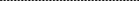 Диагностические методики для начальной школы: «Экологические знания» Ю.А. Полещука (1–2-й классы), «Мое отношение к природе» С.Н. Глазычева (2–3-й классы), «Разви- тость моего экологического сознания» А.П. Сидельковского (3–4-й классы).Экологическая культура учащихся по каждой методике диагностируется дважды. Это позволяет выявить первичный и итоговый уровни сформированности компонентов экологической культуры, проанализировать динамику за учебный год. Анкетирование проводится по методикам в соответствии с периодом.2.5. Программа коррекционной работы.2.5.1. Перечень, содержание и план реализации индивидуально ориентированных коррекционных мероприятийОдной из важнейших задач начального образования в соответствии с Федеральным государственным образовательным стандартом начального общего образования является обеспечение «условий для индивидуального развития всех обучающихся, в особенности тех, кто в наибольшей степени нуждается в специальных условиях обучения – одарённых детей и детей с ограниченными возможностями здоровья». Вместе с тем, в определённой коррекционной работе нуждаются и «сильные» дети. В этом случае главная забота учителя – не задержать развитие школьника и способствовать формированию у него инициативного и творческого подхода к учебной деятельности, способности к размышлению, рассуждению, самостоятельному поиску. Задания для этой группы детей, обучающихся по УМК «Школа России», включены в учебники, рабочие тетради, дидактические материалы, сборники проверочных и контрольных работ. Цель программы:1.Диагностика трудностей обучения, межличностных взаимодействий, отдельных индивидуальных психо-физиологических особенностей младших школьников (мышление, психомоторная координация, пространственная ориентировка), обучающихся в Школе. 2.Оказание помощи в освоении основной образовательной программы начального общего образования детям с трудностями обучения; стимулирование младших школьников с высоким уровнем обучаемости.Программа коррекционной работы направлена на создание системы комплексной помощи детям с ограниченными возможностями здоровья в освоении основной образовательной программы начального общего образования, коррекцию недостатков в физическом и (или) психическом развитии обучающихся, их социальную адаптацию.Дети с ограниченными возможностями здоровья (ОВЗ) — дети, состояние здоровья которых препятствует освоению образовательных программ общего образования вне специальных условий обучения и воспитания, т. е. это дети-инвалиды либо другие дети в возрасте до 18 лет, не признанные в установленном порядке детьми-инвалидами, но имеющие временные или постоянные отклонения в физическом и (или) психическом развитии и нуждающиеся в создании специальных условий обучения и воспитания.Дети с ограниченными возможностями здоровья могут иметь разные по характеру и степени выраженности нарушения в физическом и (или) психическом развитии в диапазоне от временных и легкоустранимых трудностей до постоянных отклонений, требующих адаптированной к их возможностям индивидуальной программы обучения или использования специальных образовательных программ.Программа коррекционной работы предусматривает создание специальных условий обучения и воспитания, позволяющих учитывать особые образовательные потребности детей с ограниченными возможностями здоровья посредством индивидуализации и дифференциации образовательного процесса.Программа коррекционной работы предусматривает как вариативные формы получения образования,  так и различные варианты специального сопровождения детей с ограниченными возможностями здоровья. Задачи программы:1.Своевременное выявление детей с трудностями адаптации, обусловленными ограниченными возможностями здоровья.2.Определение особенностей организации образовательного процесса для рассматриваемой категории детей в соответствии с индивидуальными особенностями каждого ребёнка, структурой нарушения развития и степенью его выраженности.3. Создание условий, способствующих освоению детьми с ограниченными возможностями здоровья основной образовательной программы начального общего образования и их интеграции в образовательном учреждении.4.Осуществление педагогической, психологической, логопедической помощи детям с ограниченными возможностями здоровья.5.Разработка и реализация индивидуальных и  групповых занятий для детей с выраженным нарушением  физического и  психического развития.6.  Обеспечение возможности обучения и воспитания по дополнительным образовательным программам и получения дополнительных образовательных коррекционных услуг;7. Реализация системы мероприятий по социальной адаптации детей с ограниченными возможностями здоровья;8. Оказание консультативной и методической помощи родителям  (законным представителям) детей с ограниченными возможностями здоровья по психологическим, логопедическим, социальным, правовым и другим вопросам.Содержание программы коррекционной работы определяют следующие принципы:— соблюдение интересов ребёнка— системность— непрерывность — вариативность—рекомендательный характер оказания помощи. Направления работы— диагностическая работа обеспечивает своевременное выявление детей с ограниченными возможностями здоровья, проведение их комплексного обследования и подготовку рекомендаций по оказанию им психолого-медико-педагогической помощи в условиях образовательного учреждения;— коррекционно-развивающая работа обеспечивает своевременную специализированную помощь в освоении содержания образования и коррекцию недостатков в физическом и  психическом развитии детей с ограниченными возможностями здоровья в условиях общеобразовательного учреждения; способствует формированию универсальных учебных действий у обучающихся (личностных, регулятивных, познавательных, коммуникативных);— консультативная работа обеспечивает непрерывность специального сопровождения детей с ограниченными возможностями здоровья и их семей по вопросам реализации дифференцированных психолого-педагогических условий обучения, воспитания, коррекции, развития и социализации обучающихся;— информационно-просветительская работа направлена на разъяснительную деятельность по вопросам, связанным с особенностями образовательного процесса для данной категории детей, со всеми участниками образовательного процесса — обучающимися (как имеющими, так и не имеющими недостатки в развитии), их родителями (законными представителями), педагогическими работниками.Содержание направлений коррекционной работыДиагностическая работа включает:— своевременное выявление детей, нуждающихся в специализированной помощи;—диагностику отклонений в развитии и анализ причин трудностей адаптации;— комплексный сбор сведений о ребёнке на основании диагностической информации от специалистов разного профиля: учителя, педагога-психолога, медсестры.— изучение развития эмоционально-волевой сферы и личностных особенностей обучающихся, испытывающих трудности в обучении и в общении, с ОВЗ.— изучение социальной ситуации развития и условий семейного воспитания ребёнка испытывающих трудности в обучении и  в общении,  с ОВЗ;— изучение адаптивных возможностей и уровня социализации ребёнка испытывающего трудности в обучении и в общении, с ограниченными возможностями здоровья;— анализ успешности коррекционно-развивающей работы.Коррекционно-развивающая работа включает:— выбор оптимальных для развития ребёнка с ограниченными возможностями здоровья коррекционных программ/методик, методов и приёмов обучения в соответствии с его особыми образовательными потребностями;— организацию и проведение специалистами индивидуальных и групповых коррекционно-развивающих занятий, необходимых для преодоления нарушений развития и трудностей обучения;— системное воздействие на учебно-познавательную деятельность ребёнка в динамике образовательного процесса, направленное на формирование универсальных учебных действий и коррекцию отклонений в развитии;— коррекцию и развитие высших психических функций;— развитие эмоционально-волевой и личностной сфер ребёнка и психокоррекцию его поведения;— социальную защиту ребёнка в случаях неблагоприятных условий жизни при психотравмирующих обстоятельствах.Консультативная работа включает:— выработку совместных рекомендаций по основным направлениям работы с обучающимся с ограниченными возможностями здоровья, единых для всех участников образовательного процесса;— консультирование специалистами педагогов по выбору индивидуально-ориентированных методов и приёмов работы с обучающимся с ограниченными возможностями здоровья;— консультативную помощь семье в вопросах выбора стратегии воспитания и приёмов коррекционного обучения ребёнка с ограниченными возможностями здоровья.Информационно-просветительская работа предусматривает:— различные формы просветительской деятельности (лекции, беседы, информационные стенды, печатные материалы),— проведение тематических выступлений для педагогов и родителей по разъяснению индивидуально-типологических особенностей различных категорий детей с ограниченными возможностями здоровья.Этапы реализации программыКоррекционная работа реализуется поэтапно. Последовательность этапов и их адресность создают необходимые предпосылки для устранения дезорганизующих факторов.I этап. Этап сбора и анализа информации (информационно-аналитическая деятельность). Результатом данного этапа является оценка контингента обучающихся для учёта особенностей развития детей, определения специфики и их особых образовательных потребностей; оценка образовательной среды с целью соответствия требованиям программно-методического обеспечения, материально-технической и кадровой базы учреждения.II этап. Этап планирования, организации, координации (организационно-исполнительская деятельность). Результатом работы является особым образом организованный образовательный процесс, имеющий коррекционно-развивающую направленность и процесс специального сопровождения детей с ограниченными возможностями здоровья при специально созданных (вариативных) условиях обучения, воспитания, развития, социализации  рассматриваемой категории детей.III этап. Этап диагностики коррекционно-развивающей образовательной среды (контрольно-диагностическая деятельность). Результатом является констатация соответствия созданных условий и выбранных коррекционно-развивающих и образовательных программ особым образовательным потребностям ребёнка.IV этап. Этап регуляции и корректировки (регулятивно-корректировочная деятельность). Результатом является внесение необходимых изменений в образовательный процесс и процесс сопровождения детей с ограниченными возможностями здоровья, корректировка условий и форм обучения, методов и приёмов работы.Механизм реализации программыМеханизм взаимодействия – психолого-педагогический консилиум, психологическое, логопедическое и педагогическое сопровождение.Механизм реализации:Индивидуальный и дифференцированный подходИндивидуальное обучение (обучение на дому)Социальное партнерство:Районное медико-педагогическая комиссияРодительская общественностьОсновными механизмами реализации коррекционной работы являются оптимально выстроенное взаимодействие специалистов Школы (учителя, социальный педагог), обеспечивающее системное сопровождение детей с ограниченными возможностями здоровья специалистами различного профиля в образовательных отношениях, и социальное партнёрство, предполагающее профессиональное взаимодействие Школы с внешними ресурсами (организациями различных ведомств, общественными организациями и другими институтами общества). Взаимодействие специалистов Школы предусматривает: • комплексность в определении и решении проблем ребёнка, предоставлении ему квалифицированной помощи специалистов разного профиля; • многоаспектный анализ личностного и познавательного развития ребёнка; • составление комплексных индивидуальных программ общего развития и коррекции отдельных сторон учебно-познавательной, речевой, эмоциональной-волевой и личностной сфер ребёнка. Консолидация усилий разных специалистов в области психологии, педагогики, медицины, социальной работы позволит обеспечить систему комплексного психолого-медико-педагогического сопровождения и эффективно решать проблемы ребёнка. Наиболее распространённые и действенные формы организованного взаимодействия специалистов на современном этапе — это консилиумы и службы сопровождения Школы, которые предоставляют многопрофильную помощь ребёнку и его родителям (законным представителям), а также самой Школе в решении вопросов, связанных с адаптацией, обучением, воспитанием, развитием, социализацией детей с ограниченными возможностями здоровья. Социальное партнёрство предусматривает: • сотрудничество с организациями, осуществляющими образовательную деятельность, и другими ведомствами по вопросам преемственности обучения, развития и адаптации, социализации, здоровьесбережения детей с ограниченными возможностями здоровья; • сотрудничество со средствами массовой информации, а также с негосударственными структурами, прежде всего с общественными объединениями инвалидов, организациями родителей детей с ограниченными возможностями здоровья; • сотрудничество с родительской общественностью. Требования к условиям реализации программыПрограмма коррекционной работы предусматривает создание в Школе специальных условий обучения и воспитания детей с ограниченными возможностями здоровья, включающих:Психолого-педагогическое обеспечение:— обеспечение дифференцированных условий (оптимальный режим учебных нагрузок, вариативные формы получения образования и специализированной помощи) в соответствии с рекомендациями психолого-медикопедагогической комиссии;— обеспечение психолого-педагогических условий (коррекционная направленность учебно-воспитательного процесса; учёт индивидуальных особенностей ребёнка; соблюдение комфортного психоэмоционального режима; использование современных педагогических технологий, в том числе информационных, компьютерных для оптимизации образовательного процесса, повышения его эффективности, доступности);— обеспечение здоровьесберегающих условий (оздоровительный и охранительный режим, укрепление физического и психического здоровья, профилактика физических, умственных и психологических перегрузок обучающихся, соблюдение санитарно-гигиенических правил и норм);— обеспечение участия всех детей с ограниченными возможностями здоровья, независимо от степени выраженности нарушений их развития, вместе с нормально развивающимися детьми в проведении воспитательных, культурно-развлекательных, спортивно-оздоровительных и иных досуговых мероприятий;— развитие системы обучения и воспитания детей, имеющих сложные нарушения психического и физического развития.Программно-методическое обеспечениеВ процессе реализации программы коррекционной работы могут быть использованы коррекционно-развивающие программы инструментарий, необходимый для осуществления профессиональной деятельности учителя.В случаях обучения детей с выраженными нарушениями психического и физического развития по индивидуальному учебному плану целесообразным является использование специальных (коррекционных) образовательных программ. Материально-техническое обеспечениеМатериально-техническое обеспечение заключается в создании надлежащей материально-технической базы, позволяющей обеспечить адаптивную и коррекционно-развивающую среды  образовательного учреждения.         Информационное обеспечениеНеобходимым условием реализации программы является создание информационной образовательной среды и на этой основе развитие дистанционной формы обучения детей, имеющих трудности в передвижении, с использованием современных информационно-коммуникационных технологий.2.5.2. Система комплексного психолого-медико-педагогического сопровождения детей с ограниченными возможностями здоровья, инвалидов. Диагностическое направлениеЦель:  выявление характера и интенсивности трудностей развития детей с ограниченными возможностями здоровья, проведение их комплексного обследования и подготовку рекомендаций по оказанию им психолого-медико-педагогической помощи.Коррекционно-развивающее направлениеЦель: обеспечение своевременной специализированной помощи в освоении содержания образования и коррекции недостатков в познавательной и эмоционально-личностной сфере детей с ограниченными возможностями здоровья, детей-инвалидов. Консультативное направлениеЦель: обеспечение непрерывности специального индивидуального сопровождения детей с ограниченными возможностями здоровья и их семей по вопросам реализации дифференцированных психолого-педагогических условий обучения, воспитания; коррекции, развития и социализации обучающихсяИнформационно – просветительская работаЦель: организация информационно-просветительской деятельности по вопросам инклюзивного образования со всеми участниками образовательного процессаПсихолого-медико-педагогическое сопровождение школьников, имеющих проблемы в обучении.Социально - психологическая служба в школе предназначена для организации активного сотрудничества как администрации, педагогов, учеников и родителей между собой, так и внешних социальных структур с ними для оказания реальной квалифицированной, всесторонней и своевременной помощи детям. В рамках этой службы осуществляется социально-психологическое изучение детей для организации индивидуального подхода к ним, оказывается социально - психологическая помощь детям, родителям, учителям. Проводится психопрофилактическая работа и работа по первичной социально-психологической коррекции и реабилитации.В ходе социально - психологической работы с педагогами, учащимися и их семьями важно достичь понимания и принятия друг друга. Для ребенка реальны: семья, школа (коллектив формально определенных сверстников), двор (неформальный коллектив сверстников, который он выбрал сам). В социальном смысле среда обитания ребенка определена достаточно ясно: родитель - ребенок - учитель.Данная программа предусматривает оказание помощи учащемуся при одновременной работе с родителями, детьми и педагогами.Объектом работы является каждый учащийся школы и особое место занимает социально дезадаптированный ребенок и подросток, для которого значимыми могут быть только конструктивные контакты со взрослыми, контакты - адекватные и взаимные. Поэтому втработе с детьми необходимо убедить их, что действительно важно понимание их мотивов и проблем, только тогда можно говорить о результативной деятельности.Цель работы социально - психологической службы:Содействие социально - психологическому здоровью, образовательным интересам и раскрытию индивидуальности личности ребенка.Задачи:создать условия, способствующие социальной адаптации учащегося;выявить индивидуальные качества личности ребенка;оказать помощь в достижении позитивного разрешения проблем.В своей деятельности мы выбрали следующие направления:Практическое направление предусматривает работу с детьми, родителями, педагогами. Профилактическая работа определяется необходимостью формировать у педагогов и детей потребность в психологических, правовых, морально - нравственных знаниях, своевременно предупреждать возможные нарушения в становлении личности и интеллекта ребенка.Профилактическая работа направлена на углубленное психолого-педагогическое изучение ребенка на протяжении всего периода обучения в школе, выявление индивидуальных особенностей, определение причин нарушений в учении.Развивающая и коррекционная работа предусматривает активное воздействие психолога на развитие личности и индивидуальности ребенка. Это определяется необходимостью обеспечения соответствия развития ребенка возрастным нормативам, оказания помощи педагогическому коллективу в индивидуализации воспитания и обучения детей, развитии их способностей и склонностей.Консультативная работа направлена на консультирование взрослых и детей по вопросам развития, обучения, воспитания.Социально - педагогическое направление ставит перед собой решение следующих задач:- сформировать у ребенка позитивные целостные отношения к обществу, учебе, труду, людям, самому себе, общественным нормам и законам;- оказать семье учащегося квалифицированную педагогическую помощь в воспитании детей.Структура работы службы:Комиссия по защите прав ребенка работает с отдельной личностью, с отдельным ребенком, а если с группой, то небольшой, если с семьей, то с каждой в отдельности. Основное назначение службы - это психологическая и социальная защита ребенка, подростка, оказание ему психологической, социальной помощи, умение организовать его обучение, его реабилитацию и адаптацию в обществе.Функции службы:Изучает ребенка, его состояние, отношения в семье, в школе, с группой, во дворе, его состояние в стадии конфликтаОказывает помощь ребенку, попавшему в беду. Важно найти пути, варианты выхода из кризиса, поддержать в трудное время.Анализирует состояние социально - психологического воспитания в различных социальных сферах, окружающих ребенка и воздействующих на него.Направляет деятельность учащегося на самовоспитание, самообучение и умение самостоятельно организовать свою жизнь и поступки.Координирует и объединяет работу различных специалистов, организаций, решающих проблемы ребенка, имеющих отношение к состоянию его кризиса, к защите его прав.Охраняет и защищает личность, ее права, интересы.Создает условия для безопасной, комфортной творческой жизни учащихся.Организует социально - психологическую и правовую консультацию для учащихся, педагогов, родителей.Решает конфликтные ситуации между учащимися, педагогами, родителями.Способствует здоровому образу жизни коллектива и каждого его члена.Принципы работы службы:доступность - возможность получения помощи для всех нуждающихся в ней; своевременность - включение в работу службы на самых ранних стадиях; индивидуализация - индивидуальный подход, где следует учитывать:уровень интеллекта, показатели здоровья, образовательный уровень, особенности личности, социальное положение;комплексность - психологическое изучение личности и коррекция, подъем образовательного уровня, восстановление социального статуса;эффективность - ближайшая, отдаленная, восстановление личности ребенка и активное включение в жизнь;преемственность - единая программа, этапность, непрерывность, обратная связь; многофункциональность - выполнение комплекса разнообразных мер по охране и защите прав личности членов коллектива школы; интеграция - полученная информация должна аккумулироваться в замкнутую систему, обеспечивающую полное сохранение тайны и анонимность респондентов;оперативность - быстрое разрешение или профилактика проблем и противоречий в коллективе школы, у данной личности;репрезентативность - представительство во всех социальных группах учащихся и учет их интересов;адаптация - ориентация на подвижность, отсутствие инертности и быстрое приспособление к изменениям внешней социальной среды, свойств личности и коллектива.Методы и формы:изучение документации;беседа;наблюдение;эксперимент; тестирование; анкетирование;анализ;консультирование;индивидуальная работа;групповая работа;диагностика.Планируемый результат:Повысить социально - психологическую устойчивость учащихся в сферах межличностного, школьного и семейного общения.Смотивировать интересы учащихся к образовательному процессу. Быть способными к переменам, не замыкаясь в себе и стремиться к разнообразию контактов с окружающими людьми.Оказание помощи учащимся в преодолении их затруднений в учебной деятельности проводится педагогами на уроках, чему способствует использование в учебном процессе УМК «Школа России» представлен заданиями, которые требуют: выбора наиболее эффективных способов выполнения и проверки; осознания причины успеха /неуспеха учебной деятельности и способности конструктивно действовать даже в ситуации неуспеха.Преодолению неуспешности отдельных учеников помогают задания для групповой и коллективной работы, когда общий успех работы поглощает чью-то неудачу и способствуя пониманию результата. В учебниках представлена система таких работ, позволяющих каждому ребенку действовать конструктивно в пределах своих возможностей и способностей.Для развития у учащихся мотивов учебной деятельности и принятия социальной роли обучающихся на субъектном и личностном уровнях во всех учебниках используется методологически обоснованный механизм «надо» - «хочу» - «могу».На основе применения технологии деятельностного метода обучения у учащихся последовательно и поэтапно формируется понимание нормы учения (что мне «надо» делать как ученику). Одновременно для формирования у учащихся внутренней потребности включения в учебную деятельность («я это хочу») в классе создается психологически комфортная образовательная среда, где ребенок не боится высказать свое мнение, где его трудолюбие, старание, ответственное отношение к делу встречает доброжелательную поддержку, где он приобретает позитивный опыт переживания ситуации успеха, а с другой стороны обеспечивается возможность его развития в собственном темпе на уровне своего возможного максимума («я это могу»). Технологически это обеспечивается реализацией в учебном процессе по всем учебным предметам деятельностного метода обучения и соответствующей системы дидактических принципов (принципов психологической комфортности, вариативности, деятельности, непрерывности).Во внеурочной работе организуются творческие конкурсы, предметные олимпиады.2.5.3. Описание специальных условий обучения и воспитания детей с ограниченными возможностями здоровья. Создание специальных условий образования для детей с ОВЗ базируется на нормативноправовой базе, так как создание этих условий должно обеспечить, не только реализацию образовательных прав самого ребенка на получение соответствующего его возможностям образования, но и реализацию прав всех остальных детей, включенных наравне с особым ребенком в образовательное пространство. Необходима разработка соответствующих локальных актов, Договора с родителями, в котором будут фиксированы как права, так и обязанности всех субъектов, предусмотрены правовые механизмы изменения образовательного маршрута обучающегося. Специфика организации учебно-воспитательной и коррекционной работы с детьми, имеющими нарушения развития, обусловливает необходимость специальной подготовки педагогического коллектива образовательного учреждения общего типа, обеспечивающего интегрированное образование. Педагогические работники образовательного учреждения должны знать основы коррекционной педагогики и специальной психологии, иметь четкое представление об особенностях психофизического развития детей с ограниченными возможностями здоровья, методиках и технологиях организации образовательного и реабилитационного процесса для таких детей.Создание необходимых условий для обеспечения доступности качественного образования для детей с ограниченными возможностями здоровья - оборудование помещений и их оснащение:технические средства обучения коллективного и индивидуального пользования, Школа взаимодействует по вопросам коррекционной работы с внешними организациями: отдел образования администрации Тюхтетского района» и психолого-медико- педагогической комиссией.2.5.4. Механизм взаимодействия в разработке и реализации коррекционных мероприятий.Механизм взаимодействия в разработке и реализации коррекционных мероприятий учителей, специализирующихся в области семьи и других институтов общества, который должен обеспечиваться в единстве урочной, внеурочной и внешкольной деятельности. Одним из основных механизмов реализации коррекционной работы является оптимально выстроенное взаимодействие образовательного учреждения и МБУЗ «Тюхтетская ЦРБ», обеспечивающее системное сопровождение детей с ограниченными возможностями здоровья специалистами различного профиля в образовательном процессе. Такое взаимодействие включает:комплексность в определении и решении проблем ребёнка, предоставлении ему квалифицированной помощи специалистов разного профиля;многоаспектный анализ личностного и познавательного развития ребёнка;составление комплексных индивидуальных программ общего развития и коррекции отдельных сторон учебно-познавательной, речевой, эмоциональной-волевой и личностной сфер ребёнка.Консолидация усилий разных специалистов в области психологии, педагогики, медицины, социальной работы позволит обеспечить систему комплексного психолого-медико- педагогического сопровождения и эффективно решать проблемы ребёнка. Наиболее действенной формой организованного взаимодействия специалистов на современном этапе является медико-педагогический консилиум, который предоставляет многопрофильную помощь ребёнку и его родителям (законным представителям).Ещё один механизм реализации коррекционной работы это - социальное партнёрство. Оно предполагает профессиональное взаимодействие образовательного учреждения с внешними ресурсами (организациями различных ведомств, общественными организациями и другими институтами общества).Социальное партнёрство включает:сотрудничество с учреждениями образования и другими ведомствами по вопросам преемственности обучения, развития и адаптации, социализации, здоровьесбережения детей с ограниченными возможностями здоровья;сотрудничество с родительской общественностью.Предполагаемый результат реализации программы. В ходе реализации программы, направленной на совершенствование и дальнейшее развитие систем по профилактике правонарушений среди несовершеннолетних, планируется достижение следующих результатов:улучшить положение обучающихся школы, оказавшихся в трудной жизненной ситуации;совершенствовать систему выявления и поддержки детей «группы риска»;увеличить объем и повысить качество предоставляемых услуг детям, в том числе детям «группы риска»;создать эффективную систему профилактики правонарушений среди обучающихся;повысить роль дополнительного образования в работе с детьми «группы риска»;Повышение уровня индивидуальных достижений детей в образовательных областях, к которым у них есть способности.Повышение уровня владения детьми ключевыми компетенциями.Создание банка данных одаренных детей школыПовышение профессиональной компетентности педагогов по актуальным вопросам педагогики одаренности;Успешная социализация детей с высоким уровнем актуализированной одаренности в социуме как основа развития их задатков, способностей, дарования.Удовлетворенность детей своей деятельностью и увеличение числа таких детей. Выполнение программы будет способствовать сокращению числа правонарушений несовершеннолетних, привлечению большего количества детей и подростков к участию в общественной, культурной и спортивной жизни, отвлечению от вредных привычек, улицы, приобщению их к здоровому образу жизни.Планируемые результаты коррекционной работы1.Положительная динамика результатов коррекционно-развивающей работы (повышение учебной мотивации, снижение уровня тревожности, снижение уровня агрессивности, принятие социальных норм поведения гиперактивыми детьми).2.Снижение количества обучающихся из «группы риска».3.Формирование высокоэффективных поведенческих стратегий и личностных ресурсов у детей и подростков с ОВЗ.4.Предупреждение физических, интеллектуальных и эмоциональных перегрузок у  учащихся с ОВЗ.5.Повышение профессионального уровня педагогического коллектива по проблеме коррекционной работы с учащимися с ОВЗ.3. Организационный раздел основной образовательной программы.3.1. Учебный план начального общего образованияПояснительная записка Учебный план Муниципального бюджетного общеобразовательного учреждения «Новомитропольская средняя школа» устанавливает максимальный объем учебной нагрузки учащихся 1-4 классов, перечень учебных предметов, объем учебного времени, отводимого на изучение учебных предметов, формы промежуточной аттестации.Учебный план начального общего образования разработан в соответствии со следующими нормативно-правовыми документами:   1. Федеральный закон от 29.12.2012 № 273 ФЗ «Об образовании в Российской Федерации». 2. Санитарно-эпидемиологические правила и нормативы (Постановление Главного государственного санитарного врача Российской Федерации от 29.12.2010 № 189 «Об утверждении СанПиН 2.4.2. 2821-10 «Санитарно-эпидемиологические требования к условиям и организации обучения общеобразовательных учреждениях»).3. Основная образовательная программа начального общего образования. 4. Федеральный государственный стандарт начального общего образования (Приказ МОиН №363 от 06 октября 2009 зарегистрирован Минюст №17785 от 22.12.2009) с изменениями.5. Приказ Министерства образования и науки Российской Федерации от 06.10.2009№ 373 «Об утверждении и введении в действие федерального государственного образовательного стандарта начального общего образования (с изменениями);6. Приказ Министерства образования и науки РФ от 30.08.2013 № 1015 «Об утверждении порядка организации и осуществления образовательной деятельности по основным общеобразовательным программам – общеобразовательным программам начального общего, основного общего и среднего общего образования» (с изменениями от 07.07.2015 № 734);7. Федеральный перечень учебников, рекомендованных к использованию при реализации имеющих государственную аккредитацию образовательных программ начального общего, основного общего, среднего общего образования 8. Письмо Министерства образования и науки Российской Федерации от 12.05.2011 № 03-296 «Об организации внеурочной деятельности при введении федерального государственного образовательного стандарта общего образования».9. Письмо Министерства образования и науки РФ от 24.11.2011 № МД- 1552/03 «Об оснащении общеобразовательных учреждений учебным и учебно-лабораторным оборудованием».10. Письмо Министерства образования и науки РФ от 31.03.2015 № 08-461 «О направлении регламента выбора модуля ОРКСЭ».11. Письмо Министерство образования и науки РФ от 14.12.2015 № 09-3564 «О внеурочной деятельности и реализации дополнительных общеобразовательных программ».12. Устав образовательного учреждения. Учебный план начального общего образования обеспечивает введение в действие и реализацию требований федерального государственного образовательного стандарта (далее ФГОС) начального общего образования, отвечает требованиям приметной основной образовательной программы начального общего образования.Учебный план фиксирует максимальный объём учебной нагрузки, максимальный объем аудиторной нагрузки учащихся, состав и структуру предметных областей, распределяет учебное время, отводимое на их освоение по классам и учебным предметам.Учебный план начального общего образования состоит из двух частей - обязательной части (инвариантной) и части, формируемой участниками образовательного процесса (вариативной). Обязательная часть учебного плана начального общего образования определяет состав учебных предметов обязательных предметных областей, которые должны быть реализованы во всех имеющих государственную аккредитацию образовательных учреждениях, реализующих основную образовательную программу начального общего образования, и учебное время, отводимое на их изучение по классам (годам) обучения. Каждый учебный предмет решает собственные задачи реализации содержания образования в соответствии с требованиями ФГОС.Обязательная часть учебного плана отражает содержание образования, которое обеспечивает достижение важнейших целей современного начального образования:- формирование гражданской идентичности обучающихся, приобщение их к общекультурным, национальным и этнокультурным ценностям;- готовность обучающихся к продолжению образования на последующих ступенях основного общего образования, их приобщение к информационным технологиям;- формирование здорового образа жизни, элементарных правил поведения в экстремальных ситуациях;- личностное развитие обучающегося в соответствии с его индивидуальностью.Предметная область Русский язык и литературное чтение представлена следующими предметами: русский язык, литературное чтение.Изучение предмета русского языка и литературного чтения в начальной школе направлено на формирование первоначальных представлений о русском языке как государственном языке Российской Федерации, как средстве общения людей разных национальностей в России и за рубежом. Развитие диалогической и монологической устной и письменной речи, коммуникативных умений, нравственных и эстетических чувств, способностей к творческой деятельности. Курс «Русский язык» изучается на протяжении четырех лет обучение на уровне начального общего образования. Количество часов русского языка с 1 по 4 класс – 4 часа в неделю. Количество часов литературного чтения в 1,2 и 3 классах - 4 часа в неделю и 3 часа в неделю в 4 классе. Срок реализации - 4 года. Основная цель изучения литературного чтения - формирование читательской деятельности, интереса к самостоятельному чтению; осознание его важности для саморазвития. На этом этапе обучения осуществляется пропедевтика литературоведческих понятий, формируются универсальные учебные действия по поиску информации в текстах различного типа и ее использованию для решения учебных задач. Осуществляется становление и развитие умений анализировать фольклорный текст и текст художественного произведения, определять его тему, главную мысль и выразительные средства, используемые автором.Предметная область родной язык и литературное чтение на родном языке представлена следующими предметами: родной язык (русский) и литературное чтение на родном языке (русском). Русский родной язык реализуется в 1 и 2  классах по 0,5 часа в неделю в каждом классе с целью воспитания ценностного отношения к родному языку как хранителю культуры, включение в культурно-языковое поле своего народа, формирование первоначальных представлений о единстве и многообразии языкового и культурного пространства России, о языке как основе национального самосознания.Количество часов литературного чтения на русском родном языке в 1 и 2  классах соответствует 0,5 часа в неделю. Изучение данного предмета ориентировано на понимание родной литературы как одной из основных национально-культурных ценностей народа, осознание значимости чтения на родном языке для личного развития; формирование представлений о мире, национальной истории и культуре, первоначальных этических представлений, понятий о добре и зле, нравственности; формирование потребности в систематическом чтении на родном языке как средстве познания себя и мира; обеспечение культурной самоидентификации.Предметная область иностранный язык представлена учебным предметом «Иностранный язык». Изучение иностранного (английского) языка в начальной школе начинается со 2 класса, 2 часа в неделю, срок реализации 3 года (2, 3, 4 классы). Изучение направлено на формирование дружелюбного отношения и толерантности к носителям другого языка на основе знакомства с жизнью своих сверстников в других странах, с детским фольклором и доступными образцами детской художественной литературы, формирование начальных навыков общения в устной и письменной форме с носителями иностранного языка, коммуникативных умений, нравственных и эстетических чувств, способностей к творческой деятельности на иностранном языке.Предметная область математика и информатика реализуется учебным предметом математика. Количество часов математики  - 4 часа в неделю, срок реализации 4 года (1, 2, 3, 4 классы)    Изучение предмета математики направлено на развитие математической речи, логического и алгоритмического мышления, воображения, обеспечение первоначальных представлений о компьютерной грамотности.Предметная область обществознание и естествознание представлена учебным предметом «Окружающий мир». Количество часов окружающего мира - 2 часа в неделю, срок реализации 4 года (1, 2, 3, 4 классы). Изучение предмета окружающий мир направлено на формирование уважительного отношения к семье, населенному пункту, региону, России, истории, культуре, природе нашей страны, ее современной жизни. Осознание ценности, целостности и многообразия окружающего мира, своего места в нем. Формирование модели безопасного поведения в условиях повседневной жизни и в различных опасных и чрезвычайных ситуациях. Формирование психологической культуры и компетенции для обеспечения эффективного и безопасного взаимодействия в социуме.В соответствии с приказом Министерства образования и науки РФ от 18.12.2012 №1060 «О внесении изменений в федеральный государственный образовательный стандарт начального общего образования, утвержденный приказом Министерства образования и науки Российской Федерации от 06.10.2009 №373», с 2012-2013 учебного года в 4-м классе введен комплексный учебный курс «Основы религиозных культур и светской этики», состоящий из шести модулей: основы православной культуры, основы исламской культуры, основы иудейской культуры, основы буддийской культуры, основы мировых религиозных культур, основы светской этики. В соответствии с выбором родителей, обучающихся 4-го класса в рамках данного курса, изучается учебный модуль «Основы светской этики», он направлены на воспитание способности к духовному развитию, нравственному самосовершенствованию. Формирование первоначальных представлений о светской этике, об отечественных традиционных религиях, их роли в культуре, истории и современности России. Предметная область искусство представлена следующими учебными предметами: «Музыка», «Изобразительное искусство». Количество часов по 1 часу в неделю, срок реализации 4 года.Изучение области искусство направлено на развитие способностей к художественно-образному, эмоционально-ценностному восприятию произведений изобразительного и музыкального искусства, выражению в творческих работах своего отношения к окружающему миру.Предметная область технология представлена учебным предметом «Технология». Количество часов технологии 1 час в неделю, срок реализации 4 года.Учебный предмет технология направлен на формирование опыта как основы обучения и познания, осуществление поисково-аналитической деятельности для практического решения прикладных задач с использованием знаний, полученных при изучении других учебных предметов, формирование первоначального опыта практической преобразовательной деятельности.Предметная область физическая культура представлена учебным предметом «Физическая культура». В 1,2 классах на изучение предмета «Физическая культура» по учебному плану отводиться 2 часа, 3-й час физической культуры будет вестись за счёт 1 часа внеурочной деятельности. В  3, 4 классах по 3 часа в неделю. Занятия по предмету физическая культура направлены на укрепление здоровья, содействие гармоничному физическому, нравственному и социальному развитию, успешному обучению, формирование первоначальных умений саморегуляции средствами физической культуры. Формирование установки на сохранение и укрепление здоровья, навыков здорового и безопасного образа жизни. Часть учебного плана, формируемая участниками образовательных отношений, предусматривает введение учебных курсов, обеспечивающих образовательные потребности и интересы учащихся. По согласованию с родителями (законными представителями) учащихся 1-4 классов с целью глубокого изучения русского языка  введено усиление учебный предмета «Русский язык» (1 час в неделю).Продолжительность учебного года учащихся 1 класса составляет 33 учебные надели, учащиеся 2-4 классов – 34 учебные недели. Продолжительность учебной недели составляет 5 учебных дней. Продолжительность урока во 2-4 классах – 40 минут, в 1-классе 1 полугодие по 35 минут, 2 полугодие по 40 минут. Продолжительность каникул в течение учебного года составляет около 30 календарных дней, летом – не менее 8 недель. Для учащихся 1 классов устанавливается дополнительные недельные каникулы в середине третьей четверти (в феврале).Обучение в 1 классе проводиться без бального оценивания знаний учащихся и без домашних заданий. Обучение во 2-4 классах бальное. Объем домашних заданий по времени выполнения во 2-3 классах ориентирован до 1,5 часов; в 4классе – 2 часа. Недельное количество часов на изучение учащимися 1-4 классов учебных предметовПо всем учебным предметам обязательной части учебного плана обязательна промежуточная аттестация. Сроки, время проведения промежуточной аттестации закрепляются приказом директора по школе, формы и даты проведения по классам и предметам указаны ежегодно в приказе директора на каждый учебный предмет отдельно. Формами организации промежуточной аттестации будут являться: 1. Контрольная работа - КР2. Контрольное тестирование - КТ3. Контрольный диктант - КД4. Комплексная контрольная работа - ККР5. Защита проекта, исследовательской работы - ЗП 6. Выставка творческих работ - ТР7. Сдача нормативов - СН8. Годовая отметка - ГО9. Проверочная работа - ПР10. Зачет - З11. Контрольные задания - КЗ12. Диагностическая работа – ДР13. Контроль техники чтения – ТЧ14. Контрольное списывание – КСВ 1-4 классах введена внеурочная деятельность по выбору учащихся по направлениям развития. Учебный план строится на принципах дифференциации и вариативности.Внеурочная деятельность организуется по направлениям развития личности (духовно-нравственное, социальное, общеинтеллектуальное, общекультурное спортивно-оздоровительное). Организация занятий по направлениям раздела «Внеурочная деятельность» является неотъемлемой частью образовательного процесса в образовательном учреждении. Общеобразовательное учреждение предоставляет обучающимся возможность выбора широкого спектра занятий, направленных на их развитие.Цели внеурочной деятельности на ступени начального общего образования:Создание условий для проявления и развития ребенком своих интересовСвободного выбора, постижения духовно-нравственных ценностей и культурных традицийВоспитание и социализация духовно-нравственной личности.Содержание занятий, предусмотренных как внеурочная деятельность, направлены на реализацию различных форм, отличных от урочной системы обучения, таких, как экскурсии, кружки, секции, круглые столы, конференции, диспуты, школьные научные общества, олимпиады, конкурсы, соревнования, поисковые и научные исследования, общественно-полезные практики и т. д.Внеурочная деятельность осуществляется на основании годового плана внеурочной деятельности, воспитательной работы и планов классных руководителей (с учетом времени на подготовку, осуществление и рефлексию запланированных мероприятий (социальная работа и проектная деятельность). 3.2 План внеурочной деятельностиПояснительная запискаФедеральный государственный образовательный стандарт начального общего образования предусматривает тесное единство урочной и внеурочной деятельности.Программа внеурочной деятельности ФГОС НОО МБОУ «НСШ» обеспечивает введение в действие и реализацию требований Федерального государственного образовательного, начального общего образования, и определяет общий и максимальный объем нагрузки обучающихся в рамках внеурочной деятельности, состав и структуру направлений и форм внеурочной деятельности по классам.Программа внеурочной деятельности разработана с учетом требований следующих нормативных документов:Федерального Закона от 29.12.2012 № 273-ФЗ «Об образовании в Российской Федерации»;Постановления Главного государственного санитарного врача Российской Федерации от 29.12.2010 N 189 «Об утверждении СанПиН 2.4.2.2821-10 «Санитарно-эпидемиологические требования к условиям и организации обучения в общеобразовательных учреждениях»;приказа Министерства образования и науки Российской Федерации от 06.10.2009 № 373 «Об утверждении и введении в действие федерального государственного образовательного стандарта начального общего образования»;приказа Министерства образования и науки Российской Федерации от 30.08.2013 №1015 «Об утверждении Порядка организации и осуществления образовательной деятельности по основным общеобразовательным программам – образовательным программам начального общего, основного общего и среднего общего образования; Устава школы.План внеурочной деятельности школы определяет состав и структуру направлений, формы организации, объем внеурочной деятельности для обучающихся на уровне начального общего образования  с учетом интересов обучающихся и возможностей МБОУ «НСШ».Внеурочная деятельность является составной частью учебной деятельности и одной из форм организации свободного времени обучающихся. Внеурочная деятельность понимается преимущественно как деятельность, организуемая во внеурочное время для удовлетворения потребностей учащихся в содержательном досуге, их участии в самоуправлении и общественно-полезной деятельности. Настоящая программа создаёт условия для социального, культурного и профессионального самоопределения, творческой самореализации личности ребёнка, еѐ интеграции в системе мировой и отечественной культуры.Программа способствует более разностороннему раскрытию индивидуальных способностей ребёнка, которые не всегда удаётся раскрыть на уроке, развитию у детей интереса к различным видам деятельности, желанию активно участвовать в продуктивной, одобряемой обществом деятельности, умению самостоятельно организовывать своё свободное время. Каждый вид внеклассной деятельности: творческой, познавательной, спортивной, игровой, трудовой – обогащает опыт коллективного взаимодействия школьников в определённом аспекте, что в совокупности даёт большой воспитательный эффект.Под внеурочной деятельностью в рамках реализации ФГОС НОО следует понимать образовательную деятельность, осуществляемую в формах, отличных от классно-урочной, и направленную на достижение планируемых результатов освоения основной образовательнойпрограммы начального общего образования. Кроме этого, внеурочная деятельность в начальной школе позволяет решить еще целый ряд важных задач:        - обеспечить благоприятную адаптацию ребенка в школе;оптимизировать учебную нагрузку обучающихся;улучшить условия для развития ребенка;учесть возрастные и индивидуальные особенности обучающихся;реализовать школьную модель разновозрастного обучения.План внеурочной деятельности школы разработан с учетом требований Федерального государственного образовательного стандарта начального общего образования, санитарно-эпидемиологических правил и нормативов СанПиН 2.4.2.2821-10, обеспечивает широту развития личности обучающихся, регулирует недопустимость перегрузки обучающихся, учитывает интересы обучающихся и возможности школы.Модель организации внеурочной деятельности школы - оптимизационная, в еѐ реализации принимают участие все педагогические работники (учителя, классные руководители, воспитатели, педагоги-организаторы, педагоги дополнительного образования). Преимущества оптимизационной модели состоят в создании единого образовательного и методического пространства в ОУ, содержательном и организационном единстве всех его структурных подразделений. Кроме того, используются возможности муниципальных учреждений дополнительного образования (Детская школа искусств, РДК, Молодежный центр «Успех»).Эффективное конструирование оптимизационной модели внеурочной деятельности опирается на следующие принципы:1.Принцип учета потребностей учащихся и их родителей. Для этого в МБОУ «НСШ» проводится выявление запросов родителей и обучающихся, соотнесение запроса с кадровым и материально-техническим ресурсом учреждения, особенностями основной образовательной программы.2.Принцип гуманистической направленности. При организации внеурочной деятельности в Гимназии в максимальной степени учитываются интересы и потребности детей, поддерживаются процессы становления и проявления индивидуальности и субъектности школьников, создаются условия для формирования умений и навыков самопознании учащихся, самоопределения, само строительства, самореализации, самоутверждения.3.Принцип разнообразия направлений внеурочной деятельности, предполагающий реализацию максимального количества направлений и видов внеурочной деятельности, предоставляющих для детей реальные возможности свободного выбора, осуществления проб своих сил и способностей в различных видах деятельности, поиска собственной ниши для удовлетворения потребностей, желания, интересов.4.Принцип	учёта	возможностей	учебно-методического	комплекта,	используемого	в образовательных отношениях.5.Принцип успешности и социальной значимости. Усилия организаторов внеурочной деятельности направляются на формирование у детей потребности в достижении успеха. Важно, чтобы достигаемые ребёнком результаты были не только личностно значимыми, но и ценными для социального окружения.Специфика внеурочной деятельности заключается в том, что в условиях школы ребёнок получает возможность подключиться к занятиям по интересам, познать новый способ существования– безоценочный, при этом обеспечивающий достижение успеха благодаря его способностям независимо от успеваемости по обязательным учебным предметам.Внеурочная деятельность опирается на содержание основного образования, интегрирует с ним, что позволяет сблизить процессы воспитания, обучения и развития, решая тем самым одну из наиболее сложных проблем современной педагогики. В процессе совместной творческой деятельности учителя и обучающегося происходит становление личности ребёнка.Цели и задачи внеурочной деятельности.Цель внеурочной деятельности на уровне начального общего образования:• создание условий для реализации детьми своих потребностей, интересов, способностей в тех областях познавательной, социальной, культурной жизнедеятельности, которые не могут быть реализованы в процессе учебных занятий в рамках основных образовательных дисциплин.Задачи внеурочной деятельности учащихся на уровне начального общего образования согласуются с задачами духовно-нравственного развития и воспитания обучающихся:• воспитание гражданственности, патриотизма, уважения к правам, свободам и обязанностям человека;• воспитание нравственных чувств и этического сознания;• воспитание трудолюбия, творческого отношения к учению, труду, жизни;воспитание ценностного отношения к природе, окружающей среде (экологическое воспитание);воспитание ценностного отношения к прекрасному, формирование представлений об эстетических идеалах и ценностях (эстетическое воспитание).А так же:расширение общекультурного кругозора;формирование позитивного восприятия ценностей общего образования и более успешного освоения его содержания;включение в личностно значимые творческие виды деятельности;участие в общественно значимых делах;помощь в определении способностей к тем или иным видам деятельности (художественной, спортивной, технической и др.) и содействие в их реализации в творческих объединениях дополнительного образования;создание пространства для межличностного общения.Цели и задачи внеурочной деятельности обучающихся школы определяют еѐ основные функции в начальной школе:1) образовательная — обучение ребенка по дополнительным образовательным программам, получение им новых знаний;воспитательная — обогащение и расширение культурнонравственного уровня учащихся;компенсационная — освоение ребенком новых направлений деятельности, углубляющих и дополняющих основное (базовое) образование и создающих эмоционально значимый для ребенка фон освоения содержания общего образования, предоставление ребенку определенных гарантий достижения успеха в избранных им сферах творческой деятельности;рекреационная — организация содержательного досуга как сферы восстановления психофизиологических сил ребёнка;профориентационная — формирование устойчивого интереса к социально значимым видам деятельности, содействие определению жизненных планов ребенка, включая предпрофессиональную ориентацию;интеграционная — создание единого образовательного пространства школы;функция социализации — освоение ребенком социального опыта, приобретение им навыков воспроизводства социальных связей и личностных качеств;функция самореализации — самоопределение ребенка в социально и культурно значимых формах жизнедеятельности, проживание им ситуаций успеха, личностное саморазвитие.Способы организации внеурочной деятельности:• реализация образовательных программ, разработанных педагогами школы;• включение ребенка в систему коллективных творческих дел, которые являются частью воспитательной системы школы по шести направлениям;• использование ресурсов учреждений дополнительного образования и культуры.Организация занятий по направлениям внеурочной деятельности является неотъемлемой частью образовательной деятельности. Время, отводимое на внеурочную деятельность, используется по желанию учащихся и в формах, отличных от урочной системы обучения.Основные направления внеурочной деятельности:спортивно-оздоровительное направление;общекультурное направление;общеинтеллектуальное направление;духовно-нравственное направление;социальное направление.Внеурочная деятельность организована по видам:игровая,познавательная,досугово-развлекательная деятельность (досуговое общение),проблемно художественное творчество-ценностное общение,социальное творчество (социальная преобразующая добровольческая деятельность),техническое творчество,трудовая деятельность,спортивно-оздоровительная деятельность,туристско-краеведческая деятельность.Виды и направления внеурочной деятельности обучающихся начальной школы тесно связаны между собой. Они представляют собой содержательные приоритеты при организации внеурочных занятий. Следовательно, все направления внеурочной деятельности необходимо рассматривать как содержательный ориентир при построении соответствующих образовательных программ, а разработку и реализацию конкретных форм внеурочной деятельности основывать на видах деятельности.Внеурочная деятельность в школе организуется по данным направлениям развития личности в таких формах, как школьные спортивные секции, конференции, олимпиады, экскурсии, соревнования, научные исследования, общественно-полезные практики и другие формы на добровольной основе в соответствии с выбором участников образовательных отношений.Каждой программой внеурочной деятельности предусмотрено определенное количество занятий.Координационную роль выполняет классный руководитель, который в соответствии со своими функциями и задачами взаимодействует с педагогическими работниками, а также учебно-вспомогательным персоналом школы, организует в классе образовательные отношения, оптимальные для развития положительного потенциала личности обучающихся в рамках деятельности общешкольного коллектива, организует систему отношений через разнообразные формы воспитывающей деятельности коллектива класса, в том числе через органы самоуправления, организует социально значимую, творческую деятельность обучающихся.Программы внеурочной деятельности разработаны в 1 классе на 33 учебные недели в соответствии с требованиями к рабочим программам внеурочных занятий, а во 2-4 классах на 34 учебные недели.Организация внеурочной деятельности младших школьников по выбору педагогов и учащихся, может осуществляться:• в различных организационных формах: факультативы, кружки познавательной направленности, предметные кружки, метапредметные кружки, научно-исследовательское общество учащихся, интеллектуальный клуб, библиотечных вечеров, дидактических театров, познавательных экскурсий, олимпиад, викторин и т.п.;• с разным количественным составом учащихся: индивидуально, в микрогруппе, группе, коллективе, массово;• в формах проблемно-ценностного общения: этические беседы, проблемно-ценностные дискуссии и др.;• посредством различных видов занятий с детьми: досуговыми, игровыми, спортивными, трудовыми и др.;• в различных формах социального творчества и социальных практик младших школьников трудовой, патриотической, экологической и др. направленности.Направление развития личности: Спортивно-оздоровительное.Цель: формирование у детей представлений о здоровом образе и основах безопасности жизни, развитие форм двигательной активности младших школьников.Задачи:Формировать у младших школьников ценностное отношение к нравственному, психическому и физическому здоровью.Учить соблюдать режим дня и правила личной гигиены.Включить всех детей в посильную, индивидуально ориентированную физкультурно-оздоровительную деятельность.Формировать представление и личностное принятие здорового образа жизни, основ безопасности жизнедеятельности.Данное направление реализуется программами кружков: «Общая физическая подготовка», «Спортивные игры», проведением спортивно-массовых мероприятий, физкультминуток на уроках, организации оздоровительных перемен и прогулок на свежем воздухе.По итогам работы проводятся конкурсы, соревнования, Дни здоровья, тематические беседы о ЗОЖ, физкультурно-оздоровительные праздники.Направление развития личности: Общекультурное.Цель: воспитание способности к духовному развитию, нравственному самосовершенствованию, формированию ценностных ориентаций, развитие общей культуры, знакомство с общечеловеческими ценностями мировой культуры, духовными ценностями отечественной культуры, нравственно-этическими ценностями многонационального народа России и народов других стран – цель общекультурного направления. Создание условий для формирования у детей эстетического вкуса, для проявления младшими школьниками творческих способностей в области различных видов искусства (изобразительное искусство, музыка, хореография, театр и так далее).Задачи:Способствовать раскрытию природных задатков и способностей в процессе художественно-эстетического творчества.Способствовать полноценному развитию личности в творчестве.Способствовать получению основы знаний о мировой культуре и культуре России.Формировать потребности в творческой деятельности.Учить приёмам исполнительского мастерства и творческой самопрезентации.Данное направление реализуется программой кружка «Умники и умницы», посещением музеев, театров, выставок, библиотек.По итогам работы в данном направлении проводятся концерты, конкурсы, выставки, творческие отчёты, праздники.Направление развития личности: Общеинтеллектуальное.Цель: формирование у младших школьников опыта продуктивной исследовательской деятельности и позитивного отношения к знанию как общественной и личностной ценности.Задачи:Обеспечивать целенаправленное и систематическое включение учащихся в исследовательскую, познавательную деятельность.Способствовать полноценному развитию у учащихся опыта организованной познавательной и научно-исследовательской деятельности.Способствовать развитию умений добывать знания и умение использовать их на практике.Стимулировать развитие потребности в познании.Формировать у учащихся навыки работы с различными формами представления информации. Направление реализуется через программы кружков «Обучай-ка», «Занимательный русский язык», «Чтение. Работа с текстом»По итогам работы в данном направлении проводятся конкурсы, викторины, олимпиады, выставки, защиты проектов и исследований Направление развития личности: Духовно-нравственное.Цель: формирование у младших школьников позитивного ценностно ориентированного отношения к истории, традициям и культуре России, основ гражданственности, социальной активности, чувства причастности и ответственности за своё будущее и будущее своей Родины.Задачи:Способствовать получению и расширению знаний учащихся о России и родном крае.Развивать у младших школьников патриотизм, гражданственность, активную жизненную позицию.Содействовать включению младших школьников в социально-значимые проекты патриотической направленности.Данные направления реализуются посредством социальной и проектной деятельности акциями, тематическими беседами, мероприятиями различной направленности.По итогам внеурочной деятельности проводятся конкурсы, выставки, социальные проекты, акции, тематические праздники, детская благотворительность, трудовые десанты, организация дежурства в классе.Направление развития личности: Социальное.Цель: включение учащихся в разнообразные значимые внутриклассные, внутришкольные, социально- ориентированные дела и проекты, обеспечение предпосылок формирования активной жизненной позиции и ответственного отношения к деятельности.Задачи:1.Формировать у младших школьников ответственное отношение к деятельности, социально-полезным делам и проектам.Обеспечивать поддержку общественнозначимых инициатив учащихся.Стимулировать потребность в участии в социально-значимых делах и проектах.Данные направления реализуются с помощью кружков «Умелые руки», и посредством социальной и проектной деятельности акциями, тематическими беседами, мероприятиями различной направленности.По итогам внеурочной деятельности проводятся конкурсы, выставки, социальные проекты, акции, тематические праздники, детская благотворительность.План внеурочной деятельности МБОУ «Новомитропольская СШ»Под планом внеурочной деятельности следует понимать нормативный документ МБОУ «Новомитропольская СШ», который определяет состав и структуру направлений, формы организации, объем внеурочной деятельности для обучающихся на уровне начального общего образования с учетом интересов обучающихся и возможностей образовательного учреждения.План внеурочной деятельностиПодробный план  внеурочной деятельности на 2020-2021 учебный годРезультаты внеурочной деятельности обучающихся.Воспитательный результат – непосредственное духовно-нравственное приобретение ребёнка благодаря его участию в том или ином виде деятельности.Воспитательные результаты внеурочной деятельности школьников распределяются по трём уровням.1-й уровень результатов – приобретение школьником социальных знаний (об общественных нормах, устройстве общества, о социально одобряемых и неодобряемых формах поведения в обществе и т.п.), первичного понимания социальной реальности и повседневной жизни.Для достижения данного уровня результатов особое значение имеет взаимодействие ученика со своими учителями как значимыми для него носителями положительного социального знания и повседневного опыта.2-й уровень результатов – получение школьником опыта переживания и позитивного отношения к базовым ценностям общества (человек, семья, Отечество, природа, мир, знания, труд, культура), ценностного отношения к социальной реальности в целом.Для достижения данного уровня результатов особое значение имеет взаимодействие школьников между собой на уровне класса, школы, то есть в защищённой, дружественной просоциальной среде. Именно в такой близкой социальной среде ребёнок получает первое практическое подтверждение приобретённых социальных знаний.3-й уровень действия. Только в самостоятельном общественном действии, действии в открытом социуме, за пределами дружественной школьной среды, юный человек действительно становится социальным деятелем, гражданином, свободным человеком.При организации внеурочной деятельности младших школьников необходимо учитывать, что, поступив в 1-й класс, дети особенно восприимчивы к новому социальному знанию, стремятся понять новую для них школьную реальность. Педагог должен поддержать эту тенденцию, обеспечить используемыми формами внеурочной деятельности достижение ребёнком результатов 1-го уровня.Во 2-м и 3-м классах, как правило, набирает силу процесс развития детского коллектива, резко активизируется межличностное взаимодействие младших школьников друг с другом, что создаёт благоприятную ситуацию для достижения во внеурочной деятельности 2-го уровня результатов.Последовательное восхождение от результатов первого к результатам второго уровня на протяжении трёх лет обучения в школе создаёт у младшего школьника к 4-му классу реальную возможность выхода в пространство общественного действия, т.е. достижение 3-его уровня результатов. Такой выход для ученика начальной школы должен быть обязательно оформлен как выход в дружественную среду. Свойственные современной социальной ситуации конфликтность и неопределённость должны быть в известной степени ограничены.Каждому уровню воспитательных результатов внеурочной деятельности соответствует своя образовательная форма (точнее, тип образовательной формы, т.е. ряд содержательно и структурно близких форм). Первый уровень результатов может быть достигнут в формах, устроенных по принципу «педагог – ребёнок», второй уровень – в формах, описываемых формулой «педагог – ребёнок – детская среда (коллектив)», третий уровень – в формах, устроенных по принципу «педагог– ребёнок – детская среда (коллектив) – общественная среда (социальные субъекты)».Контроль результативности и эффективности будет осуществляться путем проведения мониторинговых исследований, диагностики обучающихся, педагогов, родителей.Объектами мониторинга в системе внеурочной деятельности учащихся являются:оценка востребованности форм и мероприятий внеклассной работы;сохранность контингента всех направлений внеурочной работы;результатов – получение школьником опыта самостоятельного общественногоанкетирование школьников и родителей по итогам года с целью выявления удовлетворённости воспитательными мероприятиями;вовлеченность обучающихся во внеурочную образовательную деятельность как на базе школы, так и вне образовательного учреждения;развитие и сплочение ученического коллектива, характер межличностных отношений.Материально-техническое обеспечениеДля организации внеурочной деятельности в рамках ФГОС нового поколения в школе имеются следующие условия: столовая, в которой  организовано двухразовое питание, спортивный зал,  библиотека, стадион, аудио и видеоаппаратура, музыкальная техника; необходимый спортивный инвентарь. В школе все кабинеты оборудованы компьютерной техникой, подключенной к локальной сети Интернет.Информационное обеспечениешколе имеется медиатека, состоящая из набора дисков по различным областям знаний (интерактивная энциклопедии для младших школьников, игры на развитие памяти и логики, библиотечный фонд, включающий учебную и художественную литературу).Содержание занятий, предусмотренных в рамках внеурочной деятельности, формируется с учётом пожеланий обучающихся и их родителей (законных представителей) и реализуется посредством различных форм организации: экскурсии, кружки, круглые столы, диспуты, школьные научные общества, олимпиады, конкурсы, соревнования, поисковые и научные исследования, общественно полезные практики, социальное проектирования.3.3. Календарный учебный графикНачало учебного года – 01.09.2020.Конец учебного года – 28.05.2021    Продолжительность учебного года в МБОУ «Новомитропольская  СШ» с учетом праздничных дней (ст.112 ТК РФ), в соответствие с Постановлением Правительства РФ «О переносе выходных дней в 2020, 2021 годах». в 1-х классах – 33 недели;во 2-11 классах – 34 недели;2. Количество классов:1 классы – 1             5 классы – 1               9 классы – 12 классы – 1             6 классы – 1               10 классы - 13 классы – 1             7 классы – 1               11 классы - 14 классы – 1            8 классы – 1Всего классов-комплектов – 11.3.  Регламентирование образовательного процесса на учебный год:Учебный год делится  в 1-х классах на учебные периоды (четверти):во 2-8 – х классах на учебные периоды (четверти):в 9 –м   классе на учебные периоды (четверти):в 10 –м классе на учебные периоды (полугодия):в 11 –х классах на учебные периоды (полугодия):В целях обеспечения полной реализации учебного плана в 1-8, 10 классах используются для организации образовательного процесса следующие дни:27. 05. 2021 (четверг) по расписанию понедельника;28.05 2021 (пятница) по расписанию понедельника.В целях обеспечения полной реализации учебного плана в 9, 11 классах используются для организации образовательного процесса следующие дни:29. 12 2020 г (вторник) 9, 11 классы занимаются по расписанию понедельника;31. 12 2020 г (четверг) 9, 11 классы занимаются по расписанию понедельника;Во всех классах 20.02.2021 (суббота) рабочая за понедельник 22.02.2021Продолжительность каникул в течение учебного года для обучающихся 1-х классов:Продолжительность каникул в течение учебного года для обучающихся 2-8 и 10 классовПродолжительность каникул в течение учебного года для обучающихся 9, 11 классов 4.  Регламентирование образовательного процесса на неделю:Продолжительность рабочей недели:5-ти дневная рабочая неделя в 1-11-ых классах.5. Регламентирование образовательного процесса на день:МБОУ «Новомитропольская СШ» работает в 1 смену6.  Организация промежуточной и итоговой аттестации обучающихся: - промежуточная аттестация в 1-11 классах проводится в апреле-мае 2021 года без прекращения общеобразовательного процесса;- итоговая аттестация обучающихся 9, 11 классов проводится в соответствии со сроком, установленным Министерством образования и науки РФ на данный учебный год.7.  Установить время проведения занятий внеурочной деятельности, элективных, индивидуально-групповых занятий, работу кружков, секций во второй половине дня.3.4. Система условий реализации основной образовательной программыВ целях обеспечения реализации основной образовательной программы начального общего образования в образовательном учреждении для участников образовательного процесса созданы условия, обеспечивающие возможность:достижения планируемых результатов освоения основной образовательной программы начального общего образования всеми обучающимися, в том числе детьми с ограниченными возможностями здоровья;выявления и развития способностей обучающихся через систему клубов, секций, студий и кружков, организацию общественно-полезной деятельности, в том числе социальной практики, используя возможности образовательных учреждений дополнительного образования детей;работы с одаренными детьми, организации интеллектуальных и творческих соревнований, научно-технического творчества и проектно-исследовательской деятельности;участия обучающихся, их родителей (законных представителей), педагогических работников и общественности в разработке основной образовательной программы начального общего образования, проектировании и развитии внутришкольной социальной среды, а также в формировании и реализации индивидуальных образовательных маршрутов обучающихся;эффективного использования времени, отведенного на реализацию части основной образовательной программы, формируемой участниками учебного процесса, в соответствии с запросами обучающихся и их родителей (законных представителей), спецификой образовательного учреждения, и с учетом особенностей субъекта Российской Федерации;использования в образовательном процессе современных образовательных технологий деятельностного типа;эффективной самостоятельной работы обучающихся при поддержке педагогических работников;включения обучающихся в процессы понимания и преобразования внешкольной социальной среды для приобретения опыта реального управления и действия;обновления содержания основной образовательной программы начального общего образования, а также методик и технологий ее реализации в соответствии с динамикой развития системы образования, запросов детей и их родителей (законных представителей), а также с учетом особенностей субъекта Российской Федерации;эффективного управления образовательным учреждением с использованием информационно-коммуникационных технологий, а также современных механизмов финансирования.Образовательное учреждение укомплектовано кадрами, имеющими необходимую квалификацию для решения задач, определенных основной образовательной программой образовательного учреждения способными к инновационной профессиональной деятельности.3.4.1. Описание имеющихся условий3.4.1.1. Кадровые условия реализации основной образовательной программы начального общего образования.Кадровые условия реализации основной образовательной программы начального общего образования включают:- укомплектованность Школы педагогическими, руководящими и иными работниками;- уровень квалификации педагогических и иных работников Школы;- непрерывность профессионального развития педагогических работников Школы.Школа, реализующая программы начального общего образования, укомплектованаквалифицированными кадрами.Основой для разработки должностных инструкций содержащих конкретный перечень должностных обязанностей работников, с учетом особенностей организации труда и управления, а также прав, ответственности и компетентности работников образовательного учреждения служат квалификационные характеристики, представленные в Едином квалификационном справочнике должностей руководителей, специалистов и служащих (раздел «Квалификационные характеристики должностей работников образования»).Образовательное учреждение согласно договора с МБУЗ Тюхтетская ЦРБ обслуживается медицинскими работниками. Школа укомплектована работниками пищеблока, вспомогательным персоналом. Уровень квалификации работников образовательного учреждения, реализующего основную образовательную программу начального общего образования.3.4.1.2.  Психолого-педагогические условия реализации ООП. Развитие личности ребенка, его способностей, интересов - процесс непрерывный. Для того чтобы прогнозировать, направлять, вести ребенка к успеху, его нужно знать и понимать. Познание каждого школьника, его индивидуальности, потребностей, творческого потенциала - главное направление работы педагогов школы. Психолого-педагогическое сопровождение - это целостная, системно организованная деятельность, в процессе которой создаются социально-психологические и педагогические условия для успешного обучения и развития каждого ребенка в школьной среде.Цель: содействие в создании условий для воспитания жизнеспособной личности, адаптированной к современной социально-экономической реальности, нацеленной на самообразованием самосовершенствование; раскрытие способностей личности младшего школьника.Задачи:Следовать за естественным развитием ребенка на данном возрастном и социокультурном этапе онтогенеза с опорой на личные достижения, которые реально есть у ребенка.Учитывать безусловную ценность внутреннего мира каждого школьника, приоритетность потребностей, целей, и ценностей его развития.Систематически отслеживать протекание адаптационного периода учащихся.Систематически отслеживать динамику психического развития младшего школьника в процессе его обучения.Организовать помощь детям, имеющим проблемы в психологическом развитии, а также детям с ограниченными возможностями здоровья;Обеспечивать поддержку одаренных детей;Осуществлять совместно с педагогами анализ школьной среды с точки зрения тех возможностей, которые она представляет для обучения и развития школьника, и тех требований, которые она предъявляет к его психологическим возможностям и уровню развития.Осуществлять определение психологических критериев эффективного обучения и развития школьников.Разрабатывать и внедрять определенные мероприятия, формы и методы работы, которые рассматриваются как условия успешного обучения и развития школьников.Осуществлять приведение этих создаваемых условий в некоторую систему постоянной работы в соответствии с основным положениям Концепции ФГОС общего образования.Основными формами психолого-педагогического сопровождения являются: • диагностика, направленная на выявление особенностей статуса школьника. Она может проводиться на этапе знакомства с ребёнком, после зачисления его в школу и в конце каждого учебного года; • консультирование педагогов и родителей, которое осуществляется учителем с учётом результатов диагностики, а также администрацией Школы; • профилактика, экспертиза, развивающая работа, просвещение, коррекционная работа, осуществляемая в течение всего учебного времени. Этапы сопровождения ученика начальной школы: - психолого-педагогическая поддержка первоклассников а этапе адаптации к школе; - изучение динамики развития обучающихся начальной школы; - диагностика готовности при переходе на уровень основного общего образования; - психологическая поддержка учащихся пятых классов на этапе адаптации. К основным направлениям психолого-педагогического сопровождения можно отнести: • сохранение и укрепление психологического здоровья; • мониторинг возможностей и способностей обучающихся; • психолого-педагогическую поддержку участников олимпиадного движения; • формирование у обучающихся ценности здоровья и безопасного образа жизни; • развитие экологической культуры; • выявление и поддержку детей с особыми образовательными потребностями; • формирование коммуникативных навыков в разновозрастной среде и среде сверстников; • поддержку детских объединений и ученического самоуправления; • выявление и поддержку одарённых детей. Деятельность психологической службы Школы является приоритетной в переходные периоды развития детей, характеризующиеся изменением социального статуса школьников и напрямую связанных с возрастными психологическими изменениями: • поступление детей в школу и адаптация к условиям уровня начального общего образования; • психологическая готовность учащихся 4 классов к переходу на уровень основного общего образования; • адаптация учащихся к условиям уровня основного общего образования; • личностное и профессиональное самоопределение, психологическая готовность к ГИА учащихся 9 классов; • психологическая готовность учащихся 11 классов к ЕГЭ. Главной задачей психолого-педагогического сопровождения учащихся в данные периоды является создание условий, обеспечивающих преемственность содержания и форм организации образовательных отношений на разных уровнях обучения. Психолого-педагогическое проектирование развивающей образовательной деятельности заключается в организации условий становления учащегося подлинным субъектом собственной жизни и деятельности: в частности, обучения – как освоения общих способов деятельности; формирования – как освоения совершенных форм культуры; воспитания – как освоение норм общежития в разных видах общности людей. Проектирование вариативных психолого-педагогических технологий формирования универсальных действий, призвано обеспечить развитие личности и построение картины мира на разных ступенях образования, достижение целей образования и ценностных ориентиров образования как института социализации подрастающих поколений в информационную эпоху. Мероприятия по обеспечению психолого-педагогического сопровождения введения ФГОС НОО:  обеспечение преемственности при переходе детей из дошкольного учреждения в начальную школу;  формирование психолого-педагогической компетентности педагогических работников и родителей:  организация и проведение родительских собраний, консультаций с привлечением специалистов;  проведение методических семинаров;  организация ежегодного мониторинга психологической готовности детей к обучению в школе;  организация консультирования учителей по итогам психолого-педагогического обследования учащихся;  выявление одарённых детей, активное развитие их способностей (привлечение к участию в конкурсах, олимпиадах).3.4.1.3.  Финансовые условия реализации основной образовательной программы начального общего образованияФинансовое обеспечение реализации основной образовательной программы общего образования: опирается на исполнение расходных обязательств. обеспечивающих конституционное право граждан на бесплатное и общедоступное общее образование. Объем действующих расходных обязательств отражается в государственном задании учредителя: по оказанию государственных, образовательных услуг в соответствии с требованиями федеральных государственных образовательных стандартов общего образования.Задание учредителя обеспечивает соответствие показателей объемов и качества предоставляемых образовательным учреждением услуг с размерами направляемых на эти цели средств бюджета.Финансовое обеспечение задания учредителя по реализации основной образовательной программы общего образования: осуществляется на основе нормативного подушевого финансирования. Введение нормативного подушевого финансирования определяет механизм формирования расходов и доведения средств на реализацию государственных гарантий прав граждан на получение общедоступного и бесплатного общего образования в соответствии с требованиями Стандарта.Применение принципа нормативного подушевого финансирования на уровне образовательного учреждения заключается в определении стоимости стандартной (базовой) бюджетной образовательной услуги в образовательном учреждении не ниже уровня фактически сложившейся стоимости в предыдущем финансовом году. Региональный расчетный подушевой норматив — это минимально допустимый объем финансовых средств, необходимых, для реализации основной образовательной программы в учреждениях данного региона в соответствии с ФГОС в расчете на одного обучающегося в год. Органы местного самоуправления могут устанавливать дополнительные нормативы финансирования образовательных учреждении за счет средств местных бюджетов сверх установленного регионального подушевого норматива. Региональный расчетный подушевой норматив должен покрывать следующие расходы на год:оплату труда работников образовательных учреждений, а также отчисления;расходы, непосредственно связанные с обеспечением образовательного процесса (приобретение учебно-наглядных пособии, технических средств обучения, расходных материалов, канцелярских товаров, оплату услуг связи в части расходов, связанных с подключением к информационной сети Интернет и платой за пользование этой сетью);иные хозяйственные нужды и другие расходы, связанные с обеспечением образовательного процесса (обучение, повышение квалификации педагогического и административно-управленческого персонала образовательных учреждении, командировочные расходы и других за исключением расходов на содержание здании и коммунальных расходов, осуществляемых из местных бюджетов.Реализация принципа нормативного подушевого финансирования осуществляется на трех уровнях:межбюджетных отношений (бюджет субъекта РФ — муниципальный бюджет);внутрибюджетных отношений (на муниципальный бюджет — образовательное учреждение);образовательного учреждения.Порядок определения и доведения до общеобразовательного учреждения бюджетных ассигнований, рассчитанных с использованием нормативов бюджетного финансирования на одного обучающегося, обеспечивает нормативноправовое закрепление на региональном уровне следующих положений:неуменьшение уровня: финансирования: по статьям расходов, включенным в величину регионального расчетного подушевого норматива (заработная плата с начислениями, прочие текущие расходы на обеспечение материальных затрат, непосредственно связанных с учебной деятельностью общеобразовательных учреждений);возможность использования нормативов не только на уровне межбюджетных отношений (бюджет региона - бюджет муниципального), но и на уровне внутрибюджетных отношений (муниципальный бюджет -общеобразовательное учреждение) и образовательного учреждения.В связи с требованиями Стандарта при расчете регионального подушевого норматива учитываются затраты рабочего времени педагогических работников образовательных учреждений на урочную и внеурочную деятельность, включая все виды работ (учебная;воспитательная методическая и входящие в трудовые обязанности конкретных педагогических работников).Формирование фонда оплаты труда образовательного учреждения осуществляется в пределах объема средств образовательного учреждения на текущий финансовый год, определенного в соответствии с региональным расчетным подушевым нормативом, количеством обучающихся и соответствующимипоправочными коэффициентами, и отражается: в Плане финансово-хозяйственной деятельности образовательного учреждения.Размеры, порядок и условия осуществления стимулирующих выплат определяются Положением об оплате труда работников МБОУ НСШ в локально-правовом акте о стимулирующих выплатах определены критерии и показатели результативности и качества, разработанные в соответствии с требованиями ФГОС к результатам освоения основной образовательной программы основного общего образования. В них включаются: динамика учебных достижений обучающихся, активность их участия во внеурочной деятельности, использование учителями современных педагогических технологий, в том числе здоровьесберегающих, участие в методической работе распространение передового педагогического опыта, повышение уровня профессионального мастерства и др. Образовательное учреждение самостоятельно определяет:соотношение базовой и стимулирующей части фонда оплаты труда;базовая часть фонда оплаты труда обеспечивает гарантированную заработную плату руководителей; педагогических работников непосредственно осуществляющих образовательный процесс, учебно-вспомогательного и младшего обслуживающего персонала образовательного учреждения;рекомендуемое оптимальное значение объема фонда оплаты труда педагогического персонала — 70% от общего объема фонда оплаты труда. Значение или диапазон фонда оплаты труда педагогического персонала определяется самостоятельно общеобразовательным учреждением;базовая часть фонда оплаты труда для педагогического персонала. осуществляющего учебный процесс, состоит из общей части и специальной части;общая часть фонда оплаты труда обеспечивает гарантированную оплату труда педагогического работника исходя из количества проведенных им учебных часов и численности, обучающихся в классах;соотношение фонда оплаты труда педагогического, административно управленческого и учебно-вспомогательного персонала;соотношение общей и специальной частей внутри базовой части фонда оплаты труда;порядок распределения стимулирующей части фонда оплаты труда.Для обеспечения требований Стандарта, на основе проведенного анализа материальнотехнических условий реализации основной образовательной программы основного общего образования образовательное учреждение:проводит экономический расчет стоимости обеспечения требований Стандарта по каждой позиции;устанавливает предмет закупок, количество и стоимость пополняемого оборудования, а также работ для обеспечения требований к условиям реализации ООП;определяет величину затрат на обеспечение требовании к условиям реализации ООП;соотносит необходимые затраты с региональным графиком внедрения Стандарта основной ступени и определяет распределение по годам освоения средств на обеспечение требовании к условиям реализации ООП в соответствии с ФГОС;определяет объемы финансирования, обеспечивающие реализацию внеурочной деятельности обучающихся, включенной в основную образовательную программу образовательного учреждения.разрабатывает финансовый механизм для обеспечения реализации внеурочной деятельности и отражает его в своих локальных актах.Образовательное учреждение вправе привлекать в порядке, установленном законодательством Российской Федерации в области образования дополнительные финансовые средства за счет:предоставления платных дополнительных образовательных и иных предусмотренных уставом образовательного учреждения услуг;добровольных пожертвований и целевых взносов физических и (или) юридических лиц.  3.4.1.4. Материально-технические условия реализации основной образовательной программы начального общего образования Материально-технические условия реализации основной образовательной программы начального общего образования обеспечивает возможность достижения обучающимися установленных Стандартом требований к результатам освоения основной образовательной программы начального общего образования.Соблюдение:санитарно-гигиенических норм образовательного процесса в соответствии с требованиями к условиям и организации обучения в общеобразовательных учреждениях (Санитарно-эпидемиологические правила и нормативы 2.4.2.2821-10 требования к водоснабжению, канализации, освещению, воздушно-тепловому режиму и т. д.);санитарно-бытовых условий (наличие оборудованной раздевалки, санузлов, душевых и т. д.);социально-бытовых условий (наличие оборудованного рабочего места, учительской, и т.д.);своевременных сроков и необходимых объемов текущего и капитального ремонта. Плановая работа по антитеррористической защищенностиОсновой антитеррористической - защищенности ОУ являются меры предупреждения и профилактики противодействия терроризму. Работа школы направлена на реализацию комплекса организационных и инженерно-технических мер. Важнейшими из них были следующие:периодическое усиление охраны ОУ;установление строгого пропускного режима допуска граждан и автотранспорта на территорию;проведение ежедневного инструктажа при смене дежурных сотрудников охраны;исключение возможности нахождения бесхозных транспортных средств на территории ОУ;недопущение к ведению ремонтных и иных работ сомнительными фирмами и организациями;выявление недостатков в пожарной безопасности, которыми могут воспользоваться преступные элементы в террористических целях; ежедневный предупредительный контроль мест массового скопления людей, а также подсобных помещений, проверка состояния решеток и ограждений.Пожарная безопасность.Мероприятия по пожарной безопасности проводились и проводятся в соответствии с требованиями Правил пожарной безопасности. Установлен противопожарный режим:издан приказ директора ОУ о назначении ответственного за противопожарное состояние в школе и ответственных за помещения, а также за эвакуацию в случае возникновения пожара;приказ о создании пожарно-технической комиссии и добровольной пожарной дружины;планы мероприятий по пожарной безопасности;разработаны Программы вводного, первичного и повторного противопожарного инструктажей работников ОУ;разработаны инструкции, планы эвакуации на случай пожара, памятки по пожарной безопасности;проводилось обучение персонала и учащихся ОУ действиям по предупреждению пожаров и эвакуации в случае пожара.оборудован стенд по пожарной безопасности;прошли обучение противопожарного состояния ОУ 2 сотрудника административно-хозяйственного персоналаСистема мероприятий и средств, обеспечивающих с определенной вероятностью защиту людей.профилактика пожарной опасности от электрических, сетей и оборудования.проведение замера сопротивления изоляции токоведущей силовой и осветительной сети,Электробезопасностъ ОУ была проведена в таком объеме, что дало возможность исключить возгорания и чрезвычайные происшествия в этой сфере. Материально-техническая база реализации основной образовательной программы начального общего образования соответствует действующим санитарным и противопожарным нормам, нормам охраны труда работников образовательных учреждений.Сведения о материально - техническом обеспечении и оснащенности образовательного процессаШкола расположена в двухэтажном кирпичном здании. В школе имеется спортивный зал, библиотека, мастерские, столовая. Медицинское обслуживание осуществляется по договору с МБУЗ «Тюхтетская ЦРБ», выделена комната для медицинского обеспечения в основном здании. Улучшилась материально-техническая база и оснащение образовательного процесса в школе. В школе имеются  4 оборудованных кабинета для обучающихся 1-4 классов по базовым предметам, компьютерный класс с выходом в глобальную сеть, библиотека с персональным компьютером, спортивный зал, учебная мастерская, столовая, оборудована спортивная площадка, площадка для отдыха, учебно-опытный участок и хозяйственная зона.Материально-техническое и информационное оснащение образовательного процесса обеспечивает возможность:создания и использования информации (в том числе запись и обработка изображений и звука, выступления с аудио-, видео сопровождением и графическим сопровождением, общение в сети Интернет и др.);получения информации различными способами (поиск информации в сети Интернет, работа в библиотеке и др.);проведения экспериментов, в том числе с использованием учебного лабораторного оборудования, вещественных и виртуально-наглядных моделей и коллекций основных математических и естественнонаучных объектов и явлений; цифрового (электронного) и традиционного измерения;наблюдений (включая наблюдение микрообъектов), определение местонахождения, наглядного представления и анализа данных; использования цифровых планов и карт, спутниковых изображений;создания материальных объектов, в том числе произведений искусства;обработки материалов и информации с использованием технологических инструментов;физического развития, участия в спортивных соревнованиях и играх;планирования учебного процесса, фиксирования его реализации в целом и отдельных этапов (выступлений, дискуссий, экспериментов);размещения своих материалов и работ в информационной среде образовательного учреждения;проведения массовых мероприятий, собраний, представлений;организации отдыха и питания.Материальное и информационное оснащение ОУ, обеспечивающее виды деятельности обучающегося и учителяСоздание и использование информации (в том числе письмо, запись и обработка изображений и звука, выступления с аудио, видео сопровождением и графическим сопровождением, общение в Интернете)Получение информации из открытого информационного пространства — имеется школьный сайт, электронная почта, доступ в Интернат.Информационно-образовательная среда ОУ включает в себя совокупность технологических средств (компьютеры, базы данных, коммуникационные каналы, программные продукты и др.), культурные и организационные формы информационного взаимодействия, компетентность участников образовательного процесса в решении учебно-познавательных и профессиональных задач с применением информационно коммуникационных технологий (ИКТ), а также наличие служб поддержки применения  ИКТ.3.4.1.5. Учебно-методическое и информационное обеспечение учебного плана начального общего образования3.4.2. Обоснование необходимых изменений в имеющихся условиях в соответствии с приоритетами основной образовательной программы начального общего образования   В Школе созданы необходимые условия для реализации ООП НОО, но есть ещё ряд нерешённых проблем. Для их решения необходимы дальнейшие изменения в имеющихся уже условиях для успешной реализации ООП НОО. 3.4.3. Механизмы достижения целевых ориентиров в системе условий реализации ООП НОО Создание системы условий реализации основной образовательной программы начального общего образования Школы требует и создания определённого механизма («управленческих шагов») для достижения целевых ориентиров. 3.4.4.  Сетевой график (дорожная карта) по формированию необходимой системы условий реализации основной образовательной программы начального общего образования Цель: организация деятельности Школы по созданию условий реализации основной образовательной программы начального общего образования. Задачи: - скоординировать деятельность субъектов образовательной деятельности, организационных структур по введению и реализации ФГОС НОО; - провести аналитическую экспертизу готовности Школы к введению федерального государственного образовательного стандарта начального общего образования; - создать условия для введения и реализации ФГОС НОО; - привести в соответствие с требованиями ФГОС нормативно-правовую базу Школы по введению и реализации ФГОС НОО. 3.4.5. Контроль за состоянием системы условий реализации основной образовательной программы начального общего образования. В ходе создания системы условий реализации ООП НОО проводится мониторинг с целью её управления. Оценке подлежат: кадровые, психолого-педагогические, финансовые, материально-технические условия; учебно-методическое и информационное обеспечение; деятельность педагогов. Для такой оценки используется определённый набор показателей.Содержание1.Целевой раздел1.1. Пояснительная записка1.2. Планируемые результаты освоения обучающимися основной образовательной программы начального общего образования1.2.1.Формирование универсальных учебных действий1.2.2. Русский язык и литературное чтение1.2.3. Родной язык (родной)  и литературное чтение на родном языке (русском)1.2.4. Иностранный язык1.2.5. Математика и информатика1.2.6. Окружающий мир1.2.7. Основы религиозных культур и светской этики1.2.8. Искусство1.2.9. Технология1.2.10. Физическая культура1.3. Система оценки достижения панируемых результатов освоения основной образовательной программы НОО1.3.1. Общие положения1.3.2. Портфель достижений как инструмент оценки динамики индивидуальных образовательных достижений1.3.3. Итоговая оценка выпускника и её использование при переходе от начального к основному общему образованию2. Содержательный раздел2.1. Программа формирования универсальных учебных действий у обучающихся при получении НОО2.1.1. Описание ценностных ориентиров содержания образования на ступени НОО2.1.2. Связь УУД с содержанием учебных предметов2.1.3. Характеристики личностных, регулятивных, познавательных, коммуникативных  УУД обучающихся2.1.4. Информацонно-коммуникативные технологии – инструментарии УУД. Формирование ИКТ-компетентности обучающихся2.1.5. Типовые задачи формирования личностных, регулятивных, познавательных, коммуникативных УУД  2.1.6. Описание преемственности программы формирования УУД при переходе от дошкольного к НОО2.1.7. Методика и инструментарий оценки успешности освоения и применения обучающимися УУД2.2. Программы отдельных учебных предметов, курсов2.2.1. Основное содержание учебных предметов2.3.Программа духовно-нравственного развития, воспитания обучающихся на ступени начального общего образования2.3.1. Цель и задачи духовно-нравственного развития, воспитания обучающихся на ступени НОО2.3.2. Основное содержание духовно-нравственного развития и воспитания обучающихся2.3.3. Виды деятельности и формы занятий с обучающимися2.3.4. Совместная деятельность образовательного учреждения, семьи и общественности по духовно-нравственному развитию и воспитанию обучающихся2.3.5. Повышение педагогической культуры родителей (законных представителей) обучающихся2.3.6. Планируемые результаты духовно-нравственного развития и воспитания обучающихся на ступени НОО2.4. Программа формирования экологической культуры, здорового и безопасного образа жизни обучающихся.2.4.1 Пояснительная записка2.4.2 Направления деятельности2.4.3 Модели организации работы, виды деятельности и формы занятий2.4.4 Критерии, показатели эффективности деятельности ОУ в части формирования здорового и безопасного образа жизни и экологической культуры обучающихся2.4.5 Методика и инструментарий мониторинга достижения планируемых результатов по формированию экологической культуры, культуры здорового и безопасного образа жизни2.5. Программа коррекционной работы.2.5.1 Перечень, содержание и план реализации индивидуально ориентированных коррекционных мероприятий2.5.2 Система комплексного психолого-медико-педагогического сопровождения детей с ограниченными возможностями здоровья, инвалидов.2.5.3 Описание специальных условий обучения и воспитания детей с ограниченными возможностями здоровья.2.5.4 Механизм взаимодействия в разработке и реализации коррекционных мероприятий3. Организационный раздел основной образовательной программы.3.1. Учебный план начального общего образования3.2. План внеурочной деятельности3.3. Календарный учебный график3.4. Система условий реализации основной образовательной программы в соответствии с требованиями Стандарта.3.4.1 Описание имеющихся условий3.4.2 Обоснование необходимых изменений в имеющихся условиях в соответствии с приоритетами основной образовательной программы начального общего образования   3.4.3 Механизмы достижения целевых ориентиров в системе условий реализации ООП НОО 3.4.4 Сетевой график (дорожная карта) по формированию необходимой системы условий реализации основной образовательной программы начального общего образования3.4.5 Контроль за состоянием системы условий реализации основной образовательной программы начального общего образования№ ПоказательИнструментарийМетоды Периодичность проведенияСроки проведения1СамооценкаТест на определение самооценки «Лесенка» (1-4 классы)тестирование1 раз в годноябрь2Смыслообразование / мотивацияАнкета по оценке уровня школьной мотивации (Н.Г. Лусканова) (1-2 кл.)Диагностика «Мотивация учения и эмоционального отношения к учению» (А.Д. Андреева) (3-4 кл.)АнкетированиеТестирование 2 раз в год1 раз в годСентябрь, апрель-майМарт-апрель3Нравственно-этическая ориентацияМетодика «Что такое хорошо и что такое плохо» (1-2 классы)Методика «Незаконченные предложения» (3-4 классы)Анкетирование 1 раз в годФевраль, март№ ПоказательИнструментарийМетоды Периодичность проведенияСроки проведенияКоммуникативные УУДКоммуникативные УУДКоммуникативные УУДКоммуникативные УУДКоммуникативные УУДКоммуникативные УУД1Коммуникация как кооперацияЗадание «Руковички» (1-2 кл.)Задание «Совместная сортировка» (3-4 кл.) Наблюдение1 раз в годМарт- апрель2Коммуникация как интеракцияМетодика «Левая и правая стороны» (1-2 кл).Методика «Кто прав?» (3-4 кл.)Беседа 1 раз в годМарт-апрель3Коммуникация как интериоризацияМетодика «Узор под диктовку» (1-2 класс)Задания «Дорога к дому» (3-4 классы)Тестирование 1 раз в год Март- апрельРегулятивные УУДРегулятивные УУДРегулятивные УУДРегулятивные УУДРегулятивные УУДРегулятивные УУД1Целепологание НаблюдениеВ течение учебного года2Контроль Методика «Рисование по точкам» (1-2 кл.)Методика «Корректурная проба»(3-4 кл.)Тестирование1 раз в годФевраль-март3ОценкаСтепень развития произвольного внимания (Методика «Да-нет»)Тестирование1 раз в годфевральПознавательные УУДПознавательные УУДПознавательные УУДПознавательные УУДПознавательные УУДПознавательные УУД1Общеучебные универсальные действияНаблюдениеВ течение учебного года2Логические учебные действияТест «Сравни картинки. Найди различия"  (1 кл.)Методика «Выделение существенных признаков» (2 кл.)Тест «Логические закономерности» (3 кл.)Методика «Исследование словесно-логического мышления младших школьников» (Э.Ф. Замбацявичене) (4 кл.)Тестирование 1 раз в годМарт 3Постановка и решение проблемНаблюдение В течение учебного годаОбщая диагностикаОбщая диагностикаОбщая диагностикаОбщая диагностикаОбщая диагностикаОбщая диагностика1Итоговая диагностика уровня сформированности познавательных и коммуникативных УУД (4 класс)Диагностическая работа уровня сформированности читательской грамотности 1 раз в годМарт 2Итоговая диагностика уровня сформированности познавательных и коммуникативных УУД  (4 класс)Групповой проект1 раз в годФевраль 3Промежуточная диагностика уровня сформированности познавательных и коммуникативных УУД (1-3 класс)Административная контрольная работа на основе научно-популярного текста1 раз в годАпрель-майОбязательные формы и методы контроляИные формы учета достиженийИные формы учета достиженийИные формы учета достиженийтекущая аттестацияИтоговая аттестация (четверть, год) Урочная деятельностьВнеурочная деятельность- устный опрос- письменная самостоятельная работа- диктанты- контрольное списывание- тестовые задания- графическая работа- изложение- доклад- творческая работа - посещение уроков по программам наблюдения- диагностическая - контрольная работа- диктанты- изложение- контроль техники чтенияанализ динамики текущей успеваемости- участие  в выставках, конкурсах, соревнованиях- активность в проектах и программах внеурочной деятельности- творческий отчет- устный опрос- письменная самостоятельная работа- диктанты- контрольное списывание- тестовые задания- графическая работа- изложение- доклад- творческая работа - посещение уроков по программам наблюдения- диагностическая - контрольная работа- диктанты- изложение- контроль техники чтения- портфолио- портфолио№п/пВид  контрольно-оценочной деятельностиКлассКто проводитВремя проведения1Стартовая входная работа 1 классЦОКОНачало сентября2Стартовая диагностика предметных результатов2 – 4 классыЗавуч,учительНачало сентября3Текущие проверочные и контрольные работы2-4 классыЗавуч, учитель Сентябрь-май4Итоговая проверочная, контрольная работа1 – 3 классыЦОКОКонец апреля-май5Всероссийские проверочные работы (по математике, русскому языку и окружающему миру)4 классыУчителя начальных классов, заместитель директора по УВРапрель6Промежуточная аттестация1-4 классыУчителя начальных классов, заместитель директора по УВРмайТипы задач Виды задачНазвания задачЛичностные Самоопределение, смыслообразование, нравственно-этическая ориентация1.Беседа о школе 2.Проба на познавательную инициативу (чтение незавершенного текста)3.Рефлексивная самооценка учебной деятельности (письменные ответы на вопросы)4.Методика выявления характера атрибуции успеха/неуспеха (индивидуальная беседа)5.Задания на норму справедливого распределения, взаимопомощи, взаимоуважения6. Чтение и обсуждение текстов о взаимоотношениях родителей и детей7. Анкета «Оцени поступок» Регулятивные Целеполагание, планирование, осуществление учебных действий, прогнозирование, контроль, коррекция, оценка, саморегуляция1.Выкладывание узора  по образцу (устно и письменно)2.Пробы на внимание3.Графические диктантыПознавательные Общеучебные, знаково-символические, информационные, логические1.Задания на формирование логического мышления (сравнение, обобщение, классификация, анализ, синтез)2.Пробы на определение количества, качества.3.Развитие поискового планирования4.Приёмы решения задачКоммуникативные Инициативное сотрудничество, планирование учебного сотрудничества, взаимодействие, управление коммуникацией1.Действия на учет позиции собеседника (анализ детских работ)2.Задания на организацию сотрудничества (задание «Рукавички»(Г.А.Цукерман), «Совместная сортировка» (Бурменская)3.Коммуникация как предпосылка интериоризации («Узор под диктовку», «Дорога к дому»)УУДРезультаты развития УУДЗначение для обучения в первом классеЛичностные действия–самоопределение, смыслообразованиеВПШ (внутренняя позиция школьника)Адекватная мотивация учебной деятельностиПознавательные  действия (классификация,сериация);коммуникативные действия  (умение вступать в коопера-цию, соотносить позиции партнеров и собственную)Преодоление эгоцентризма и децентрация в мышлении и межличностном взаимодействии.Понятие сохранения (на примере дискретного множества).Предпосылки формирования числа как условие освоения математики.Познавательные и знаково-символические действияДифференциация планов символ/знак и означаемого. Различение символов/знаков и замещаемой предметной действительности.Предпосылка и условие успешности овладения чтением (грамотой) и письмом.Условие усвоения математики, родного языка, формирования  умения решать математические, лингвистические и другие задачи. Понимание условных  изображений в любых учебных предметов.Регулятивные действия - выделение и сохранение цели, заданной в виде образца-продукта действия,- ориентация на образец и правило выполнения действия,- контроль и коррекция,-оценкаПроизвольность регуляции поведения и деятельности: в форме построения предметного действия в соответствии с заданным образцом и правилом.Организация и выполнение учебной деятельности в сотрудничестве с учителем. Направленность на овладение эталонами обобщенных способов действий способов научных понятий (русский язык, математика) и предметной, продуктивной деятельности (технология, ИЗО)Коммуникативные действия Коммуникация как общение и кооперация. Развитие планирующей регулирующей функции речи.Развитие учебного сотрудничества с учителем и сверстником. Условие  осознания содержания своих действий и усвоения учебного содержания.УУДРезультаты развития УУДЗначение для обученияЛичностные действия-смыслообразование-самоопределениеРегулятивные действияАдекватная школьная мотивация. Мотивация достижения.Развитие основ гражданской идентичности.Рефлексивная адекватная самооценкаОбучение в зоне ближайшего развития ребенка. Адекватная оценка учащимся  границ «знания и незнания». Достаточно высокая самоэффективность в форме принятия учебной цели и работы над ее достижением.Регулятивные, личностные, познавательные, коммуникативные действияФункционально-структурная сформированность учебной деятельности. Произвольность восприятия, внимания,  памяти, воображения.Высокая успешность в усвоении учебного содержания. Создание предпосылок для дальнейшего перехода к самообразованию.Коммуникативные (речевые), регулятивные действияВнутренний план действияСпособность действовать «в уме». Отрыв слова от предмета, достижение нового уровня обобщения.Коммуникативные, регулятивные действияРефлексия – осознание учащимся содержания, последовательности и оснований действийОсознанность и критичность учебных действий. Виды деятельностиФормы занятий1. Получение первоначальных представлений о конституции РФ, ознакомление с государственной символикой – Гербом, Флагом, гербом и флагом Красноярского края и Тюхтетского района- Беседы «Конституция – закон нашей жизни», «Российская символика», «Ваши права», «Флаг и герб Ростовской области» и др.  Участие в ежегодном конкурсе «Мой флаг. Мой герб»- классные часы «Мы и закон»:класс – «Знакомство с правилами школьной жизни», «Правила общения», «Главные ценности нашей жизни (дом, семья, Родина…)», «Правила личной безопасности»2 класс – «Что такое «хорошо» и что такое «плохо», «Человек в мире правил (правила поведения в общественных местах, дома, в школе)», «Государственная символика», «Основные обязанности и права ученика», класс – «Устав школы», «Что такое закон? Главный закон страны», «Я – гражданин России», «Гражданин и обыватель», класс – «Устный журнал «Конвенция «О правах ребенка», «Как государство может защитить права ребенка?», «Конкурс рисунков «Конвенция о правах ребёнка», «Человек в обществе (Зависимость человека от общества)»,- чтение книг, - изучение предметов (окружающий мир, литературное чтение)- Проект составления генеалогического древа «Моя родословная».2. Ознакомление с героическими страницами истории России, жизнью замечательных людей, явивших примеры гражданского служения, исполнение патриотического долга, с обязанностями гражданина- беседы с музейным работником, круглые столы «Наши земляки в годы Вов», «Героическое прошлое России в истории нашего села», - экскурсии в музей школы и музей с. Тюхтет - изучение предметов (окружающий мир, литературное чтение), - оформление стенда «Воинам – интернационалистам посвящается», «Спасибо деду за победу»- библиотечный час «Пионеры-герои».3. Ознакомление с историей и культурой родного края, народным творчеством, этнокультурными традициями, фольклором, особенностями быта народов РоссииПроведение игрового мероприятия «Масленица» защита проектов и исследовательских работ в конкурсах «Моё Красноярье» и «Первые шаги в науку» о выдающихся людях посёлка, воинах Вов, воинах-афганцах.- уроки-путешествия, - фестивали народного творчества, - художественная выставка «Что такое хорошо» в пословицах моего народа»- изучение предметов (окружающий мир, литературное чтение)4. Знакомство с важнейшими событиями в истории нашей страны, содержанием и значением государственных праздников- Беседы, классные часы «День Конституции», «4 ноября – День единства и согласия», «День России», «День победы» и т. д. - просмотр учебных фильмов,- мероприятия и события, посвящённые государственным праздникам (конкурс стихотворений и рисунков «Никто не забыт и ничто не забыто», праздничный концерт и выставка «День матери», игра «Один день из жизни солдата», фестиваль военно-патриотической песни.5. Знакомство с деятельностью общественных организаций патриотической и гражданской направленности, детско-юношеских движений, организаций,  сообществ, с правами гражданина- участие в социальных проектах, акциях «Столовая для пернатых», «Помоги пойти учиться» и т. д.-мероприятия и события, проводимые ДШО «Волшебная страна»,-сюжетно-ролевые игры, волонтёрское движение РДШ6. Знакомство с музеями, памятниками культуры, истории- Экскурсии в музеи ( в т.ч. виртуальные)- участие в творческих тематических выставках, посвященных подвигам Российской армии, - участие в памятных митингах ко Дню Победы7. Получение первоначального опыта межкультурной коммуникации с детьми и взрослыми – представителями разных народов России, знакомство с особенностями их культур и образа жизни- Практическая игра «Учимся правильно общаться»,- народные игры,- участие в районных мероприятиях-организация национально-культурных праздников «Школьное содружество наций», «Все мы разные, но все мы равные»,-родительское собрание «Воспитание толерантного отношения»8. Участие во встречах и беседах с выпускниками школы, ознакомление с биографией выпускников, явивших собой достойные примеры гражданственности и патриотизма- встречи с интересными людьми,- родители – выпускники школыВиды деятельностиФормы занятий1.Получение первоначальных представлений о базовых ценностях отечественной культуры, традиционных моральных нормах российских народов- занятия в ГПД «Уроки добра», - классные часы «Правила поведения в школе»,- игра-путешествие в страну этикета,- литературные гостиные «Что такое хорошо и что такое плохо», «Уроки хороших манер»- художественные выставки2.Ознакомление (по желанию) с   традиционными религиозными культурами- уроки курса «ОДНРК»,2. Участие в уроках этики, внеурочных мероприятий, направленных на формирование представлений о нормах морально-нравственного поведения, игровых программах, позволяющих школьникам приобретать опыт ролевого нравственного взаимодействия - игровые мероприятия, «Человек и его манеры», «личная гигиена», «Жить, побеждая зло»,- благотворительная акция «День пожилого человека»- декада добрых дел.3. Ознакомление с основными правилами поведения в школе, общественных местах, обучение распознаванию хороших и плохих поступков- уроки этики «Правила поведения в общественных местах»,- классные часы,- просмотр учебных фильмов,4. Усвоение первоначального опыта нравственных взаимоотношений в коллективе класса и ОУ – овладение навыками вежливого, приветливого, внимательного отношения к сверстникам, старшим и младшим детям, обучение дружной игре, взаимной поддержке, участию в коллективных играх, приобретение опыта совместной деятельности - беседы «Все мы разные, но все мы равные», «Хочу и надо – трудный выбор».- коллективные игры,- коллективное обсуждение, дебаты-внеклассные мероприятия (праздники, проекты, походы, экскурсии)5. Участие в благотворительности, милосердии, в оказании помощи нуждающимся, заботе о животных, природе- шефство над памятниками ВОВ,-социальные проекты6. Получение первоначальных представлений о нравственных взаимоотношениях в семье-беседы о семье, о родителях, прародителях,- проект «Моя родословная»-праздники, соревнования «Папа, мама, я – спортивная семья»,- выставки «Хобби моей семьи»- составление генеалогического древа семьи,- творческие или исследовательские  работы («Моя семья», «Мои родители», «Бабушка и дедушка», «Военные реликвии моей семьи», «Что в имени моём…»)7. Расширение опыта позитивного взаимоотношения в семье- видеоконкурс, фотовыставка «Моя дружная семья»,- аукцион народной мудрости «Лайфхаки от бабули»,- школьный праздник «Праздник дружбы»,- семейные чаепития,- творческие презентации,- творческие проекты,-мероприятия, раскрывающие историю семьиВиды деятельностиФормы занятий1. Участие обучающихся в экскурсиях по деревне, во время которых знакомятся с различными видами труда, профессиями в ходе экскурсий на производственные предприятия, встречи с представителями разных профессий - экскурсии по сёлам,- встречи с интересными людьми сёл,- круглые столы «Мир профессий», «Кем я хочу стать», «Мой выбор» с приглашением людей интересных профессий2. Знакомство с профессиями своих родителей, с трудовыми династиями-исследовательские работы,  проекты «Моя мама (папа) на рабочем месте», «Мой дедушка (бабушка) и его труд»- уроки краеведения в рамках курса «Окружающего мира»,- творческие проекты «Труд наших родителей»,- конкурсы рисунков, коллажей-фотовыставки3. Получение первоначальных навыков сотрудничества, ролевого взаимодействия со сверстниками, старшими детьми, раскрывающих перед детьми широкий спектр профессиональной и трудовой деятельности- праздники труда, - ярмарки, - конкурсы «Все работы хороши», - профориентация 4.Приобретение опыта уважительного и творческого отношения к учебному труду- презентация учебных и творческих достижений,- шкатулка Творчества,- портфолио ученика5. Применение творческих знаний, полученных при изучении учебных предметов на практике- тематические недели по предметам,- школьный метапредметный Чемпионат- олимпиады по предметам6. Участие в общественно-полезной деятельности на базе ОУ в учебное и  внеучебное время- субботники,- санитарные пятницы,- трудовые десанты,- озеленение кабинета, - трудовые акции7. Приобретение умений и навыков самообслуживания в школе и дома - режим дня,- занятость в кружках, - внешний вид ученика,- уроки этикета,-дежурство в столовой (по желанию)8. Участие во встречах и беседах с выпускниками своей школы, с войнами-выпускниками, служившими в рядах российской армии, с выпускниками, показавшими достойные примеры высокого профессионализма - беседы,- встречи,- праздникиУчастие в ежегодной акции «Письмо солдату»Виды деятельностиФормы занятий1. Усвоение элементарных представлений об экокультурных ценностях, традиций этического отношения к природе в культуре народов России, других стран, нормах экологической этики, об экологически грамотном взаимодействии человека с природой- изучение предметов (окружающий мир, литературное чтение)- беседы, классные часы «Жизнь леса. Лес в творчестве русских художников», «Человек в лесу», «Земля – наш общий дом!», «Экология нашего села – наша забота»,  «Кто в лесу живёт, что в лесу растёт»,- неделя экологии,- просмотр  фильмов2. Получение первоначального опыта эмоционально-чувственного непосредственного взаимодействия с природой, экологически грамотного поведения в природе - экскурсии,- прогулки,- туристические походы «По тропинкам родного леса»-школьный праздник «Золотая осень»- конкурс поделок из природного материала,- конкурс рисунков «Берегите природу!»,- фотовыставка «Картины леса»3. Получение первоначального опыта участия в природоохранительной деятельности- экологические акции «Сад на окошке», «Школьный двор», «Столовая для пернатых», «Школьный цветник», «Красивое село – чистое село»- экологические социальные проекты,-экологические праздники и события,4. Усвоение в семье позитивных образцов взаимодействия с природой, расширение опыта общения с природой, заботы о животных и растениях, участие вместе с родителями в экологической деятельности по месту жительства- работа с семьёй: посещение и беседы, совместная деятельность- родительское собрание «Экологическое воспитание в семье», - фотовыставка « Мы в ответе за тех, кого приручили!», Виды деятельностиФормы занятий1. Получение элементарных представлений об эстетических идеалах и художественных ценностях культуры России, культур народов России -изучение предметов (ИЗО, музыка, технология),-встречи с представителями творческих профессий (художниками, музыкантами, писателями),- посещение школы  искусств,- посещение выставок2. Ознакомление с эстетическими идеалами, традициями художественной культуры родного края, с фольклором и народными художественными промыслами-занятия в кружках художественно-эстетического направления,- конкурс чтецов «Живая классика»,- фестивали народного творчества,- тематические выставки3. Получение первоначального опыта самореализации в различных видах творческой деятельности, умения выражать себя в доступных видах и формах художественного творчества-уроки технологии, ИЗО,-занятия в кружках художественно-эстетического направления4. Участие вместе с родителями в проведении выставок семейного художественного творчества, музыкальных вечеров, в экскурсионно-краеведческой деятельности, посещение объектов художественной культуры- выставки семейного творчества,- музыкальные вечера,- экскурсии в музеи,- участие в эстетическом оформлении кабинета к мероприятиям, к праздникам - совместные праздники и проекты, образовательные событияВремя проведенияТема мероприятияСентябрьПраздник первого звонкаДень солидарности по борьбе с терроризмомУрок мираАкция «Помоги пойти учиться»ОктябрьОткрытка ветерану педагогического трудаНоябрьМероприятия ко Дню народного единстваДекабрь Акция «Памяти неизвестного солдата»День героев ОтечестваКонкурс «Знатоки Конституции»ЯнварьТожественная линейка, посвященный снятию блокады в Ленинграде.ФевральВыпуск стенгазеты . «Юность, опаленная войной»-общешкольное мероприятие, посвященный воинам –интернационалистамФестиваль военно-патриотической песни.Участие в районной акции «Письмо солдату»Март Классные часы «День воссоединения Крыма и России»АпрельКлассные часы «Первый человек в космосе» Конкурс рисунков «Мы и космос»МайТематические классные часы, посвященные Дню Победы.МитингУчастие в  акции «Бессмертный полк»Посещение школьного музея боевой славыВремя проведенияТема мероприятияСентябрь1 сентября – День Знаний. Праздник посвящения в ученики. ОктябрьПраздничная акция ко Дню Учителя: концерт, день самоуправленияПраздник золотой осениДень ЗдоровьяНоябрьПраздник, посвященный Дню матери- «Милые мамочки» Фотовыставка/выставка рисунков «Моя милая мама».ДекабрьНовогодние мастер-классы по изготовлению новогодних подарков.Новогодние утренникиЯнварьАкция «Зимняя планета детства».Уроки добротыФевраль Конкурсная программа «Один день из жизни солдата»Праздник «Широкая Масленица!»Театральный конкурс «Волшебное зазеркалье»МартПраздник «Поздравим наших мам!»«Для тебя, любимой!»-конкурс поздравительных открыток для мам, бабушек.Районный конкурс «Творческий потенциал»«Юный модельер»АпрельФестиваль детско – юношеского творчества «Синяя Птица»МайПраздник Последнего звонкаВремя проведенияТема мероприятияСентябрьПраздник «Золотая осень»ОктябрьШкольная экологическая акция «Чистый двор»НоябрьУчастие в  школьных, муниципальных, региональные предметных олимпиадах.ДекабрьБлаготворительная акция «Снежная атака»Библиотечные уроки.ФевральСюжетно – ролевые игры на профориентационную тему.АпрельВстреча с людьми разных профессий. Уборка территории возле памятникаМайАкция «Мой чистый двор».Время проведенияТема мероприятияСентябрьУроки безопасности.ОктябрьДень ЗдоровьяВеселые старты. Акция «Я здоровье берегу, сам себе я помогу»Районный конкурс «Безопасное колесо»НоябрьМесячник по борьбе с курением «Мы выбираем ЗОЖ»ДекабрьМероприятия, посвященные Всемирному Дню борьбы со СПИДом.ЯнварьШкольные спортивные рекорды.ФевральМесячник оборонно-массовой спортивной работыВеселые спортивные перемены.МартБеседа «Вредные и полезные для здоровья привычки»АпрельДень ЗдоровьяМайОбщешкольный спортивный «Праздник Дружбы!»ИюньОрганизация летнего отдыха детей (работа летнего пришлоьного лагеря с дневным пребыванием детей)Время проведенияТема мероприятияСентябрьЭкскурсия в лес  «По лесным тропинкам». ОктябрьУчастие в акции «Озеленение класса»НоябрьКонкурс рисунков «Сохраним природу»ДекабрьАкция «Покормите птиц зимой!»«Столовая для пернатых»ЯнварьУчастие в акции «Зимняя планета детства»ФевральЭкологическая игра МартКонкурс «Домик для птиц из бросового материала»АпрельКонкурс проектов «Береги природу-наш дом!»МайЭкскурсия «В гости к зеленой аптеке»Время проведенияТема мероприятияСентябрьЭкскурсии в лесНоябрьБеседа « Сумей увидеть прекрасное в обыденном»ДекабрьУчастие в оформлении своего класса, школы к Новому году.ФевральКл. часы «Красота родного языка» МартУчастие в проведении выставок художественного творчества.  АпрельУчастие в районном конкурсе детских и  молодежных талантов МайМероприятия, посвященные международному Дню семьи Направление воспитанияЦенностные установкиПланируемые результаты воспитательной деятельностиВоспитание гражданственности, патриотизма, уважения к правам, свободам и обязанностям человекаЛюбовь к России, своему народу, краю, служение Отечеству; правовое государство, гражданское общество, закон и правопорядок, поликультурный мир, свобода личная и национальная, доверие к людям, институтам государства и гражданского общества1.Сформировано ценностное отношение к России, своему народу, краю, государственной символике, законам РФ, родному языку, народным традициям, старшему поколению.2.Обучающиеся имеют элементарные представления об институтах гражданского общества, о государственном устройстве и структуре российского общества, о традициях и культурном достоянии своего края, о примерах исполнения гражданского  и патриотического долга.3.Обучающиеся имеют опыт ролевого взаимодействия и реализации гражданской, патриотической позиции.4.Обучающиеся имеют опыт социальной и межкультурной коммуникации.5. Обучающиеся имеют начальные представления о правах и обязанностях человека, семьянина, товарища.Развитие нравственных чувств и этического сознанияНравственный выбор; справедливость; милосердие; честь; достоинство; уважение равноправие, ответственность и чувство долга; забота и помощь, мораль; честность; забота о старших и младших; свобода совести и вероисповедания; толерантность, представление о вере, духовной культуре и светской этике; стремление к развитию духовности1.Обучающиеся имеют начальные представления о моральных нормах и правилах нравственного поведения, в том числе об этических нормах взаимоотношений в семье, между поколениями, этносами, носителями разных убеждений, представителями социальных групп.2.Обучающиеся имеют нравственно-этический опыт взаимодействия с людьми разного возраста.3. Обучающиеся уважительно относятся к традиционным религиям.4. Обучающиеся неравнодушны к жизненным проблемам других людей, умеют сочувствовать человеку, оказавшемуся в трудной ситуации. 5.Формируется способность эмоционально реагировать на негативные проявления в обществе, анализировать нравственную сторону своих поступков и поступков других людей.6. Обучающиеся знают традиции своей семьи и образовательного учреждения, бережно относятся к ним.Воспитание трудолюбия, творческого  отношения к учению, труду, жизниУважение к труду; творчество и созидание; стремление к познанию и истине; целеустремленность и настойчивость, бережливость, трудолюбие1.Сформировано ценностное отношение к труду и творчеству.2. Обучающиеся имеют элементарные представления о различных профессиях.3. Обучающиеся обладают первоначальными навыками трудового творческого сотрудничества с людьми разного возраста.4. Обучающиеся осознают приоритет нравственных основ труда, творчества, создания нового.5. Обучающиеся имеют первоначальный опыт участия в различных видах деятельности.6. Обучающиеся мотивированы к самореализации в творчестве, познавательной, общественно полезной деятельности.Формирование ценностного отношения к природе, окружающей среде (экологическое воспитание)Родная земля; заповедная природа; планета Земля; экологическое сознание1.Обучающиеся имеют первоначальный опыт эстетического, эмоционально-нравственного отношения к природе. 2. Обучающиеся имеют элементарные знания о традициях нравственно-этического отношения к природе в культуре народов России, нормах экологической этики.3.У обучающихся есть первоначальный опыт участия в природоохранной деятельности в школе.4. У обучающихся есть личный опыт участия в экологических инициативах, проектах.Формирование ценностного отношения к прекрасному; формирование представлений об эстетических идеалах и ценностях (эстетическое воспитание)Красота; гармония; духовный мир человека; эстетическое развитие, самовыражение в творчестве и искусстве1.Обучающиеся имеют элементарные представления об эстетических и художественных ценностях отечественной культуры.2. Обучающиеся имеют первоначальный опыт эмоционального постижения народного творчества, этнокультурных традиций, фольклора народов России.3. У обучающихся есть первоначальный опыт эстетических переживаний. Отношения к окружающему миру и самому себе; самореализации в различных видах творческой деятельности.4. Обучающиеся мотивированы к реализации эстетических ценностей в образовательном учреждении и семье.№НаправленияВидыдеятельностиФормы занятий1.Формирование экологически целесообразного,здорового и безопасного уклада школьной жизниУрочнаяИнструктаж по ТБ, экскурсии, беседы, дискуссии, проекты в рамках учебных предметов: «Литературное чтение»,«Иностранный язык», «Окружающий мир»,Включающий разделы человек, природа, общество, безопас ность жизнедеятельности.1.Формирование экологически целесообразного,здорового и безопасного уклада школьной жизниВнеурочнаяИнструктаж по ТБ,,   экскурсии, беседы, дискуссии, концерты, проекты в рамках курсов внеурочной деятельности.1.Формирование экологически целесообразного,здорового и безопасного уклада школьной жизниВнекласснаяОлимпиады,   конкурсы, конференции, праздники2Физкультурно-спортивная работаУрочнаяорганизация уроков физической культуры на свежем воздухе при благоприятных погодных условиях;организация уроков физической культуры на лыжах в зимнее время года с 1 по 11 класс2Физкультурно-спортивная работаВнеурочная- реализация программ внеурочной деятельности2Физкультурно-спортивная работаВнекласснаяорганизация утренних зарядок и           спортивных мероприятий- система спортивно-оздоровительных мероприятий в течение учебного года («Дни здоровья», «Веселые старты», соревнования, эстафеты, спортивные игры, конкурсы, состязания и др.);организация динамических пауз, динамических перемен, физкультминуток на уроках, способствующих эмоциональной разгрузке иповышению двигательной активности;3Оздоровительная работаВнеклассная- организация декады «За здоровый                       образ жизни»4Профилактика употребления психоактивных веществУрочнаяЭкскурсии, беседы, дискуссии, классные часы, проекты в рамках учебных предметов: «Литературное чтение», «Иностранный язык»,«Окружающий мир», включающийразделы человек, природа, общество, безопасность жизнедеятельности и курсов внеурочной деятельности4Профилактика употребления психоактивных веществВнеурочнаяЭкскурсии, беседы, дискуссии, концерты, проекты в рамках курсов внеурочной деятельности4Профилактика употребления психоактивных веществВнекласснаяОлимпиады, конкурсы, конференции, праздники, концерты.5Профилактика детскоготравматизма, в томтчиследорожно- транспортногоУрочнаяЭкскурсии, беседы, дискуссии, классные часы, проекты в рамках учебных предметов: «Литературное чтение», «Иностранный язык»,«Окружающий мир», включающий разделы человек, природа, общество, безопасность жизнедеятельности и курсов внеурочной деятельности.Инструктаж по ТБ.5Профилактика детскоготравматизма, в томтчиследорожно- транспортногоВнеурочнаяЭкскурсии, беседы, дискуссии, концерты, проекты, инструктаж по ТБ5Профилактика детскоготравматизма, в томтчиследорожно- транспортногоВнекласснаяОлимпиады, конкурсы, конференции, праздники, концерты.Задачи формирования экологической культуры, здорового и безопасного образа жизни обучающихсяПоказатели эффективности реализации программыФормирование представлений об основах экологической культуры на примереэкологически сообразного поведения в быту и природе, безопасного для человека иокружающей средыОтсутствие травматизма среди учащихся УчрежденияСформировать представление о позитивных и негативных факторах, влияющих на здоровье, в том числе о влиянии на здоровье позитивных инегативных эмоций, получаемых от общения с компьютером, просмотром телепередач,участия в азартных играхСоблюдение режима дня, рациональное использование компьютера.Формирование познавательного интереса и бережного отношения к природеАнкетирование учащихся и родителей, мониторинг участия учащихся в соревнованиях,конкурсах, внеклассных мероприятиях, экологических десантахФормирование негативного отношения к факторам риска здоровью детей (сниженная двигательная активность, курение, алкоголь,наркотики и другие психоактивные вещества, инфекционные заболевания)Участие учащихся в организованных переменах, утренней зарядке,физкультминутках на уроках, соревнованиях, эстафетах и др.Сформировать представление об основных компонентах культуры здоровья и здорового образа жизниФормирование регулятивных УУД, направленных на здоровьесозидание.Научить выполнять правила личной гигиены и развить готовность на основе их использованиясамостоятельно поддерживать своё здоровьеСоблюдение правил личной гигиены, соблюдение режима дняФормирование установок на использование здорового питанияОхват горячим питанием учащихся ОУ, анкетирование учащихся и родителей.Сформировать представление о рациональной организации режима дня, учёбы и отдыха,двигательной активности.Соблюдение учащимися режима дня, наблюдение, участиеучащихся в организованных переменах, утренней зарядке,физкультминутках на урокахСформировать навыки позитивного общенияСнижение конфликтных ситуацийНаучить осознанному выбору поступков, стиля поведения, позволяющих сохранять и укреплять здоровьеУчастие в конкурсах, соревнованиях, проектной деятельности и др., направленныхна профилактику вовлечения во вредные привычкиФормирование потребности ребёнка безбоязненно обращаться к врачу по любымвопросам, связанным с особенностями роста и развития, состояния здоровья, развитиеготовности самостоятельно поддерживать своё здоровье на основе использования навыковличной гигиеныСоблюдение правил личной гигиены, участие в вакцинации,мониторинге физического развития, мед.осмотрах и диспансеризацииФормирование умений безопасного поведения в окружающей среде и простейших умений поведения в экстремальных (чрезвычайных)ситуацияхОтсутствие травматизма среди учащихся ОУ, участие в репетиционных эвакуациях при пожаре, террористических актахМетодикаПериодКомпонент экологической культуры1«Экологические знания»1-й, 2-й классыЭкологические знания2«Мое отношение к природе»2-й, 3-й классыЭкологическое отношение3«Развитость моего экологического сознания»3-й, 4-й классыЭкологическая сознательностьЗадачи(направления деятельности)  Планируемые результаты Виды и формы деятельности,мероприятияСроки(периодичность в течение года) Сроки(периодичность в течение года) ОтветственныеПсихолого-педагогическая диагностикаПсихолого-педагогическая диагностикаПсихолого-педагогическая диагностикаПсихолого-педагогическая диагностикаПсихолого-педагогическая диагностикаПсихолого-педагогическая диагностикаПервичная диагностика для выявления группы «риска»Создание банка данных  обучающихся, нуждающихся в специализированной помощи.Формирование характеристики образовательной ситуации в ОУНаблюдение, логопедическое и психологическое обследование;анкетирование  родителей, беседы с педагогамиНаблюдение, логопедическое и психологическое обследование;анкетирование  родителей, беседы с педагогамисентябрьКлассный руководительСоциальный педагогУглубленная  диагностика детей с ОВЗ, детей-инвалидовПолучение объективных сведений об обучающемся на основании диагностической информации специалистов разного профиля, создание диагностических "портретов" детейДиагностированиеЗаполнение диагностических документов специалистами ДиагностированиеЗаполнение диагностических документов специалистами сентябрьСоциальный педагогСоциально – педагогическая диагностикаСоциально – педагогическая диагностикаСоциально – педагогическая диагностикаСоциально – педагогическая диагностикаСоциально – педагогическая диагностикаСоциально – педагогическая диагностикаОпределить уровень организованности ребенка, особенности эмоционально-волевой  и личностной сферы; уровень знаний по предметамПолучение объективной информации об организованности ребенка, умении учиться, особенности личности, уровню знаний по предметам. Выявление нарушений в поведении (гиперактивность, замкнутость, обидчивость и т.д.) Анкетирование, наблюдение во время занятий, беседа с родителями, посещение семьи. Составление характеристики.Анкетирование, наблюдение во время занятий, беседа с родителями, посещение семьи. Составление характеристики.Сентябрь - октябрьКлассный руководительСоциальный педагогУчитель-предметникЗадачи (направления) деятельностиПланируемые результаты.Виды и формы деятельности, мероприятия.Сроки (периодич-ность в течение года)Сроки (периодич-ность в течение года)ОтветственныеПсихолого-педагогическая работаПсихолого-педагогическая работаПсихолого-педагогическая работаПсихолого-педагогическая работаПсихолого-педагогическая работаПсихолого-педагогическая работаОбеспечить педагогическое сопровождение детей с ОВЗ, детей-инвалидовПланы, программыРазработать индивидуальную программу по предмету.Разработать воспитательную программу работы с классом Осуществление педагогического мониторинга достижений школьника.сентябрьУчитель-предметник, классный руководитель, Учитель-предметник, классный руководитель, Профилактическая работаПрофилактическая работаПрофилактическая работаПрофилактическая работаПрофилактическая работаПрофилактическая работаСоздание условий для сохранения и укрепления здоровья обучающихся с ОВЗ, детей-инвалидовРазработка  рекомендаций для педагогов, учителя, и родителей по работе с детьми с ОВЗ.Внедрение здоровьесберегающих технологий в образовательный процесс Организация  и проведение мероприятий, направленных на сохранение, профилактику здоровья и формирование  навыков здорового и безопасного образа жизни.Реализация профилактических программ В течение годаСоциальный педагогЗам.директора по УВРСоциальный педагогЗам.директора по УВРЗадачи (направления) деятельностиПланируемые результаты.Виды и формы деятельности, мероприятия.Сроки (периодичность в течение года)ОтветственныеКонсультирование педагогов1. Рекомендации, приёмы, упражнения и др. материалы. 2. Разработка плана консультивной работы с ребенком, родителями, классом, работниками школыИндивидуальные, групповые, тематические консультацииПо отдельному плану-графикуСпециалисты ПМПК ОО Тюхтетского районаЗаместитель директора по УР и ВР, социальный педагогКонсультирование обучающихся по выявленных проблемам, оказание превентивной помощи1. Рекомендации, приёмы, упражнения и др. материалы. 2. Разработка плана консультивной работы с ребенкомИндивидуальные, групповые, тематические консультацииПо отдельному плану-графикуСпециалисты ПМПК ОО Тюхтетского районаЗаместитель директора по УР и ВР, социальный педагогКонсультирование родителей 1. Рекомендации, приёмы, упражнения и др. материалы. 2. Разработка плана консультивной работы с родителями Индивидуальные, групповые, тематические консультацииПо отдельному плану-графикуСпециалисты ПМПК ОО Тюхтетского районаЗаместитель директора по УР и ВР, социальный педагогЗадачи (направления) деятельностиПланируемые результаты.Виды и формы деятельности, мероприятия.Сроки (периодичность в течение года)ОтветственныеИнформирование родителей (законных представителей) по медицинским, социальным, правовым и другим вопросам Организация работы  семинаров, тренингов.Информационные мероприятияПо отдельному плану-графикуСпециалисты ПМПК ОО Тюхтетского районаСоциальный педагогЗаместитель директора по УВР и ВРПсихолого-педагогическое просвещение педагогических работников по вопросам развития, обучения и воспитания данной категории детей Организация методических мероприятий Информационные мероприятия По отдельному плану-графикуСпециалисты ПМПК ОО  Тюхтетского районаСоциальны педагогЗаместитель директора по УВР и ВРПредметные областиУчебные предметыКлассыКоличество часов в неделюКоличество часов в неделюКоличество часов в неделюКоличество часов в неделюВсего часовФормы промежуточной аттестацииФормы промежуточной аттестацииФормы промежуточной аттестацииФормы промежуточной аттестацииПредметные областиУчебные предметыКлассыIIIIIIIVВсего часовIIIIIIIVОбязательная частьОбязательная частьОбязательная частьОбязательная частьОбязательная частьОбязательная частьОбязательная частьОбязательная частьОбязательная частьОбязательная частьОбязательная частьРусский язык и литературное чтениеРусский язык444416КСКДКДКДРусский язык и литературное чтениеЛитературное чтение444315ТЧТЧТЧТЧРодной язык и литературное чтение на родном языкеРодной язык (русский)0,50,5--1КСГО--Родной язык и литературное чтение на родном языкеЛитературное чтение на родном языке (русском)0,50,5--1ТЧГО--Иностранный языкИностранный язык (английский)—2226—ГОКРКРМатематика и информатикаМатематика444416КРКРКРКРОбществознание и естествознаниеОкружающий мир22228КТКТКТКТОсновы религиозной культуры и светской этикиОсновы религиозной культуры и светской этики———11———ГОИскусствоМузыка11114КТГОГОГОИскусствоИзобразительное искусство11114ТРГОГОГОТехнологияТехнология11114ТРГОГОГОФизическая культураФизическая культура223310СНГОГОГОИтогоИтого2022222286Часть, формируемая участниками образовательного процессаЧасть, формируемая участниками образовательного процессаЧасть, формируемая участниками образовательного процессаЧасть, формируемая участниками образовательного процессаЧасть, формируемая участниками образовательного процессаЧасть, формируемая участниками образовательного процессаЧасть, формируемая участниками образовательного процессаЧасть, формируемая участниками образовательного процессаЧасть, формируемая участниками образовательного процессаЧасть, формируемая участниками образовательного процессаЧасть, формируемая участниками образовательного процессаРусский язык Русский язык 11114Максимально допустимая недельная нагрузкаМаксимально допустимая недельная нагрузка2123232390Направления внеурочной деятельностиФормы внеурочной деятельностиНаправления внеурочной деятельностиФормы внеурочной деятельностиНаправления внеурочной деятельностиФормы внеурочной деятельностиФизкультурно- спортивное и оздоровительноеСоревнования, игры, физкультурно- оздоровительные акции, просмотр фильмовДуховно- нравственноеБеседы, работа в музее, экскурсии, просмотр фильмов, встречи с известными людьми, знакомство с историей и бытом Духовно- нравственноеБеседы, работа в музее, экскурсии, просмотр фильмов, встречи с известными людьми, знакомство с историей и бытом Духовно- нравственноеБеседы, работа в музее, экскурсии, просмотр фильмов, встречи с известными людьми, знакомство с историей и бытом Духовно- нравственноеБеседы, работа в музее, экскурсии, просмотр фильмов, встречи с известными людьми, знакомство с историей и бытом ОбщеинтеллектуальноеБеседы, игры, наблюдения, опыты, конференции, исследования, проекты, интерактивные занятияОбщекультурноеВыставки, конкурсы, выступленияСоциальноеИгровая деятельностьПроблемно-ценностное общение Социальное творчество (социально преобразующая деятельность)Трудовая (производственная) деятельностьСоциальноеИгровая деятельностьПроблемно-ценностное общение Социальное творчество (социально преобразующая деятельность)Трудовая (производственная) деятельностьНаправление/класс1 класс2 класс3 класс4 класситогоДуховно-нравственное34343434136Социальное34346834170Спортивно-оздоровительное68686868272общеинтеллектуальное34343468170общекультурное34343434136итого204204238238884НаправлениеОбеспечиваетреализациювнеур.деят-тиОбеспечиваетреализациювнеур.деят-ти1234Обеспечиваетреализациювнеур.деят-тиОбеспечиваетреализациювнеур.деят-тиклассклассклассклассОбеспечиваетреализациювнеур.деят-тиОбеспечиваетреализациювнеур.деят-тиСпортивно-оздоровительноеУчителя физической культурыКлассные руководителиПедагог-организаторВоспитатели ГПД2222общекультурноеКлассные руководителиПедагог-организаторПедагог-библиотекарьВоспитатели ГПД1111общеинтеллектуальноеУчителя – предметникиКлассные руководителиПедагог-организаторПедагог-библиотекарьВоспитатели ГПД1112Духовно-нравственноеУчителя – предметникиКлассные руководителиПедагог-организаторПедагог-библиотекарьВоспитатели ГПД1111социальноеУчителя – предметникиКлассные руководителиПедагог-организаторПедагог-библиотекарьВоспитатели ГПД1121Итого по направлениям в неделю6677Итого по направлениям в год204204238238Итого за 4 года обучения884 часа884 часа884 часа884 часаНаправлениеФорма организацииОбеспечивает1234внеурочной деятельностиреализациюклассклассклассклассвнеур.деят-тиСпортвно-оздоровительноРегулярные занятияРегулярные занятияРегулярные занятияРегулярные занятияРегулярные занятияРегулярные занятияРегулярные занятияОбщая физическая подготовкаУчитель физической культуры11--«Веселая переменка» - подвижные игры на большой перемене ежедневноАктив старшеклассни-ков11Нерегулярные Просмотр фильмов в ГПД «Азбука здоровья»Два раза в месяц (каждая вторая среда месяца)Воспитатели ГПД0,50,50,50,5Беседы о ЗОЖБеседы по ПДД, ПБ и ТБ. Учителя начальных классов0,50,50,50,5итогоитогоитогоитого 2ч2ч.2ч.2ч.Общекультурное Регулярные занятияЗанятия в ГПД «Уроки хороших манер»2 раза в неделю (вторник/четверг)Воспитатели ГПД1111итогоитогоитогоитого1ч1ч1ч1чобщеинтеллектуальноеРегулярные занятияОбучай-каУчитель начальных классов1Занимательный русский языкУчитель начальных классов1Чтение. Работа с текстомУчитель начальных классов111Нерегулярные занятияитогоитогоитогоитого1ч1ч1ч2чДуховно-нравственноеРегулярные занятия----Нерегулярные занятияПраздничные мероприятия (День Учителя, День матери, День толерантности, 8 марта)Тематические классные часыДни воинской славы Фестиваль военно-патриотической песни, Уроки мужестваМероприятия, посвященные Дню ПобедыКлассные руководителиПедагог организатор1111Праздничные мероприятия (День Учителя, День матери, День толерантности, 8 марта)Тематические классные часыДни воинской славы Фестиваль военно-патриотической песни, Уроки мужестваМероприятия, посвященные Дню ПобедыКлассные руководителиПедагог организатор1111Праздничные мероприятия (День Учителя, День матери, День толерантности, 8 марта)Тематические классные часыДни воинской славы Фестиваль военно-патриотической песни, Уроки мужестваМероприятия, посвященные Дню ПобедыКлассные руководителиПедагог организатор1111Праздничные мероприятия (День Учителя, День матери, День толерантности, 8 марта)Тематические классные часыДни воинской славы Фестиваль военно-патриотической песни, Уроки мужестваМероприятия, посвященные Дню ПобедыКлассные руководителиПедагог организатор1111итогоитогоитогоитого1ч1ч1ч1чсоциальноеРегулярные занятияПросмотр и обсуждение фильмов в ГПД «Азбука безопасности», «Аркадий Паровозов спешит на помощь»1 раз в неделю  (пятница)Воспитатели ГПД1111Умелые ручки Учитель начальных классов--1-итого1ч1ч2ч1чИтого по направлениям в неделю6677Итого по направлениям в год204204238238Итого за 4 года обучения884884884884ПериодДатаДатаПродолжительность(количество учебных недель)ПериодНачало четвертиОкончание четвертиПродолжительность(количество учебных недель)1 четверть01.09.2023.10.207 недель + 4  дня2 четверть02.11.2028.12.208 недель3 четверть11.01.2105.02.215 недель3 четверть15.02.2119.03.213 недели + 3 дня4 четверть29.03.2128.05.218 недель + 3 дняИтого:Итого:Итого:33 неделиПериодДатаДатаПродолжительность(количество учебных недель)ПериодНачало четвертиОкончание четвертиПродолжительность(количество учебных недель)1 четверть01.09.2023.10.207 недель + 4  дня2 четверть02.11.2028.12.208 недель3 четверть11.01.2119.03.219 недель + 3 дня4 четверть29.03.2128.05.218 недель + 3 дняИтого:Итого:Итого:34 неделиПериодДатаДатаПродолжительность (количество учебных недель)ПериодНачало четвертиОкончание четвертиПродолжительность (количество учебных недель)1 четверть01.09.2023.10.207 недель + 4  дня2 четверть02.11.2031.12.208 недель + 3 дня3 четверть11.01.2119.03.219 недель + 3 дня4 четверть29.03.2125.05.218 недель Итого:Итого:Итого:34 недели ПериодДатаДатаПродолжительность(количество учебных недель)ПериодНачало полугодияОкончание полугодияПродолжительность(количество учебных недель)I полугодие01.09.2028.12.2015 недель + 4 дняII полугодие11.01.2128.05.2118 недель + 1 деньИтого:Итого:Итого:34 неделиПериодДатаДатаПродолжительность(количество учебных недель)ПериодНачало полугодияОкончание полугодияПродолжительность(количество учебных недель)I полугодие01.09.2031.12.2016 недель + 2 дняII полугодие11.01.2125.05.2117 недель + 3 дняИтого:Итого:Итого:34 неделиПериодДата начала каникулДата окончания каникулПродолжительность в дняхОсенние24.10.2001.11.209 днейЗимние29.12.2010.01.2113 днейДополнительные06.02.2114.02.219 днейВесенние20.03.2128.03.219 днейлетние29.05.2131.08.2095 днейИтого:Итого:Итого:135 днейПериодДата начала каникулДата окончания каникулПродолжительность в дняхОсенние24.10.2001.11.209 днейЗимние29.12.2010.01.2113 днейВесенние20.03.2128.03.219 днейлетние29.05.2131.08.2095 днейИтого:Итого:Итого:126 днейПериодДата начала каникулДата окончания каникулПродолжительность в дняхОсенние24.10.2001.11.209 днейЗимние01.01.2110.01.2110 днейВесенние20.03.2128.03.219 днейИтого:Итого:Итого:28 днейДолжностьДолжностныеобязанностиколичество работнико в в ОУ Уровень квалификации работников ОУДолжностьДолжностныеобязанностиколичество работнико в в ОУ Требования к уровню квалификацииДиректоршколыОбеспечивает системную образовательную и административнохозяйственную работуобразовательногоучреждения1Стаж работы на педагогических должностях не менее 5 лет, высшеепрофессиональное образование.ЗаместительКоординирует работу учителей, классных руководителей, разрабатывает учебнометодическую документацию.2Стаж работы на педагогических должностях не менее 5 лет, высшеепрофессиональное образование.УчительОсуществляет обучение и воспитание обучающихся, способствует формированию общей культуры личности, социализации, осознанного выбора и освоения образовательных программ.4Безпредъявления требований к стажу работы либо высшее профессиональное образование или среднее профессиональное образование.Педагог- библиотекарьОбеспечивает интеллектуальный и физический доступ к информации, участвует в процессе воспитания культурного и гражданского самосознания, содействует формированию информационной компетентности уч-ся путем обучения поиску, анализу, оценке и обработке информации1Безпредъявления требований к стажу работы и образованиюМедицинскийперсоналОбеспечивает первую медицинскую помощь, организует диспансеризацию и вакцинацию школьниковПодоговорупедагог-организаторсодействует развитию личности, талантов и способностей, формированию общей культуры обучающихся, расширению социальной сферы в их воспитании. Проводит воспитательные и иные1высшее профессиональное образование или среднее профессиональное образование по направлению подготовки «Образование и педагогика» либо в области, соответствующей профилю работы, без предъявления требований к стажу работы.социальный педагог.осуществляет комплекс мероприятий по воспитанию, образованию, развитию и социальной защите личности в учреждениях, организациях и по месту жительства обучающихся1высшее профессиональное образование или среднее профессиональное образование по направлениям подготовки «Образование и педагогика», «Социальная педагогика» без предъявления требований к стажу работы.НаправлениеИнформационное обеспечениеПланирование образовательного процесса и его ресурсного обеспеченияРабочие программы,  поурочное планирование, учебники, методическая литература, комплекты программно-прикладных средств, ресурсы сети ИнтернетОбеспечение доступа, в том числе в Интернете, к размещаемой информации для участников образовательного процесса (включая семьи учащихся), методических служб, органов управления образованиемРазвитие web-сайта школы, организация подписки на электронные журналы для всех учителей, создание локальных актов, регламентирующих работу локальной сети школы и доступ учителей и учащихся к ресурсам ИнтернетаВзаимодействие образовательного учреждения с органами, осуществляющими управление в сфере образования и с другими образовательными учреждениями, организациями.Наличие электронной почты школы, доступ ко всем сайтам, осуществляющим управление в сфере образования (федеральный, областной, муниципальный), учительским и учебным сайтам с целью получения ДО и участия в конкурсах различного уровняКонтролируемый доступ участников образовательного процесса к информационным образовательным ресурсам в сети Интернет (ограничение доступа к информации, несовместимой с задачами духовно-нравственного развития и воспитания обучающихся)Наличие необходимого программного оборудования и установка его на всех школьных компьютерахТребованияРеализацияОбеспеченность учебниками, учебнометодической документацией и материалами по учебным предметам Полная укомплектованность УМК «Школа России»Учителя начальной школы обеспечены программно-прикладными средствами для организации учебного процессаУкомплектованность библиотеки печатными образовательными ресурсами и электронными образовательными ресурсамиучебный фонд — 1456 экз., обеспеченность учебниками — 100%.В наличии полный комплект наглядного оборудования (таблицы, пособия).Обеспеченность фонда дополнительной литературы библиотеки ОУ детской художественной и научно-популярной литературой, справочнобиблиографическими и периодическими изданиямиОбщий библиотечный фонд составляет 6688 экземпляра, в т.ч.: учебно-методическая литература, художественная литература – 5232 экземпляров, справочнобиблиографическая литература - 56 экземпляров, периодические издания - 12.В школе сформирована медиатека (375 экземпляров электронных носителей с различными образовательными программами по предметам), имеется видеотека. Ежегодно осуществляется подписка на периодические издания.        КлассПредмет			Соответствующий УМК        КлассПредметУчебники1Русский язык  (обучение грамоте)литературное чтение (обучение грамоте)В. Г. Горецкий, В. А. Кирюшкин. Азбука. Учебник в 2-х частях. М.: «Просвещение», 20161Русский языкВ. П. Канакина, В. Г. Горецкий. Русский язык. Учебник в 2-х частях. М.: «Просвещение», 20161Литературное чтениеЛ. Ф. Климанова, В. Г. Горецкий. Литературное чтение М.: «Просвещение», 20161Русский родной языкО. М. Александрова, Богданов С. И., Вербицкая Л. А. Русский родной язык. М.: «Просвещение»1МатематикаМ. И. Моро, С. И. Волкова.Математика. Учебник в 2-х частях. Москва «Просвещение», 20161Окружающий мирА. А. Плешаков. Окружающий мир, учебник в 2-х частях. М.: «Просвещение», 20161МузыкаЕ. Д. Критская. Музыка. М.: «Просвещение», 20161Изобразительное искусствоВ. С. Кузин.  Изобразительное искусство. М.: Дрофа, 20161Физическая культураВ. И. Лях. Физическая культура. М.: Просвещение, 20161ТехнологияЕ. А. Лутцева. Трудовое обучение. М.: Вентана - Граф, 20162Русский язык В. П. Канакина, В. Г. Горецкий. 2018Русский язык. Учебник в 2-х частях. М.: «Просвещение», 2Литературное чтениеЛ. Ф. Климанова, В. Г. Горецкий. Литературное чтение М.: «Просвещение»,2018Русский родной языкО. М. Александрова, Богданов С. И., Вербицкая Л. А. Русский родной язык. М.: «Просвещение»Иностранный языкКомарова Ю.А., Ларионова И.В., Перретт Ж. Английский язык. М.: Русское слово, 2014МатематикаМ. И. Моро, Бантова М. А.Математика. Учебник в 2-х частях. Москва «Просвещение», 2018Окружающий мирА. А. Плешаков. Окружающий мир, учебник в 2-х частях. М.: «Просвещение»,МузыкаЕ. Д. Критская.Музыка. М.: «Просвещение»,2017Изобразительное искусствоВ. С. Кузин.  Изобразительное искусство. М.: Дрофа, 2016Физическая культураВ. И. Лях. Физическая культура. М.: Просвещение, 2016ТехнологияЕ. А. Лутцева. Трудовое обучение. М.: Вентана - Граф, 20163Русский язык В. П. Канакина, В. Г. Горецкий. Русский язык. Учебник в 2-х частях. М.: «Просвещение», 3Литературное чтениеЛ. Ф. Климанова, В. Г. Горецкий. Литературное чтение М.: «Просвещение»,3Иностранный языкКомарова Ю.А., Ларионова И.В., Перретт Ж. Английский языкМ.: Русское слово, 20143МатематикаМ. И. Моро, Бантова М. А.Математика. Учебник в 2-х частях. Москва «Просвещение», 3Окружающий мирА. А. Плешаков. Окружающий мир, учебник в 2-х частях. М.: «Просвещение»,3МузыкаЕ. Д. Критская.Музыка. М.: «Просвещение»,3Изобразительное искусствоВ. С. Кузин.  Изобразительное искусство. М.: Дрофа, 20163Физическая культураВ. И. Лях. Физическая культура. М.: Просвещение, 20173ТехнологияЕ. А. Лутцева. Трудовое обучение. М.: Вентана - Граф, 20164Русский язык В. П. Канакина, В. Г. Горецкий. Русский язык. Учебник в 2-х частях. М.: «Просвещение», 4Литературное чтениеЛ. Ф. Климанова, В. Г. Горецкий. Литературное чтение М.: «Просвещение»,4Иностранный языкКомарова Ю.А., Ларионова И.В., Перретт Ж. Английский языкМ.: Русское слово, 20144МатематикаМ. И. Моро, Бантова М. А.Математика. Учебник в 2-х частях. Москва «Просвещение», 4Окружающий мирА. А. Плешаков, Крючкова Е. А. Окружающий мир, учебник в 2-х частях. М.: «Просвещение»,4Основы религиозных культур и светской этики. Основы светской этики.Студеникин М.Т. Основы религиозных культур и светской этики. Основы светской этики.4МузыкаЕ. Д. Критская. Музыка. М.: «Просвещение», 20184Изобразительное искусствоВ. С. Кузин.  Изобразительное искусство. М.: Дрофа, 20164Физическая культураВ. И. Лях. Физическая культура. М.: Просвещение, 4ТехнологияЕ. А. Лутцева. Трудовое обучение. М.: Вентана - Граф, 2018УсловияТребованияЧто необходимо изменятьКадровыеПреподавательский состав обязан не реже чем раз в 3 года повышать свою квалификацию.Повысить эффективность работы школьных методических объединений. Мотивация творческого и профессионального роста педагогов, стимулировать их участие в инновационной деятельности. Повысить квалификацию педагогов: - в использовании в образовательном процессе интерактивного оборудования; - в обучении и воспитании обучающихся с ОВЗ; - в использовании в работе техник внутриклассного (формирующего) оценивания.Учебно-методическое и информационное обеспеченияНаличие в библиотечном фонде учебной и методической литературы и других изданий, необходимых для освоения в полном объеме образовательного минимума образовательной программы Обеспеченность всех модулей учебного плана учебнометодической литературой и документацией.Пополнение школьной библиотеки, медиатек учителей ЭОР и ЦОР, приобретение учебников с электронным приложением. Приобретение методической и учебной литературы, соответствующей ФГОС НОО. Расширение школьной библиотеки до информационно-ресурсного центра.Управленческие шагиЗадачиРезультатОтветственныеМеханизм «Планирование»Механизм «Планирование»Механизм «Планирование»Механизм «Планирование»Анализ системы условий, существующих в ШколеОпределение исходного уровняОпределение параметров для необходимых измененийАдминистрацияСоздание сетевого графика (дорожной карты) по созданию системы условийНаметить мероприятия и ответственных лиц за создание необходимых условий реализации ООП НООСетевой график (дорожная карта)АдминистрацияМеханизм «Организация»Механизм «Организация»Механизм «Организация»Механизм «Организация»Создание организационной структуры по контролю за ходом изменения системы условий реализации ООП НОО.Распределение полномочий в рабочей группе по мониторингу создания системы условий по реализации ООП НОО.Годовая циклограмма внутреннего мониторингаАдминистрацияОтработка механизмов взаимодействия между всеми участниками образовательных отношений.Создание конкретных механизмов взаимодействия, обратной связи между участниками образовательных отношений.Создание в Школе комфортной для всех участников образовательных отношений среды.АдминистрацияПроведение совещаний различного уровня, собраний по реализации программы.Учёт мнения всех участников образовательных отношений. Обеспечение открытости и привлекательности ШколыДостижение высокого качества предоставляемых образовательных услуг.АдминистрацияРазработка системы мотивации и стимулирования педагогов, чьи обучающиеся демонстрируют высокое качество знаний.Создание благоприятной для педагогов мотивационной среды для реализации педагогами ООП НОО.Профессиональный рост педагогов, творческий рост обучающихся.Руководители, школьных методических объединений. АдминистрацияМеханизм «Контроль»Механизм «Контроль»Механизм «Контроль»Механизм «Контроль»Выполнение сетевого графика по созданию системы условий через чёткое распределение обязанностей по контролю между участниками образовательных отношений.Создание эффективной системы контроляПлан внутришкольного контроляАдминистрация№МероприятияСроки реализацииОрганизационно-управленческие условия внедрения ФГОС НОООрганизационно-управленческие условия внедрения ФГОС НОООрганизационно-управленческие условия внедрения ФГОС НОО1Внесение изменений в ООП НОО. Корректировка локальных актов.По мере изменений в ФГОС НОО2Определение списка учебников и учебных пособий, используемых в образовательной деятельности. Корректировка программ внеурочной деятельности.Апрель-август (ежегодно)3Корректировка локальных актов, регламентирующих установление заработной платы работников Школы, в том числе стимулирующих надбавок и доплат, порядка и размеров премирования.По мере изменений в законодательстве РФ4Проведение педагогических советов по согласованию, утверждению и анализу выполнения задач Школы.В течение учебного года5Организация методического сопровождения вновь принятых педагогов по внедрению в педагогическую практику ФГОС НОО.Систематически6Планирование и организация по дальнейшему оснащению кабинетов начальных классов.В течение года7Корректировка и утверждение учебного плана НОО.До 31 августа ежегодно8Разработка и утверждение плана внеурочной деятельностиДо 31 августа ежегодно9Разработка и утверждение рабочих программ предметов, курсов внеурочной деятельности.август10Реализация системы мониторинга образовательных потребностей обучающихся и их родителей.Май (ежегодно)Кадровые условия и научно-методическое сопровождение внедрения ФГОС НООКадровые условия и научно-методическое сопровождение внедрения ФГОС НООКадровые условия и научно-методическое сопровождение внедрения ФГОС НОО1Заседания ШМО НООПо плану2Участие педагогов в методических мероприятиях муниципального и регионального уровня (семинары, конференции, форумы, вебинары).В течение года3Повышение квалификации педагогических работников.По перспективному плану-графикуФинансовые и материально-технические условия внедрения ФГОС НООФинансовые и материально-технические условия внедрения ФГОС НООФинансовые и материально-технические условия внедрения ФГОС НОО1Планирование и согласование сметы субвенций. Внесение предложений по корректировке локальных актов, регламентирующих установление заработной платы работников, в том числе стимулирующих надбавок и доплат, порядка и размеров премирования.По мере необходимости2Проведение текущего ремонта учебных кабинетов и других помещенийИюль-августУчебно-методическое и информационное обеспечение внедрения ФГОС НООУчебно-методическое и информационное обеспечение внедрения ФГОС НООУчебно-методическое и информационное обеспечение внедрения ФГОС НОО1Размещение на сайте Школы информации о ходе реализации ФГОС НОО.В течение года2Информирование родителей (законных представителей) о ходе реализации ФГОС НОО.В течение учебного года3Анализ обеспеченности учебниками в соответствии с ФГОС НОО.Август-сентябрь ежегодно4Оформление заявки на заказ учебников на следующий учебный годФевраль-мартОбъект контроляСодержание контроляМетоды сбора информацииСроки проведенияКадровые условия реализации ООП НООАнализ укомплектованности педагогическими, руководящими и иными работникамиУправленческий аудитиюль-августКадровые условия реализации ООП НООУстановление уровня квалификации педагогических и иных работников требованиямУправленческий аудитПри приёме на работуПсихолого-педагогические условияПроверка степени освоения вновь принятыми работниками образовательной программы (знание ФГОС НОО)СобеседованиеПсихолого-педагогические условияОценка достижения обучающимися планируемых результатов: личностных, метапредметных, предметных.Анализ итоговых контрольных работВ течение учебного годаФинансовые условия реализации ООП НООАнализ условий финансирования реализации ООП НООИнформация для публичного отчётаНа конец календарного годаФинансовые условия реализации ООП НООАнализ обеспечения реализации обязательной части учебного плана и части, формируемой участниками образовательных отношенийИнформация о прохождении рабочих программ по всем предметам учебного планаВ течение учебного годаМатериально-технические условия реализации ООП НООПроверка соблюдения санитарно-бытовых и социально-бытовых условий, пожарной и электробезопасности, требований охраны труда, своевременных сроков и необходимых объёмов текущего и капитального ремонта.Информация для подготовки школы к приёмке перед началом учебного годаВ течение годаИнформационно-методические условия реализации ООП НООАнализ достаточности учебников, учебно-методических и дидактических материалов, наглядных пособийИнформацияВ течение годаИнформационно-методические условия реализации ООП НОООбеспечение доступа всех участников образовательных отношений к информации, связанной с реализацией ООП НОО: планируемым результатам, организации образовательной деятельности и условиям её осуществления, проверка обеспеченности доступа к печатным и электронным образовательным ресурсам.ИнформацияВ течение годаИнформационно-методические условия реализации ООП НОООбеспечение фондом дополнительной литературы, включающей детскую, художественную и научно-популярную литературу, справочно-библиографические и периодические изданияИнформацияВ течение годаИнформационно-методические условия реализации ООП НОООбеспечение учебно-методической литературой и материалами по всем курсам внеурочной деятельности, реализуемым в ШколеИнформация В течение года